Uluslararası İlişkiler Tezli Yüksek Lisans Programı ders aşaması 9 ders ve 1 Seminer (Toplam 27 kredi) ile; Tez aşaması ise Yüksek Lisans Tez Dersi ve Uzmanlık Alan Dersi ile tamamlanır.* Yüksek Lisans Tez Dersi ve Uzmanlık Alan Dersleri ders dönemi bittikten ve tez önerisi verildikten sonraki her yarıyılda alınır.ESOGÜ Uluslararası İlişkiler Bölümü Ders Bilgi Formu			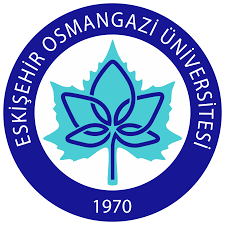 ESOGÜ Uluslararası İlişkiler Bölümü Ders Bilgi FormuDersin Öğretim Üyesi:   İmza: ESOGÜ Uluslararası İlişkiler Bölümü Ders Bilgi Formu		Dersin Öğretim Üyesi:   İmza:     ESOGÜ Uluslararası İlişkiler Bölümü Ders Bilgi FormuDersin Öğretim Üyesi:ESOGÜ Uluslararası İlişkiler Bölümü Ders Bilgi Formu		ESOGÜ Uluslararası İlişkiler Bölümü Ders Bilgi Formu		ESOGÜ Uluslararası İlişkiler Bölümü Ders Bilgi Formu	Dersin Öğretim Üyesi:   İmza:ESOGÜ Uluslararası İlişkiler Bölümü Ders Bilgi FormuDersin Öğretim Üyesi:   İmza:			 ESOGÜ Uluslararası İlişkiler Bölümü Ders Bilgi FormuDersin Öğretim Üyesi:İmza: 	 							ESOGÜ Uluslararası İlişkiler Bölümü Ders Bilgi FormuDersin Öğretim Üyesi:   İmza: 	 		ESOGÜ Uluslararası İlişkiler Bölümü Ders Bilgi FormuDersin Öğretim Üyesi:  İmza: 	 								 ESOGÜ Uluslararası İlişkiler Bölümü Ders Bilgi FormuDersin Öğretim Üyesi:   İmza: 	 			ESOGÜ Uluslararası İlişkiler Bölümü Ders Bilgi FormuDersin Öğretim Üyesi:  İmza: 	 								 ESOGÜ Uluslararası İlişkiler Bölümü Ders Bilgi FormuDersin Öğretim Üyesi:  İmza: 	 								 ESOGÜ Uluslararası İlişkiler Bölümü Ders Bilgi FormuDersin Öğretim Üyesi:  İmza: 	 								 ESOGÜ Uluslararası İlişkiler Bölümü Ders Bilgi FormuDersin Öğretim Üyesi:  İmza: 	 						ESOGÜ Uluslararası İlişkiler Bölümü Ders Bilgi FormuDersin Öğretim Üyesi:  İmza: 	 								 ESOGÜ Uluslararası İlişkiler Bölümü Ders Bilgi FormuDersin Öğretim Üyesi:  İmza: 	 								 ESOGÜ Uluslararası İlişkiler Bölümü Ders Bilgi FormuDersin Öğretim Üyesi:  İmza: 	 								 ESOGÜ Uluslararası İlişkiler Bölümü Ders Bilgi FormuDersin Öğretim Üyesi:  İmza: 	 								 ESOGÜ Uluslararası İlişkiler Bölümü Ders Bilgi FormuDersin Öğretim Üyesi:  İmza: 	 								 ESOGÜ Uluslararası İlişkiler Bölümü Ders Bilgi FormuDersin Öğretim Üyesi:  İmza: 	 								 ESOGÜ Uluslararası İlişkiler Bölümü Ders Bilgi FormuDersin Öğretim Üyesi:  İmza: 	 								 ESOGÜ Uluslararası İlişkiler Bölümü Ders Bilgi FormuDersin Öğretim Üyesi:  İmza: 	 								 ESOGÜ Uluslararası İlişkiler Bölümü Ders Bilgi FormuDersin Öğretim Üyesi:  İmza: 	 								 ESOGÜ Uluslararası İlişkiler Bölümü Ders Bilgi FormuDersin Öğretim Üyesi:  İmza: 	 								 ESOGÜ Uluslararası İlişkiler Bölümü Ders Bilgi FormuDersin Öğretim Üyesi:  İmza: 	 								 ESOGÜ Uluslararası İlişkiler Bölümü Ders Bilgi FormuDersin Öğretim Üyesi:  İmza: 	 								 ESOGÜ Uluslararası İlişkiler Bölümü Ders Bilgi FormuDersin Öğretim Üyesi:  İmza: 	 					ESOGÜ Uluslararası İlişkiler Bölümü Ders Bilgi FormuDersin Öğretim Üyesi:  İmza: 	 								 1. Yıl1. Yıl1. Yıl1. Yıl1. Yıl1. YılKoduDers AdıAKTSD+U+KZ/SDiliGüz DönemiGüz DönemiGüz DönemiGüz DönemiGüz DönemiGüz Dönemi514001001Uluslararası İlişkiler Teorileri63-0-3ZorunluTürkçe514001012Sosyal Bilimlerde Araştırma Yöntemleri ve Yayın Etiği63-0-3ZorunluTürkçe514001009Küreselleşme ve Dünya Siyaseti63-0-3SeçmeliTürkçe514001010Uluslararası Güvenlikte Güncel Konular63-0-3SeçmeliTürkçe514001003Uluslararası Politik Ekonomi63-0-3SeçmeliTürkçe514001015Rus Dış Politikası63-0-3SeçmeliTürkçe514001006Avrupa Entegrasyonu63-0-3SeçmeliTürkçe514001013Diplomasi ve Lobicilik63-0-3SeçmeliTürkçe514001008Uluslararası Siyasette İnsan Hakları63-0-3SeçmeliTürkçe514001007ABD Dış Politikası63-0-3SeçmeliTürkçe51400101420. Yüzyıl Siyasi Tarihi63-0-3SeçmeliTürkçe514001011Çatışma Çözümü63-0-3SeçmeliTürkçe514001005Karşılaştırmalı Siyaset63-0-3SeçmeliTürkçe514001004Dünya Siyasetinde Ortadoğu63-0-3SeçmeliTürkçe514002701Yüksek Lisans Tezi*250-1-0ZorunluTürkçe514001900Uzmanlık Alan Dersi (A, B, C…) *53-0-0ZorunluTürkçeBahar DönemiBahar DönemiBahar DönemiBahar DönemiBahar DönemiBahar Dönemi514002001Seminer00-3-0ZorunluTürkçe514002002Türk Dış Politikasında Güncel Konular63-0-3SeçmeliTürkçe514002004Dünya Siyasetinde Din ve Milliyetçilik63-0-3SeçmeliTürkçe514002009Enerjinin Politik Ekonomisi63-0-3SeçmeliTürkçe514002011Uluslararası Hukukta İleri Okumalar63-0-3SeçmeliTürkçe514002005Küresel Siyasette Güncel Konular63-0-3SeçmeliTürkçe514002010Kafkasya ve Orta Asya Siyaseti63-0-3SeçmeliTürkçe514002006Uluslararası Göç63-0-3SeçmeliTürkçe514002003Ulusaşırı Sosyal Hareketler 63-0-3SeçmeliTürkçe514002012Ortadoğu’da Devlet Dışı Aktörler63-0-3SeçmeliTürkçe514002014Dünya Siyasetinde Avrupa Birliği63-0-3SeçmeliTürkçe514002008Küresel Yönetişim ve Uluslararası Kuruluşlar63-0-3SeçmeliTürkçe514002007Kuzey Amerika Siyaseti63-0-3SeçmeliTürkçe514002013Siyasal İktisat63-0-3SeçmeliTürkçe514002701Yüksek Lisans Tezi*250-1-0ZorunluTürkçe514001900Uzmanlık Alan Dersi (A, B, C…) *53-0-0ZorunluTürkçeDÖNEM GüzDERSİN KODU 514001001DERSİN ADI Uluslararası İlişkiler TeorileriYARIYILYARIYILHAFTALIK DERS SAATİHAFTALIK DERS SAATİHAFTALIK DERS SAATİHAFTALIK DERS SAATİHAFTALIK DERS SAATİHAFTALIK DERS SAATİHAFTALIK DERS SAATİHAFTALIK DERS SAATİDERSİNDERSİNDERSİNDERSİNDERSİNDERSİNDERSİNDERSİNDERSİNYARIYILYARIYILTeorikTeorikTeorikUygulamaLaboratuvarLaboratuvarLaboratuvarKredisiKredisiAKTSAKTSTÜRÜTÜRÜTÜRÜDİLİDİLİDİLİ 1 13 3 3  -- - - 3 3 6 6 ZORUNLU (X)  SEÇMELİ ( )ZORUNLU (X)  SEÇMELİ ( )ZORUNLU (X)  SEÇMELİ ( )TürkçeTürkçeTürkçeDERSİN KATEGORİSİDERSİN KATEGORİSİDERSİN KATEGORİSİDERSİN KATEGORİSİDERSİN KATEGORİSİDERSİN KATEGORİSİDERSİN KATEGORİSİDERSİN KATEGORİSİDERSİN KATEGORİSİDERSİN KATEGORİSİDERSİN KATEGORİSİDERSİN KATEGORİSİDERSİN KATEGORİSİDERSİN KATEGORİSİDERSİN KATEGORİSİDERSİN KATEGORİSİDERSİN KATEGORİSİDERSİN KATEGORİSİDERSİN KATEGORİSİDestek DersiDestek DersiDestek DersiDestek DersiTemel Mesleki DerslerTemel Mesleki DerslerTemel Mesleki DerslerUzmanlık/Alan DersleriUzmanlık/Alan DersleriUzmanlık/Alan DersleriUzmanlık/Alan DersleriUzmanlık/Alan DersleriBeşeri, İletişim, Yönetim Becerileri Dersi                          Beşeri, İletişim, Yönetim Becerileri Dersi                          Beşeri, İletişim, Yönetim Becerileri Dersi                          Aktarılabilir BeceriDersiAktarılabilir BeceriDersiAktarılabilir BeceriDersiAktarılabilir BeceriDersiXXXDEĞERLENDİRME ÖLÇÜTLERİDEĞERLENDİRME ÖLÇÜTLERİDEĞERLENDİRME ÖLÇÜTLERİDEĞERLENDİRME ÖLÇÜTLERİDEĞERLENDİRME ÖLÇÜTLERİDEĞERLENDİRME ÖLÇÜTLERİDEĞERLENDİRME ÖLÇÜTLERİDEĞERLENDİRME ÖLÇÜTLERİDEĞERLENDİRME ÖLÇÜTLERİDEĞERLENDİRME ÖLÇÜTLERİDEĞERLENDİRME ÖLÇÜTLERİDEĞERLENDİRME ÖLÇÜTLERİDEĞERLENDİRME ÖLÇÜTLERİDEĞERLENDİRME ÖLÇÜTLERİDEĞERLENDİRME ÖLÇÜTLERİDEĞERLENDİRME ÖLÇÜTLERİDEĞERLENDİRME ÖLÇÜTLERİDEĞERLENDİRME ÖLÇÜTLERİDEĞERLENDİRME ÖLÇÜTLERİYARIYIL İÇİYARIYIL İÇİYARIYIL İÇİYARIYIL İÇİYARIYIL İÇİYARIYIL İÇİYARIYIL İÇİYARIYIL İÇİFaaliyet türüFaaliyet türüFaaliyet türüFaaliyet türüFaaliyet türüFaaliyet türüSayıSayıSayı%%YARIYIL İÇİYARIYIL İÇİYARIYIL İÇİYARIYIL İÇİYARIYIL İÇİYARIYIL İÇİYARIYIL İÇİYARIYIL İÇİI. Ara SınavI. Ara SınavI. Ara SınavI. Ara SınavI. Ara SınavI. Ara Sınav1 1 1  40 40YARIYIL İÇİYARIYIL İÇİYARIYIL İÇİYARIYIL İÇİYARIYIL İÇİYARIYIL İÇİYARIYIL İÇİYARIYIL İÇİII. Ara SınavII. Ara SınavII. Ara SınavII. Ara SınavII. Ara SınavII. Ara SınavYARIYIL İÇİYARIYIL İÇİYARIYIL İÇİYARIYIL İÇİYARIYIL İÇİYARIYIL İÇİYARIYIL İÇİYARIYIL İÇİKısa SınavKısa SınavKısa SınavKısa SınavKısa SınavKısa SınavYARIYIL İÇİYARIYIL İÇİYARIYIL İÇİYARIYIL İÇİYARIYIL İÇİYARIYIL İÇİYARIYIL İÇİYARIYIL İÇİÖdevÖdevÖdevÖdevÖdevÖdevYARIYIL İÇİYARIYIL İÇİYARIYIL İÇİYARIYIL İÇİYARIYIL İÇİYARIYIL İÇİYARIYIL İÇİYARIYIL İÇİProjeProjeProjeProjeProjeProjeYARIYIL İÇİYARIYIL İÇİYARIYIL İÇİYARIYIL İÇİYARIYIL İÇİYARIYIL İÇİYARIYIL İÇİYARIYIL İÇİRaporRaporRaporRaporRaporRaporYARIYIL İÇİYARIYIL İÇİYARIYIL İÇİYARIYIL İÇİYARIYIL İÇİYARIYIL İÇİYARIYIL İÇİYARIYIL İÇİDiğer (………)Diğer (………)Diğer (………)Diğer (………)Diğer (………)Diğer (………)YARIYIL SONU SINAVIYARIYIL SONU SINAVIYARIYIL SONU SINAVIYARIYIL SONU SINAVIYARIYIL SONU SINAVIYARIYIL SONU SINAVIYARIYIL SONU SINAVIYARIYIL SONU SINAVI1 1 1  60 60VARSA ÖNERİLEN ÖNKOŞUL(LAR)VARSA ÖNERİLEN ÖNKOŞUL(LAR)VARSA ÖNERİLEN ÖNKOŞUL(LAR)VARSA ÖNERİLEN ÖNKOŞUL(LAR)VARSA ÖNERİLEN ÖNKOŞUL(LAR)VARSA ÖNERİLEN ÖNKOŞUL(LAR)VARSA ÖNERİLEN ÖNKOŞUL(LAR)VARSA ÖNERİLEN ÖNKOŞUL(LAR) - - - - - - - - - - -DERSİN KISA İÇERİĞİDERSİN KISA İÇERİĞİDERSİN KISA İÇERİĞİDERSİN KISA İÇERİĞİDERSİN KISA İÇERİĞİDERSİN KISA İÇERİĞİDERSİN KISA İÇERİĞİDERSİN KISA İÇERİĞİBu ders, Uluslararası ilişkiler teorilerine kapsamlı bir giriş sunmakla beraber teorilerin neden önemli olduğu sorusunu sormaktadır.  Teoriler Uluslararası politikanın dinamiklerini açıklamada önemli bir yere sahip olduğundan dolayı, ders süresi boyunca birçok farklı teorik duruşlar işlenecektir.  Bu ders, Uluslararası ilişkiler teorilerine kapsamlı bir giriş sunmakla beraber teorilerin neden önemli olduğu sorusunu sormaktadır.  Teoriler Uluslararası politikanın dinamiklerini açıklamada önemli bir yere sahip olduğundan dolayı, ders süresi boyunca birçok farklı teorik duruşlar işlenecektir.  Bu ders, Uluslararası ilişkiler teorilerine kapsamlı bir giriş sunmakla beraber teorilerin neden önemli olduğu sorusunu sormaktadır.  Teoriler Uluslararası politikanın dinamiklerini açıklamada önemli bir yere sahip olduğundan dolayı, ders süresi boyunca birçok farklı teorik duruşlar işlenecektir.  Bu ders, Uluslararası ilişkiler teorilerine kapsamlı bir giriş sunmakla beraber teorilerin neden önemli olduğu sorusunu sormaktadır.  Teoriler Uluslararası politikanın dinamiklerini açıklamada önemli bir yere sahip olduğundan dolayı, ders süresi boyunca birçok farklı teorik duruşlar işlenecektir.  Bu ders, Uluslararası ilişkiler teorilerine kapsamlı bir giriş sunmakla beraber teorilerin neden önemli olduğu sorusunu sormaktadır.  Teoriler Uluslararası politikanın dinamiklerini açıklamada önemli bir yere sahip olduğundan dolayı, ders süresi boyunca birçok farklı teorik duruşlar işlenecektir.  Bu ders, Uluslararası ilişkiler teorilerine kapsamlı bir giriş sunmakla beraber teorilerin neden önemli olduğu sorusunu sormaktadır.  Teoriler Uluslararası politikanın dinamiklerini açıklamada önemli bir yere sahip olduğundan dolayı, ders süresi boyunca birçok farklı teorik duruşlar işlenecektir.  Bu ders, Uluslararası ilişkiler teorilerine kapsamlı bir giriş sunmakla beraber teorilerin neden önemli olduğu sorusunu sormaktadır.  Teoriler Uluslararası politikanın dinamiklerini açıklamada önemli bir yere sahip olduğundan dolayı, ders süresi boyunca birçok farklı teorik duruşlar işlenecektir.  Bu ders, Uluslararası ilişkiler teorilerine kapsamlı bir giriş sunmakla beraber teorilerin neden önemli olduğu sorusunu sormaktadır.  Teoriler Uluslararası politikanın dinamiklerini açıklamada önemli bir yere sahip olduğundan dolayı, ders süresi boyunca birçok farklı teorik duruşlar işlenecektir.  Bu ders, Uluslararası ilişkiler teorilerine kapsamlı bir giriş sunmakla beraber teorilerin neden önemli olduğu sorusunu sormaktadır.  Teoriler Uluslararası politikanın dinamiklerini açıklamada önemli bir yere sahip olduğundan dolayı, ders süresi boyunca birçok farklı teorik duruşlar işlenecektir.  Bu ders, Uluslararası ilişkiler teorilerine kapsamlı bir giriş sunmakla beraber teorilerin neden önemli olduğu sorusunu sormaktadır.  Teoriler Uluslararası politikanın dinamiklerini açıklamada önemli bir yere sahip olduğundan dolayı, ders süresi boyunca birçok farklı teorik duruşlar işlenecektir.  Bu ders, Uluslararası ilişkiler teorilerine kapsamlı bir giriş sunmakla beraber teorilerin neden önemli olduğu sorusunu sormaktadır.  Teoriler Uluslararası politikanın dinamiklerini açıklamada önemli bir yere sahip olduğundan dolayı, ders süresi boyunca birçok farklı teorik duruşlar işlenecektir.  DERSİN AMAÇLARIDERSİN AMAÇLARIDERSİN AMAÇLARIDERSİN AMAÇLARIDERSİN AMAÇLARIDERSİN AMAÇLARIDERSİN AMAÇLARIDERSİN AMAÇLARIDersin amaçları, öğrencilerin Uluslararası ilişkileri anlamada ve açıklamada hangi teorilerin daha yararlı olduğu ve teorileri araştırmalarında nasıl kullanabilecekleri konularında yardımcı olmaktır. Dersin amaçları, öğrencilerin Uluslararası ilişkileri anlamada ve açıklamada hangi teorilerin daha yararlı olduğu ve teorileri araştırmalarında nasıl kullanabilecekleri konularında yardımcı olmaktır. Dersin amaçları, öğrencilerin Uluslararası ilişkileri anlamada ve açıklamada hangi teorilerin daha yararlı olduğu ve teorileri araştırmalarında nasıl kullanabilecekleri konularında yardımcı olmaktır. Dersin amaçları, öğrencilerin Uluslararası ilişkileri anlamada ve açıklamada hangi teorilerin daha yararlı olduğu ve teorileri araştırmalarında nasıl kullanabilecekleri konularında yardımcı olmaktır. Dersin amaçları, öğrencilerin Uluslararası ilişkileri anlamada ve açıklamada hangi teorilerin daha yararlı olduğu ve teorileri araştırmalarında nasıl kullanabilecekleri konularında yardımcı olmaktır. Dersin amaçları, öğrencilerin Uluslararası ilişkileri anlamada ve açıklamada hangi teorilerin daha yararlı olduğu ve teorileri araştırmalarında nasıl kullanabilecekleri konularında yardımcı olmaktır. Dersin amaçları, öğrencilerin Uluslararası ilişkileri anlamada ve açıklamada hangi teorilerin daha yararlı olduğu ve teorileri araştırmalarında nasıl kullanabilecekleri konularında yardımcı olmaktır. Dersin amaçları, öğrencilerin Uluslararası ilişkileri anlamada ve açıklamada hangi teorilerin daha yararlı olduğu ve teorileri araştırmalarında nasıl kullanabilecekleri konularında yardımcı olmaktır. Dersin amaçları, öğrencilerin Uluslararası ilişkileri anlamada ve açıklamada hangi teorilerin daha yararlı olduğu ve teorileri araştırmalarında nasıl kullanabilecekleri konularında yardımcı olmaktır. Dersin amaçları, öğrencilerin Uluslararası ilişkileri anlamada ve açıklamada hangi teorilerin daha yararlı olduğu ve teorileri araştırmalarında nasıl kullanabilecekleri konularında yardımcı olmaktır. Dersin amaçları, öğrencilerin Uluslararası ilişkileri anlamada ve açıklamada hangi teorilerin daha yararlı olduğu ve teorileri araştırmalarında nasıl kullanabilecekleri konularında yardımcı olmaktır. DERSİN MESLEK EĞİTİMİNİ SAĞLAMAYA YÖNELİK KATKISIDERSİN MESLEK EĞİTİMİNİ SAĞLAMAYA YÖNELİK KATKISIDERSİN MESLEK EĞİTİMİNİ SAĞLAMAYA YÖNELİK KATKISIDERSİN MESLEK EĞİTİMİNİ SAĞLAMAYA YÖNELİK KATKISIDERSİN MESLEK EĞİTİMİNİ SAĞLAMAYA YÖNELİK KATKISIDERSİN MESLEK EĞİTİMİNİ SAĞLAMAYA YÖNELİK KATKISIDERSİN MESLEK EĞİTİMİNİ SAĞLAMAYA YÖNELİK KATKISIDERSİN MESLEK EĞİTİMİNİ SAĞLAMAYA YÖNELİK KATKISIDERSİN ÖĞRENİM ÇIKTILARIDERSİN ÖĞRENİM ÇIKTILARIDERSİN ÖĞRENİM ÇIKTILARIDERSİN ÖĞRENİM ÇIKTILARIDERSİN ÖĞRENİM ÇIKTILARIDERSİN ÖĞRENİM ÇIKTILARIDERSİN ÖĞRENİM ÇIKTILARIDERSİN ÖĞRENİM ÇIKTILARI 1. Sosyal bilimlere ilişkin bilgilerini uygulama becerisi2. Etkin yazılı ve sözlü iletişim becerisi3.Mesleki güncel konuları izleme becerisi4.Bağımsız ya da danışman yönetiminde bilimsel araştırma yapabilme becerisi 1. Sosyal bilimlere ilişkin bilgilerini uygulama becerisi2. Etkin yazılı ve sözlü iletişim becerisi3.Mesleki güncel konuları izleme becerisi4.Bağımsız ya da danışman yönetiminde bilimsel araştırma yapabilme becerisi 1. Sosyal bilimlere ilişkin bilgilerini uygulama becerisi2. Etkin yazılı ve sözlü iletişim becerisi3.Mesleki güncel konuları izleme becerisi4.Bağımsız ya da danışman yönetiminde bilimsel araştırma yapabilme becerisi 1. Sosyal bilimlere ilişkin bilgilerini uygulama becerisi2. Etkin yazılı ve sözlü iletişim becerisi3.Mesleki güncel konuları izleme becerisi4.Bağımsız ya da danışman yönetiminde bilimsel araştırma yapabilme becerisi 1. Sosyal bilimlere ilişkin bilgilerini uygulama becerisi2. Etkin yazılı ve sözlü iletişim becerisi3.Mesleki güncel konuları izleme becerisi4.Bağımsız ya da danışman yönetiminde bilimsel araştırma yapabilme becerisi 1. Sosyal bilimlere ilişkin bilgilerini uygulama becerisi2. Etkin yazılı ve sözlü iletişim becerisi3.Mesleki güncel konuları izleme becerisi4.Bağımsız ya da danışman yönetiminde bilimsel araştırma yapabilme becerisi 1. Sosyal bilimlere ilişkin bilgilerini uygulama becerisi2. Etkin yazılı ve sözlü iletişim becerisi3.Mesleki güncel konuları izleme becerisi4.Bağımsız ya da danışman yönetiminde bilimsel araştırma yapabilme becerisi 1. Sosyal bilimlere ilişkin bilgilerini uygulama becerisi2. Etkin yazılı ve sözlü iletişim becerisi3.Mesleki güncel konuları izleme becerisi4.Bağımsız ya da danışman yönetiminde bilimsel araştırma yapabilme becerisi 1. Sosyal bilimlere ilişkin bilgilerini uygulama becerisi2. Etkin yazılı ve sözlü iletişim becerisi3.Mesleki güncel konuları izleme becerisi4.Bağımsız ya da danışman yönetiminde bilimsel araştırma yapabilme becerisi 1. Sosyal bilimlere ilişkin bilgilerini uygulama becerisi2. Etkin yazılı ve sözlü iletişim becerisi3.Mesleki güncel konuları izleme becerisi4.Bağımsız ya da danışman yönetiminde bilimsel araştırma yapabilme becerisi 1. Sosyal bilimlere ilişkin bilgilerini uygulama becerisi2. Etkin yazılı ve sözlü iletişim becerisi3.Mesleki güncel konuları izleme becerisi4.Bağımsız ya da danışman yönetiminde bilimsel araştırma yapabilme becerisiTEMEL DERS KİTABITEMEL DERS KİTABITEMEL DERS KİTABITEMEL DERS KİTABITEMEL DERS KİTABITEMEL DERS KİTABITEMEL DERS KİTABITEMEL DERS KİTABITayyar Arı, Uluslararası İlişkiler Teorileri: Çatışma, Hegemonya, İş birliği, 6. Baskı, Bursa: MKM Yayınları, 2010.Tayyar Arı, Uluslararası İlişkiler Teorileri: Çatışma, Hegemonya, İş birliği, 6. Baskı, Bursa: MKM Yayınları, 2010.Tayyar Arı, Uluslararası İlişkiler Teorileri: Çatışma, Hegemonya, İş birliği, 6. Baskı, Bursa: MKM Yayınları, 2010.Tayyar Arı, Uluslararası İlişkiler Teorileri: Çatışma, Hegemonya, İş birliği, 6. Baskı, Bursa: MKM Yayınları, 2010.Tayyar Arı, Uluslararası İlişkiler Teorileri: Çatışma, Hegemonya, İş birliği, 6. Baskı, Bursa: MKM Yayınları, 2010.Tayyar Arı, Uluslararası İlişkiler Teorileri: Çatışma, Hegemonya, İş birliği, 6. Baskı, Bursa: MKM Yayınları, 2010.Tayyar Arı, Uluslararası İlişkiler Teorileri: Çatışma, Hegemonya, İş birliği, 6. Baskı, Bursa: MKM Yayınları, 2010.Tayyar Arı, Uluslararası İlişkiler Teorileri: Çatışma, Hegemonya, İş birliği, 6. Baskı, Bursa: MKM Yayınları, 2010.Tayyar Arı, Uluslararası İlişkiler Teorileri: Çatışma, Hegemonya, İş birliği, 6. Baskı, Bursa: MKM Yayınları, 2010.Tayyar Arı, Uluslararası İlişkiler Teorileri: Çatışma, Hegemonya, İş birliği, 6. Baskı, Bursa: MKM Yayınları, 2010.Tayyar Arı, Uluslararası İlişkiler Teorileri: Çatışma, Hegemonya, İş birliği, 6. Baskı, Bursa: MKM Yayınları, 2010.YARDIMCI KAYNAKLARYARDIMCI KAYNAKLARYARDIMCI KAYNAKLARYARDIMCI KAYNAKLARYARDIMCI KAYNAKLARYARDIMCI KAYNAKLARYARDIMCI KAYNAKLARYARDIMCI KAYNAKLARScott Burchill, Andrew Linklater vd., Theories of International Relations,New York: Palgrave Macmillan, 2005.Scott Burchill, Andrew Linklater vd., Theories of International Relations,New York: Palgrave Macmillan, 2005.Scott Burchill, Andrew Linklater vd., Theories of International Relations,New York: Palgrave Macmillan, 2005.Scott Burchill, Andrew Linklater vd., Theories of International Relations,New York: Palgrave Macmillan, 2005.Scott Burchill, Andrew Linklater vd., Theories of International Relations,New York: Palgrave Macmillan, 2005.Scott Burchill, Andrew Linklater vd., Theories of International Relations,New York: Palgrave Macmillan, 2005.Scott Burchill, Andrew Linklater vd., Theories of International Relations,New York: Palgrave Macmillan, 2005.Scott Burchill, Andrew Linklater vd., Theories of International Relations,New York: Palgrave Macmillan, 2005.Scott Burchill, Andrew Linklater vd., Theories of International Relations,New York: Palgrave Macmillan, 2005.Scott Burchill, Andrew Linklater vd., Theories of International Relations,New York: Palgrave Macmillan, 2005.Scott Burchill, Andrew Linklater vd., Theories of International Relations,New York: Palgrave Macmillan, 2005.DERSTE GEREKLİ ARAÇ VE GEREÇLERDERSTE GEREKLİ ARAÇ VE GEREÇLERDERSTE GEREKLİ ARAÇ VE GEREÇLERDERSTE GEREKLİ ARAÇ VE GEREÇLERDERSTE GEREKLİ ARAÇ VE GEREÇLERDERSTE GEREKLİ ARAÇ VE GEREÇLERDERSTE GEREKLİ ARAÇ VE GEREÇLERDERSTE GEREKLİ ARAÇ VE GEREÇLERDERSİN HAFTALIK PLANIDERSİN HAFTALIK PLANIDERSİN HAFTALIK PLANIDERSİN HAFTALIK PLANIDERSİN HAFTALIK PLANIDERSİN HAFTALIK PLANIDERSİN HAFTALIK PLANIDERSİN HAFTALIK PLANIDERSİN HAFTALIK PLANIDERSİN HAFTALIK PLANIDERSİN HAFTALIK PLANIDERSİN HAFTALIK PLANIDERSİN HAFTALIK PLANIDERSİN HAFTALIK PLANIDERSİN HAFTALIK PLANIDERSİN HAFTALIK PLANIDERSİN HAFTALIK PLANIHAFTAHAFTAİŞLENEN KONULARİŞLENEN KONULARİŞLENEN KONULARİŞLENEN KONULARİŞLENEN KONULARİŞLENEN KONULARİŞLENEN KONULARİŞLENEN KONULARİŞLENEN KONULARİŞLENEN KONULARİŞLENEN KONULARİŞLENEN KONULARİŞLENEN KONULARİŞLENEN KONULARİŞLENEN KONULAR11 Giriş Giriş Giriş Giriş Giriş Giriş Giriş Giriş Giriş Giriş Giriş Giriş Giriş Giriş Giriş22 Liberalizm ve Neoliberalizm Liberalizm ve Neoliberalizm Liberalizm ve Neoliberalizm Liberalizm ve Neoliberalizm Liberalizm ve Neoliberalizm Liberalizm ve Neoliberalizm Liberalizm ve Neoliberalizm Liberalizm ve Neoliberalizm Liberalizm ve Neoliberalizm Liberalizm ve Neoliberalizm Liberalizm ve Neoliberalizm Liberalizm ve Neoliberalizm Liberalizm ve Neoliberalizm Liberalizm ve Neoliberalizm Liberalizm ve Neoliberalizm33 Realizm ve Neorealizm Realizm ve Neorealizm Realizm ve Neorealizm Realizm ve Neorealizm Realizm ve Neorealizm Realizm ve Neorealizm Realizm ve Neorealizm Realizm ve Neorealizm Realizm ve Neorealizm Realizm ve Neorealizm Realizm ve Neorealizm Realizm ve Neorealizm Realizm ve Neorealizm Realizm ve Neorealizm Realizm ve Neorealizm44 Rasyonalizm Rasyonalizm Rasyonalizm Rasyonalizm Rasyonalizm Rasyonalizm Rasyonalizm Rasyonalizm Rasyonalizm Rasyonalizm Rasyonalizm Rasyonalizm Rasyonalizm Rasyonalizm Rasyonalizm55 Marksizm Marksizm Marksizm Marksizm Marksizm Marksizm Marksizm Marksizm Marksizm Marksizm Marksizm Marksizm Marksizm Marksizm Marksizm66 Eleştirel Teori Eleştirel Teori Eleştirel Teori Eleştirel Teori Eleştirel Teori Eleştirel Teori Eleştirel Teori Eleştirel Teori Eleştirel Teori Eleştirel Teori Eleştirel Teori Eleştirel Teori Eleştirel Teori Eleştirel Teori Eleştirel Teori77 Ara Sınav Ara Sınav Ara Sınav Ara Sınav Ara Sınav Ara Sınav Ara Sınav Ara Sınav Ara Sınav Ara Sınav Ara Sınav Ara Sınav Ara Sınav Ara Sınav Ara Sınav88 Ara Sınav Ara Sınav Ara Sınav Ara Sınav Ara Sınav Ara Sınav Ara Sınav Ara Sınav Ara Sınav Ara Sınav Ara Sınav Ara Sınav Ara Sınav Ara Sınav Ara Sınav99 Konstrüktivizm (İnşacılık) Konstrüktivizm (İnşacılık) Konstrüktivizm (İnşacılık) Konstrüktivizm (İnşacılık) Konstrüktivizm (İnşacılık) Konstrüktivizm (İnşacılık) Konstrüktivizm (İnşacılık) Konstrüktivizm (İnşacılık) Konstrüktivizm (İnşacılık) Konstrüktivizm (İnşacılık) Konstrüktivizm (İnşacılık) Konstrüktivizm (İnşacılık) Konstrüktivizm (İnşacılık) Konstrüktivizm (İnşacılık) Konstrüktivizm (İnşacılık)1010 Postyapısalcılık Postyapısalcılık Postyapısalcılık Postyapısalcılık Postyapısalcılık Postyapısalcılık Postyapısalcılık Postyapısalcılık Postyapısalcılık Postyapısalcılık Postyapısalcılık Postyapısalcılık Postyapısalcılık Postyapısalcılık Postyapısalcılık1111 Feminizm Feminizm Feminizm Feminizm Feminizm Feminizm Feminizm Feminizm Feminizm Feminizm Feminizm Feminizm Feminizm Feminizm Feminizm1212 Çevre ve Yeşil Teori Çevre ve Yeşil Teori Çevre ve Yeşil Teori Çevre ve Yeşil Teori Çevre ve Yeşil Teori Çevre ve Yeşil Teori Çevre ve Yeşil Teori Çevre ve Yeşil Teori Çevre ve Yeşil Teori Çevre ve Yeşil Teori Çevre ve Yeşil Teori Çevre ve Yeşil Teori Çevre ve Yeşil Teori Çevre ve Yeşil Teori Çevre ve Yeşil Teori1313  Uluslararası İlişkiler ve Küreselleşme  Uluslararası İlişkiler ve Küreselleşme  Uluslararası İlişkiler ve Küreselleşme  Uluslararası İlişkiler ve Küreselleşme  Uluslararası İlişkiler ve Küreselleşme  Uluslararası İlişkiler ve Küreselleşme  Uluslararası İlişkiler ve Küreselleşme  Uluslararası İlişkiler ve Küreselleşme  Uluslararası İlişkiler ve Küreselleşme  Uluslararası İlişkiler ve Küreselleşme  Uluslararası İlişkiler ve Küreselleşme  Uluslararası İlişkiler ve Küreselleşme  Uluslararası İlişkiler ve Küreselleşme  Uluslararası İlişkiler ve Küreselleşme  Uluslararası İlişkiler ve Küreselleşme1414  Uluslararası İlişkiler Teorilerinin Geleceği  Uluslararası İlişkiler Teorilerinin Geleceği  Uluslararası İlişkiler Teorilerinin Geleceği  Uluslararası İlişkiler Teorilerinin Geleceği  Uluslararası İlişkiler Teorilerinin Geleceği  Uluslararası İlişkiler Teorilerinin Geleceği  Uluslararası İlişkiler Teorilerinin Geleceği  Uluslararası İlişkiler Teorilerinin Geleceği  Uluslararası İlişkiler Teorilerinin Geleceği  Uluslararası İlişkiler Teorilerinin Geleceği  Uluslararası İlişkiler Teorilerinin Geleceği  Uluslararası İlişkiler Teorilerinin Geleceği  Uluslararası İlişkiler Teorilerinin Geleceği  Uluslararası İlişkiler Teorilerinin Geleceği  Uluslararası İlişkiler Teorilerinin Geleceği15,1615,16 Yarıyıl Sonu Sınavı Yarıyıl Sonu Sınavı Yarıyıl Sonu Sınavı Yarıyıl Sonu Sınavı Yarıyıl Sonu Sınavı Yarıyıl Sonu Sınavı Yarıyıl Sonu Sınavı Yarıyıl Sonu Sınavı Yarıyıl Sonu Sınavı Yarıyıl Sonu Sınavı Yarıyıl Sonu Sınavı Yarıyıl Sonu Sınavı Yarıyıl Sonu Sınavı Yarıyıl Sonu Sınavı Yarıyıl Sonu SınavıNOPROGRAM ÇIKTISI 3211Öğrenciye kuramsal ve analitik düşünebilme becerisinin yanı sıra, kavramsal ve sayısal analiz yapabilme ve problem çözme becerilerini kazanması. X2Uluslararası İlişkiler alanına ilişkin tarihsel ve güncel bilgilere sahip olması. X3 Öğrencinin kuramsal ve analitik düşünebilme becerisinin yanı sıra, kavramsal ve sayısal analiz yapabilme ve problem çözme becerilerini kazanması.X4Araştırma ve bilgisayar becerilerine sahip olması ve bunu araştırma, gündemi takip etme ve vardığı sonuçları etkin bir şekilde sunabilme becerilerini kazanması. X 5Bireysel ve ekip olarak etkin çalışabilme, sorumluluk alma ve yerine getirme becerisi X6Eleştirel bakabilme, kendi fikirlerini üretebilme. Yaşam boyu öğrenmenin gerekliliği bilinci.X7Uluslararası İlişkiler öğrencisinin yazılı ve sözlü olarak İngilizceyi etkin kullanabilme becerisi.X8Alanla ilgili bilgi ve birikimlerin oluşturulması sürecinde etik ve sosyal değerlere uygun hareket etmesi, Uluslararası İlişkiler disiplinin evrensel ve toplumsal etkilerinin bilincinde olmak.X 1:Hiç Katkısı Yok. 2:Kısmen Katkısı Var. 3:Tam Katkısı Var.1:Hiç Katkısı Yok. 2:Kısmen Katkısı Var. 3:Tam Katkısı Var.1:Hiç Katkısı Yok. 2:Kısmen Katkısı Var. 3:Tam Katkısı Var.1:Hiç Katkısı Yok. 2:Kısmen Katkısı Var. 3:Tam Katkısı Var.1:Hiç Katkısı Yok. 2:Kısmen Katkısı Var. 3:Tam Katkısı Var.DÖNEM GüzDERSİN KODU 514001012DERSİN ADISosyal Bilimlerde Araştırma Yöntemleri ve Yayın EtiğiYARIYILHAFTALIK DERS SAATİHAFTALIK DERS SAATİHAFTALIK DERS SAATİHAFTALIK DERS SAATİHAFTALIK DERS SAATİHAFTALIK DERS SAATİHAFTALIK DERS SAATİDERSİNDERSİNDERSİNDERSİNDERSİNDERSİNDERSİNDERSİNYARIYILTeorikTeorikUygulamaLaboratuvarLaboratuvarLaboratuvarKredisiKredisiAKTSAKTSTÜRÜTÜRÜTÜRÜDİLİDİLİ 13 3  -- - - 3 3 6 6 ZORUNLU (X)  SEÇMELİ (  )ZORUNLU (X)  SEÇMELİ (  )ZORUNLU (X)  SEÇMELİ (  )TürkçeTürkçeDERSİN KATEGORİSİDERSİN KATEGORİSİDERSİN KATEGORİSİDERSİN KATEGORİSİDERSİN KATEGORİSİDERSİN KATEGORİSİDERSİN KATEGORİSİDERSİN KATEGORİSİDERSİN KATEGORİSİDERSİN KATEGORİSİDERSİN KATEGORİSİDERSİN KATEGORİSİDERSİN KATEGORİSİDERSİN KATEGORİSİDERSİN KATEGORİSİDERSİN KATEGORİSİDestek DersiDestek DersiTemel Mesleki DerslerTemel Mesleki DerslerTemel Mesleki DerslerUzmanlık/Alan DersleriUzmanlık/Alan DersleriUzmanlık/Alan DersleriUzmanlık/Alan DersleriUzmanlık/Alan DersleriBeşeri, İletişim, Yönetim Becerileri Dersi                          Beşeri, İletişim, Yönetim Becerileri Dersi                          Beşeri, İletişim, Yönetim Becerileri Dersi                          Aktarılabilir BeceriDersiAktarılabilir BeceriDersiAktarılabilir BeceriDersiX X X X X DEĞERLENDİRME ÖLÇÜTLERİDEĞERLENDİRME ÖLÇÜTLERİDEĞERLENDİRME ÖLÇÜTLERİDEĞERLENDİRME ÖLÇÜTLERİDEĞERLENDİRME ÖLÇÜTLERİDEĞERLENDİRME ÖLÇÜTLERİDEĞERLENDİRME ÖLÇÜTLERİDEĞERLENDİRME ÖLÇÜTLERİDEĞERLENDİRME ÖLÇÜTLERİDEĞERLENDİRME ÖLÇÜTLERİDEĞERLENDİRME ÖLÇÜTLERİDEĞERLENDİRME ÖLÇÜTLERİDEĞERLENDİRME ÖLÇÜTLERİDEĞERLENDİRME ÖLÇÜTLERİDEĞERLENDİRME ÖLÇÜTLERİDEĞERLENDİRME ÖLÇÜTLERİYARIYIL İÇİYARIYIL İÇİYARIYIL İÇİYARIYIL İÇİYARIYIL İÇİYARIYIL İÇİFaaliyet türüFaaliyet türüFaaliyet türüFaaliyet türüFaaliyet türüFaaliyet türüSayıSayıSayı%YARIYIL İÇİYARIYIL İÇİYARIYIL İÇİYARIYIL İÇİYARIYIL İÇİYARIYIL İÇİI. Ara SınavI. Ara SınavI. Ara SınavI. Ara SınavI. Ara SınavI. Ara Sınav1 1 1  40YARIYIL İÇİYARIYIL İÇİYARIYIL İÇİYARIYIL İÇİYARIYIL İÇİYARIYIL İÇİII. Ara SınavII. Ara SınavII. Ara SınavII. Ara SınavII. Ara SınavII. Ara SınavYARIYIL İÇİYARIYIL İÇİYARIYIL İÇİYARIYIL İÇİYARIYIL İÇİYARIYIL İÇİKısa SınavKısa SınavKısa SınavKısa SınavKısa SınavKısa SınavYARIYIL İÇİYARIYIL İÇİYARIYIL İÇİYARIYIL İÇİYARIYIL İÇİYARIYIL İÇİÖdevÖdevÖdevÖdevÖdevÖdevYARIYIL İÇİYARIYIL İÇİYARIYIL İÇİYARIYIL İÇİYARIYIL İÇİYARIYIL İÇİProjeProjeProjeProjeProjeProjeYARIYIL İÇİYARIYIL İÇİYARIYIL İÇİYARIYIL İÇİYARIYIL İÇİYARIYIL İÇİRaporRaporRaporRaporRaporRaporYARIYIL İÇİYARIYIL İÇİYARIYIL İÇİYARIYIL İÇİYARIYIL İÇİYARIYIL İÇİDiğer (………)Diğer (………)Diğer (………)Diğer (………)Diğer (………)Diğer (………)YARIYIL SONU SINAVIYARIYIL SONU SINAVIYARIYIL SONU SINAVIYARIYIL SONU SINAVIYARIYIL SONU SINAVIYARIYIL SONU SINAVI1 1 1  60VARSA ÖNERİLEN ÖNKOŞUL(LAR)VARSA ÖNERİLEN ÖNKOŞUL(LAR)VARSA ÖNERİLEN ÖNKOŞUL(LAR)VARSA ÖNERİLEN ÖNKOŞUL(LAR)VARSA ÖNERİLEN ÖNKOŞUL(LAR)VARSA ÖNERİLEN ÖNKOŞUL(LAR) - - - - - - - - - -DERSİN KISA İÇERİĞİDERSİN KISA İÇERİĞİDERSİN KISA İÇERİĞİDERSİN KISA İÇERİĞİDERSİN KISA İÇERİĞİDERSİN KISA İÇERİĞİDers temel olarak bilim felsefesi tartışmalarına ağırlık veren, bilimsel araştırmaların amaçları, yöntemleri, bulgular ve yorumlama, değerlendirme ve çözümleme konuları üzerinde duran bir içeriktedir. Bu çerçevede ayrıca, özgün bir çalışma yapma süresince uyulması gerekli yayın etikleri değerlendirilmektedir.Ders temel olarak bilim felsefesi tartışmalarına ağırlık veren, bilimsel araştırmaların amaçları, yöntemleri, bulgular ve yorumlama, değerlendirme ve çözümleme konuları üzerinde duran bir içeriktedir. Bu çerçevede ayrıca, özgün bir çalışma yapma süresince uyulması gerekli yayın etikleri değerlendirilmektedir.Ders temel olarak bilim felsefesi tartışmalarına ağırlık veren, bilimsel araştırmaların amaçları, yöntemleri, bulgular ve yorumlama, değerlendirme ve çözümleme konuları üzerinde duran bir içeriktedir. Bu çerçevede ayrıca, özgün bir çalışma yapma süresince uyulması gerekli yayın etikleri değerlendirilmektedir.Ders temel olarak bilim felsefesi tartışmalarına ağırlık veren, bilimsel araştırmaların amaçları, yöntemleri, bulgular ve yorumlama, değerlendirme ve çözümleme konuları üzerinde duran bir içeriktedir. Bu çerçevede ayrıca, özgün bir çalışma yapma süresince uyulması gerekli yayın etikleri değerlendirilmektedir.Ders temel olarak bilim felsefesi tartışmalarına ağırlık veren, bilimsel araştırmaların amaçları, yöntemleri, bulgular ve yorumlama, değerlendirme ve çözümleme konuları üzerinde duran bir içeriktedir. Bu çerçevede ayrıca, özgün bir çalışma yapma süresince uyulması gerekli yayın etikleri değerlendirilmektedir.Ders temel olarak bilim felsefesi tartışmalarına ağırlık veren, bilimsel araştırmaların amaçları, yöntemleri, bulgular ve yorumlama, değerlendirme ve çözümleme konuları üzerinde duran bir içeriktedir. Bu çerçevede ayrıca, özgün bir çalışma yapma süresince uyulması gerekli yayın etikleri değerlendirilmektedir.Ders temel olarak bilim felsefesi tartışmalarına ağırlık veren, bilimsel araştırmaların amaçları, yöntemleri, bulgular ve yorumlama, değerlendirme ve çözümleme konuları üzerinde duran bir içeriktedir. Bu çerçevede ayrıca, özgün bir çalışma yapma süresince uyulması gerekli yayın etikleri değerlendirilmektedir.Ders temel olarak bilim felsefesi tartışmalarına ağırlık veren, bilimsel araştırmaların amaçları, yöntemleri, bulgular ve yorumlama, değerlendirme ve çözümleme konuları üzerinde duran bir içeriktedir. Bu çerçevede ayrıca, özgün bir çalışma yapma süresince uyulması gerekli yayın etikleri değerlendirilmektedir.Ders temel olarak bilim felsefesi tartışmalarına ağırlık veren, bilimsel araştırmaların amaçları, yöntemleri, bulgular ve yorumlama, değerlendirme ve çözümleme konuları üzerinde duran bir içeriktedir. Bu çerçevede ayrıca, özgün bir çalışma yapma süresince uyulması gerekli yayın etikleri değerlendirilmektedir.Ders temel olarak bilim felsefesi tartışmalarına ağırlık veren, bilimsel araştırmaların amaçları, yöntemleri, bulgular ve yorumlama, değerlendirme ve çözümleme konuları üzerinde duran bir içeriktedir. Bu çerçevede ayrıca, özgün bir çalışma yapma süresince uyulması gerekli yayın etikleri değerlendirilmektedir.DERSİN AMAÇLARIDERSİN AMAÇLARIDERSİN AMAÇLARIDERSİN AMAÇLARIDERSİN AMAÇLARIDERSİN AMAÇLARIDers bilimsel çalışmalar konusundaki soru işaretlerini gidererek, yetkin ve etik bilimsel araştırmalar için yol gösterici olmayı amaçlamaktadır.Ders bilimsel çalışmalar konusundaki soru işaretlerini gidererek, yetkin ve etik bilimsel araştırmalar için yol gösterici olmayı amaçlamaktadır.Ders bilimsel çalışmalar konusundaki soru işaretlerini gidererek, yetkin ve etik bilimsel araştırmalar için yol gösterici olmayı amaçlamaktadır.Ders bilimsel çalışmalar konusundaki soru işaretlerini gidererek, yetkin ve etik bilimsel araştırmalar için yol gösterici olmayı amaçlamaktadır.Ders bilimsel çalışmalar konusundaki soru işaretlerini gidererek, yetkin ve etik bilimsel araştırmalar için yol gösterici olmayı amaçlamaktadır.Ders bilimsel çalışmalar konusundaki soru işaretlerini gidererek, yetkin ve etik bilimsel araştırmalar için yol gösterici olmayı amaçlamaktadır.Ders bilimsel çalışmalar konusundaki soru işaretlerini gidererek, yetkin ve etik bilimsel araştırmalar için yol gösterici olmayı amaçlamaktadır.Ders bilimsel çalışmalar konusundaki soru işaretlerini gidererek, yetkin ve etik bilimsel araştırmalar için yol gösterici olmayı amaçlamaktadır.Ders bilimsel çalışmalar konusundaki soru işaretlerini gidererek, yetkin ve etik bilimsel araştırmalar için yol gösterici olmayı amaçlamaktadır.Ders bilimsel çalışmalar konusundaki soru işaretlerini gidererek, yetkin ve etik bilimsel araştırmalar için yol gösterici olmayı amaçlamaktadır.DERSİN ÖĞRENİM ÇIKTILARIDERSİN ÖĞRENİM ÇIKTILARIDERSİN ÖĞRENİM ÇIKTILARIDERSİN ÖĞRENİM ÇIKTILARIDERSİN ÖĞRENİM ÇIKTILARIDERSİN ÖĞRENİM ÇIKTILARI1. Sosyal bilimlere ilişkin bilgilerini uygulama becerisi2. Etkin yazılı ve sözlü iletişim becerisi3.Mesleki güncel konuları izleme becerisi ve etik kurallara uyma4.Bağımsız ya da danışman yönetiminde bilimsel araştırma yapabilme becerisi1. Sosyal bilimlere ilişkin bilgilerini uygulama becerisi2. Etkin yazılı ve sözlü iletişim becerisi3.Mesleki güncel konuları izleme becerisi ve etik kurallara uyma4.Bağımsız ya da danışman yönetiminde bilimsel araştırma yapabilme becerisi1. Sosyal bilimlere ilişkin bilgilerini uygulama becerisi2. Etkin yazılı ve sözlü iletişim becerisi3.Mesleki güncel konuları izleme becerisi ve etik kurallara uyma4.Bağımsız ya da danışman yönetiminde bilimsel araştırma yapabilme becerisi1. Sosyal bilimlere ilişkin bilgilerini uygulama becerisi2. Etkin yazılı ve sözlü iletişim becerisi3.Mesleki güncel konuları izleme becerisi ve etik kurallara uyma4.Bağımsız ya da danışman yönetiminde bilimsel araştırma yapabilme becerisi1. Sosyal bilimlere ilişkin bilgilerini uygulama becerisi2. Etkin yazılı ve sözlü iletişim becerisi3.Mesleki güncel konuları izleme becerisi ve etik kurallara uyma4.Bağımsız ya da danışman yönetiminde bilimsel araştırma yapabilme becerisi1. Sosyal bilimlere ilişkin bilgilerini uygulama becerisi2. Etkin yazılı ve sözlü iletişim becerisi3.Mesleki güncel konuları izleme becerisi ve etik kurallara uyma4.Bağımsız ya da danışman yönetiminde bilimsel araştırma yapabilme becerisi1. Sosyal bilimlere ilişkin bilgilerini uygulama becerisi2. Etkin yazılı ve sözlü iletişim becerisi3.Mesleki güncel konuları izleme becerisi ve etik kurallara uyma4.Bağımsız ya da danışman yönetiminde bilimsel araştırma yapabilme becerisi1. Sosyal bilimlere ilişkin bilgilerini uygulama becerisi2. Etkin yazılı ve sözlü iletişim becerisi3.Mesleki güncel konuları izleme becerisi ve etik kurallara uyma4.Bağımsız ya da danışman yönetiminde bilimsel araştırma yapabilme becerisi1. Sosyal bilimlere ilişkin bilgilerini uygulama becerisi2. Etkin yazılı ve sözlü iletişim becerisi3.Mesleki güncel konuları izleme becerisi ve etik kurallara uyma4.Bağımsız ya da danışman yönetiminde bilimsel araştırma yapabilme becerisi1. Sosyal bilimlere ilişkin bilgilerini uygulama becerisi2. Etkin yazılı ve sözlü iletişim becerisi3.Mesleki güncel konuları izleme becerisi ve etik kurallara uyma4.Bağımsız ya da danışman yönetiminde bilimsel araştırma yapabilme becerisiTEMEL DERS KİTABITEMEL DERS KİTABITEMEL DERS KİTABITEMEL DERS KİTABITEMEL DERS KİTABITEMEL DERS KİTABIJonathon W. Moses, Torbjorn L. Knutsen; Ways of Knowing, Competing Methodologies in Social and Political Research, Palgrave Macmillan.Jonathon W. Moses, Torbjorn L. Knutsen; Ways of Knowing, Competing Methodologies in Social and Political Research, Palgrave Macmillan.Jonathon W. Moses, Torbjorn L. Knutsen; Ways of Knowing, Competing Methodologies in Social and Political Research, Palgrave Macmillan.Jonathon W. Moses, Torbjorn L. Knutsen; Ways of Knowing, Competing Methodologies in Social and Political Research, Palgrave Macmillan.Jonathon W. Moses, Torbjorn L. Knutsen; Ways of Knowing, Competing Methodologies in Social and Political Research, Palgrave Macmillan.Jonathon W. Moses, Torbjorn L. Knutsen; Ways of Knowing, Competing Methodologies in Social and Political Research, Palgrave Macmillan.Jonathon W. Moses, Torbjorn L. Knutsen; Ways of Knowing, Competing Methodologies in Social and Political Research, Palgrave Macmillan.Jonathon W. Moses, Torbjorn L. Knutsen; Ways of Knowing, Competing Methodologies in Social and Political Research, Palgrave Macmillan.Jonathon W. Moses, Torbjorn L. Knutsen; Ways of Knowing, Competing Methodologies in Social and Political Research, Palgrave Macmillan.Jonathon W. Moses, Torbjorn L. Knutsen; Ways of Knowing, Competing Methodologies in Social and Political Research, Palgrave Macmillan.YARDIMCI KAYNAKLARYARDIMCI KAYNAKLARYARDIMCI KAYNAKLARYARDIMCI KAYNAKLARYARDIMCI KAYNAKLARYARDIMCI KAYNAKLARJohn W. Creswell; Qualitative Inquiry and Research Design Choosing Among Five Approaches, SAGE Publications, 2007.John W. Creswell; Qualitative Inquiry and Research Design Choosing Among Five Approaches, SAGE Publications, 2007.John W. Creswell; Qualitative Inquiry and Research Design Choosing Among Five Approaches, SAGE Publications, 2007.John W. Creswell; Qualitative Inquiry and Research Design Choosing Among Five Approaches, SAGE Publications, 2007.John W. Creswell; Qualitative Inquiry and Research Design Choosing Among Five Approaches, SAGE Publications, 2007.John W. Creswell; Qualitative Inquiry and Research Design Choosing Among Five Approaches, SAGE Publications, 2007.John W. Creswell; Qualitative Inquiry and Research Design Choosing Among Five Approaches, SAGE Publications, 2007.John W. Creswell; Qualitative Inquiry and Research Design Choosing Among Five Approaches, SAGE Publications, 2007.John W. Creswell; Qualitative Inquiry and Research Design Choosing Among Five Approaches, SAGE Publications, 2007.John W. Creswell; Qualitative Inquiry and Research Design Choosing Among Five Approaches, SAGE Publications, 2007.DERSİN HAFTALIK PLANIDERSİN HAFTALIK PLANIHAFTAİŞLENEN KONULAR1Bilim Felsefesine Giriş2Doğa Bilimleri: Genel Değerlendirme3Sosyal Bilimler: Genel Değerlendirme4Doğa Bilimleri ve Sosyal Bilimler: Benzeşen ve Ayrışan Yönleri5Bilimsel Araştırmalarda Yöntem6İstatistiksel Yöntem7Ara Sınav8Ara Sınav9Karşılaştırmalı Yöntem10Örnek Olay Yöntemi11Araştırma Tasarımı12Yayın Etiği13Yayın Etiği14Yayın Etiği15,16 Yarıyıl Sonu SınavıNOPROGRAM ÇIKTISI 3211Öğrenciye kuramsal ve analitik düşünebilme becerisinin yanı sıra, kavramsal ve sayısal analiz yapabilme ve problem çözme becerilerini kazanması. x2Uluslararası İlişkiler alanına ilişkin tarihsel ve güncel bilgilere sahip olması. x3 Öğrencinin kuramsal ve analitik düşünebilme becerisinin yanı sıra, kavramsal ve sayısal analiz yapabilme ve problem çözme becerilerini kazanması.x4Araştırma ve bilgisayar becerilerine sahip olması ve bunu araştırma, gündemi takip etme ve vardığı sonuçları etkin bir şekilde sunabilme becerilerini kazanması. x5Bireysel ve ekip olarak etkin çalışabilme, sorumluluk alma ve yerine getirme becerisi x6Eleştirel bakabilme, kendi fikirlerini üretebilme. Yaşam boyu öğrenmenin gerekliliği bilinci.x7Uluslararası İlişkiler öğrencisinin yazılı ve sözlü olarak İngilizceyi etkin kullanabilme becerisi.x8Alanla ilgili bilgi ve birikimlerin oluşturulması sürecinde etik ve sosyal değerlere uygun hareket etmesi, Uluslararası İlişkiler disiplinin evrensel ve toplumsal etkilerinin bilincinde olmak.x 1:Hiç Katkısı Yok. 2:Kısmen Katkısı Var. 3:Tam Katkısı Var.1:Hiç Katkısı Yok. 2:Kısmen Katkısı Var. 3:Tam Katkısı Var.1:Hiç Katkısı Yok. 2:Kısmen Katkısı Var. 3:Tam Katkısı Var.1:Hiç Katkısı Yok. 2:Kısmen Katkısı Var. 3:Tam Katkısı Var.1:Hiç Katkısı Yok. 2:Kısmen Katkısı Var. 3:Tam Katkısı Var.DÖNEMGüzDERSİN KODU 514001004DERSİN ADIDünya Siyasetinde OrtadoğuYARIYILHAFTALIK DERS SAATİHAFTALIK DERS SAATİHAFTALIK DERS SAATİHAFTALIK DERS SAATİHAFTALIK DERS SAATİHAFTALIK DERS SAATİDERSİNDERSİNDERSİNDERSİNDERSİNDERSİNDERSİNYARIYILTeorikTeorikUygulamaLaboratuvarLaboratuvarLaboratuvarKredisiAKTSAKTSTÜRÜTÜRÜTÜRÜDİLİ 13 3  -- - - 3 6 6 ZORUNLU ( )  SEÇMELİ (x)ZORUNLU ( )  SEÇMELİ (x)ZORUNLU ( )  SEÇMELİ (x)TürkçeDERSİN KATEGORİSİDERSİN KATEGORİSİDERSİN KATEGORİSİDERSİN KATEGORİSİDERSİN KATEGORİSİDERSİN KATEGORİSİDERSİN KATEGORİSİDERSİN KATEGORİSİDERSİN KATEGORİSİDERSİN KATEGORİSİDERSİN KATEGORİSİDERSİN KATEGORİSİDERSİN KATEGORİSİDERSİN KATEGORİSİDestek DersiDestek DersiTemel Mesleki DerslerTemel Mesleki DerslerTemel Mesleki DerslerUzmanlık/Alan DersleriUzmanlık/Alan DersleriUzmanlık/Alan DersleriUzmanlık/Alan DersleriBeşerî, İletişim, Yönetim Becerileri Dersi                          Beşerî, İletişim, Yönetim Becerileri Dersi                          Beşerî, İletişim, Yönetim Becerileri Dersi                          Aktarılabilir BeceriDersiAktarılabilir BeceriDersiX X X X DEĞERLENDİRME ÖLÇÜTLERİDEĞERLENDİRME ÖLÇÜTLERİDEĞERLENDİRME ÖLÇÜTLERİDEĞERLENDİRME ÖLÇÜTLERİDEĞERLENDİRME ÖLÇÜTLERİDEĞERLENDİRME ÖLÇÜTLERİDEĞERLENDİRME ÖLÇÜTLERİDEĞERLENDİRME ÖLÇÜTLERİDEĞERLENDİRME ÖLÇÜTLERİDEĞERLENDİRME ÖLÇÜTLERİDEĞERLENDİRME ÖLÇÜTLERİDEĞERLENDİRME ÖLÇÜTLERİDEĞERLENDİRME ÖLÇÜTLERİDEĞERLENDİRME ÖLÇÜTLERİYARIYIL İÇİYARIYIL İÇİYARIYIL İÇİYARIYIL İÇİYARIYIL İÇİYARIYIL İÇİFaaliyet türüFaaliyet türüFaaliyet türüFaaliyet türüFaaliyet türüSayıSayı%YARIYIL İÇİYARIYIL İÇİYARIYIL İÇİYARIYIL İÇİYARIYIL İÇİYARIYIL İÇİI. Ara SınavI. Ara SınavI. Ara SınavI. Ara SınavI. Ara Sınav1 1  40YARIYIL İÇİYARIYIL İÇİYARIYIL İÇİYARIYIL İÇİYARIYIL İÇİYARIYIL İÇİII. Ara SınavII. Ara SınavII. Ara SınavII. Ara SınavII. Ara SınavYARIYIL İÇİYARIYIL İÇİYARIYIL İÇİYARIYIL İÇİYARIYIL İÇİYARIYIL İÇİKısa SınavKısa SınavKısa SınavKısa SınavKısa SınavYARIYIL İÇİYARIYIL İÇİYARIYIL İÇİYARIYIL İÇİYARIYIL İÇİYARIYIL İÇİÖdevÖdevÖdevÖdevÖdevYARIYIL İÇİYARIYIL İÇİYARIYIL İÇİYARIYIL İÇİYARIYIL İÇİYARIYIL İÇİProjeProjeProjeProjeProjeYARIYIL İÇİYARIYIL İÇİYARIYIL İÇİYARIYIL İÇİYARIYIL İÇİYARIYIL İÇİRaporRaporRaporRaporRaporYARIYIL İÇİYARIYIL İÇİYARIYIL İÇİYARIYIL İÇİYARIYIL İÇİYARIYIL İÇİDiğer (………)Diğer (………)Diğer (………)Diğer (………)Diğer (………)YARIYIL SONU SINAVIYARIYIL SONU SINAVIYARIYIL SONU SINAVIYARIYIL SONU SINAVIYARIYIL SONU SINAVIYARIYIL SONU SINAVI1 1  60VARSA ÖNERİLEN ÖNKOŞUL(LAR)VARSA ÖNERİLEN ÖNKOŞUL(LAR)VARSA ÖNERİLEN ÖNKOŞUL(LAR)VARSA ÖNERİLEN ÖNKOŞUL(LAR)VARSA ÖNERİLEN ÖNKOŞUL(LAR)VARSA ÖNERİLEN ÖNKOŞUL(LAR) - - - - - - - -DERSİN KISA İÇERİĞİDERSİN KISA İÇERİĞİDERSİN KISA İÇERİĞİDERSİN KISA İÇERİĞİDERSİN KISA İÇERİĞİDERSİN KISA İÇERİĞİDers temel olarak Ortadoğu bölgesinin siyasi, ekonomik ve kültürel önemini göz önünde bulundurarak küresel ekonomi ve politik mücadelede nasıl bir yere sahip olduğunu tartışmayı planlamaktadır.Ders temel olarak Ortadoğu bölgesinin siyasi, ekonomik ve kültürel önemini göz önünde bulundurarak küresel ekonomi ve politik mücadelede nasıl bir yere sahip olduğunu tartışmayı planlamaktadır.Ders temel olarak Ortadoğu bölgesinin siyasi, ekonomik ve kültürel önemini göz önünde bulundurarak küresel ekonomi ve politik mücadelede nasıl bir yere sahip olduğunu tartışmayı planlamaktadır.Ders temel olarak Ortadoğu bölgesinin siyasi, ekonomik ve kültürel önemini göz önünde bulundurarak küresel ekonomi ve politik mücadelede nasıl bir yere sahip olduğunu tartışmayı planlamaktadır.Ders temel olarak Ortadoğu bölgesinin siyasi, ekonomik ve kültürel önemini göz önünde bulundurarak küresel ekonomi ve politik mücadelede nasıl bir yere sahip olduğunu tartışmayı planlamaktadır.Ders temel olarak Ortadoğu bölgesinin siyasi, ekonomik ve kültürel önemini göz önünde bulundurarak küresel ekonomi ve politik mücadelede nasıl bir yere sahip olduğunu tartışmayı planlamaktadır.Ders temel olarak Ortadoğu bölgesinin siyasi, ekonomik ve kültürel önemini göz önünde bulundurarak küresel ekonomi ve politik mücadelede nasıl bir yere sahip olduğunu tartışmayı planlamaktadır.Ders temel olarak Ortadoğu bölgesinin siyasi, ekonomik ve kültürel önemini göz önünde bulundurarak küresel ekonomi ve politik mücadelede nasıl bir yere sahip olduğunu tartışmayı planlamaktadır.DERSİN AMAÇLARIDERSİN AMAÇLARIDERSİN AMAÇLARIDERSİN AMAÇLARIDERSİN AMAÇLARIDERSİN AMAÇLARIBu içerik bağlamında bu dersin öğrencilerine Ortadoğu bölgesini genel anlamda kavrayabilecekleri geniş bir okuma dizisi sağlamak ve bölgenin genel yapısını öğretmek amaçlanmaktadır.Bu içerik bağlamında bu dersin öğrencilerine Ortadoğu bölgesini genel anlamda kavrayabilecekleri geniş bir okuma dizisi sağlamak ve bölgenin genel yapısını öğretmek amaçlanmaktadır.Bu içerik bağlamında bu dersin öğrencilerine Ortadoğu bölgesini genel anlamda kavrayabilecekleri geniş bir okuma dizisi sağlamak ve bölgenin genel yapısını öğretmek amaçlanmaktadır.Bu içerik bağlamında bu dersin öğrencilerine Ortadoğu bölgesini genel anlamda kavrayabilecekleri geniş bir okuma dizisi sağlamak ve bölgenin genel yapısını öğretmek amaçlanmaktadır.Bu içerik bağlamında bu dersin öğrencilerine Ortadoğu bölgesini genel anlamda kavrayabilecekleri geniş bir okuma dizisi sağlamak ve bölgenin genel yapısını öğretmek amaçlanmaktadır.Bu içerik bağlamında bu dersin öğrencilerine Ortadoğu bölgesini genel anlamda kavrayabilecekleri geniş bir okuma dizisi sağlamak ve bölgenin genel yapısını öğretmek amaçlanmaktadır.Bu içerik bağlamında bu dersin öğrencilerine Ortadoğu bölgesini genel anlamda kavrayabilecekleri geniş bir okuma dizisi sağlamak ve bölgenin genel yapısını öğretmek amaçlanmaktadır.Bu içerik bağlamında bu dersin öğrencilerine Ortadoğu bölgesini genel anlamda kavrayabilecekleri geniş bir okuma dizisi sağlamak ve bölgenin genel yapısını öğretmek amaçlanmaktadır.DERSİN MESLEK EĞİTİMİNİ SAĞLAMAYA YÖNELİK KATKISIDERSİN MESLEK EĞİTİMİNİ SAĞLAMAYA YÖNELİK KATKISIDERSİN MESLEK EĞİTİMİNİ SAĞLAMAYA YÖNELİK KATKISIDERSİN MESLEK EĞİTİMİNİ SAĞLAMAYA YÖNELİK KATKISIDERSİN MESLEK EĞİTİMİNİ SAĞLAMAYA YÖNELİK KATKISIDERSİN MESLEK EĞİTİMİNİ SAĞLAMAYA YÖNELİK KATKISIDERSİN ÖĞRENİM ÇIKTILARIDERSİN ÖĞRENİM ÇIKTILARIDERSİN ÖĞRENİM ÇIKTILARIDERSİN ÖĞRENİM ÇIKTILARIDERSİN ÖĞRENİM ÇIKTILARIDERSİN ÖĞRENİM ÇIKTILARI1. Sosyal bilimlere ilişkin bilgilerini uygulama becerisi2. Genel Kültür Bilgisinin Önemli Oranda Gelişmesi3.Mesleki güncel konuları izleme becerisi4.Bağımsız ya da danışman yönetiminde bilimsel araştırma yapabilme becerisi1. Sosyal bilimlere ilişkin bilgilerini uygulama becerisi2. Genel Kültür Bilgisinin Önemli Oranda Gelişmesi3.Mesleki güncel konuları izleme becerisi4.Bağımsız ya da danışman yönetiminde bilimsel araştırma yapabilme becerisi1. Sosyal bilimlere ilişkin bilgilerini uygulama becerisi2. Genel Kültür Bilgisinin Önemli Oranda Gelişmesi3.Mesleki güncel konuları izleme becerisi4.Bağımsız ya da danışman yönetiminde bilimsel araştırma yapabilme becerisi1. Sosyal bilimlere ilişkin bilgilerini uygulama becerisi2. Genel Kültür Bilgisinin Önemli Oranda Gelişmesi3.Mesleki güncel konuları izleme becerisi4.Bağımsız ya da danışman yönetiminde bilimsel araştırma yapabilme becerisi1. Sosyal bilimlere ilişkin bilgilerini uygulama becerisi2. Genel Kültür Bilgisinin Önemli Oranda Gelişmesi3.Mesleki güncel konuları izleme becerisi4.Bağımsız ya da danışman yönetiminde bilimsel araştırma yapabilme becerisi1. Sosyal bilimlere ilişkin bilgilerini uygulama becerisi2. Genel Kültür Bilgisinin Önemli Oranda Gelişmesi3.Mesleki güncel konuları izleme becerisi4.Bağımsız ya da danışman yönetiminde bilimsel araştırma yapabilme becerisi1. Sosyal bilimlere ilişkin bilgilerini uygulama becerisi2. Genel Kültür Bilgisinin Önemli Oranda Gelişmesi3.Mesleki güncel konuları izleme becerisi4.Bağımsız ya da danışman yönetiminde bilimsel araştırma yapabilme becerisi1. Sosyal bilimlere ilişkin bilgilerini uygulama becerisi2. Genel Kültür Bilgisinin Önemli Oranda Gelişmesi3.Mesleki güncel konuları izleme becerisi4.Bağımsız ya da danışman yönetiminde bilimsel araştırma yapabilme becerisiTEMEL DERS KİTABITEMEL DERS KİTABITEMEL DERS KİTABITEMEL DERS KİTABITEMEL DERS KİTABITEMEL DERS KİTABIAlbert Hourani, A History of Arab the Arab Peoples,Warner Books, New York, 1991.Bernard Lewis, A Brief History of the Last 2000 Years,Touchstone Edition, Britain, 1995.Albert Hourani, A History of Arab the Arab Peoples,Warner Books, New York, 1991.Bernard Lewis, A Brief History of the Last 2000 Years,Touchstone Edition, Britain, 1995.Albert Hourani, A History of Arab the Arab Peoples,Warner Books, New York, 1991.Bernard Lewis, A Brief History of the Last 2000 Years,Touchstone Edition, Britain, 1995.Albert Hourani, A History of Arab the Arab Peoples,Warner Books, New York, 1991.Bernard Lewis, A Brief History of the Last 2000 Years,Touchstone Edition, Britain, 1995.Albert Hourani, A History of Arab the Arab Peoples,Warner Books, New York, 1991.Bernard Lewis, A Brief History of the Last 2000 Years,Touchstone Edition, Britain, 1995.Albert Hourani, A History of Arab the Arab Peoples,Warner Books, New York, 1991.Bernard Lewis, A Brief History of the Last 2000 Years,Touchstone Edition, Britain, 1995.Albert Hourani, A History of Arab the Arab Peoples,Warner Books, New York, 1991.Bernard Lewis, A Brief History of the Last 2000 Years,Touchstone Edition, Britain, 1995.Albert Hourani, A History of Arab the Arab Peoples,Warner Books, New York, 1991.Bernard Lewis, A Brief History of the Last 2000 Years,Touchstone Edition, Britain, 1995.YARDIMCI KAYNAKLARYARDIMCI KAYNAKLARYARDIMCI KAYNAKLARYARDIMCI KAYNAKLARYARDIMCI KAYNAKLARYARDIMCI KAYNAKLARDERSİN HAFTALIK PLANIDERSİN HAFTALIK PLANIHAFTAİŞLENEN KONULAR1 Ortadoğu kavramı ile İlgili Tartışmalar2 Ortadoğu’nun Kültürel, Ekonomik ve Jeopolitik Yapısı3 Büyük Güçler ve Ortadoğu4 Ortadoğu’da Fundemantalism 5 Ortadoğu’da Milliyetçilik ve Sosyalizm 6Arap-İsrail Savaşları7 Ara Sınav8Ara Sınav9Ortadoğu’da Temel Sorunlar: Irak-İran Savaşı10 Lübnan Sorunu 11 Irak Kuveyt Savaşı 12Soğu Savaş Sonrasında Ortadoğu 13 Türkiye’nin Ortadoğu Politikası 14Son Dönemde Ortadoğu’daki Gelişmeler15,16 Yarıyıl Sonu SınavıNOPROGRAM ÇIKTISI 3211Öğrenciye kuramsal ve analitik düşünebilme becerisinin yanı sıra, kavramsal ve sayısal analiz yapabilme ve problem çözme becerilerini kazanması.x 2 İlişkiler alanına ilişkin tarihsel ve güncel bilgilere sahip olması. x3 Öğrencinin kuramsal ve analitik düşünebilme becerisinin yanı sıra, kavramsal ve sayısal analiz yapabilme ve problem çözme becerilerini kazanması.x 4Araştırma ve bilgisayar becerilerine sahip olması ve bunu araştırma, gündemi takip etme ve vardığı sonuçları etkin bir şekilde sunabilme becerilerini kazanması. x5Bireysel ve ekip olarak etkin çalışabilme, sorumluluk alma ve yerine getirme becerisi x6Eleştirel bakabilme, kendi fikirlerini üretebilme. Yaşam boyu öğrenmenin gerekliliği bilinci.x7 İlişkiler öğrencisinin yazılı ve sözlü olarak İngilizceyi etkin kullanabilme becerisi. x8Alanla ilgili bilgi ve birikimlerin oluşturulması sürecinde etik ve sosyal değerlere uygun hareket etmesi,  İlişkiler disiplinin evrensel ve toplumsal etkilerinin bilincinde olmak.x 1:Hiç Katkısı Yok. 2:Kısmen Katkısı Var. 3:Tam Katkısı Var.1:Hiç Katkısı Yok. 2:Kısmen Katkısı Var. 3:Tam Katkısı Var.1:Hiç Katkısı Yok. 2:Kısmen Katkısı Var. 3:Tam Katkısı Var.1:Hiç Katkısı Yok. 2:Kısmen Katkısı Var. 3:Tam Katkısı Var.1:Hiç Katkısı Yok. 2:Kısmen Katkısı Var. 3:Tam Katkısı Var.DÖNEMGüzDERSİN KODU514001010DERSİN ADI Uluslararası Güvenlikte Güncel KonularYARIYILYARIYILHAFTALIK DERS SAATİHAFTALIK DERS SAATİHAFTALIK DERS SAATİHAFTALIK DERS SAATİHAFTALIK DERS SAATİHAFTALIK DERS SAATİHAFTALIK DERS SAATİDERSİNDERSİNDERSİNDERSİNDERSİNDERSİNDERSİNDERSİNYARIYILYARIYILTeorikTeorikTeorikUygulamaLaboratuvarLaboratuvarLaboratuvarKredisiAKTSAKTSTÜRÜTÜRÜTÜRÜDİLİDİLİ11333 00 0 0 366ZORUNLU ( )  SEÇMELİ (  x )ZORUNLU ( )  SEÇMELİ (  x )ZORUNLU ( )  SEÇMELİ (  x )TÜRKÇETÜRKÇEDERSİN KATEGORİSİDERSİN KATEGORİSİDERSİN KATEGORİSİDERSİN KATEGORİSİDERSİN KATEGORİSİDERSİN KATEGORİSİDERSİN KATEGORİSİDERSİN KATEGORİSİDERSİN KATEGORİSİDERSİN KATEGORİSİDERSİN KATEGORİSİDERSİN KATEGORİSİDERSİN KATEGORİSİDERSİN KATEGORİSİDERSİN KATEGORİSİDERSİN KATEGORİSİDERSİN KATEGORİSİDestek DersiDestek DersiDestek DersiDestek DersiTemel Mesleki DerslerTemel Mesleki DerslerTemel Mesleki DerslerUzmanlık/Alan DersleriUzmanlık/Alan DersleriUzmanlık/Alan DersleriUzmanlık/Alan DersleriBeşeri, İletişim, Yönetim Becerileri DersiBeşeri, İletişim, Yönetim Becerileri DersiBeşeri, İletişim, Yönetim Becerileri DersiAktarılabilir BeceriDersiAktarılabilir BeceriDersiAktarılabilir BeceriDersiXXXXDEĞERLENDİRME ÖLÇÜTLERİDEĞERLENDİRME ÖLÇÜTLERİDEĞERLENDİRME ÖLÇÜTLERİDEĞERLENDİRME ÖLÇÜTLERİDEĞERLENDİRME ÖLÇÜTLERİDEĞERLENDİRME ÖLÇÜTLERİDEĞERLENDİRME ÖLÇÜTLERİDEĞERLENDİRME ÖLÇÜTLERİDEĞERLENDİRME ÖLÇÜTLERİDEĞERLENDİRME ÖLÇÜTLERİDEĞERLENDİRME ÖLÇÜTLERİDEĞERLENDİRME ÖLÇÜTLERİDEĞERLENDİRME ÖLÇÜTLERİDEĞERLENDİRME ÖLÇÜTLERİDEĞERLENDİRME ÖLÇÜTLERİDEĞERLENDİRME ÖLÇÜTLERİDEĞERLENDİRME ÖLÇÜTLERİYARIYIL İÇİYARIYIL İÇİYARIYIL İÇİYARIYIL İÇİYARIYIL İÇİYARIYIL İÇİYARIYIL İÇİYARIYIL İÇİFaaliyet türüFaaliyet türüFaaliyet türüFaaliyet türüFaaliyet türüSayıSayı%%YARIYIL İÇİYARIYIL İÇİYARIYIL İÇİYARIYIL İÇİYARIYIL İÇİYARIYIL İÇİYARIYIL İÇİYARIYIL İÇİI. Ara SınavI. Ara SınavI. Ara SınavI. Ara SınavI. Ara Sınav4040YARIYIL İÇİYARIYIL İÇİYARIYIL İÇİYARIYIL İÇİYARIYIL İÇİYARIYIL İÇİYARIYIL İÇİYARIYIL İÇİII. Ara SınavII. Ara SınavII. Ara SınavII. Ara SınavII. Ara SınavYARIYIL İÇİYARIYIL İÇİYARIYIL İÇİYARIYIL İÇİYARIYIL İÇİYARIYIL İÇİYARIYIL İÇİYARIYIL İÇİKısa SınavKısa SınavKısa SınavKısa SınavKısa SınavYARIYIL İÇİYARIYIL İÇİYARIYIL İÇİYARIYIL İÇİYARIYIL İÇİYARIYIL İÇİYARIYIL İÇİYARIYIL İÇİÖdevÖdevÖdevÖdevÖdevYARIYIL İÇİYARIYIL İÇİYARIYIL İÇİYARIYIL İÇİYARIYIL İÇİYARIYIL İÇİYARIYIL İÇİYARIYIL İÇİProjeProjeProjeProjeProjeYARIYIL İÇİYARIYIL İÇİYARIYIL İÇİYARIYIL İÇİYARIYIL İÇİYARIYIL İÇİYARIYIL İÇİYARIYIL İÇİRaporRaporRaporRaporRaporYARIYIL İÇİYARIYIL İÇİYARIYIL İÇİYARIYIL İÇİYARIYIL İÇİYARIYIL İÇİYARIYIL İÇİYARIYIL İÇİDiğer (………)Diğer (………)Diğer (………)Diğer (………)Diğer (………)YARIYIL SONU SINAVIYARIYIL SONU SINAVIYARIYIL SONU SINAVIYARIYIL SONU SINAVIYARIYIL SONU SINAVIYARIYIL SONU SINAVIYARIYIL SONU SINAVIYARIYIL SONU SINAVI6060VARSA ÖNERİLEN ÖNKOŞUL(LAR)VARSA ÖNERİLEN ÖNKOŞUL(LAR)VARSA ÖNERİLEN ÖNKOŞUL(LAR)VARSA ÖNERİLEN ÖNKOŞUL(LAR)VARSA ÖNERİLEN ÖNKOŞUL(LAR)VARSA ÖNERİLEN ÖNKOŞUL(LAR)VARSA ÖNERİLEN ÖNKOŞUL(LAR)VARSA ÖNERİLEN ÖNKOŞUL(LAR)DERSİN KISA İÇERİĞİDERSİN KISA İÇERİĞİDERSİN KISA İÇERİĞİDERSİN KISA İÇERİĞİDERSİN KISA İÇERİĞİDERSİN KISA İÇERİĞİDERSİN KISA İÇERİĞİDERSİN KISA İÇERİĞİUluslararası Güvenlik kavramı; Mikro ve makro perspektifler.  güvenliği etkileyen unsurlar: güçler dengesi, silahlanma, liberalleşme, demokratikleşme, gelişmişlik.  güvenlik politikaları ve işbirlikleri. Uluslararası Güvenlik kavramı; Mikro ve makro perspektifler.  güvenliği etkileyen unsurlar: güçler dengesi, silahlanma, liberalleşme, demokratikleşme, gelişmişlik.  güvenlik politikaları ve işbirlikleri. Uluslararası Güvenlik kavramı; Mikro ve makro perspektifler.  güvenliği etkileyen unsurlar: güçler dengesi, silahlanma, liberalleşme, demokratikleşme, gelişmişlik.  güvenlik politikaları ve işbirlikleri. Uluslararası Güvenlik kavramı; Mikro ve makro perspektifler.  güvenliği etkileyen unsurlar: güçler dengesi, silahlanma, liberalleşme, demokratikleşme, gelişmişlik.  güvenlik politikaları ve işbirlikleri. Uluslararası Güvenlik kavramı; Mikro ve makro perspektifler.  güvenliği etkileyen unsurlar: güçler dengesi, silahlanma, liberalleşme, demokratikleşme, gelişmişlik.  güvenlik politikaları ve işbirlikleri. Uluslararası Güvenlik kavramı; Mikro ve makro perspektifler.  güvenliği etkileyen unsurlar: güçler dengesi, silahlanma, liberalleşme, demokratikleşme, gelişmişlik.  güvenlik politikaları ve işbirlikleri. Uluslararası Güvenlik kavramı; Mikro ve makro perspektifler.  güvenliği etkileyen unsurlar: güçler dengesi, silahlanma, liberalleşme, demokratikleşme, gelişmişlik.  güvenlik politikaları ve işbirlikleri. Uluslararası Güvenlik kavramı; Mikro ve makro perspektifler.  güvenliği etkileyen unsurlar: güçler dengesi, silahlanma, liberalleşme, demokratikleşme, gelişmişlik.  güvenlik politikaları ve işbirlikleri. Uluslararası Güvenlik kavramı; Mikro ve makro perspektifler.  güvenliği etkileyen unsurlar: güçler dengesi, silahlanma, liberalleşme, demokratikleşme, gelişmişlik.  güvenlik politikaları ve işbirlikleri. DERSİN AMAÇLARIDERSİN AMAÇLARIDERSİN AMAÇLARIDERSİN AMAÇLARIDERSİN AMAÇLARIDERSİN AMAÇLARIDERSİN AMAÇLARIDERSİN AMAÇLARIUluslararası güvenlik sorunlarını kuramsal ve kavramsal çerçeveleriyle birlikte tanımak ve anlamak bu doğrultuda güncel gelişmeleri değerlendirebilmek ve çözümleyebilmek.Uluslararası güvenlik sorunlarını kuramsal ve kavramsal çerçeveleriyle birlikte tanımak ve anlamak bu doğrultuda güncel gelişmeleri değerlendirebilmek ve çözümleyebilmek.Uluslararası güvenlik sorunlarını kuramsal ve kavramsal çerçeveleriyle birlikte tanımak ve anlamak bu doğrultuda güncel gelişmeleri değerlendirebilmek ve çözümleyebilmek.Uluslararası güvenlik sorunlarını kuramsal ve kavramsal çerçeveleriyle birlikte tanımak ve anlamak bu doğrultuda güncel gelişmeleri değerlendirebilmek ve çözümleyebilmek.Uluslararası güvenlik sorunlarını kuramsal ve kavramsal çerçeveleriyle birlikte tanımak ve anlamak bu doğrultuda güncel gelişmeleri değerlendirebilmek ve çözümleyebilmek.Uluslararası güvenlik sorunlarını kuramsal ve kavramsal çerçeveleriyle birlikte tanımak ve anlamak bu doğrultuda güncel gelişmeleri değerlendirebilmek ve çözümleyebilmek.Uluslararası güvenlik sorunlarını kuramsal ve kavramsal çerçeveleriyle birlikte tanımak ve anlamak bu doğrultuda güncel gelişmeleri değerlendirebilmek ve çözümleyebilmek.Uluslararası güvenlik sorunlarını kuramsal ve kavramsal çerçeveleriyle birlikte tanımak ve anlamak bu doğrultuda güncel gelişmeleri değerlendirebilmek ve çözümleyebilmek.Uluslararası güvenlik sorunlarını kuramsal ve kavramsal çerçeveleriyle birlikte tanımak ve anlamak bu doğrultuda güncel gelişmeleri değerlendirebilmek ve çözümleyebilmek.DERSİN MESLEK EĞİTİMİNİ SAĞLAMAYA YÖNELİK KATKISIDERSİN MESLEK EĞİTİMİNİ SAĞLAMAYA YÖNELİK KATKISIDERSİN MESLEK EĞİTİMİNİ SAĞLAMAYA YÖNELİK KATKISIDERSİN MESLEK EĞİTİMİNİ SAĞLAMAYA YÖNELİK KATKISIDERSİN MESLEK EĞİTİMİNİ SAĞLAMAYA YÖNELİK KATKISIDERSİN MESLEK EĞİTİMİNİ SAĞLAMAYA YÖNELİK KATKISIDERSİN MESLEK EĞİTİMİNİ SAĞLAMAYA YÖNELİK KATKISIDERSİN MESLEK EĞİTİMİNİ SAĞLAMAYA YÖNELİK KATKISIDERSİN ÖĞRENİM ÇIKTILARIDERSİN ÖĞRENİM ÇIKTILARIDERSİN ÖĞRENİM ÇIKTILARIDERSİN ÖĞRENİM ÇIKTILARIDERSİN ÖĞRENİM ÇIKTILARIDERSİN ÖĞRENİM ÇIKTILARIDERSİN ÖĞRENİM ÇIKTILARIDERSİN ÖĞRENİM ÇIKTILARITEMEL DERS KİTABITEMEL DERS KİTABITEMEL DERS KİTABITEMEL DERS KİTABITEMEL DERS KİTABITEMEL DERS KİTABITEMEL DERS KİTABITEMEL DERS KİTABIElke  Krahmann, New Threats and New Actors in International Security, Palgrave Macmillan, 2005.Elke  Krahmann, New Threats and New Actors in International Security, Palgrave Macmillan, 2005.Elke  Krahmann, New Threats and New Actors in International Security, Palgrave Macmillan, 2005.Elke  Krahmann, New Threats and New Actors in International Security, Palgrave Macmillan, 2005.Elke  Krahmann, New Threats and New Actors in International Security, Palgrave Macmillan, 2005.Elke  Krahmann, New Threats and New Actors in International Security, Palgrave Macmillan, 2005.Elke  Krahmann, New Threats and New Actors in International Security, Palgrave Macmillan, 2005.Elke  Krahmann, New Threats and New Actors in International Security, Palgrave Macmillan, 2005.Elke  Krahmann, New Threats and New Actors in International Security, Palgrave Macmillan, 2005.YARDIMCI KAYNAKLARYARDIMCI KAYNAKLARYARDIMCI KAYNAKLARYARDIMCI KAYNAKLARYARDIMCI KAYNAKLARYARDIMCI KAYNAKLARYARDIMCI KAYNAKLARYARDIMCI KAYNAKLARBill McSweeney, Security, Identity & Interests: A Sociology of International Relations, Cambridge University Pres, 1999Bill McSweeney, Security, Identity & Interests: A Sociology of International Relations, Cambridge University Pres, 1999Bill McSweeney, Security, Identity & Interests: A Sociology of International Relations, Cambridge University Pres, 1999Bill McSweeney, Security, Identity & Interests: A Sociology of International Relations, Cambridge University Pres, 1999Bill McSweeney, Security, Identity & Interests: A Sociology of International Relations, Cambridge University Pres, 1999Bill McSweeney, Security, Identity & Interests: A Sociology of International Relations, Cambridge University Pres, 1999Bill McSweeney, Security, Identity & Interests: A Sociology of International Relations, Cambridge University Pres, 1999Bill McSweeney, Security, Identity & Interests: A Sociology of International Relations, Cambridge University Pres, 1999Bill McSweeney, Security, Identity & Interests: A Sociology of International Relations, Cambridge University Pres, 1999DERSİN HAFTALIK PLANIDERSİN HAFTALIK PLANIDERSİN HAFTALIK PLANIDERSİN HAFTALIK PLANIDERSİN HAFTALIK PLANIDERSİN HAFTALIK PLANIDERSİN HAFTALIK PLANIDERSİN HAFTALIK PLANIDERSİN HAFTALIK PLANIDERSİN HAFTALIK PLANIDERSİN HAFTALIK PLANIDERSİN HAFTALIK PLANIDERSİN HAFTALIK PLANIDERSİN HAFTALIK PLANIDERSİN HAFTALIK PLANIHAFTAHAFTAİŞLENEN KONULARİŞLENEN KONULARİŞLENEN KONULARİŞLENEN KONULARİŞLENEN KONULARİŞLENEN KONULARİŞLENEN KONULARİŞLENEN KONULARİŞLENEN KONULARİŞLENEN KONULARİŞLENEN KONULARİŞLENEN KONULARİŞLENEN KONULAR11Giriş	Giriş	Giriş	Giriş	Giriş	Giriş	Giriş	Giriş	Giriş	Giriş	Giriş	Giriş	Giriş	22Güvenlik Nedir, Kavramsal Yaklaşımlar	Güvenlik Nedir, Kavramsal Yaklaşımlar	Güvenlik Nedir, Kavramsal Yaklaşımlar	Güvenlik Nedir, Kavramsal Yaklaşımlar	Güvenlik Nedir, Kavramsal Yaklaşımlar	Güvenlik Nedir, Kavramsal Yaklaşımlar	Güvenlik Nedir, Kavramsal Yaklaşımlar	Güvenlik Nedir, Kavramsal Yaklaşımlar	Güvenlik Nedir, Kavramsal Yaklaşımlar	Güvenlik Nedir, Kavramsal Yaklaşımlar	Güvenlik Nedir, Kavramsal Yaklaşımlar	Güvenlik Nedir, Kavramsal Yaklaşımlar	Güvenlik Nedir, Kavramsal Yaklaşımlar	33Güvenlik Teorilerine Giriş	Güvenlik Teorilerine Giriş	Güvenlik Teorilerine Giriş	Güvenlik Teorilerine Giriş	Güvenlik Teorilerine Giriş	Güvenlik Teorilerine Giriş	Güvenlik Teorilerine Giriş	Güvenlik Teorilerine Giriş	Güvenlik Teorilerine Giriş	Güvenlik Teorilerine Giriş	Güvenlik Teorilerine Giriş	Güvenlik Teorilerine Giriş	Güvenlik Teorilerine Giriş	44Realist Güvenlik Anlayışı	Realist Güvenlik Anlayışı	Realist Güvenlik Anlayışı	Realist Güvenlik Anlayışı	Realist Güvenlik Anlayışı	Realist Güvenlik Anlayışı	Realist Güvenlik Anlayışı	Realist Güvenlik Anlayışı	Realist Güvenlik Anlayışı	Realist Güvenlik Anlayışı	Realist Güvenlik Anlayışı	Realist Güvenlik Anlayışı	Realist Güvenlik Anlayışı	55Konstrüktivist Güvenlik Anlayışı	Konstrüktivist Güvenlik Anlayışı	Konstrüktivist Güvenlik Anlayışı	Konstrüktivist Güvenlik Anlayışı	Konstrüktivist Güvenlik Anlayışı	Konstrüktivist Güvenlik Anlayışı	Konstrüktivist Güvenlik Anlayışı	Konstrüktivist Güvenlik Anlayışı	Konstrüktivist Güvenlik Anlayışı	Konstrüktivist Güvenlik Anlayışı	Konstrüktivist Güvenlik Anlayışı	Konstrüktivist Güvenlik Anlayışı	Konstrüktivist Güvenlik Anlayışı	66Eleştirel Güvenlik Anlayışı	Eleştirel Güvenlik Anlayışı	Eleştirel Güvenlik Anlayışı	Eleştirel Güvenlik Anlayışı	Eleştirel Güvenlik Anlayışı	Eleştirel Güvenlik Anlayışı	Eleştirel Güvenlik Anlayışı	Eleştirel Güvenlik Anlayışı	Eleştirel Güvenlik Anlayışı	Eleştirel Güvenlik Anlayışı	Eleştirel Güvenlik Anlayışı	Eleştirel Güvenlik Anlayışı	Eleştirel Güvenlik Anlayışı	77 Ara sınav Ara sınav Ara sınav Ara sınav Ara sınav Ara sınav Ara sınav Ara sınav Ara sınav Ara sınav Ara sınav Ara sınav Ara sınav88Postmodern Güvenlik Anlayışı	Postmodern Güvenlik Anlayışı	Postmodern Güvenlik Anlayışı	Postmodern Güvenlik Anlayışı	Postmodern Güvenlik Anlayışı	Postmodern Güvenlik Anlayışı	Postmodern Güvenlik Anlayışı	Postmodern Güvenlik Anlayışı	Postmodern Güvenlik Anlayışı	Postmodern Güvenlik Anlayışı	Postmodern Güvenlik Anlayışı	Postmodern Güvenlik Anlayışı	Postmodern Güvenlik Anlayışı	99Örnek Olay 1: Nükleer Silahların Yayılması Sorunu	Örnek Olay 1: Nükleer Silahların Yayılması Sorunu	Örnek Olay 1: Nükleer Silahların Yayılması Sorunu	Örnek Olay 1: Nükleer Silahların Yayılması Sorunu	Örnek Olay 1: Nükleer Silahların Yayılması Sorunu	Örnek Olay 1: Nükleer Silahların Yayılması Sorunu	Örnek Olay 1: Nükleer Silahların Yayılması Sorunu	Örnek Olay 1: Nükleer Silahların Yayılması Sorunu	Örnek Olay 1: Nükleer Silahların Yayılması Sorunu	Örnek Olay 1: Nükleer Silahların Yayılması Sorunu	Örnek Olay 1: Nükleer Silahların Yayılması Sorunu	Örnek Olay 1: Nükleer Silahların Yayılması Sorunu	Örnek Olay 1: Nükleer Silahların Yayılması Sorunu	1010Örnek Olay 2: Kurumsal Güvenlik Sorunları, AB ve NATO	Örnek Olay 2: Kurumsal Güvenlik Sorunları, AB ve NATO	Örnek Olay 2: Kurumsal Güvenlik Sorunları, AB ve NATO	Örnek Olay 2: Kurumsal Güvenlik Sorunları, AB ve NATO	Örnek Olay 2: Kurumsal Güvenlik Sorunları, AB ve NATO	Örnek Olay 2: Kurumsal Güvenlik Sorunları, AB ve NATO	Örnek Olay 2: Kurumsal Güvenlik Sorunları, AB ve NATO	Örnek Olay 2: Kurumsal Güvenlik Sorunları, AB ve NATO	Örnek Olay 2: Kurumsal Güvenlik Sorunları, AB ve NATO	Örnek Olay 2: Kurumsal Güvenlik Sorunları, AB ve NATO	Örnek Olay 2: Kurumsal Güvenlik Sorunları, AB ve NATO	Örnek Olay 2: Kurumsal Güvenlik Sorunları, AB ve NATO	Örnek Olay 2: Kurumsal Güvenlik Sorunları, AB ve NATO	1111Örnek Olay 3: Bölgesel Güvenlik Sorunları, Afrika, Ortadoğu ve Asya	Örnek Olay 3: Bölgesel Güvenlik Sorunları, Afrika, Ortadoğu ve Asya	Örnek Olay 3: Bölgesel Güvenlik Sorunları, Afrika, Ortadoğu ve Asya	Örnek Olay 3: Bölgesel Güvenlik Sorunları, Afrika, Ortadoğu ve Asya	Örnek Olay 3: Bölgesel Güvenlik Sorunları, Afrika, Ortadoğu ve Asya	Örnek Olay 3: Bölgesel Güvenlik Sorunları, Afrika, Ortadoğu ve Asya	Örnek Olay 3: Bölgesel Güvenlik Sorunları, Afrika, Ortadoğu ve Asya	Örnek Olay 3: Bölgesel Güvenlik Sorunları, Afrika, Ortadoğu ve Asya	Örnek Olay 3: Bölgesel Güvenlik Sorunları, Afrika, Ortadoğu ve Asya	Örnek Olay 3: Bölgesel Güvenlik Sorunları, Afrika, Ortadoğu ve Asya	Örnek Olay 3: Bölgesel Güvenlik Sorunları, Afrika, Ortadoğu ve Asya	Örnek Olay 3: Bölgesel Güvenlik Sorunları, Afrika, Ortadoğu ve Asya	Örnek Olay 3: Bölgesel Güvenlik Sorunları, Afrika, Ortadoğu ve Asya	1212Örnek Olay 4: Kültür Savaşları: Karikatür Krizi	Örnek Olay 4: Kültür Savaşları: Karikatür Krizi	Örnek Olay 4: Kültür Savaşları: Karikatür Krizi	Örnek Olay 4: Kültür Savaşları: Karikatür Krizi	Örnek Olay 4: Kültür Savaşları: Karikatür Krizi	Örnek Olay 4: Kültür Savaşları: Karikatür Krizi	Örnek Olay 4: Kültür Savaşları: Karikatür Krizi	Örnek Olay 4: Kültür Savaşları: Karikatür Krizi	Örnek Olay 4: Kültür Savaşları: Karikatür Krizi	Örnek Olay 4: Kültür Savaşları: Karikatür Krizi	Örnek Olay 4: Kültür Savaşları: Karikatür Krizi	Örnek Olay 4: Kültür Savaşları: Karikatür Krizi	Örnek Olay 4: Kültür Savaşları: Karikatür Krizi	1313Örnek Olay 5: Küreselleşmenin Getirdiği Sorunlar: Bulaşıcı Hastalıklar ve Fakirlik	Örnek Olay 5: Küreselleşmenin Getirdiği Sorunlar: Bulaşıcı Hastalıklar ve Fakirlik	Örnek Olay 5: Küreselleşmenin Getirdiği Sorunlar: Bulaşıcı Hastalıklar ve Fakirlik	Örnek Olay 5: Küreselleşmenin Getirdiği Sorunlar: Bulaşıcı Hastalıklar ve Fakirlik	Örnek Olay 5: Küreselleşmenin Getirdiği Sorunlar: Bulaşıcı Hastalıklar ve Fakirlik	Örnek Olay 5: Küreselleşmenin Getirdiği Sorunlar: Bulaşıcı Hastalıklar ve Fakirlik	Örnek Olay 5: Küreselleşmenin Getirdiği Sorunlar: Bulaşıcı Hastalıklar ve Fakirlik	Örnek Olay 5: Küreselleşmenin Getirdiği Sorunlar: Bulaşıcı Hastalıklar ve Fakirlik	Örnek Olay 5: Küreselleşmenin Getirdiği Sorunlar: Bulaşıcı Hastalıklar ve Fakirlik	Örnek Olay 5: Küreselleşmenin Getirdiği Sorunlar: Bulaşıcı Hastalıklar ve Fakirlik	Örnek Olay 5: Küreselleşmenin Getirdiği Sorunlar: Bulaşıcı Hastalıklar ve Fakirlik	Örnek Olay 5: Küreselleşmenin Getirdiği Sorunlar: Bulaşıcı Hastalıklar ve Fakirlik	Örnek Olay 5: Küreselleşmenin Getirdiği Sorunlar: Bulaşıcı Hastalıklar ve Fakirlik	1414Örnek Olay 6: 9/11 Sonrası Global Terörizm	Örnek Olay 6: 9/11 Sonrası Global Terörizm	Örnek Olay 6: 9/11 Sonrası Global Terörizm	Örnek Olay 6: 9/11 Sonrası Global Terörizm	Örnek Olay 6: 9/11 Sonrası Global Terörizm	Örnek Olay 6: 9/11 Sonrası Global Terörizm	Örnek Olay 6: 9/11 Sonrası Global Terörizm	Örnek Olay 6: 9/11 Sonrası Global Terörizm	Örnek Olay 6: 9/11 Sonrası Global Terörizm	Örnek Olay 6: 9/11 Sonrası Global Terörizm	Örnek Olay 6: 9/11 Sonrası Global Terörizm	Örnek Olay 6: 9/11 Sonrası Global Terörizm	Örnek Olay 6: 9/11 Sonrası Global Terörizm	15,1615,16NOPROGRAM ÇIKTISI 3211Öğrenciye içinde yaşadığı toplum, devlet ve Uluslararası ilişkiler hakkında temel entelektüel altyapıya ve kuramsal bilgiye sahip olması. X2Uluslararası İlişkiler alanına ilişkin tarihsel ve güncel bilgilere sahip olması.X3Öğrenciye kuramsal ve analitik düşünebilme becerisinin yanı sıra, kavramsal ve sayısal analiz yapabilme ve problem çözme becerilerini kazanması.X4Araştırma ve bilgisayar becerilerine sahip olması ve bu becerileri araştırma, gündemi takip etme ve vardığı sonuçları etkin bir şekilde sunabilme yönünde kullanabilmesi.X5Bireysel ve ekip olarak etkin çalışabilme, sorumluluk alma ve yerine getirme becerisi.X6Eleştirel bakabilme, kendi fikirlerini üretebilme ve yaşam boyu öğrenmenin gerekliliği bilinci.X7Uluslararası İlişkiler öğrencisinin yazılı ve sözlü olarak İngilizceyi etkin kullanabilme becerisi.X8Alanla ilgili bilgi ve birikimlerin oluşturulması sürecinde etik ve sosyal değerlere uygun hareket etmesi, Uluslararası İlişkiler disiplinin evrensel ve toplumsal etkilerinin bilincinde olması.X1:Hiç Katkısı Yok. 2:Kısmen Katkısı Var. 3:Tam Katkısı Var.1:Hiç Katkısı Yok. 2:Kısmen Katkısı Var. 3:Tam Katkısı Var.1:Hiç Katkısı Yok. 2:Kısmen Katkısı Var. 3:Tam Katkısı Var.1:Hiç Katkısı Yok. 2:Kısmen Katkısı Var. 3:Tam Katkısı Var.1:Hiç Katkısı Yok. 2:Kısmen Katkısı Var. 3:Tam Katkısı Var.İmza: DÖNEMGüz-BaharDERSİN KODU 514002701DERSİN ADIYüksek Lisans TeziYARIYILHAFTALIK DERS SAATİHAFTALIK DERS SAATİHAFTALIK DERS SAATİHAFTALIK DERS SAATİHAFTALIK DERS SAATİHAFTALIK DERS SAATİDERSİNDERSİNDERSİNDERSİNDERSİNDERSİNDERSİNYARIYILTeorikTeorikUygulamaLaboratuvarLaboratuvarLaboratuvarKredisiAKTSAKTSTÜRÜTÜRÜTÜRÜDİLİ 1-233 -- - - -2525ZORUNLU (X) SEÇMELİ ( )ZORUNLU (X) SEÇMELİ ( )ZORUNLU (X) SEÇMELİ ( )TürkçeDERSİN KATEGORİSİDERSİN KATEGORİSİDERSİN KATEGORİSİDERSİN KATEGORİSİDERSİN KATEGORİSİDERSİN KATEGORİSİDERSİN KATEGORİSİDERSİN KATEGORİSİDERSİN KATEGORİSİDERSİN KATEGORİSİDERSİN KATEGORİSİDERSİN KATEGORİSİDERSİN KATEGORİSİDERSİN KATEGORİSİDestek DersiDestek DersiTemel Mesleki DerslerTemel Mesleki DerslerTemel Mesleki DerslerUzmanlık/Alan DersleriUzmanlık/Alan DersleriUzmanlık/Alan DersleriUzmanlık/Alan DersleriBeşerî, İletişim, Yönetim Becerileri Dersi                          Beşerî, İletişim, Yönetim Becerileri Dersi                          Beşerî, İletişim, Yönetim Becerileri Dersi                          Aktarılabilir BeceriDersiAktarılabilir BeceriDersiX X X X DEĞERLENDİRME ÖLÇÜTLERİDEĞERLENDİRME ÖLÇÜTLERİDEĞERLENDİRME ÖLÇÜTLERİDEĞERLENDİRME ÖLÇÜTLERİDEĞERLENDİRME ÖLÇÜTLERİDEĞERLENDİRME ÖLÇÜTLERİDEĞERLENDİRME ÖLÇÜTLERİDEĞERLENDİRME ÖLÇÜTLERİDEĞERLENDİRME ÖLÇÜTLERİDEĞERLENDİRME ÖLÇÜTLERİDEĞERLENDİRME ÖLÇÜTLERİDEĞERLENDİRME ÖLÇÜTLERİDEĞERLENDİRME ÖLÇÜTLERİDEĞERLENDİRME ÖLÇÜTLERİYARIYIL İÇİYARIYIL İÇİYARIYIL İÇİYARIYIL İÇİYARIYIL İÇİYARIYIL İÇİFaaliyet türüFaaliyet türüFaaliyet türüFaaliyet türüFaaliyet türüSayıSayı%YARIYIL İÇİYARIYIL İÇİYARIYIL İÇİYARIYIL İÇİYARIYIL İÇİYARIYIL İÇİI. Ara SınavI. Ara SınavI. Ara SınavI. Ara SınavI. Ara Sınav1 1  40YARIYIL İÇİYARIYIL İÇİYARIYIL İÇİYARIYIL İÇİYARIYIL İÇİYARIYIL İÇİII. Ara SınavII. Ara SınavII. Ara SınavII. Ara SınavII. Ara SınavYARIYIL İÇİYARIYIL İÇİYARIYIL İÇİYARIYIL İÇİYARIYIL İÇİYARIYIL İÇİKısa SınavKısa SınavKısa SınavKısa SınavKısa SınavYARIYIL İÇİYARIYIL İÇİYARIYIL İÇİYARIYIL İÇİYARIYIL İÇİYARIYIL İÇİÖdevÖdevÖdevÖdevÖdevYARIYIL İÇİYARIYIL İÇİYARIYIL İÇİYARIYIL İÇİYARIYIL İÇİYARIYIL İÇİProjeProjeProjeProjeProjeYARIYIL İÇİYARIYIL İÇİYARIYIL İÇİYARIYIL İÇİYARIYIL İÇİYARIYIL İÇİRaporRaporRaporRaporRaporYARIYIL İÇİYARIYIL İÇİYARIYIL İÇİYARIYIL İÇİYARIYIL İÇİYARIYIL İÇİDiğer (………)Diğer (………)Diğer (………)Diğer (………)Diğer (………)YARIYIL SONU SINAVIYARIYIL SONU SINAVIYARIYIL SONU SINAVIYARIYIL SONU SINAVIYARIYIL SONU SINAVIYARIYIL SONU SINAVI1 1  60VARSA ÖNERİLEN ÖNKOŞUL(LAR)VARSA ÖNERİLEN ÖNKOŞUL(LAR)VARSA ÖNERİLEN ÖNKOŞUL(LAR)VARSA ÖNERİLEN ÖNKOŞUL(LAR)VARSA ÖNERİLEN ÖNKOŞUL(LAR)VARSA ÖNERİLEN ÖNKOŞUL(LAR) - - - - - - - -DERSİN KISA İÇERİĞİDERSİN KISA İÇERİĞİDERSİN KISA İÇERİĞİDERSİN KISA İÇERİĞİDERSİN KISA İÇERİĞİDERSİN KISA İÇERİĞİHer öğrencinin yüksek lisans tez çalışması esnasında bilgi, beceri ve yetkinlik çerçevesinde sosyal bilim nosyonu, yöntem ve analiz teknikleri ile raporlaştırmayı yapacak düzeyde olmalarıdır.Her öğrencinin yüksek lisans tez çalışması esnasında bilgi, beceri ve yetkinlik çerçevesinde sosyal bilim nosyonu, yöntem ve analiz teknikleri ile raporlaştırmayı yapacak düzeyde olmalarıdır.Her öğrencinin yüksek lisans tez çalışması esnasında bilgi, beceri ve yetkinlik çerçevesinde sosyal bilim nosyonu, yöntem ve analiz teknikleri ile raporlaştırmayı yapacak düzeyde olmalarıdır.Her öğrencinin yüksek lisans tez çalışması esnasında bilgi, beceri ve yetkinlik çerçevesinde sosyal bilim nosyonu, yöntem ve analiz teknikleri ile raporlaştırmayı yapacak düzeyde olmalarıdır.Her öğrencinin yüksek lisans tez çalışması esnasında bilgi, beceri ve yetkinlik çerçevesinde sosyal bilim nosyonu, yöntem ve analiz teknikleri ile raporlaştırmayı yapacak düzeyde olmalarıdır.Her öğrencinin yüksek lisans tez çalışması esnasında bilgi, beceri ve yetkinlik çerçevesinde sosyal bilim nosyonu, yöntem ve analiz teknikleri ile raporlaştırmayı yapacak düzeyde olmalarıdır.Her öğrencinin yüksek lisans tez çalışması esnasında bilgi, beceri ve yetkinlik çerçevesinde sosyal bilim nosyonu, yöntem ve analiz teknikleri ile raporlaştırmayı yapacak düzeyde olmalarıdır.Her öğrencinin yüksek lisans tez çalışması esnasında bilgi, beceri ve yetkinlik çerçevesinde sosyal bilim nosyonu, yöntem ve analiz teknikleri ile raporlaştırmayı yapacak düzeyde olmalarıdır.DERSİN AMAÇLARIDERSİN AMAÇLARIDERSİN AMAÇLARIDERSİN AMAÇLARIDERSİN AMAÇLARIDERSİN AMAÇLARIBu içerik bağlamında bu ders öğrencinin akademik araştırma, analiz ve raporlama yetkinliğini geliştirmeyi amaçlamaktadır.Bu içerik bağlamında bu ders öğrencinin akademik araştırma, analiz ve raporlama yetkinliğini geliştirmeyi amaçlamaktadır.Bu içerik bağlamında bu ders öğrencinin akademik araştırma, analiz ve raporlama yetkinliğini geliştirmeyi amaçlamaktadır.Bu içerik bağlamında bu ders öğrencinin akademik araştırma, analiz ve raporlama yetkinliğini geliştirmeyi amaçlamaktadır.Bu içerik bağlamında bu ders öğrencinin akademik araştırma, analiz ve raporlama yetkinliğini geliştirmeyi amaçlamaktadır.Bu içerik bağlamında bu ders öğrencinin akademik araştırma, analiz ve raporlama yetkinliğini geliştirmeyi amaçlamaktadır.Bu içerik bağlamında bu ders öğrencinin akademik araştırma, analiz ve raporlama yetkinliğini geliştirmeyi amaçlamaktadır.Bu içerik bağlamında bu ders öğrencinin akademik araştırma, analiz ve raporlama yetkinliğini geliştirmeyi amaçlamaktadır.DERSİN MESLEK EĞİTİMİNİ SAĞLAMAYA YÖNELİK KATKISIDERSİN MESLEK EĞİTİMİNİ SAĞLAMAYA YÖNELİK KATKISIDERSİN MESLEK EĞİTİMİNİ SAĞLAMAYA YÖNELİK KATKISIDERSİN MESLEK EĞİTİMİNİ SAĞLAMAYA YÖNELİK KATKISIDERSİN MESLEK EĞİTİMİNİ SAĞLAMAYA YÖNELİK KATKISIDERSİN MESLEK EĞİTİMİNİ SAĞLAMAYA YÖNELİK KATKISIDERSİN ÖĞRENİM ÇIKTILARIDERSİN ÖĞRENİM ÇIKTILARIDERSİN ÖĞRENİM ÇIKTILARIDERSİN ÖĞRENİM ÇIKTILARIDERSİN ÖĞRENİM ÇIKTILARIDERSİN ÖĞRENİM ÇIKTILARITez danışmanı yönetiminde bilimsel araştırma yapabilme becerisiTez danışmanı yönetiminde bilimsel araştırma yapabilme becerisiTez danışmanı yönetiminde bilimsel araştırma yapabilme becerisiTez danışmanı yönetiminde bilimsel araştırma yapabilme becerisiTez danışmanı yönetiminde bilimsel araştırma yapabilme becerisiTez danışmanı yönetiminde bilimsel araştırma yapabilme becerisiTez danışmanı yönetiminde bilimsel araştırma yapabilme becerisiTez danışmanı yönetiminde bilimsel araştırma yapabilme becerisiTEMEL DERS KİTABITEMEL DERS KİTABITEMEL DERS KİTABITEMEL DERS KİTABITEMEL DERS KİTABITEMEL DERS KİTABIYARDIMCI KAYNAKLARYARDIMCI KAYNAKLARYARDIMCI KAYNAKLARYARDIMCI KAYNAKLARYARDIMCI KAYNAKLARYARDIMCI KAYNAKLARDERSTE GEREKLİ ARAÇ VE GEREÇLERDERSTE GEREKLİ ARAÇ VE GEREÇLERDERSTE GEREKLİ ARAÇ VE GEREÇLERDERSTE GEREKLİ ARAÇ VE GEREÇLERDERSTE GEREKLİ ARAÇ VE GEREÇLERDERSTE GEREKLİ ARAÇ VE GEREÇLERDÖNEMGüz-BaharDERSİN KODU 514001900DERSİN ADIUzmanlık Alan DersiYARIYILHAFTALIK DERS SAATİHAFTALIK DERS SAATİHAFTALIK DERS SAATİHAFTALIK DERS SAATİHAFTALIK DERS SAATİHAFTALIK DERS SAATİDERSİNDERSİNDERSİNDERSİNDERSİNDERSİNDERSİNYARIYILTeorikTeorikUygulamaLaboratuvarLaboratuvarLaboratuvarKredisiAKTSAKTSTÜRÜTÜRÜTÜRÜDİLİ 1-233 -- - - 355ZORUNLU (X) SEÇMELİ ( )ZORUNLU (X) SEÇMELİ ( )ZORUNLU (X) SEÇMELİ ( )TürkçeDERSİN KATEGORİSİDERSİN KATEGORİSİDERSİN KATEGORİSİDERSİN KATEGORİSİDERSİN KATEGORİSİDERSİN KATEGORİSİDERSİN KATEGORİSİDERSİN KATEGORİSİDERSİN KATEGORİSİDERSİN KATEGORİSİDERSİN KATEGORİSİDERSİN KATEGORİSİDERSİN KATEGORİSİDERSİN KATEGORİSİDestek DersiDestek DersiTemel Mesleki DerslerTemel Mesleki DerslerTemel Mesleki DerslerUzmanlık/Alan DersleriUzmanlık/Alan DersleriUzmanlık/Alan DersleriUzmanlık/Alan DersleriBeşerî, İletişim, Yönetim Becerileri Dersi                          Beşerî, İletişim, Yönetim Becerileri Dersi                          Beşerî, İletişim, Yönetim Becerileri Dersi                          Aktarılabilir BeceriDersiAktarılabilir BeceriDersiX X X X DEĞERLENDİRME ÖLÇÜTLERİDEĞERLENDİRME ÖLÇÜTLERİDEĞERLENDİRME ÖLÇÜTLERİDEĞERLENDİRME ÖLÇÜTLERİDEĞERLENDİRME ÖLÇÜTLERİDEĞERLENDİRME ÖLÇÜTLERİDEĞERLENDİRME ÖLÇÜTLERİDEĞERLENDİRME ÖLÇÜTLERİDEĞERLENDİRME ÖLÇÜTLERİDEĞERLENDİRME ÖLÇÜTLERİDEĞERLENDİRME ÖLÇÜTLERİDEĞERLENDİRME ÖLÇÜTLERİDEĞERLENDİRME ÖLÇÜTLERİDEĞERLENDİRME ÖLÇÜTLERİYARIYIL İÇİYARIYIL İÇİYARIYIL İÇİYARIYIL İÇİYARIYIL İÇİYARIYIL İÇİFaaliyet türüFaaliyet türüFaaliyet türüFaaliyet türüFaaliyet türüSayıSayı%YARIYIL İÇİYARIYIL İÇİYARIYIL İÇİYARIYIL İÇİYARIYIL İÇİYARIYIL İÇİI. Ara SınavI. Ara SınavI. Ara SınavI. Ara SınavI. Ara Sınav1 1  40YARIYIL İÇİYARIYIL İÇİYARIYIL İÇİYARIYIL İÇİYARIYIL İÇİYARIYIL İÇİII. Ara SınavII. Ara SınavII. Ara SınavII. Ara SınavII. Ara SınavYARIYIL İÇİYARIYIL İÇİYARIYIL İÇİYARIYIL İÇİYARIYIL İÇİYARIYIL İÇİKısa SınavKısa SınavKısa SınavKısa SınavKısa SınavYARIYIL İÇİYARIYIL İÇİYARIYIL İÇİYARIYIL İÇİYARIYIL İÇİYARIYIL İÇİÖdevÖdevÖdevÖdevÖdevYARIYIL İÇİYARIYIL İÇİYARIYIL İÇİYARIYIL İÇİYARIYIL İÇİYARIYIL İÇİProjeProjeProjeProjeProjeYARIYIL İÇİYARIYIL İÇİYARIYIL İÇİYARIYIL İÇİYARIYIL İÇİYARIYIL İÇİRaporRaporRaporRaporRaporYARIYIL İÇİYARIYIL İÇİYARIYIL İÇİYARIYIL İÇİYARIYIL İÇİYARIYIL İÇİDiğer (………)Diğer (………)Diğer (………)Diğer (………)Diğer (………)YARIYIL SONU SINAVIYARIYIL SONU SINAVIYARIYIL SONU SINAVIYARIYIL SONU SINAVIYARIYIL SONU SINAVIYARIYIL SONU SINAVI1 1  60VARSA ÖNERİLEN ÖNKOŞUL(LAR)VARSA ÖNERİLEN ÖNKOŞUL(LAR)VARSA ÖNERİLEN ÖNKOŞUL(LAR)VARSA ÖNERİLEN ÖNKOŞUL(LAR)VARSA ÖNERİLEN ÖNKOŞUL(LAR)VARSA ÖNERİLEN ÖNKOŞUL(LAR) - - - - - - - -DERSİN KISA İÇERİĞİDERSİN KISA İÇERİĞİDERSİN KISA İÇERİĞİDERSİN KISA İÇERİĞİDERSİN KISA İÇERİĞİDERSİN KISA İÇERİĞİDERSİN AMAÇLARIDERSİN AMAÇLARIDERSİN AMAÇLARIDERSİN AMAÇLARIDERSİN AMAÇLARIDERSİN AMAÇLARIYüksek lisans öğrencisinin ilgili olduğu alanda tez danışmanıyla birlikte çalışma tecrübesi edinmesini sağlamakYüksek lisans öğrencisinin ilgili olduğu alanda tez danışmanıyla birlikte çalışma tecrübesi edinmesini sağlamakYüksek lisans öğrencisinin ilgili olduğu alanda tez danışmanıyla birlikte çalışma tecrübesi edinmesini sağlamakYüksek lisans öğrencisinin ilgili olduğu alanda tez danışmanıyla birlikte çalışma tecrübesi edinmesini sağlamakYüksek lisans öğrencisinin ilgili olduğu alanda tez danışmanıyla birlikte çalışma tecrübesi edinmesini sağlamakYüksek lisans öğrencisinin ilgili olduğu alanda tez danışmanıyla birlikte çalışma tecrübesi edinmesini sağlamakYüksek lisans öğrencisinin ilgili olduğu alanda tez danışmanıyla birlikte çalışma tecrübesi edinmesini sağlamakYüksek lisans öğrencisinin ilgili olduğu alanda tez danışmanıyla birlikte çalışma tecrübesi edinmesini sağlamakDERSİN MESLEK EĞİTİMİNİ SAĞLAMAYA YÖNELİK KATKISIDERSİN MESLEK EĞİTİMİNİ SAĞLAMAYA YÖNELİK KATKISIDERSİN MESLEK EĞİTİMİNİ SAĞLAMAYA YÖNELİK KATKISIDERSİN MESLEK EĞİTİMİNİ SAĞLAMAYA YÖNELİK KATKISIDERSİN MESLEK EĞİTİMİNİ SAĞLAMAYA YÖNELİK KATKISIDERSİN MESLEK EĞİTİMİNİ SAĞLAMAYA YÖNELİK KATKISIDERSİN ÖĞRENİM ÇIKTILARIDERSİN ÖĞRENİM ÇIKTILARIDERSİN ÖĞRENİM ÇIKTILARIDERSİN ÖĞRENİM ÇIKTILARIDERSİN ÖĞRENİM ÇIKTILARIDERSİN ÖĞRENİM ÇIKTILARITez danışmanı yönetiminde bilimsel araştırma yapabilme becerisiTez danışmanı yönetiminde bilimsel araştırma yapabilme becerisiTez danışmanı yönetiminde bilimsel araştırma yapabilme becerisiTez danışmanı yönetiminde bilimsel araştırma yapabilme becerisiTez danışmanı yönetiminde bilimsel araştırma yapabilme becerisiTez danışmanı yönetiminde bilimsel araştırma yapabilme becerisiTez danışmanı yönetiminde bilimsel araştırma yapabilme becerisiTez danışmanı yönetiminde bilimsel araştırma yapabilme becerisiTEMEL DERS KİTABITEMEL DERS KİTABITEMEL DERS KİTABITEMEL DERS KİTABITEMEL DERS KİTABITEMEL DERS KİTABIYARDIMCI KAYNAKLARYARDIMCI KAYNAKLARYARDIMCI KAYNAKLARYARDIMCI KAYNAKLARYARDIMCI KAYNAKLARYARDIMCI KAYNAKLARDERSTE GEREKLİ ARAÇ VE GEREÇLERDERSTE GEREKLİ ARAÇ VE GEREÇLERDERSTE GEREKLİ ARAÇ VE GEREÇLERDERSTE GEREKLİ ARAÇ VE GEREÇLERDERSTE GEREKLİ ARAÇ VE GEREÇLERDERSTE GEREKLİ ARAÇ VE GEREÇLERDÖNEM BaharDERSİN KODU 514002002DERSİN ADI Türk Dış Politikasında Güncel KonularYARIYILYARIYILHAFTALIK DERS SAATİHAFTALIK DERS SAATİHAFTALIK DERS SAATİHAFTALIK DERS SAATİHAFTALIK DERS SAATİHAFTALIK DERS SAATİHAFTALIK DERS SAATİHAFTALIK DERS SAATİDERSİNDERSİNDERSİNDERSİNDERSİNDERSİNDERSİNDERSİNDERSİNDERSİNDERSİNYARIYILYARIYILTeorikTeorikTeorikUygulamaLaboratuvarLaboratuvarLaboratuvarKredisiKredisiAKTSAKTSAKTSAKTSTÜRÜTÜRÜTÜRÜDİLİDİLİDİLİ 2 23 3 3  -- - - 3 3 3 6 6 ZORUNLU ( ) SEÇMELİ (X)ZORUNLU ( ) SEÇMELİ (X)ZORUNLU ( ) SEÇMELİ (X)ZORUNLU ( ) SEÇMELİ (X)ZORUNLU ( ) SEÇMELİ (X)TürkçeTürkçeDERSİN KATEGORİSİDERSİN KATEGORİSİDERSİN KATEGORİSİDERSİN KATEGORİSİDERSİN KATEGORİSİDERSİN KATEGORİSİDERSİN KATEGORİSİDERSİN KATEGORİSİDERSİN KATEGORİSİDERSİN KATEGORİSİDERSİN KATEGORİSİDERSİN KATEGORİSİDERSİN KATEGORİSİDERSİN KATEGORİSİDERSİN KATEGORİSİDERSİN KATEGORİSİDERSİN KATEGORİSİDERSİN KATEGORİSİDERSİN KATEGORİSİDERSİN KATEGORİSİDERSİN KATEGORİSİDestek DersiDestek DersiDestek DersiDestek DersiTemel Mesleki DerslerTemel Mesleki DerslerTemel Mesleki DerslerUzmanlık/Alan DersleriUzmanlık/Alan DersleriUzmanlık/Alan DersleriUzmanlık/Alan DersleriUzmanlık/Alan DersleriUzmanlık/Alan DersleriBeşeri, İletişim, Yönetim Becerileri Dersi                          Beşeri, İletişim, Yönetim Becerileri Dersi                          Beşeri, İletişim, Yönetim Becerileri Dersi                          Beşeri, İletişim, Yönetim Becerileri Dersi                          Aktarılabilir BeceriDersiAktarılabilir BeceriDersiAktarılabilir BeceriDersiAktarılabilir BeceriDersiX X X X X X DEĞERLENDİRME ÖLÇÜTLERİDEĞERLENDİRME ÖLÇÜTLERİDEĞERLENDİRME ÖLÇÜTLERİDEĞERLENDİRME ÖLÇÜTLERİDEĞERLENDİRME ÖLÇÜTLERİDEĞERLENDİRME ÖLÇÜTLERİDEĞERLENDİRME ÖLÇÜTLERİDEĞERLENDİRME ÖLÇÜTLERİDEĞERLENDİRME ÖLÇÜTLERİDEĞERLENDİRME ÖLÇÜTLERİDEĞERLENDİRME ÖLÇÜTLERİDEĞERLENDİRME ÖLÇÜTLERİDEĞERLENDİRME ÖLÇÜTLERİDEĞERLENDİRME ÖLÇÜTLERİDEĞERLENDİRME ÖLÇÜTLERİDEĞERLENDİRME ÖLÇÜTLERİDEĞERLENDİRME ÖLÇÜTLERİDEĞERLENDİRME ÖLÇÜTLERİDEĞERLENDİRME ÖLÇÜTLERİDEĞERLENDİRME ÖLÇÜTLERİDEĞERLENDİRME ÖLÇÜTLERİYARIYIL İÇİYARIYIL İÇİYARIYIL İÇİYARIYIL İÇİYARIYIL İÇİYARIYIL İÇİYARIYIL İÇİYARIYIL İÇİFaaliyet türüFaaliyet türüFaaliyet türüFaaliyet türüFaaliyet türüFaaliyet türüFaaliyet türüFaaliyet türüSayıSayıSayı%%YARIYIL İÇİYARIYIL İÇİYARIYIL İÇİYARIYIL İÇİYARIYIL İÇİYARIYIL İÇİYARIYIL İÇİYARIYIL İÇİI. Ara SınavI. Ara SınavI. Ara SınavI. Ara SınavI. Ara SınavI. Ara SınavI. Ara SınavI. Ara Sınav1 1 1  40 40YARIYIL İÇİYARIYIL İÇİYARIYIL İÇİYARIYIL İÇİYARIYIL İÇİYARIYIL İÇİYARIYIL İÇİYARIYIL İÇİII. Ara SınavII. Ara SınavII. Ara SınavII. Ara SınavII. Ara SınavII. Ara SınavII. Ara SınavII. Ara SınavYARIYIL İÇİYARIYIL İÇİYARIYIL İÇİYARIYIL İÇİYARIYIL İÇİYARIYIL İÇİYARIYIL İÇİYARIYIL İÇİKısa SınavKısa SınavKısa SınavKısa SınavKısa SınavKısa SınavKısa SınavKısa SınavYARIYIL İÇİYARIYIL İÇİYARIYIL İÇİYARIYIL İÇİYARIYIL İÇİYARIYIL İÇİYARIYIL İÇİYARIYIL İÇİÖdevÖdevÖdevÖdevÖdevÖdevÖdevÖdevYARIYIL İÇİYARIYIL İÇİYARIYIL İÇİYARIYIL İÇİYARIYIL İÇİYARIYIL İÇİYARIYIL İÇİYARIYIL İÇİProjeProjeProjeProjeProjeProjeProjeProjeYARIYIL İÇİYARIYIL İÇİYARIYIL İÇİYARIYIL İÇİYARIYIL İÇİYARIYIL İÇİYARIYIL İÇİYARIYIL İÇİRaporRaporRaporRaporRaporRaporRaporRaporYARIYIL İÇİYARIYIL İÇİYARIYIL İÇİYARIYIL İÇİYARIYIL İÇİYARIYIL İÇİYARIYIL İÇİYARIYIL İÇİDiğer (………)Diğer (………)Diğer (………)Diğer (………)Diğer (………)Diğer (………)Diğer (………)Diğer (………)YARIYIL SONU SINAVIYARIYIL SONU SINAVIYARIYIL SONU SINAVIYARIYIL SONU SINAVIYARIYIL SONU SINAVIYARIYIL SONU SINAVIYARIYIL SONU SINAVIYARIYIL SONU SINAVI1 1 1  60 60VARSA ÖNERİLEN ÖNKOŞUL(LAR)VARSA ÖNERİLEN ÖNKOŞUL(LAR)VARSA ÖNERİLEN ÖNKOŞUL(LAR)VARSA ÖNERİLEN ÖNKOŞUL(LAR)VARSA ÖNERİLEN ÖNKOŞUL(LAR)VARSA ÖNERİLEN ÖNKOŞUL(LAR)VARSA ÖNERİLEN ÖNKOŞUL(LAR)VARSA ÖNERİLEN ÖNKOŞUL(LAR) - - - - - - - - - - - - -DERSİN KISA İÇERİĞİDERSİN KISA İÇERİĞİDERSİN KISA İÇERİĞİDERSİN KISA İÇERİĞİDERSİN KISA İÇERİĞİDERSİN KISA İÇERİĞİDERSİN KISA İÇERİĞİDERSİN KISA İÇERİĞİ Ders temel olarak Türk Dış Politikasının temel ilkeleri ve tarihselliği bağlamında Türkiye’nin çevresindeki Kafkasya, Balkanlar, Ortadoğu…vb bölgeler ile küresel alana ilişkin tutumunun hangi boyut ve parametrelerde gerçekleştiğini incelemeyi içermektedir. Ders temel olarak Türk Dış Politikasının temel ilkeleri ve tarihselliği bağlamında Türkiye’nin çevresindeki Kafkasya, Balkanlar, Ortadoğu…vb bölgeler ile küresel alana ilişkin tutumunun hangi boyut ve parametrelerde gerçekleştiğini incelemeyi içermektedir. Ders temel olarak Türk Dış Politikasının temel ilkeleri ve tarihselliği bağlamında Türkiye’nin çevresindeki Kafkasya, Balkanlar, Ortadoğu…vb bölgeler ile küresel alana ilişkin tutumunun hangi boyut ve parametrelerde gerçekleştiğini incelemeyi içermektedir. Ders temel olarak Türk Dış Politikasının temel ilkeleri ve tarihselliği bağlamında Türkiye’nin çevresindeki Kafkasya, Balkanlar, Ortadoğu…vb bölgeler ile küresel alana ilişkin tutumunun hangi boyut ve parametrelerde gerçekleştiğini incelemeyi içermektedir. Ders temel olarak Türk Dış Politikasının temel ilkeleri ve tarihselliği bağlamında Türkiye’nin çevresindeki Kafkasya, Balkanlar, Ortadoğu…vb bölgeler ile küresel alana ilişkin tutumunun hangi boyut ve parametrelerde gerçekleştiğini incelemeyi içermektedir. Ders temel olarak Türk Dış Politikasının temel ilkeleri ve tarihselliği bağlamında Türkiye’nin çevresindeki Kafkasya, Balkanlar, Ortadoğu…vb bölgeler ile küresel alana ilişkin tutumunun hangi boyut ve parametrelerde gerçekleştiğini incelemeyi içermektedir. Ders temel olarak Türk Dış Politikasının temel ilkeleri ve tarihselliği bağlamında Türkiye’nin çevresindeki Kafkasya, Balkanlar, Ortadoğu…vb bölgeler ile küresel alana ilişkin tutumunun hangi boyut ve parametrelerde gerçekleştiğini incelemeyi içermektedir. Ders temel olarak Türk Dış Politikasının temel ilkeleri ve tarihselliği bağlamında Türkiye’nin çevresindeki Kafkasya, Balkanlar, Ortadoğu…vb bölgeler ile küresel alana ilişkin tutumunun hangi boyut ve parametrelerde gerçekleştiğini incelemeyi içermektedir. Ders temel olarak Türk Dış Politikasının temel ilkeleri ve tarihselliği bağlamında Türkiye’nin çevresindeki Kafkasya, Balkanlar, Ortadoğu…vb bölgeler ile küresel alana ilişkin tutumunun hangi boyut ve parametrelerde gerçekleştiğini incelemeyi içermektedir. Ders temel olarak Türk Dış Politikasının temel ilkeleri ve tarihselliği bağlamında Türkiye’nin çevresindeki Kafkasya, Balkanlar, Ortadoğu…vb bölgeler ile küresel alana ilişkin tutumunun hangi boyut ve parametrelerde gerçekleştiğini incelemeyi içermektedir. Ders temel olarak Türk Dış Politikasının temel ilkeleri ve tarihselliği bağlamında Türkiye’nin çevresindeki Kafkasya, Balkanlar, Ortadoğu…vb bölgeler ile küresel alana ilişkin tutumunun hangi boyut ve parametrelerde gerçekleştiğini incelemeyi içermektedir. Ders temel olarak Türk Dış Politikasının temel ilkeleri ve tarihselliği bağlamında Türkiye’nin çevresindeki Kafkasya, Balkanlar, Ortadoğu…vb bölgeler ile küresel alana ilişkin tutumunun hangi boyut ve parametrelerde gerçekleştiğini incelemeyi içermektedir. Ders temel olarak Türk Dış Politikasının temel ilkeleri ve tarihselliği bağlamında Türkiye’nin çevresindeki Kafkasya, Balkanlar, Ortadoğu…vb bölgeler ile küresel alana ilişkin tutumunun hangi boyut ve parametrelerde gerçekleştiğini incelemeyi içermektedir.DERSİN AMAÇLARIDERSİN AMAÇLARIDERSİN AMAÇLARIDERSİN AMAÇLARIDERSİN AMAÇLARIDERSİN AMAÇLARIDERSİN AMAÇLARIDERSİN AMAÇLARISon dönem dış politikası da dahil Türk Dış Politikasının oluşturulması ve yürütülmesinin hangi zeminlerde gerçekleştirildiğinin bu alandaki öğrencilere öğretilmesi temel amaç olarak belirtilebilir.Son dönem dış politikası da dahil Türk Dış Politikasının oluşturulması ve yürütülmesinin hangi zeminlerde gerçekleştirildiğinin bu alandaki öğrencilere öğretilmesi temel amaç olarak belirtilebilir.Son dönem dış politikası da dahil Türk Dış Politikasının oluşturulması ve yürütülmesinin hangi zeminlerde gerçekleştirildiğinin bu alandaki öğrencilere öğretilmesi temel amaç olarak belirtilebilir.Son dönem dış politikası da dahil Türk Dış Politikasının oluşturulması ve yürütülmesinin hangi zeminlerde gerçekleştirildiğinin bu alandaki öğrencilere öğretilmesi temel amaç olarak belirtilebilir.Son dönem dış politikası da dahil Türk Dış Politikasının oluşturulması ve yürütülmesinin hangi zeminlerde gerçekleştirildiğinin bu alandaki öğrencilere öğretilmesi temel amaç olarak belirtilebilir.Son dönem dış politikası da dahil Türk Dış Politikasının oluşturulması ve yürütülmesinin hangi zeminlerde gerçekleştirildiğinin bu alandaki öğrencilere öğretilmesi temel amaç olarak belirtilebilir.Son dönem dış politikası da dahil Türk Dış Politikasının oluşturulması ve yürütülmesinin hangi zeminlerde gerçekleştirildiğinin bu alandaki öğrencilere öğretilmesi temel amaç olarak belirtilebilir.Son dönem dış politikası da dahil Türk Dış Politikasının oluşturulması ve yürütülmesinin hangi zeminlerde gerçekleştirildiğinin bu alandaki öğrencilere öğretilmesi temel amaç olarak belirtilebilir.Son dönem dış politikası da dahil Türk Dış Politikasının oluşturulması ve yürütülmesinin hangi zeminlerde gerçekleştirildiğinin bu alandaki öğrencilere öğretilmesi temel amaç olarak belirtilebilir.Son dönem dış politikası da dahil Türk Dış Politikasının oluşturulması ve yürütülmesinin hangi zeminlerde gerçekleştirildiğinin bu alandaki öğrencilere öğretilmesi temel amaç olarak belirtilebilir.Son dönem dış politikası da dahil Türk Dış Politikasının oluşturulması ve yürütülmesinin hangi zeminlerde gerçekleştirildiğinin bu alandaki öğrencilere öğretilmesi temel amaç olarak belirtilebilir.Son dönem dış politikası da dahil Türk Dış Politikasının oluşturulması ve yürütülmesinin hangi zeminlerde gerçekleştirildiğinin bu alandaki öğrencilere öğretilmesi temel amaç olarak belirtilebilir.Son dönem dış politikası da dahil Türk Dış Politikasının oluşturulması ve yürütülmesinin hangi zeminlerde gerçekleştirildiğinin bu alandaki öğrencilere öğretilmesi temel amaç olarak belirtilebilir.DERSİN MESLEK EĞİTİMİNİ SAĞLAMAYA YÖNELİK KATKISIDERSİN MESLEK EĞİTİMİNİ SAĞLAMAYA YÖNELİK KATKISIDERSİN MESLEK EĞİTİMİNİ SAĞLAMAYA YÖNELİK KATKISIDERSİN MESLEK EĞİTİMİNİ SAĞLAMAYA YÖNELİK KATKISIDERSİN MESLEK EĞİTİMİNİ SAĞLAMAYA YÖNELİK KATKISIDERSİN MESLEK EĞİTİMİNİ SAĞLAMAYA YÖNELİK KATKISIDERSİN MESLEK EĞİTİMİNİ SAĞLAMAYA YÖNELİK KATKISIDERSİN MESLEK EĞİTİMİNİ SAĞLAMAYA YÖNELİK KATKISIDERSİN ÖĞRENİM ÇIKTILARIDERSİN ÖĞRENİM ÇIKTILARIDERSİN ÖĞRENİM ÇIKTILARIDERSİN ÖĞRENİM ÇIKTILARIDERSİN ÖĞRENİM ÇIKTILARIDERSİN ÖĞRENİM ÇIKTILARIDERSİN ÖĞRENİM ÇIKTILARIDERSİN ÖĞRENİM ÇIKTILARI1. Sosyal bilimlere ilişkin bilgilerini uygulama becerisi2. Etkin yazılı ve sözlü iletişim becerisi3.Mesleki güncel konuları izleme becerisi4.Bağımsız ya da danışman yönetiminde bilimsel araştırma yapabilme becerisi1. Sosyal bilimlere ilişkin bilgilerini uygulama becerisi2. Etkin yazılı ve sözlü iletişim becerisi3.Mesleki güncel konuları izleme becerisi4.Bağımsız ya da danışman yönetiminde bilimsel araştırma yapabilme becerisi1. Sosyal bilimlere ilişkin bilgilerini uygulama becerisi2. Etkin yazılı ve sözlü iletişim becerisi3.Mesleki güncel konuları izleme becerisi4.Bağımsız ya da danışman yönetiminde bilimsel araştırma yapabilme becerisi1. Sosyal bilimlere ilişkin bilgilerini uygulama becerisi2. Etkin yazılı ve sözlü iletişim becerisi3.Mesleki güncel konuları izleme becerisi4.Bağımsız ya da danışman yönetiminde bilimsel araştırma yapabilme becerisi1. Sosyal bilimlere ilişkin bilgilerini uygulama becerisi2. Etkin yazılı ve sözlü iletişim becerisi3.Mesleki güncel konuları izleme becerisi4.Bağımsız ya da danışman yönetiminde bilimsel araştırma yapabilme becerisi1. Sosyal bilimlere ilişkin bilgilerini uygulama becerisi2. Etkin yazılı ve sözlü iletişim becerisi3.Mesleki güncel konuları izleme becerisi4.Bağımsız ya da danışman yönetiminde bilimsel araştırma yapabilme becerisi1. Sosyal bilimlere ilişkin bilgilerini uygulama becerisi2. Etkin yazılı ve sözlü iletişim becerisi3.Mesleki güncel konuları izleme becerisi4.Bağımsız ya da danışman yönetiminde bilimsel araştırma yapabilme becerisi1. Sosyal bilimlere ilişkin bilgilerini uygulama becerisi2. Etkin yazılı ve sözlü iletişim becerisi3.Mesleki güncel konuları izleme becerisi4.Bağımsız ya da danışman yönetiminde bilimsel araştırma yapabilme becerisi1. Sosyal bilimlere ilişkin bilgilerini uygulama becerisi2. Etkin yazılı ve sözlü iletişim becerisi3.Mesleki güncel konuları izleme becerisi4.Bağımsız ya da danışman yönetiminde bilimsel araştırma yapabilme becerisi1. Sosyal bilimlere ilişkin bilgilerini uygulama becerisi2. Etkin yazılı ve sözlü iletişim becerisi3.Mesleki güncel konuları izleme becerisi4.Bağımsız ya da danışman yönetiminde bilimsel araştırma yapabilme becerisi1. Sosyal bilimlere ilişkin bilgilerini uygulama becerisi2. Etkin yazılı ve sözlü iletişim becerisi3.Mesleki güncel konuları izleme becerisi4.Bağımsız ya da danışman yönetiminde bilimsel araştırma yapabilme becerisi1. Sosyal bilimlere ilişkin bilgilerini uygulama becerisi2. Etkin yazılı ve sözlü iletişim becerisi3.Mesleki güncel konuları izleme becerisi4.Bağımsız ya da danışman yönetiminde bilimsel araştırma yapabilme becerisi1. Sosyal bilimlere ilişkin bilgilerini uygulama becerisi2. Etkin yazılı ve sözlü iletişim becerisi3.Mesleki güncel konuları izleme becerisi4.Bağımsız ya da danışman yönetiminde bilimsel araştırma yapabilme becerisiTEMEL DERS KİTABITEMEL DERS KİTABITEMEL DERS KİTABITEMEL DERS KİTABITEMEL DERS KİTABITEMEL DERS KİTABITEMEL DERS KİTABITEMEL DERS KİTABIBaskın Oran, Türk Dış Politikası: Kurtuluş Savaşıdan Bugüne Olgular, Belgeler, Yorumlar, Cilt I-II, İstanbul, İletişim Yayınları, 2005.William Hale, Turkish Foreign Policy 1774-2000,Crown House, England, 2000. Baskın Oran, Türk Dış Politikası: Kurtuluş Savaşıdan Bugüne Olgular, Belgeler, Yorumlar, Cilt I-II, İstanbul, İletişim Yayınları, 2005.William Hale, Turkish Foreign Policy 1774-2000,Crown House, England, 2000. Baskın Oran, Türk Dış Politikası: Kurtuluş Savaşıdan Bugüne Olgular, Belgeler, Yorumlar, Cilt I-II, İstanbul, İletişim Yayınları, 2005.William Hale, Turkish Foreign Policy 1774-2000,Crown House, England, 2000. Baskın Oran, Türk Dış Politikası: Kurtuluş Savaşıdan Bugüne Olgular, Belgeler, Yorumlar, Cilt I-II, İstanbul, İletişim Yayınları, 2005.William Hale, Turkish Foreign Policy 1774-2000,Crown House, England, 2000. Baskın Oran, Türk Dış Politikası: Kurtuluş Savaşıdan Bugüne Olgular, Belgeler, Yorumlar, Cilt I-II, İstanbul, İletişim Yayınları, 2005.William Hale, Turkish Foreign Policy 1774-2000,Crown House, England, 2000. Baskın Oran, Türk Dış Politikası: Kurtuluş Savaşıdan Bugüne Olgular, Belgeler, Yorumlar, Cilt I-II, İstanbul, İletişim Yayınları, 2005.William Hale, Turkish Foreign Policy 1774-2000,Crown House, England, 2000. Baskın Oran, Türk Dış Politikası: Kurtuluş Savaşıdan Bugüne Olgular, Belgeler, Yorumlar, Cilt I-II, İstanbul, İletişim Yayınları, 2005.William Hale, Turkish Foreign Policy 1774-2000,Crown House, England, 2000. Baskın Oran, Türk Dış Politikası: Kurtuluş Savaşıdan Bugüne Olgular, Belgeler, Yorumlar, Cilt I-II, İstanbul, İletişim Yayınları, 2005.William Hale, Turkish Foreign Policy 1774-2000,Crown House, England, 2000. Baskın Oran, Türk Dış Politikası: Kurtuluş Savaşıdan Bugüne Olgular, Belgeler, Yorumlar, Cilt I-II, İstanbul, İletişim Yayınları, 2005.William Hale, Turkish Foreign Policy 1774-2000,Crown House, England, 2000. Baskın Oran, Türk Dış Politikası: Kurtuluş Savaşıdan Bugüne Olgular, Belgeler, Yorumlar, Cilt I-II, İstanbul, İletişim Yayınları, 2005.William Hale, Turkish Foreign Policy 1774-2000,Crown House, England, 2000. Baskın Oran, Türk Dış Politikası: Kurtuluş Savaşıdan Bugüne Olgular, Belgeler, Yorumlar, Cilt I-II, İstanbul, İletişim Yayınları, 2005.William Hale, Turkish Foreign Policy 1774-2000,Crown House, England, 2000. Baskın Oran, Türk Dış Politikası: Kurtuluş Savaşıdan Bugüne Olgular, Belgeler, Yorumlar, Cilt I-II, İstanbul, İletişim Yayınları, 2005.William Hale, Turkish Foreign Policy 1774-2000,Crown House, England, 2000. Baskın Oran, Türk Dış Politikası: Kurtuluş Savaşıdan Bugüne Olgular, Belgeler, Yorumlar, Cilt I-II, İstanbul, İletişim Yayınları, 2005.William Hale, Turkish Foreign Policy 1774-2000,Crown House, England, 2000. YARDIMCI KAYNAKLARYARDIMCI KAYNAKLARYARDIMCI KAYNAKLARYARDIMCI KAYNAKLARYARDIMCI KAYNAKLARYARDIMCI KAYNAKLARYARDIMCI KAYNAKLARYARDIMCI KAYNAKLARDERSTE GEREKLİ ARAÇ VE GEREÇLERDERSTE GEREKLİ ARAÇ VE GEREÇLERDERSTE GEREKLİ ARAÇ VE GEREÇLERDERSTE GEREKLİ ARAÇ VE GEREÇLERDERSTE GEREKLİ ARAÇ VE GEREÇLERDERSTE GEREKLİ ARAÇ VE GEREÇLERDERSTE GEREKLİ ARAÇ VE GEREÇLERDERSTE GEREKLİ ARAÇ VE GEREÇLERDERSİN HAFTALIK PLANIDERSİN HAFTALIK PLANIDERSİN HAFTALIK PLANIDERSİN HAFTALIK PLANIDERSİN HAFTALIK PLANIDERSİN HAFTALIK PLANIDERSİN HAFTALIK PLANIDERSİN HAFTALIK PLANIDERSİN HAFTALIK PLANIDERSİN HAFTALIK PLANIDERSİN HAFTALIK PLANIDERSİN HAFTALIK PLANIDERSİN HAFTALIK PLANIDERSİN HAFTALIK PLANIDERSİN HAFTALIK PLANIDERSİN HAFTALIK PLANIDERSİN HAFTALIK PLANIDERSİN HAFTALIK PLANIDERSİN HAFTALIK PLANIHAFTAHAFTAİŞLENEN KONULARİŞLENEN KONULARİŞLENEN KONULARİŞLENEN KONULARİŞLENEN KONULARİŞLENEN KONULARİŞLENEN KONULARİŞLENEN KONULARİŞLENEN KONULARİŞLENEN KONULARİŞLENEN KONULARİŞLENEN KONULARİŞLENEN KONULARİŞLENEN KONULARİŞLENEN KONULARİŞLENEN KONULARİŞLENEN KONULAR11 Türk Dış Politikasının Kuramsal Çerçevesi ve Uygulanması Türk Dış Politikasının Kuramsal Çerçevesi ve Uygulanması Türk Dış Politikasının Kuramsal Çerçevesi ve Uygulanması Türk Dış Politikasının Kuramsal Çerçevesi ve Uygulanması Türk Dış Politikasının Kuramsal Çerçevesi ve Uygulanması Türk Dış Politikasının Kuramsal Çerçevesi ve Uygulanması Türk Dış Politikasının Kuramsal Çerçevesi ve Uygulanması Türk Dış Politikasının Kuramsal Çerçevesi ve Uygulanması Türk Dış Politikasının Kuramsal Çerçevesi ve Uygulanması Türk Dış Politikasının Kuramsal Çerçevesi ve Uygulanması Türk Dış Politikasının Kuramsal Çerçevesi ve Uygulanması Türk Dış Politikasının Kuramsal Çerçevesi ve Uygulanması Türk Dış Politikasının Kuramsal Çerçevesi ve Uygulanması Türk Dış Politikasının Kuramsal Çerçevesi ve Uygulanması Türk Dış Politikasının Kuramsal Çerçevesi ve Uygulanması Türk Dış Politikasının Kuramsal Çerçevesi ve Uygulanması Türk Dış Politikasının Kuramsal Çerçevesi ve Uygulanması22 Kurtuluş Savaşı Sırasında Türk Dış Politikası Kurtuluş Savaşı Sırasında Türk Dış Politikası Kurtuluş Savaşı Sırasında Türk Dış Politikası Kurtuluş Savaşı Sırasında Türk Dış Politikası Kurtuluş Savaşı Sırasında Türk Dış Politikası Kurtuluş Savaşı Sırasında Türk Dış Politikası Kurtuluş Savaşı Sırasında Türk Dış Politikası Kurtuluş Savaşı Sırasında Türk Dış Politikası Kurtuluş Savaşı Sırasında Türk Dış Politikası Kurtuluş Savaşı Sırasında Türk Dış Politikası Kurtuluş Savaşı Sırasında Türk Dış Politikası Kurtuluş Savaşı Sırasında Türk Dış Politikası Kurtuluş Savaşı Sırasında Türk Dış Politikası Kurtuluş Savaşı Sırasında Türk Dış Politikası Kurtuluş Savaşı Sırasında Türk Dış Politikası Kurtuluş Savaşı Sırasında Türk Dış Politikası Kurtuluş Savaşı Sırasında Türk Dış Politikası33 İki Savaş Arası Dönemde Türk Dış Politikası İki Savaş Arası Dönemde Türk Dış Politikası İki Savaş Arası Dönemde Türk Dış Politikası İki Savaş Arası Dönemde Türk Dış Politikası İki Savaş Arası Dönemde Türk Dış Politikası İki Savaş Arası Dönemde Türk Dış Politikası İki Savaş Arası Dönemde Türk Dış Politikası İki Savaş Arası Dönemde Türk Dış Politikası İki Savaş Arası Dönemde Türk Dış Politikası İki Savaş Arası Dönemde Türk Dış Politikası İki Savaş Arası Dönemde Türk Dış Politikası İki Savaş Arası Dönemde Türk Dış Politikası İki Savaş Arası Dönemde Türk Dış Politikası İki Savaş Arası Dönemde Türk Dış Politikası İki Savaş Arası Dönemde Türk Dış Politikası İki Savaş Arası Dönemde Türk Dış Politikası İki Savaş Arası Dönemde Türk Dış Politikası44 İkinci Dünya Savaşı Sırasında Türk Dış Politikası İkinci Dünya Savaşı Sırasında Türk Dış Politikası İkinci Dünya Savaşı Sırasında Türk Dış Politikası İkinci Dünya Savaşı Sırasında Türk Dış Politikası İkinci Dünya Savaşı Sırasında Türk Dış Politikası İkinci Dünya Savaşı Sırasında Türk Dış Politikası İkinci Dünya Savaşı Sırasında Türk Dış Politikası İkinci Dünya Savaşı Sırasında Türk Dış Politikası İkinci Dünya Savaşı Sırasında Türk Dış Politikası İkinci Dünya Savaşı Sırasında Türk Dış Politikası İkinci Dünya Savaşı Sırasında Türk Dış Politikası İkinci Dünya Savaşı Sırasında Türk Dış Politikası İkinci Dünya Savaşı Sırasında Türk Dış Politikası İkinci Dünya Savaşı Sırasında Türk Dış Politikası İkinci Dünya Savaşı Sırasında Türk Dış Politikası İkinci Dünya Savaşı Sırasında Türk Dış Politikası İkinci Dünya Savaşı Sırasında Türk Dış Politikası55 Savaş Sonrası Düzen ve Türkiye’nin Komşuları ve Küresel Güçlerle İlişkileri Savaş Sonrası Düzen ve Türkiye’nin Komşuları ve Küresel Güçlerle İlişkileri Savaş Sonrası Düzen ve Türkiye’nin Komşuları ve Küresel Güçlerle İlişkileri Savaş Sonrası Düzen ve Türkiye’nin Komşuları ve Küresel Güçlerle İlişkileri Savaş Sonrası Düzen ve Türkiye’nin Komşuları ve Küresel Güçlerle İlişkileri Savaş Sonrası Düzen ve Türkiye’nin Komşuları ve Küresel Güçlerle İlişkileri Savaş Sonrası Düzen ve Türkiye’nin Komşuları ve Küresel Güçlerle İlişkileri Savaş Sonrası Düzen ve Türkiye’nin Komşuları ve Küresel Güçlerle İlişkileri Savaş Sonrası Düzen ve Türkiye’nin Komşuları ve Küresel Güçlerle İlişkileri Savaş Sonrası Düzen ve Türkiye’nin Komşuları ve Küresel Güçlerle İlişkileri Savaş Sonrası Düzen ve Türkiye’nin Komşuları ve Küresel Güçlerle İlişkileri Savaş Sonrası Düzen ve Türkiye’nin Komşuları ve Küresel Güçlerle İlişkileri Savaş Sonrası Düzen ve Türkiye’nin Komşuları ve Küresel Güçlerle İlişkileri Savaş Sonrası Düzen ve Türkiye’nin Komşuları ve Küresel Güçlerle İlişkileri Savaş Sonrası Düzen ve Türkiye’nin Komşuları ve Küresel Güçlerle İlişkileri Savaş Sonrası Düzen ve Türkiye’nin Komşuları ve Küresel Güçlerle İlişkileri Savaş Sonrası Düzen ve Türkiye’nin Komşuları ve Küresel Güçlerle İlişkileri66Soğu Savaş Süresince Türk Dış PolitikasıSoğu Savaş Süresince Türk Dış PolitikasıSoğu Savaş Süresince Türk Dış PolitikasıSoğu Savaş Süresince Türk Dış PolitikasıSoğu Savaş Süresince Türk Dış PolitikasıSoğu Savaş Süresince Türk Dış PolitikasıSoğu Savaş Süresince Türk Dış PolitikasıSoğu Savaş Süresince Türk Dış PolitikasıSoğu Savaş Süresince Türk Dış PolitikasıSoğu Savaş Süresince Türk Dış PolitikasıSoğu Savaş Süresince Türk Dış PolitikasıSoğu Savaş Süresince Türk Dış PolitikasıSoğu Savaş Süresince Türk Dış PolitikasıSoğu Savaş Süresince Türk Dış PolitikasıSoğu Savaş Süresince Türk Dış PolitikasıSoğu Savaş Süresince Türk Dış PolitikasıSoğu Savaş Süresince Türk Dış Politikası77 Ara Sınav Ara Sınav Ara Sınav Ara Sınav Ara Sınav Ara Sınav Ara Sınav Ara Sınav Ara Sınav Ara Sınav Ara Sınav Ara Sınav Ara Sınav Ara Sınav Ara Sınav Ara Sınav Ara Sınav88Ara SınavAra SınavAra SınavAra SınavAra SınavAra SınavAra SınavAra SınavAra SınavAra SınavAra SınavAra SınavAra SınavAra SınavAra SınavAra SınavAra Sınav99Soğuk Savaş Sonrası Ortam ve Türk Dış Politikası (1)Soğuk Savaş Sonrası Ortam ve Türk Dış Politikası (1)Soğuk Savaş Sonrası Ortam ve Türk Dış Politikası (1)Soğuk Savaş Sonrası Ortam ve Türk Dış Politikası (1)Soğuk Savaş Sonrası Ortam ve Türk Dış Politikası (1)Soğuk Savaş Sonrası Ortam ve Türk Dış Politikası (1)Soğuk Savaş Sonrası Ortam ve Türk Dış Politikası (1)Soğuk Savaş Sonrası Ortam ve Türk Dış Politikası (1)Soğuk Savaş Sonrası Ortam ve Türk Dış Politikası (1)Soğuk Savaş Sonrası Ortam ve Türk Dış Politikası (1)Soğuk Savaş Sonrası Ortam ve Türk Dış Politikası (1)Soğuk Savaş Sonrası Ortam ve Türk Dış Politikası (1)Soğuk Savaş Sonrası Ortam ve Türk Dış Politikası (1)Soğuk Savaş Sonrası Ortam ve Türk Dış Politikası (1)Soğuk Savaş Sonrası Ortam ve Türk Dış Politikası (1)Soğuk Savaş Sonrası Ortam ve Türk Dış Politikası (1)Soğuk Savaş Sonrası Ortam ve Türk Dış Politikası (1)1010 Türkiye’nin Kafkasya İlişkileri (2) Türkiye’nin Kafkasya İlişkileri (2) Türkiye’nin Kafkasya İlişkileri (2) Türkiye’nin Kafkasya İlişkileri (2) Türkiye’nin Kafkasya İlişkileri (2) Türkiye’nin Kafkasya İlişkileri (2) Türkiye’nin Kafkasya İlişkileri (2) Türkiye’nin Kafkasya İlişkileri (2) Türkiye’nin Kafkasya İlişkileri (2) Türkiye’nin Kafkasya İlişkileri (2) Türkiye’nin Kafkasya İlişkileri (2) Türkiye’nin Kafkasya İlişkileri (2) Türkiye’nin Kafkasya İlişkileri (2) Türkiye’nin Kafkasya İlişkileri (2) Türkiye’nin Kafkasya İlişkileri (2) Türkiye’nin Kafkasya İlişkileri (2) Türkiye’nin Kafkasya İlişkileri (2)1111 Türkiye Ortadoğu İlişkileri (3) Türkiye Ortadoğu İlişkileri (3) Türkiye Ortadoğu İlişkileri (3) Türkiye Ortadoğu İlişkileri (3) Türkiye Ortadoğu İlişkileri (3) Türkiye Ortadoğu İlişkileri (3) Türkiye Ortadoğu İlişkileri (3) Türkiye Ortadoğu İlişkileri (3) Türkiye Ortadoğu İlişkileri (3) Türkiye Ortadoğu İlişkileri (3) Türkiye Ortadoğu İlişkileri (3) Türkiye Ortadoğu İlişkileri (3) Türkiye Ortadoğu İlişkileri (3) Türkiye Ortadoğu İlişkileri (3) Türkiye Ortadoğu İlişkileri (3) Türkiye Ortadoğu İlişkileri (3) Türkiye Ortadoğu İlişkileri (3)1212Türkiye Balkanlar İlişkileri (4)Türkiye Balkanlar İlişkileri (4)Türkiye Balkanlar İlişkileri (4)Türkiye Balkanlar İlişkileri (4)Türkiye Balkanlar İlişkileri (4)Türkiye Balkanlar İlişkileri (4)Türkiye Balkanlar İlişkileri (4)Türkiye Balkanlar İlişkileri (4)Türkiye Balkanlar İlişkileri (4)Türkiye Balkanlar İlişkileri (4)Türkiye Balkanlar İlişkileri (4)Türkiye Balkanlar İlişkileri (4)Türkiye Balkanlar İlişkileri (4)Türkiye Balkanlar İlişkileri (4)Türkiye Balkanlar İlişkileri (4)Türkiye Balkanlar İlişkileri (4)Türkiye Balkanlar İlişkileri (4)1313 Türkiye AB İlişkileri (5) Türkiye AB İlişkileri (5) Türkiye AB İlişkileri (5) Türkiye AB İlişkileri (5) Türkiye AB İlişkileri (5) Türkiye AB İlişkileri (5) Türkiye AB İlişkileri (5) Türkiye AB İlişkileri (5) Türkiye AB İlişkileri (5) Türkiye AB İlişkileri (5) Türkiye AB İlişkileri (5) Türkiye AB İlişkileri (5) Türkiye AB İlişkileri (5) Türkiye AB İlişkileri (5) Türkiye AB İlişkileri (5) Türkiye AB İlişkileri (5) Türkiye AB İlişkileri (5)1414AKP Döneminde Türk Dış PolitikasıAKP Döneminde Türk Dış PolitikasıAKP Döneminde Türk Dış PolitikasıAKP Döneminde Türk Dış PolitikasıAKP Döneminde Türk Dış PolitikasıAKP Döneminde Türk Dış PolitikasıAKP Döneminde Türk Dış PolitikasıAKP Döneminde Türk Dış PolitikasıAKP Döneminde Türk Dış PolitikasıAKP Döneminde Türk Dış PolitikasıAKP Döneminde Türk Dış PolitikasıAKP Döneminde Türk Dış PolitikasıAKP Döneminde Türk Dış PolitikasıAKP Döneminde Türk Dış PolitikasıAKP Döneminde Türk Dış PolitikasıAKP Döneminde Türk Dış PolitikasıAKP Döneminde Türk Dış Politikası15,1615,16 Yarıyıl Sonu Sınavı Yarıyıl Sonu Sınavı Yarıyıl Sonu Sınavı Yarıyıl Sonu Sınavı Yarıyıl Sonu Sınavı Yarıyıl Sonu Sınavı Yarıyıl Sonu Sınavı Yarıyıl Sonu Sınavı Yarıyıl Sonu Sınavı Yarıyıl Sonu Sınavı Yarıyıl Sonu Sınavı Yarıyıl Sonu Sınavı Yarıyıl Sonu Sınavı Yarıyıl Sonu Sınavı Yarıyıl Sonu Sınavı Yarıyıl Sonu Sınavı Yarıyıl Sonu SınavıNOPROGRAM ÇIKTISI 3211Öğrenciye kuramsal ve analitik düşünebilme becerisinin yanı sıra, kavramsal ve sayısal analiz yapabilme ve problem çözme becerilerini kazanması.x 2Uluslararası İlişkiler alanına ilişkin tarihsel ve güncel bilgilere sahip olması. x3 Öğrencinin kuramsal ve analitik düşünebilme becerisinin yanı sıra, kavramsal ve sayısal analiz yapabilme ve problem çözme becerilerini kazanması.x 4Araştırma ve bilgisayar becerilerine sahip olması ve bunu araştırma, gündemi takip etme ve vardığı sonuçları etkin bir şekilde sunabilme becerilerini kazanması. x5Bireysel ve ekip olarak etkin çalışabilme, sorumluluk alma ve yerine getirme becerisi x6Eleştirel bakabilme, kendi fikirlerini üretebilme. Yaşam boyu öğrenmenin gerekliliği bilinci.x7Uluslararası İlişkiler öğrencisinin yazılı ve sözlü olarak İngilizceyi etkin kullanabilme becerisi. x8Alanla ilgili bilgi ve birikimlerin oluşturulması sürecinde etik ve sosyal değerlere uygun hareket etmesi, Uluslararası İlişkiler disiplinin evrensel ve toplumsal etkilerinin bilincinde olmak.x 1:Hiç Katkısı Yok. 2:Kısmen Katkısı Var. 3:Tam Katkısı Var.1:Hiç Katkısı Yok. 2:Kısmen Katkısı Var. 3:Tam Katkısı Var.1:Hiç Katkısı Yok. 2:Kısmen Katkısı Var. 3:Tam Katkısı Var.1:Hiç Katkısı Yok. 2:Kısmen Katkısı Var. 3:Tam Katkısı Var.1:Hiç Katkısı Yok. 2:Kısmen Katkısı Var. 3:Tam Katkısı Var.DÖNEMBaharDERSİN KODU 514002004DERSİN ADI Dünya Siyasetinde Din ve MilliyetçilikYARIYILHAFTALIK DERS SAATİHAFTALIK DERS SAATİHAFTALIK DERS SAATİHAFTALIK DERS SAATİHAFTALIK DERS SAATİHAFTALIK DERS SAATİHAFTALIK DERS SAATİDERSİNDERSİNDERSİNDERSİNDERSİNDERSİNDERSİNDERSİNDERSİNYARIYILTeorikTeorikTeorikUygulamaLaboratuvarLaboratuvarLaboratuvarKredisiAKTSAKTSTÜRÜTÜRÜTÜRÜDİLİDİLİDİLİ 23 3 3  -- - - 3 6 6 ZORUNLU ( )  SEÇMELİ (X)ZORUNLU ( )  SEÇMELİ (X)ZORUNLU ( )  SEÇMELİ (X)TürkçeTürkçeTürkçeDERSİN KATEGORİSİDERSİN KATEGORİSİDERSİN KATEGORİSİDERSİN KATEGORİSİDERSİN KATEGORİSİDERSİN KATEGORİSİDERSİN KATEGORİSİDERSİN KATEGORİSİDERSİN KATEGORİSİDERSİN KATEGORİSİDERSİN KATEGORİSİDERSİN KATEGORİSİDERSİN KATEGORİSİDERSİN KATEGORİSİDERSİN KATEGORİSİDERSİN KATEGORİSİDERSİN KATEGORİSİDERSİN KATEGORİSİDestek DersiDestek DersiDestek DersiTemel Mesleki DerslerTemel Mesleki DerslerTemel Mesleki DerslerUzmanlık/Alan DersleriUzmanlık/Alan DersleriUzmanlık/Alan DersleriUzmanlık/Alan DersleriBeşeri, İletişim, Yönetim Becerileri Dersi                          Beşeri, İletişim, Yönetim Becerileri Dersi                          Beşeri, İletişim, Yönetim Becerileri Dersi                          Aktarılabilir BeceriDersiAktarılabilir BeceriDersiAktarılabilir BeceriDersiAktarılabilir BeceriDersiAktarılabilir BeceriDersiX X X X DEĞERLENDİRME ÖLÇÜTLERİDEĞERLENDİRME ÖLÇÜTLERİDEĞERLENDİRME ÖLÇÜTLERİDEĞERLENDİRME ÖLÇÜTLERİDEĞERLENDİRME ÖLÇÜTLERİDEĞERLENDİRME ÖLÇÜTLERİDEĞERLENDİRME ÖLÇÜTLERİDEĞERLENDİRME ÖLÇÜTLERİDEĞERLENDİRME ÖLÇÜTLERİDEĞERLENDİRME ÖLÇÜTLERİDEĞERLENDİRME ÖLÇÜTLERİDEĞERLENDİRME ÖLÇÜTLERİDEĞERLENDİRME ÖLÇÜTLERİDEĞERLENDİRME ÖLÇÜTLERİDEĞERLENDİRME ÖLÇÜTLERİDEĞERLENDİRME ÖLÇÜTLERİDEĞERLENDİRME ÖLÇÜTLERİDEĞERLENDİRME ÖLÇÜTLERİYARIYIL İÇİYARIYIL İÇİYARIYIL İÇİYARIYIL İÇİYARIYIL İÇİYARIYIL İÇİYARIYIL İÇİFaaliyet türüFaaliyet türüFaaliyet türüFaaliyet türüFaaliyet türüSayıSayıSayı%%%YARIYIL İÇİYARIYIL İÇİYARIYIL İÇİYARIYIL İÇİYARIYIL İÇİYARIYIL İÇİYARIYIL İÇİI. Ara SınavI. Ara SınavI. Ara SınavI. Ara SınavI. Ara Sınav1 1 1  40 40 40YARIYIL İÇİYARIYIL İÇİYARIYIL İÇİYARIYIL İÇİYARIYIL İÇİYARIYIL İÇİYARIYIL İÇİII. Ara SınavII. Ara SınavII. Ara SınavII. Ara SınavII. Ara SınavYARIYIL İÇİYARIYIL İÇİYARIYIL İÇİYARIYIL İÇİYARIYIL İÇİYARIYIL İÇİYARIYIL İÇİKısa SınavKısa SınavKısa SınavKısa SınavKısa SınavYARIYIL İÇİYARIYIL İÇİYARIYIL İÇİYARIYIL İÇİYARIYIL İÇİYARIYIL İÇİYARIYIL İÇİÖdevÖdevÖdevÖdevÖdevYARIYIL İÇİYARIYIL İÇİYARIYIL İÇİYARIYIL İÇİYARIYIL İÇİYARIYIL İÇİYARIYIL İÇİProjeProjeProjeProjeProjeYARIYIL İÇİYARIYIL İÇİYARIYIL İÇİYARIYIL İÇİYARIYIL İÇİYARIYIL İÇİYARIYIL İÇİRaporRaporRaporRaporRaporYARIYIL İÇİYARIYIL İÇİYARIYIL İÇİYARIYIL İÇİYARIYIL İÇİYARIYIL İÇİYARIYIL İÇİDiğer (………)Diğer (………)Diğer (………)Diğer (………)Diğer (………)YARIYIL SONU SINAVIYARIYIL SONU SINAVIYARIYIL SONU SINAVIYARIYIL SONU SINAVIYARIYIL SONU SINAVIYARIYIL SONU SINAVIYARIYIL SONU SINAVI1 1 1  60 60 60VARSA ÖNERİLEN ÖNKOŞUL(LAR)VARSA ÖNERİLEN ÖNKOŞUL(LAR)VARSA ÖNERİLEN ÖNKOŞUL(LAR)VARSA ÖNERİLEN ÖNKOŞUL(LAR)VARSA ÖNERİLEN ÖNKOŞUL(LAR)VARSA ÖNERİLEN ÖNKOŞUL(LAR)VARSA ÖNERİLEN ÖNKOŞUL(LAR) - - - - - - - - - - -DERSİN KISA İÇERİĞİDERSİN KISA İÇERİĞİDERSİN KISA İÇERİĞİDERSİN KISA İÇERİĞİDERSİN KISA İÇERİĞİDERSİN KISA İÇERİĞİDERSİN KISA İÇERİĞİDersin ilk bölümünde dünya siyasetinde din olgusu kavramsal olarak ele alınacak ve modern dönemdeki çeşitli dinsel hareketler incelenecektir. Dersin ikinci bölümünde milliyetçilik kavramsal olarak ele alınacak ve milliyetçiliğin tarihsel evrimi incelenecektir.Dersin ilk bölümünde dünya siyasetinde din olgusu kavramsal olarak ele alınacak ve modern dönemdeki çeşitli dinsel hareketler incelenecektir. Dersin ikinci bölümünde milliyetçilik kavramsal olarak ele alınacak ve milliyetçiliğin tarihsel evrimi incelenecektir.Dersin ilk bölümünde dünya siyasetinde din olgusu kavramsal olarak ele alınacak ve modern dönemdeki çeşitli dinsel hareketler incelenecektir. Dersin ikinci bölümünde milliyetçilik kavramsal olarak ele alınacak ve milliyetçiliğin tarihsel evrimi incelenecektir.Dersin ilk bölümünde dünya siyasetinde din olgusu kavramsal olarak ele alınacak ve modern dönemdeki çeşitli dinsel hareketler incelenecektir. Dersin ikinci bölümünde milliyetçilik kavramsal olarak ele alınacak ve milliyetçiliğin tarihsel evrimi incelenecektir.Dersin ilk bölümünde dünya siyasetinde din olgusu kavramsal olarak ele alınacak ve modern dönemdeki çeşitli dinsel hareketler incelenecektir. Dersin ikinci bölümünde milliyetçilik kavramsal olarak ele alınacak ve milliyetçiliğin tarihsel evrimi incelenecektir.Dersin ilk bölümünde dünya siyasetinde din olgusu kavramsal olarak ele alınacak ve modern dönemdeki çeşitli dinsel hareketler incelenecektir. Dersin ikinci bölümünde milliyetçilik kavramsal olarak ele alınacak ve milliyetçiliğin tarihsel evrimi incelenecektir.Dersin ilk bölümünde dünya siyasetinde din olgusu kavramsal olarak ele alınacak ve modern dönemdeki çeşitli dinsel hareketler incelenecektir. Dersin ikinci bölümünde milliyetçilik kavramsal olarak ele alınacak ve milliyetçiliğin tarihsel evrimi incelenecektir.Dersin ilk bölümünde dünya siyasetinde din olgusu kavramsal olarak ele alınacak ve modern dönemdeki çeşitli dinsel hareketler incelenecektir. Dersin ikinci bölümünde milliyetçilik kavramsal olarak ele alınacak ve milliyetçiliğin tarihsel evrimi incelenecektir.Dersin ilk bölümünde dünya siyasetinde din olgusu kavramsal olarak ele alınacak ve modern dönemdeki çeşitli dinsel hareketler incelenecektir. Dersin ikinci bölümünde milliyetçilik kavramsal olarak ele alınacak ve milliyetçiliğin tarihsel evrimi incelenecektir.Dersin ilk bölümünde dünya siyasetinde din olgusu kavramsal olarak ele alınacak ve modern dönemdeki çeşitli dinsel hareketler incelenecektir. Dersin ikinci bölümünde milliyetçilik kavramsal olarak ele alınacak ve milliyetçiliğin tarihsel evrimi incelenecektir.Dersin ilk bölümünde dünya siyasetinde din olgusu kavramsal olarak ele alınacak ve modern dönemdeki çeşitli dinsel hareketler incelenecektir. Dersin ikinci bölümünde milliyetçilik kavramsal olarak ele alınacak ve milliyetçiliğin tarihsel evrimi incelenecektir.DERSİN AMAÇLARIDERSİN AMAÇLARIDERSİN AMAÇLARIDERSİN AMAÇLARIDERSİN AMAÇLARIDERSİN AMAÇLARIDERSİN AMAÇLARIDers öğrenciyi milliyetçiliğin ve din olgusunun dünya siyasetindeki yeri hakkındaki temel tartışmalara tanışık kılmayı amaçlamaktadır.Ders öğrenciyi milliyetçiliğin ve din olgusunun dünya siyasetindeki yeri hakkındaki temel tartışmalara tanışık kılmayı amaçlamaktadır.Ders öğrenciyi milliyetçiliğin ve din olgusunun dünya siyasetindeki yeri hakkındaki temel tartışmalara tanışık kılmayı amaçlamaktadır.Ders öğrenciyi milliyetçiliğin ve din olgusunun dünya siyasetindeki yeri hakkındaki temel tartışmalara tanışık kılmayı amaçlamaktadır.Ders öğrenciyi milliyetçiliğin ve din olgusunun dünya siyasetindeki yeri hakkındaki temel tartışmalara tanışık kılmayı amaçlamaktadır.Ders öğrenciyi milliyetçiliğin ve din olgusunun dünya siyasetindeki yeri hakkındaki temel tartışmalara tanışık kılmayı amaçlamaktadır.Ders öğrenciyi milliyetçiliğin ve din olgusunun dünya siyasetindeki yeri hakkındaki temel tartışmalara tanışık kılmayı amaçlamaktadır.Ders öğrenciyi milliyetçiliğin ve din olgusunun dünya siyasetindeki yeri hakkındaki temel tartışmalara tanışık kılmayı amaçlamaktadır.Ders öğrenciyi milliyetçiliğin ve din olgusunun dünya siyasetindeki yeri hakkındaki temel tartışmalara tanışık kılmayı amaçlamaktadır.Ders öğrenciyi milliyetçiliğin ve din olgusunun dünya siyasetindeki yeri hakkındaki temel tartışmalara tanışık kılmayı amaçlamaktadır.Ders öğrenciyi milliyetçiliğin ve din olgusunun dünya siyasetindeki yeri hakkındaki temel tartışmalara tanışık kılmayı amaçlamaktadır.DERSİN MESLEK EĞİTİMİNİ SAĞLAMAYA YÖNELİK KATKISIDERSİN MESLEK EĞİTİMİNİ SAĞLAMAYA YÖNELİK KATKISIDERSİN MESLEK EĞİTİMİNİ SAĞLAMAYA YÖNELİK KATKISIDERSİN MESLEK EĞİTİMİNİ SAĞLAMAYA YÖNELİK KATKISIDERSİN MESLEK EĞİTİMİNİ SAĞLAMAYA YÖNELİK KATKISIDERSİN MESLEK EĞİTİMİNİ SAĞLAMAYA YÖNELİK KATKISIDERSİN MESLEK EĞİTİMİNİ SAĞLAMAYA YÖNELİK KATKISIDERSİN ÖĞRENİM ÇIKTILARIDERSİN ÖĞRENİM ÇIKTILARIDERSİN ÖĞRENİM ÇIKTILARIDERSİN ÖĞRENİM ÇIKTILARIDERSİN ÖĞRENİM ÇIKTILARIDERSİN ÖĞRENİM ÇIKTILARIDERSİN ÖĞRENİM ÇIKTILARI1. Sosyal bilimlere ilişkin bilgilerini uygulama becerisi2. Etkin yazılı ve sözlü iletişim becerisi3.Mesleki güncel konuları izleme becerisi4.Bağımsız ya da danışman yönetiminde bilimsel araştırma yapabilme becerisi1. Sosyal bilimlere ilişkin bilgilerini uygulama becerisi2. Etkin yazılı ve sözlü iletişim becerisi3.Mesleki güncel konuları izleme becerisi4.Bağımsız ya da danışman yönetiminde bilimsel araştırma yapabilme becerisi1. Sosyal bilimlere ilişkin bilgilerini uygulama becerisi2. Etkin yazılı ve sözlü iletişim becerisi3.Mesleki güncel konuları izleme becerisi4.Bağımsız ya da danışman yönetiminde bilimsel araştırma yapabilme becerisi1. Sosyal bilimlere ilişkin bilgilerini uygulama becerisi2. Etkin yazılı ve sözlü iletişim becerisi3.Mesleki güncel konuları izleme becerisi4.Bağımsız ya da danışman yönetiminde bilimsel araştırma yapabilme becerisi1. Sosyal bilimlere ilişkin bilgilerini uygulama becerisi2. Etkin yazılı ve sözlü iletişim becerisi3.Mesleki güncel konuları izleme becerisi4.Bağımsız ya da danışman yönetiminde bilimsel araştırma yapabilme becerisi1. Sosyal bilimlere ilişkin bilgilerini uygulama becerisi2. Etkin yazılı ve sözlü iletişim becerisi3.Mesleki güncel konuları izleme becerisi4.Bağımsız ya da danışman yönetiminde bilimsel araştırma yapabilme becerisi1. Sosyal bilimlere ilişkin bilgilerini uygulama becerisi2. Etkin yazılı ve sözlü iletişim becerisi3.Mesleki güncel konuları izleme becerisi4.Bağımsız ya da danışman yönetiminde bilimsel araştırma yapabilme becerisi1. Sosyal bilimlere ilişkin bilgilerini uygulama becerisi2. Etkin yazılı ve sözlü iletişim becerisi3.Mesleki güncel konuları izleme becerisi4.Bağımsız ya da danışman yönetiminde bilimsel araştırma yapabilme becerisi1. Sosyal bilimlere ilişkin bilgilerini uygulama becerisi2. Etkin yazılı ve sözlü iletişim becerisi3.Mesleki güncel konuları izleme becerisi4.Bağımsız ya da danışman yönetiminde bilimsel araştırma yapabilme becerisi1. Sosyal bilimlere ilişkin bilgilerini uygulama becerisi2. Etkin yazılı ve sözlü iletişim becerisi3.Mesleki güncel konuları izleme becerisi4.Bağımsız ya da danışman yönetiminde bilimsel araştırma yapabilme becerisi1. Sosyal bilimlere ilişkin bilgilerini uygulama becerisi2. Etkin yazılı ve sözlü iletişim becerisi3.Mesleki güncel konuları izleme becerisi4.Bağımsız ya da danışman yönetiminde bilimsel araştırma yapabilme becerisiTEMEL DERS KİTABITEMEL DERS KİTABITEMEL DERS KİTABITEMEL DERS KİTABITEMEL DERS KİTABITEMEL DERS KİTABITEMEL DERS KİTABI Peter L. Berger  “The Desecularization of the World: Resurgent Religion and World Politics”, 1999.Douglas Woodwell “Nationalism in International Relations”,  Palgrave Macmillan, 2007.  Peter L. Berger  “The Desecularization of the World: Resurgent Religion and World Politics”, 1999.Douglas Woodwell “Nationalism in International Relations”,  Palgrave Macmillan, 2007.  Peter L. Berger  “The Desecularization of the World: Resurgent Religion and World Politics”, 1999.Douglas Woodwell “Nationalism in International Relations”,  Palgrave Macmillan, 2007.  Peter L. Berger  “The Desecularization of the World: Resurgent Religion and World Politics”, 1999.Douglas Woodwell “Nationalism in International Relations”,  Palgrave Macmillan, 2007.  Peter L. Berger  “The Desecularization of the World: Resurgent Religion and World Politics”, 1999.Douglas Woodwell “Nationalism in International Relations”,  Palgrave Macmillan, 2007.  Peter L. Berger  “The Desecularization of the World: Resurgent Religion and World Politics”, 1999.Douglas Woodwell “Nationalism in International Relations”,  Palgrave Macmillan, 2007.  Peter L. Berger  “The Desecularization of the World: Resurgent Religion and World Politics”, 1999.Douglas Woodwell “Nationalism in International Relations”,  Palgrave Macmillan, 2007.  Peter L. Berger  “The Desecularization of the World: Resurgent Religion and World Politics”, 1999.Douglas Woodwell “Nationalism in International Relations”,  Palgrave Macmillan, 2007.  Peter L. Berger  “The Desecularization of the World: Resurgent Religion and World Politics”, 1999.Douglas Woodwell “Nationalism in International Relations”,  Palgrave Macmillan, 2007.  Peter L. Berger  “The Desecularization of the World: Resurgent Religion and World Politics”, 1999.Douglas Woodwell “Nationalism in International Relations”,  Palgrave Macmillan, 2007.  Peter L. Berger  “The Desecularization of the World: Resurgent Religion and World Politics”, 1999.Douglas Woodwell “Nationalism in International Relations”,  Palgrave Macmillan, 2007. YARDIMCI KAYNAKLARYARDIMCI KAYNAKLARYARDIMCI KAYNAKLARYARDIMCI KAYNAKLARYARDIMCI KAYNAKLARYARDIMCI KAYNAKLARYARDIMCI KAYNAKLARDERSTE GEREKLİ ARAÇ VE GEREÇLERDERSTE GEREKLİ ARAÇ VE GEREÇLERDERSTE GEREKLİ ARAÇ VE GEREÇLERDERSTE GEREKLİ ARAÇ VE GEREÇLERDERSTE GEREKLİ ARAÇ VE GEREÇLERDERSTE GEREKLİ ARAÇ VE GEREÇLERDERSTE GEREKLİ ARAÇ VE GEREÇLERDERSİN HAFTALIK PLANIDERSİN HAFTALIK PLANIDERSİN HAFTALIK PLANIDERSİN HAFTALIK PLANIDERSİN HAFTALIK PLANIDERSİN HAFTALIK PLANIDERSİN HAFTALIK PLANIDERSİN HAFTALIK PLANIDERSİN HAFTALIK PLANIDERSİN HAFTALIK PLANIDERSİN HAFTALIK PLANIDERSİN HAFTALIK PLANIDERSİN HAFTALIK PLANIDERSİN HAFTALIK PLANIDERSİN HAFTALIK PLANIDERSİN HAFTALIK PLANIHAFTAHAFTAİŞLENEN KONULARİŞLENEN KONULARİŞLENEN KONULARİŞLENEN KONULARİŞLENEN KONULARİŞLENEN KONULARİŞLENEN KONULARİŞLENEN KONULARİŞLENEN KONULARİŞLENEN KONULARİŞLENEN KONULARİŞLENEN KONULARİŞLENEN KONULARİŞLENEN KONULAR11Kavramlar (1)Kavramlar (1)Kavramlar (1)Kavramlar (1)Kavramlar (1)Kavramlar (1)Kavramlar (1)Kavramlar (1)Kavramlar (1)Kavramlar (1)Kavramlar (1)Kavramlar (1)Kavramlar (1)Kavramlar (1)22 Kavramlar (2) Kavramlar (2) Kavramlar (2) Kavramlar (2) Kavramlar (2) Kavramlar (2) Kavramlar (2) Kavramlar (2) Kavramlar (2) Kavramlar (2) Kavramlar (2) Kavramlar (2) Kavramlar (2) Kavramlar (2)33 Dini hareketler ve örgütlenmeler (1) Dini hareketler ve örgütlenmeler (1) Dini hareketler ve örgütlenmeler (1) Dini hareketler ve örgütlenmeler (1) Dini hareketler ve örgütlenmeler (1) Dini hareketler ve örgütlenmeler (1) Dini hareketler ve örgütlenmeler (1) Dini hareketler ve örgütlenmeler (1) Dini hareketler ve örgütlenmeler (1) Dini hareketler ve örgütlenmeler (1) Dini hareketler ve örgütlenmeler (1) Dini hareketler ve örgütlenmeler (1) Dini hareketler ve örgütlenmeler (1) Dini hareketler ve örgütlenmeler (1)44 Dini hareketler ve örgütlenmeler (2) Dini hareketler ve örgütlenmeler (2) Dini hareketler ve örgütlenmeler (2) Dini hareketler ve örgütlenmeler (2) Dini hareketler ve örgütlenmeler (2) Dini hareketler ve örgütlenmeler (2) Dini hareketler ve örgütlenmeler (2) Dini hareketler ve örgütlenmeler (2) Dini hareketler ve örgütlenmeler (2) Dini hareketler ve örgütlenmeler (2) Dini hareketler ve örgütlenmeler (2) Dini hareketler ve örgütlenmeler (2) Dini hareketler ve örgütlenmeler (2) Dini hareketler ve örgütlenmeler (2)55 Medeniyetler Çatışması  Medeniyetler Çatışması  Medeniyetler Çatışması  Medeniyetler Çatışması  Medeniyetler Çatışması  Medeniyetler Çatışması  Medeniyetler Çatışması  Medeniyetler Çatışması  Medeniyetler Çatışması  Medeniyetler Çatışması  Medeniyetler Çatışması  Medeniyetler Çatışması  Medeniyetler Çatışması  Medeniyetler Çatışması 66Medeniyetler İttifakı Medeniyetler İttifakı Medeniyetler İttifakı Medeniyetler İttifakı Medeniyetler İttifakı Medeniyetler İttifakı Medeniyetler İttifakı Medeniyetler İttifakı Medeniyetler İttifakı Medeniyetler İttifakı Medeniyetler İttifakı Medeniyetler İttifakı Medeniyetler İttifakı Medeniyetler İttifakı 77 Ara Sınav Ara Sınav Ara Sınav Ara Sınav Ara Sınav Ara Sınav Ara Sınav Ara Sınav Ara Sınav Ara Sınav Ara Sınav Ara Sınav Ara Sınav Ara Sınav88Ara SınavAra SınavAra SınavAra SınavAra SınavAra SınavAra SınavAra SınavAra SınavAra SınavAra SınavAra SınavAra SınavAra Sınav99 Milliyetçilik kavramı Milliyetçilik kavramı Milliyetçilik kavramı Milliyetçilik kavramı Milliyetçilik kavramı Milliyetçilik kavramı Milliyetçilik kavramı Milliyetçilik kavramı Milliyetçilik kavramı Milliyetçilik kavramı Milliyetçilik kavramı Milliyetçilik kavramı Milliyetçilik kavramı Milliyetçilik kavramı1010 Milliyetçiliğin evrimi: 19. yüzyıl Milliyetçiliğin evrimi: 19. yüzyıl Milliyetçiliğin evrimi: 19. yüzyıl Milliyetçiliğin evrimi: 19. yüzyıl Milliyetçiliğin evrimi: 19. yüzyıl Milliyetçiliğin evrimi: 19. yüzyıl Milliyetçiliğin evrimi: 19. yüzyıl Milliyetçiliğin evrimi: 19. yüzyıl Milliyetçiliğin evrimi: 19. yüzyıl Milliyetçiliğin evrimi: 19. yüzyıl Milliyetçiliğin evrimi: 19. yüzyıl Milliyetçiliğin evrimi: 19. yüzyıl Milliyetçiliğin evrimi: 19. yüzyıl Milliyetçiliğin evrimi: 19. yüzyıl1111Milliyetçiliğin evrimi: 20. yüzyılMilliyetçiliğin evrimi: 20. yüzyılMilliyetçiliğin evrimi: 20. yüzyılMilliyetçiliğin evrimi: 20. yüzyılMilliyetçiliğin evrimi: 20. yüzyılMilliyetçiliğin evrimi: 20. yüzyılMilliyetçiliğin evrimi: 20. yüzyılMilliyetçiliğin evrimi: 20. yüzyılMilliyetçiliğin evrimi: 20. yüzyılMilliyetçiliğin evrimi: 20. yüzyılMilliyetçiliğin evrimi: 20. yüzyılMilliyetçiliğin evrimi: 20. yüzyılMilliyetçiliğin evrimi: 20. yüzyılMilliyetçiliğin evrimi: 20. yüzyıl1212Küreselleşme ve Milliyetçilik (1)Küreselleşme ve Milliyetçilik (1)Küreselleşme ve Milliyetçilik (1)Küreselleşme ve Milliyetçilik (1)Küreselleşme ve Milliyetçilik (1)Küreselleşme ve Milliyetçilik (1)Küreselleşme ve Milliyetçilik (1)Küreselleşme ve Milliyetçilik (1)Küreselleşme ve Milliyetçilik (1)Küreselleşme ve Milliyetçilik (1)Küreselleşme ve Milliyetçilik (1)Küreselleşme ve Milliyetçilik (1)Küreselleşme ve Milliyetçilik (1)Küreselleşme ve Milliyetçilik (1)1313 Küreselleşme ve Milliyetçilik (2) Küreselleşme ve Milliyetçilik (2) Küreselleşme ve Milliyetçilik (2) Küreselleşme ve Milliyetçilik (2) Küreselleşme ve Milliyetçilik (2) Küreselleşme ve Milliyetçilik (2) Küreselleşme ve Milliyetçilik (2) Küreselleşme ve Milliyetçilik (2) Küreselleşme ve Milliyetçilik (2) Küreselleşme ve Milliyetçilik (2) Küreselleşme ve Milliyetçilik (2) Küreselleşme ve Milliyetçilik (2) Küreselleşme ve Milliyetçilik (2) Küreselleşme ve Milliyetçilik (2)1414Günümüzde milliyetçilik ve dinGünümüzde milliyetçilik ve dinGünümüzde milliyetçilik ve dinGünümüzde milliyetçilik ve dinGünümüzde milliyetçilik ve dinGünümüzde milliyetçilik ve dinGünümüzde milliyetçilik ve dinGünümüzde milliyetçilik ve dinGünümüzde milliyetçilik ve dinGünümüzde milliyetçilik ve dinGünümüzde milliyetçilik ve dinGünümüzde milliyetçilik ve dinGünümüzde milliyetçilik ve dinGünümüzde milliyetçilik ve din15,1615,16 Yarıyıl Sonu Sınavı Yarıyıl Sonu Sınavı Yarıyıl Sonu Sınavı Yarıyıl Sonu Sınavı Yarıyıl Sonu Sınavı Yarıyıl Sonu Sınavı Yarıyıl Sonu Sınavı Yarıyıl Sonu Sınavı Yarıyıl Sonu Sınavı Yarıyıl Sonu Sınavı Yarıyıl Sonu Sınavı Yarıyıl Sonu Sınavı Yarıyıl Sonu Sınavı Yarıyıl Sonu SınavıNOPROGRAM ÇIKTISI 3211Öğrenciye kuramsal ve analitik düşünebilme becerisinin yanı sıra, kavramsal ve sayısal analiz yapabilme ve problem çözme becerilerini kazanması. x2Uluslararası İlişkiler alanına ilişkin tarihsel ve güncel bilgilere sahip olması. x3 Öğrencinin kuramsal ve analitik düşünebilme becerisinin yanı sıra, kavramsal ve sayısal analiz yapabilme ve problem çözme becerilerini kazanması.x4Araştırma ve bilgisayar becerilerine sahip olması ve bunu araştırma, gündemi takip etme ve vardığı sonuçları etkin bir şekilde sunabilme becerilerini kazanması. x5Bireysel ve ekip olarak etkin çalışabilme, sorumluluk alma ve yerine getirme becerisi x6Eleştirel bakabilme, kendi fikirlerini üretebilme. Yaşam boyu öğrenmenin gerekliliği bilinci.x7Uluslararası İlişkiler öğrencisinin yazılı ve sözlü olarak İngilizceyi etkin kullanabilme becerisi.x8Alanla ilgili bilgi ve birikimlerin oluşturulması sürecinde etik ve sosyal değerlere uygun hareket etmesi, Uluslararası İlişkiler disiplinin evrensel ve toplumsal etkilerinin bilincinde olmak.x 1:Hiç Katkısı Yok. 2:Kısmen Katkısı Var. 3:Tam Katkısı Var.1:Hiç Katkısı Yok. 2:Kısmen Katkısı Var. 3:Tam Katkısı Var.1:Hiç Katkısı Yok. 2:Kısmen Katkısı Var. 3:Tam Katkısı Var.1:Hiç Katkısı Yok. 2:Kısmen Katkısı Var. 3:Tam Katkısı Var.1:Hiç Katkısı Yok. 2:Kısmen Katkısı Var. 3:Tam Katkısı Var.DÖNEMBaharDERSİN KODU 514002009DERSİN ADI Enerjinin Politik Ekonomisi YARIYILHAFTALIK DERS SAATİHAFTALIK DERS SAATİHAFTALIK DERS SAATİHAFTALIK DERS SAATİHAFTALIK DERS SAATİHAFTALIK DERS SAATİHAFTALIK DERS SAATİDERSİNDERSİNDERSİNDERSİNDERSİNDERSİNDERSİNDERSİNDERSİNYARIYILTeorikTeorikUygulamaLaboratuarLaboratuarLaboratuarKredisiKredisiAKTSAKTSTÜRÜTÜRÜTÜRÜDİLİDİLİ 23 3  -- - - 3 3 6 6 ZORUNLU ( )  SEÇMELİ (x )ZORUNLU ( )  SEÇMELİ (x )ZORUNLU ( )  SEÇMELİ (x )TürkçeTürkçeDERSİN KATEGORİSİDERSİN KATEGORİSİDERSİN KATEGORİSİDERSİN KATEGORİSİDERSİN KATEGORİSİDERSİN KATEGORİSİDERSİN KATEGORİSİDERSİN KATEGORİSİDERSİN KATEGORİSİDERSİN KATEGORİSİDERSİN KATEGORİSİDERSİN KATEGORİSİDERSİN KATEGORİSİDERSİN KATEGORİSİDERSİN KATEGORİSİDERSİN KATEGORİSİDERSİN KATEGORİSİDestek DersiDestek DersiTemel Mesleki DerslerTemel Mesleki DerslerTemel Mesleki DerslerUzmanlık/Alan DersleriUzmanlık/Alan DersleriUzmanlık/Alan DersleriUzmanlık/Alan DersleriUzmanlık/Alan DersleriBeşeri, İletişim, Yönetim Becerileri Dersi                          Beşeri, İletişim, Yönetim Becerileri Dersi                          Beşeri, İletişim, Yönetim Becerileri Dersi                          Aktarılabilir BeceriDersiAktarılabilir BeceriDersiAktarılabilir BeceriDersiAktarılabilir BeceriDersiX X X X X DEĞERLENDİRME ÖLÇÜTLERİDEĞERLENDİRME ÖLÇÜTLERİDEĞERLENDİRME ÖLÇÜTLERİDEĞERLENDİRME ÖLÇÜTLERİDEĞERLENDİRME ÖLÇÜTLERİDEĞERLENDİRME ÖLÇÜTLERİDEĞERLENDİRME ÖLÇÜTLERİDEĞERLENDİRME ÖLÇÜTLERİDEĞERLENDİRME ÖLÇÜTLERİDEĞERLENDİRME ÖLÇÜTLERİDEĞERLENDİRME ÖLÇÜTLERİDEĞERLENDİRME ÖLÇÜTLERİDEĞERLENDİRME ÖLÇÜTLERİDEĞERLENDİRME ÖLÇÜTLERİDEĞERLENDİRME ÖLÇÜTLERİDEĞERLENDİRME ÖLÇÜTLERİDEĞERLENDİRME ÖLÇÜTLERİYARIYIL İÇİYARIYIL İÇİYARIYIL İÇİYARIYIL İÇİYARIYIL İÇİYARIYIL İÇİFaaliyet türüFaaliyet türüFaaliyet türüFaaliyet türüFaaliyet türüFaaliyet türüSayıSayıSayı%%YARIYIL İÇİYARIYIL İÇİYARIYIL İÇİYARIYIL İÇİYARIYIL İÇİYARIYIL İÇİI. Ara SınavI. Ara SınavI. Ara SınavI. Ara SınavI. Ara SınavI. Ara Sınav1 1 1  40 40YARIYIL İÇİYARIYIL İÇİYARIYIL İÇİYARIYIL İÇİYARIYIL İÇİYARIYIL İÇİII. Ara SınavII. Ara SınavII. Ara SınavII. Ara SınavII. Ara SınavII. Ara SınavYARIYIL İÇİYARIYIL İÇİYARIYIL İÇİYARIYIL İÇİYARIYIL İÇİYARIYIL İÇİKısa SınavKısa SınavKısa SınavKısa SınavKısa SınavKısa SınavYARIYIL İÇİYARIYIL İÇİYARIYIL İÇİYARIYIL İÇİYARIYIL İÇİYARIYIL İÇİÖdevÖdevÖdevÖdevÖdevÖdevYARIYIL İÇİYARIYIL İÇİYARIYIL İÇİYARIYIL İÇİYARIYIL İÇİYARIYIL İÇİProjeProjeProjeProjeProjeProjeYARIYIL İÇİYARIYIL İÇİYARIYIL İÇİYARIYIL İÇİYARIYIL İÇİYARIYIL İÇİRaporRaporRaporRaporRaporRaporYARIYIL İÇİYARIYIL İÇİYARIYIL İÇİYARIYIL İÇİYARIYIL İÇİYARIYIL İÇİDiğer (………)Diğer (………)Diğer (………)Diğer (………)Diğer (………)Diğer (………)YARIYIL SONU SINAVIYARIYIL SONU SINAVIYARIYIL SONU SINAVIYARIYIL SONU SINAVIYARIYIL SONU SINAVIYARIYIL SONU SINAVI1 1 1  60 60VARSA ÖNERİLEN ÖNKOŞUL(LAR)VARSA ÖNERİLEN ÖNKOŞUL(LAR)VARSA ÖNERİLEN ÖNKOŞUL(LAR)VARSA ÖNERİLEN ÖNKOŞUL(LAR)VARSA ÖNERİLEN ÖNKOŞUL(LAR)VARSA ÖNERİLEN ÖNKOŞUL(LAR) - - - - - - - - - - -DERSİN KISA İÇERİĞİDERSİN KISA İÇERİĞİDERSİN KISA İÇERİĞİDERSİN KISA İÇERİĞİDERSİN KISA İÇERİĞİDERSİN KISA İÇERİĞİEnerji politikaları günümüz Uluslararası ilişkilerinde önemli bir yere sahiptir. Enerji politikalarının ülkelerin siyasi ve ekonomik güvenliklerini etkilemesi, konuyu ekonomi politik çerçevesinde hassas bir noktaya getirmektedir. Ortadoğu, Afrika, Orta Asya ve Kafkaslar’daki enerji yatırımları ve bu yatırımların Uluslararası ilişkilere etkisi dersin konusudur.Enerji politikaları günümüz Uluslararası ilişkilerinde önemli bir yere sahiptir. Enerji politikalarının ülkelerin siyasi ve ekonomik güvenliklerini etkilemesi, konuyu ekonomi politik çerçevesinde hassas bir noktaya getirmektedir. Ortadoğu, Afrika, Orta Asya ve Kafkaslar’daki enerji yatırımları ve bu yatırımların Uluslararası ilişkilere etkisi dersin konusudur.Enerji politikaları günümüz Uluslararası ilişkilerinde önemli bir yere sahiptir. Enerji politikalarının ülkelerin siyasi ve ekonomik güvenliklerini etkilemesi, konuyu ekonomi politik çerçevesinde hassas bir noktaya getirmektedir. Ortadoğu, Afrika, Orta Asya ve Kafkaslar’daki enerji yatırımları ve bu yatırımların Uluslararası ilişkilere etkisi dersin konusudur.Enerji politikaları günümüz Uluslararası ilişkilerinde önemli bir yere sahiptir. Enerji politikalarının ülkelerin siyasi ve ekonomik güvenliklerini etkilemesi, konuyu ekonomi politik çerçevesinde hassas bir noktaya getirmektedir. Ortadoğu, Afrika, Orta Asya ve Kafkaslar’daki enerji yatırımları ve bu yatırımların Uluslararası ilişkilere etkisi dersin konusudur.Enerji politikaları günümüz Uluslararası ilişkilerinde önemli bir yere sahiptir. Enerji politikalarının ülkelerin siyasi ve ekonomik güvenliklerini etkilemesi, konuyu ekonomi politik çerçevesinde hassas bir noktaya getirmektedir. Ortadoğu, Afrika, Orta Asya ve Kafkaslar’daki enerji yatırımları ve bu yatırımların Uluslararası ilişkilere etkisi dersin konusudur.Enerji politikaları günümüz Uluslararası ilişkilerinde önemli bir yere sahiptir. Enerji politikalarının ülkelerin siyasi ve ekonomik güvenliklerini etkilemesi, konuyu ekonomi politik çerçevesinde hassas bir noktaya getirmektedir. Ortadoğu, Afrika, Orta Asya ve Kafkaslar’daki enerji yatırımları ve bu yatırımların Uluslararası ilişkilere etkisi dersin konusudur.Enerji politikaları günümüz Uluslararası ilişkilerinde önemli bir yere sahiptir. Enerji politikalarının ülkelerin siyasi ve ekonomik güvenliklerini etkilemesi, konuyu ekonomi politik çerçevesinde hassas bir noktaya getirmektedir. Ortadoğu, Afrika, Orta Asya ve Kafkaslar’daki enerji yatırımları ve bu yatırımların Uluslararası ilişkilere etkisi dersin konusudur.Enerji politikaları günümüz Uluslararası ilişkilerinde önemli bir yere sahiptir. Enerji politikalarının ülkelerin siyasi ve ekonomik güvenliklerini etkilemesi, konuyu ekonomi politik çerçevesinde hassas bir noktaya getirmektedir. Ortadoğu, Afrika, Orta Asya ve Kafkaslar’daki enerji yatırımları ve bu yatırımların Uluslararası ilişkilere etkisi dersin konusudur.Enerji politikaları günümüz Uluslararası ilişkilerinde önemli bir yere sahiptir. Enerji politikalarının ülkelerin siyasi ve ekonomik güvenliklerini etkilemesi, konuyu ekonomi politik çerçevesinde hassas bir noktaya getirmektedir. Ortadoğu, Afrika, Orta Asya ve Kafkaslar’daki enerji yatırımları ve bu yatırımların Uluslararası ilişkilere etkisi dersin konusudur.Enerji politikaları günümüz Uluslararası ilişkilerinde önemli bir yere sahiptir. Enerji politikalarının ülkelerin siyasi ve ekonomik güvenliklerini etkilemesi, konuyu ekonomi politik çerçevesinde hassas bir noktaya getirmektedir. Ortadoğu, Afrika, Orta Asya ve Kafkaslar’daki enerji yatırımları ve bu yatırımların Uluslararası ilişkilere etkisi dersin konusudur.Enerji politikaları günümüz Uluslararası ilişkilerinde önemli bir yere sahiptir. Enerji politikalarının ülkelerin siyasi ve ekonomik güvenliklerini etkilemesi, konuyu ekonomi politik çerçevesinde hassas bir noktaya getirmektedir. Ortadoğu, Afrika, Orta Asya ve Kafkaslar’daki enerji yatırımları ve bu yatırımların Uluslararası ilişkilere etkisi dersin konusudur.DERSİN AMAÇLARIDERSİN AMAÇLARIDERSİN AMAÇLARIDERSİN AMAÇLARIDERSİN AMAÇLARIDERSİN AMAÇLARIDers Uluslararası ilişkilerde enerji konusunun ekonomi politik bağlamında analiz etmeyi amaçlar. Ders Uluslararası ilişkilerde enerji konusunun ekonomi politik bağlamında analiz etmeyi amaçlar. Ders Uluslararası ilişkilerde enerji konusunun ekonomi politik bağlamında analiz etmeyi amaçlar. Ders Uluslararası ilişkilerde enerji konusunun ekonomi politik bağlamında analiz etmeyi amaçlar. Ders Uluslararası ilişkilerde enerji konusunun ekonomi politik bağlamında analiz etmeyi amaçlar. Ders Uluslararası ilişkilerde enerji konusunun ekonomi politik bağlamında analiz etmeyi amaçlar. Ders Uluslararası ilişkilerde enerji konusunun ekonomi politik bağlamında analiz etmeyi amaçlar. Ders Uluslararası ilişkilerde enerji konusunun ekonomi politik bağlamında analiz etmeyi amaçlar. Ders Uluslararası ilişkilerde enerji konusunun ekonomi politik bağlamında analiz etmeyi amaçlar. Ders Uluslararası ilişkilerde enerji konusunun ekonomi politik bağlamında analiz etmeyi amaçlar. Ders Uluslararası ilişkilerde enerji konusunun ekonomi politik bağlamında analiz etmeyi amaçlar. DERSİN MESLEK EĞİTİMİNİ SAĞLAMAYA YÖNELİK KATKISIDERSİN MESLEK EĞİTİMİNİ SAĞLAMAYA YÖNELİK KATKISIDERSİN MESLEK EĞİTİMİNİ SAĞLAMAYA YÖNELİK KATKISIDERSİN MESLEK EĞİTİMİNİ SAĞLAMAYA YÖNELİK KATKISIDERSİN MESLEK EĞİTİMİNİ SAĞLAMAYA YÖNELİK KATKISIDERSİN MESLEK EĞİTİMİNİ SAĞLAMAYA YÖNELİK KATKISIDERSİN ÖĞRENİM ÇIKTILARIDERSİN ÖĞRENİM ÇIKTILARIDERSİN ÖĞRENİM ÇIKTILARIDERSİN ÖĞRENİM ÇIKTILARIDERSİN ÖĞRENİM ÇIKTILARIDERSİN ÖĞRENİM ÇIKTILARI1. Sosyal bilimlere ilişkin bilgilerini uygulama becerisi2. Etkin yazılı ve sözlü iletişim becerisi3.Mesleki güncel konuları izleme becerisi4.Bağımsız ya da danışman yönetiminde bilimsel araştırma yapabilme becerisi1. Sosyal bilimlere ilişkin bilgilerini uygulama becerisi2. Etkin yazılı ve sözlü iletişim becerisi3.Mesleki güncel konuları izleme becerisi4.Bağımsız ya da danışman yönetiminde bilimsel araştırma yapabilme becerisi1. Sosyal bilimlere ilişkin bilgilerini uygulama becerisi2. Etkin yazılı ve sözlü iletişim becerisi3.Mesleki güncel konuları izleme becerisi4.Bağımsız ya da danışman yönetiminde bilimsel araştırma yapabilme becerisi1. Sosyal bilimlere ilişkin bilgilerini uygulama becerisi2. Etkin yazılı ve sözlü iletişim becerisi3.Mesleki güncel konuları izleme becerisi4.Bağımsız ya da danışman yönetiminde bilimsel araştırma yapabilme becerisi1. Sosyal bilimlere ilişkin bilgilerini uygulama becerisi2. Etkin yazılı ve sözlü iletişim becerisi3.Mesleki güncel konuları izleme becerisi4.Bağımsız ya da danışman yönetiminde bilimsel araştırma yapabilme becerisi1. Sosyal bilimlere ilişkin bilgilerini uygulama becerisi2. Etkin yazılı ve sözlü iletişim becerisi3.Mesleki güncel konuları izleme becerisi4.Bağımsız ya da danışman yönetiminde bilimsel araştırma yapabilme becerisi1. Sosyal bilimlere ilişkin bilgilerini uygulama becerisi2. Etkin yazılı ve sözlü iletişim becerisi3.Mesleki güncel konuları izleme becerisi4.Bağımsız ya da danışman yönetiminde bilimsel araştırma yapabilme becerisi1. Sosyal bilimlere ilişkin bilgilerini uygulama becerisi2. Etkin yazılı ve sözlü iletişim becerisi3.Mesleki güncel konuları izleme becerisi4.Bağımsız ya da danışman yönetiminde bilimsel araştırma yapabilme becerisi1. Sosyal bilimlere ilişkin bilgilerini uygulama becerisi2. Etkin yazılı ve sözlü iletişim becerisi3.Mesleki güncel konuları izleme becerisi4.Bağımsız ya da danışman yönetiminde bilimsel araştırma yapabilme becerisi1. Sosyal bilimlere ilişkin bilgilerini uygulama becerisi2. Etkin yazılı ve sözlü iletişim becerisi3.Mesleki güncel konuları izleme becerisi4.Bağımsız ya da danışman yönetiminde bilimsel araştırma yapabilme becerisi1. Sosyal bilimlere ilişkin bilgilerini uygulama becerisi2. Etkin yazılı ve sözlü iletişim becerisi3.Mesleki güncel konuları izleme becerisi4.Bağımsız ya da danışman yönetiminde bilimsel araştırma yapabilme becerisiTEMEL DERS KİTABITEMEL DERS KİTABITEMEL DERS KİTABITEMEL DERS KİTABITEMEL DERS KİTABITEMEL DERS KİTABIDavid N. Balaam, Bradford Dillman, “International Political Economy, an Introduction”,  Pearson Education Canada”, 2010.Brenda Schaffer, “Energy Politics”, University of Pennsylvania Press, 2009.David N. Balaam, Bradford Dillman, “International Political Economy, an Introduction”,  Pearson Education Canada”, 2010.Brenda Schaffer, “Energy Politics”, University of Pennsylvania Press, 2009.David N. Balaam, Bradford Dillman, “International Political Economy, an Introduction”,  Pearson Education Canada”, 2010.Brenda Schaffer, “Energy Politics”, University of Pennsylvania Press, 2009.David N. Balaam, Bradford Dillman, “International Political Economy, an Introduction”,  Pearson Education Canada”, 2010.Brenda Schaffer, “Energy Politics”, University of Pennsylvania Press, 2009.David N. Balaam, Bradford Dillman, “International Political Economy, an Introduction”,  Pearson Education Canada”, 2010.Brenda Schaffer, “Energy Politics”, University of Pennsylvania Press, 2009.David N. Balaam, Bradford Dillman, “International Political Economy, an Introduction”,  Pearson Education Canada”, 2010.Brenda Schaffer, “Energy Politics”, University of Pennsylvania Press, 2009.David N. Balaam, Bradford Dillman, “International Political Economy, an Introduction”,  Pearson Education Canada”, 2010.Brenda Schaffer, “Energy Politics”, University of Pennsylvania Press, 2009.David N. Balaam, Bradford Dillman, “International Political Economy, an Introduction”,  Pearson Education Canada”, 2010.Brenda Schaffer, “Energy Politics”, University of Pennsylvania Press, 2009.David N. Balaam, Bradford Dillman, “International Political Economy, an Introduction”,  Pearson Education Canada”, 2010.Brenda Schaffer, “Energy Politics”, University of Pennsylvania Press, 2009.David N. Balaam, Bradford Dillman, “International Political Economy, an Introduction”,  Pearson Education Canada”, 2010.Brenda Schaffer, “Energy Politics”, University of Pennsylvania Press, 2009.David N. Balaam, Bradford Dillman, “International Political Economy, an Introduction”,  Pearson Education Canada”, 2010.Brenda Schaffer, “Energy Politics”, University of Pennsylvania Press, 2009.YARDIMCI KAYNAKLARYARDIMCI KAYNAKLARYARDIMCI KAYNAKLARYARDIMCI KAYNAKLARYARDIMCI KAYNAKLARYARDIMCI KAYNAKLARDERSTE GEREKLİ ARAÇ VE GEREÇLERDERSTE GEREKLİ ARAÇ VE GEREÇLERDERSTE GEREKLİ ARAÇ VE GEREÇLERDERSTE GEREKLİ ARAÇ VE GEREÇLERDERSTE GEREKLİ ARAÇ VE GEREÇLERDERSTE GEREKLİ ARAÇ VE GEREÇLERDERSİN HAFTALIK PLANIDERSİN HAFTALIK PLANIHAFTAİŞLENEN KONULAR1 Ekonomi politik ve Uluslararası ilişkiler2 Ekonomi politik ve Uluslararası ilişkiler (2)3 Doğal kaynaklar ve ekonomik politik4 Çağdaş Uluslararası ilişkilerde enerji politikaları5 Enerji güvenliği ve ekonomisi 6 Enerji güvenliği ve ekonomisi (2)7 Ara Sınav8 Ara Sınav9 Ortadoğu ve enerji güvenliği-ekonomisi10 Orta Asya ve enerji güvenliği-ekonomisi11 Afrika ve enerji güvenliği-ekonomisi12 Enerji ekonomisi ve çevre13 Yeni enerji vizyonları ve Türkiye14 Dersin genel değerlendirmesi15,16 Yarıyıl Sonu SınavıNOPROGRAM ÇIKTISI 3211Öğrenciye kuramsal ve analitik düşünebilme becerisinin yanı sıra, kavramsal ve sayısal analiz yapabilme ve problem çözme becerilerini kazanması. x2Uluslararası İlişkiler alanına ilişkin tarihsel ve güncel bilgilere sahip olması. x3 Öğrencinin kuramsal ve analitik düşünebilme becerisinin yanı sıra, kavramsal ve sayısal analiz yapabilme ve problem çözme becerilerini kazanması.x4Araştırma ve bilgisayar becerilerine sahip olması ve bunu araştırma, gündemi takip etme ve vardığı sonuçları etkin bir şekilde sunabilme becerilerini kazanması. x5Bireysel ve ekip olarak etkin çalışabilme, sorumluluk alma ve yerine getirme becerisi x6Eleştirel bakabilme, kendi fikirlerini üretebilme. Yaşam boyu öğrenmenin gerekliliği bilinci.x7Uluslararası İlişkiler öğrencisinin yazılı ve sözlü olarak İngilizceyi etkin kullanabilme becerisi.x8Alanla ilgili bilgi ve birikimlerin oluşturulması sürecinde etik ve sosyal değerlere uygun hareket etmesi, Uluslararası İlişkiler disiplinin evrensel ve toplumsal etkilerinin bilincinde olmak.x 1:Hiç Katkısı Yok. 2:Kısmen Katkısı Var. 3:Tam Katkısı Var.1:Hiç Katkısı Yok. 2:Kısmen Katkısı Var. 3:Tam Katkısı Var.1:Hiç Katkısı Yok. 2:Kısmen Katkısı Var. 3:Tam Katkısı Var.1:Hiç Katkısı Yok. 2:Kısmen Katkısı Var. 3:Tam Katkısı Var.1:Hiç Katkısı Yok. 2:Kısmen Katkısı Var. 3:Tam Katkısı Var.DÖNEMBAHARDERSİN KODU  514002001DERSİN ADISeminer YARIYILHAFTALIK DERS SAATİHAFTALIK DERS SAATİHAFTALIK DERS SAATİHAFTALIK DERS SAATİHAFTALIK DERS SAATİHAFTALIK DERS SAATİHAFTALIK DERS SAATİDERSİNDERSİNDERSİNDERSİNDERSİNDERSİNDERSİNDERSİNYARIYILTeorikTeorikUygulamaLaboratuarLaboratuarLaboratuarKredisiKredisiAKTSAKTSTÜRÜTÜRÜTÜRÜDİLİDİLİ 23 ----ZORUNLU (x)  SEÇMELİ ( )ZORUNLU (x)  SEÇMELİ ( )ZORUNLU (x)  SEÇMELİ ( )TürkçeTürkçeDERSİN KATEGORİSİDERSİN KATEGORİSİDERSİN KATEGORİSİDERSİN KATEGORİSİDERSİN KATEGORİSİDERSİN KATEGORİSİDERSİN KATEGORİSİDERSİN KATEGORİSİDERSİN KATEGORİSİDERSİN KATEGORİSİDERSİN KATEGORİSİDERSİN KATEGORİSİDERSİN KATEGORİSİDERSİN KATEGORİSİDERSİN KATEGORİSİDERSİN KATEGORİSİDestek DersiDestek DersiTemel Mesleki DerslerTemel Mesleki DerslerTemel Mesleki DerslerUzmanlık/Alan DersleriUzmanlık/Alan DersleriUzmanlık/Alan DersleriUzmanlık/Alan DersleriUzmanlık/Alan DersleriBeşeri, İletişim, Yönetim Becerileri Dersi                          Beşeri, İletişim, Yönetim Becerileri Dersi                          Beşeri, İletişim, Yönetim Becerileri Dersi                          Aktarılabilir BeceriDersiAktarılabilir BeceriDersiAktarılabilir BeceriDersiX X X X X DEĞERLENDİRME ÖLÇÜTLERİDEĞERLENDİRME ÖLÇÜTLERİDEĞERLENDİRME ÖLÇÜTLERİDEĞERLENDİRME ÖLÇÜTLERİDEĞERLENDİRME ÖLÇÜTLERİDEĞERLENDİRME ÖLÇÜTLERİDEĞERLENDİRME ÖLÇÜTLERİDEĞERLENDİRME ÖLÇÜTLERİDEĞERLENDİRME ÖLÇÜTLERİDEĞERLENDİRME ÖLÇÜTLERİDEĞERLENDİRME ÖLÇÜTLERİDEĞERLENDİRME ÖLÇÜTLERİDEĞERLENDİRME ÖLÇÜTLERİDEĞERLENDİRME ÖLÇÜTLERİDEĞERLENDİRME ÖLÇÜTLERİDEĞERLENDİRME ÖLÇÜTLERİYARIYIL İÇİYARIYIL İÇİYARIYIL İÇİYARIYIL İÇİYARIYIL İÇİYARIYIL İÇİFaaliyet türüFaaliyet türüFaaliyet türüFaaliyet türüFaaliyet türüFaaliyet türüSayıSayıSayı%YARIYIL İÇİYARIYIL İÇİYARIYIL İÇİYARIYIL İÇİYARIYIL İÇİYARIYIL İÇİI. Ara SınavI. Ara SınavI. Ara SınavI. Ara SınavI. Ara SınavI. Ara SınavYARIYIL İÇİYARIYIL İÇİYARIYIL İÇİYARIYIL İÇİYARIYIL İÇİYARIYIL İÇİII. Ara SınavII. Ara SınavII. Ara SınavII. Ara SınavII. Ara SınavII. Ara SınavYARIYIL İÇİYARIYIL İÇİYARIYIL İÇİYARIYIL İÇİYARIYIL İÇİYARIYIL İÇİKısa SınavKısa SınavKısa SınavKısa SınavKısa SınavKısa SınavYARIYIL İÇİYARIYIL İÇİYARIYIL İÇİYARIYIL İÇİYARIYIL İÇİYARIYIL İÇİÖdevÖdevÖdevÖdevÖdevÖdev1 1 1 40YARIYIL İÇİYARIYIL İÇİYARIYIL İÇİYARIYIL İÇİYARIYIL İÇİYARIYIL İÇİProjeProjeProjeProjeProjeProjeYARIYIL İÇİYARIYIL İÇİYARIYIL İÇİYARIYIL İÇİYARIYIL İÇİYARIYIL İÇİRaporRaporRaporRaporRaporRaporYARIYIL İÇİYARIYIL İÇİYARIYIL İÇİYARIYIL İÇİYARIYIL İÇİYARIYIL İÇİDiğer (………)Diğer (………)Diğer (………)Diğer (………)Diğer (………)Diğer (………)YARIYIL SONU SINAVIYARIYIL SONU SINAVIYARIYIL SONU SINAVIYARIYIL SONU SINAVIYARIYIL SONU SINAVIYARIYIL SONU SINAVI11160VARSA ÖNERİLEN ÖNKOŞUL(LAR)VARSA ÖNERİLEN ÖNKOŞUL(LAR)VARSA ÖNERİLEN ÖNKOŞUL(LAR)VARSA ÖNERİLEN ÖNKOŞUL(LAR)VARSA ÖNERİLEN ÖNKOŞUL(LAR)VARSA ÖNERİLEN ÖNKOŞUL(LAR)DERSİN KISA İÇERİĞİDERSİN KISA İÇERİĞİDERSİN KISA İÇERİĞİDERSİN KISA İÇERİĞİDERSİN KISA İÇERİĞİDERSİN KISA İÇERİĞİDERSİN AMAÇLARIDERSİN AMAÇLARIDERSİN AMAÇLARIDERSİN AMAÇLARIDERSİN AMAÇLARIDERSİN AMAÇLARIBu derste öğrenciler öğretim üyesinin bire-bir gözetiminde niteliksel ve niceliksel araştırma yöntemlerini kullanmayı deneyimleyerek ayrıca belirledikleri taslak mahiyetindeki tez konularının literatür taraması kısmına başlarlar. Tez taslağının ilk şeklinin belirlenmesi tamamlanmalı ve dönem sonunda bölüm öğretim elemanları ve öğrencilerden oluşan dinleyici kitlesi önünde sunum yapılacak ve tartışılacaktır. Bu derste öğrenciler öğretim üyesinin bire-bir gözetiminde niteliksel ve niceliksel araştırma yöntemlerini kullanmayı deneyimleyerek ayrıca belirledikleri taslak mahiyetindeki tez konularının literatür taraması kısmına başlarlar. Tez taslağının ilk şeklinin belirlenmesi tamamlanmalı ve dönem sonunda bölüm öğretim elemanları ve öğrencilerden oluşan dinleyici kitlesi önünde sunum yapılacak ve tartışılacaktır. Bu derste öğrenciler öğretim üyesinin bire-bir gözetiminde niteliksel ve niceliksel araştırma yöntemlerini kullanmayı deneyimleyerek ayrıca belirledikleri taslak mahiyetindeki tez konularının literatür taraması kısmına başlarlar. Tez taslağının ilk şeklinin belirlenmesi tamamlanmalı ve dönem sonunda bölüm öğretim elemanları ve öğrencilerden oluşan dinleyici kitlesi önünde sunum yapılacak ve tartışılacaktır. Bu derste öğrenciler öğretim üyesinin bire-bir gözetiminde niteliksel ve niceliksel araştırma yöntemlerini kullanmayı deneyimleyerek ayrıca belirledikleri taslak mahiyetindeki tez konularının literatür taraması kısmına başlarlar. Tez taslağının ilk şeklinin belirlenmesi tamamlanmalı ve dönem sonunda bölüm öğretim elemanları ve öğrencilerden oluşan dinleyici kitlesi önünde sunum yapılacak ve tartışılacaktır. Bu derste öğrenciler öğretim üyesinin bire-bir gözetiminde niteliksel ve niceliksel araştırma yöntemlerini kullanmayı deneyimleyerek ayrıca belirledikleri taslak mahiyetindeki tez konularının literatür taraması kısmına başlarlar. Tez taslağının ilk şeklinin belirlenmesi tamamlanmalı ve dönem sonunda bölüm öğretim elemanları ve öğrencilerden oluşan dinleyici kitlesi önünde sunum yapılacak ve tartışılacaktır. Bu derste öğrenciler öğretim üyesinin bire-bir gözetiminde niteliksel ve niceliksel araştırma yöntemlerini kullanmayı deneyimleyerek ayrıca belirledikleri taslak mahiyetindeki tez konularının literatür taraması kısmına başlarlar. Tez taslağının ilk şeklinin belirlenmesi tamamlanmalı ve dönem sonunda bölüm öğretim elemanları ve öğrencilerden oluşan dinleyici kitlesi önünde sunum yapılacak ve tartışılacaktır. Bu derste öğrenciler öğretim üyesinin bire-bir gözetiminde niteliksel ve niceliksel araştırma yöntemlerini kullanmayı deneyimleyerek ayrıca belirledikleri taslak mahiyetindeki tez konularının literatür taraması kısmına başlarlar. Tez taslağının ilk şeklinin belirlenmesi tamamlanmalı ve dönem sonunda bölüm öğretim elemanları ve öğrencilerden oluşan dinleyici kitlesi önünde sunum yapılacak ve tartışılacaktır. Bu derste öğrenciler öğretim üyesinin bire-bir gözetiminde niteliksel ve niceliksel araştırma yöntemlerini kullanmayı deneyimleyerek ayrıca belirledikleri taslak mahiyetindeki tez konularının literatür taraması kısmına başlarlar. Tez taslağının ilk şeklinin belirlenmesi tamamlanmalı ve dönem sonunda bölüm öğretim elemanları ve öğrencilerden oluşan dinleyici kitlesi önünde sunum yapılacak ve tartışılacaktır. Bu derste öğrenciler öğretim üyesinin bire-bir gözetiminde niteliksel ve niceliksel araştırma yöntemlerini kullanmayı deneyimleyerek ayrıca belirledikleri taslak mahiyetindeki tez konularının literatür taraması kısmına başlarlar. Tez taslağının ilk şeklinin belirlenmesi tamamlanmalı ve dönem sonunda bölüm öğretim elemanları ve öğrencilerden oluşan dinleyici kitlesi önünde sunum yapılacak ve tartışılacaktır. Bu derste öğrenciler öğretim üyesinin bire-bir gözetiminde niteliksel ve niceliksel araştırma yöntemlerini kullanmayı deneyimleyerek ayrıca belirledikleri taslak mahiyetindeki tez konularının literatür taraması kısmına başlarlar. Tez taslağının ilk şeklinin belirlenmesi tamamlanmalı ve dönem sonunda bölüm öğretim elemanları ve öğrencilerden oluşan dinleyici kitlesi önünde sunum yapılacak ve tartışılacaktır. DERSİN MESLEK EĞİTİMİNİ SAĞLAMAYA YÖNELİK KATKISIDERSİN MESLEK EĞİTİMİNİ SAĞLAMAYA YÖNELİK KATKISIDERSİN MESLEK EĞİTİMİNİ SAĞLAMAYA YÖNELİK KATKISIDERSİN MESLEK EĞİTİMİNİ SAĞLAMAYA YÖNELİK KATKISIDERSİN MESLEK EĞİTİMİNİ SAĞLAMAYA YÖNELİK KATKISIDERSİN MESLEK EĞİTİMİNİ SAĞLAMAYA YÖNELİK KATKISIDERSİN ÖĞRENİM ÇIKTILARIDERSİN ÖĞRENİM ÇIKTILARIDERSİN ÖĞRENİM ÇIKTILARIDERSİN ÖĞRENİM ÇIKTILARIDERSİN ÖĞRENİM ÇIKTILARIDERSİN ÖĞRENİM ÇIKTILARITEMEL DERS KİTABITEMEL DERS KİTABITEMEL DERS KİTABITEMEL DERS KİTABITEMEL DERS KİTABITEMEL DERS KİTABIDeğişik kaynaklardan derlenmiş pek çok makale ve kitap.  Değişik kaynaklardan derlenmiş pek çok makale ve kitap.  Değişik kaynaklardan derlenmiş pek çok makale ve kitap.  Değişik kaynaklardan derlenmiş pek çok makale ve kitap.  Değişik kaynaklardan derlenmiş pek çok makale ve kitap.  Değişik kaynaklardan derlenmiş pek çok makale ve kitap.  Değişik kaynaklardan derlenmiş pek çok makale ve kitap.  Değişik kaynaklardan derlenmiş pek çok makale ve kitap.  Değişik kaynaklardan derlenmiş pek çok makale ve kitap.  Değişik kaynaklardan derlenmiş pek çok makale ve kitap.  YARDIMCI KAYNAKLARYARDIMCI KAYNAKLARYARDIMCI KAYNAKLARYARDIMCI KAYNAKLARYARDIMCI KAYNAKLARYARDIMCI KAYNAKLARDERSTE GEREKLİ ARAÇ VE GEREÇLERDERSTE GEREKLİ ARAÇ VE GEREÇLERDERSTE GEREKLİ ARAÇ VE GEREÇLERDERSTE GEREKLİ ARAÇ VE GEREÇLERDERSTE GEREKLİ ARAÇ VE GEREÇLERDERSTE GEREKLİ ARAÇ VE GEREÇLERDERSİN HAFTALIK PLANIDERSİN HAFTALIK PLANIHAFTAİŞLENEN KONULAR1Sayısal Yöntem 12Sayısal Yöntem 23Sayısal Yöntem 34Niteliksel Yöntem 1 5Niteliksel Yöntem 2 6Niteliksel Yöntem 3 7 Vize haftası8 Vize haftası9 Literatür tarama 110 Literatür tarama 211 Literatür tarama 312 Literatür tarama 413 Literatür tarama 514 Literatür tarama 615,16 Final Sınavları: Tez Önerisi Taslak İlk Biçiminin SunumuNOPROGRAM ÇIKTISI 3211Öğrenciye kuramsal ve analitik düşünebilme becerisinin yanı sıra, kavramsal ve sayısal analiz yapabilme ve problem çözme becerilerini kazanması.X 2Uluslararası İlişkiler alanına ilişkin tarihsel ve güncel bilgilere sahip olması. X3 Öğrencinin kuramsal ve analitik düşünebilme becerisinin yanı sıra, kavramsal ve sayısal analiz yapabilme ve problem çözme becerilerini kazanması.X4Araştırma ve bilgisayar becerilerine sahip olması ve bunu araştırma, gündemi takip etme ve vardığı sonuçları etkin bir şekilde sunabilme becerilerini kazanması. X5Bireysel ve ekip olarak etkin çalışabilme, sorumluluk alma ve yerine getirme becerisiX6Eleştirel bakabilme, kendi fikirlerini üretebilme. Yaşam boyu öğrenmenin gerekliliği bilinci.X7Uluslararası İlişkiler öğrencisinin yazılı ve sözlü olarak İngilizceyi etkin kullanabilme becerisi.X8Alanla ilgili bilgi ve birikimlerin oluşturulması sürecinde etik ve sosyal değerlere uygun hareket etmesi, Uluslararası İlişkiler disiplinin evrensel ve toplumsal etkilerinin bilincinde olmak. X1:Hiç Katkısı Yok. 2:Kısmen Katkısı Var. 3:Tam Katkısı Var.1:Hiç Katkısı Yok. 2:Kısmen Katkısı Var. 3:Tam Katkısı Var.1:Hiç Katkısı Yok. 2:Kısmen Katkısı Var. 3:Tam Katkısı Var.1:Hiç Katkısı Yok. 2:Kısmen Katkısı Var. 3:Tam Katkısı Var.1:Hiç Katkısı Yok. 2:Kısmen Katkısı Var. 3:Tam Katkısı Var.DÖNEM BaharDERSİN KODU 514002005DERSİN ADI Küresel Siyasette Güncel KonularYARIYILHAFTALIK DERS SAATİHAFTALIK DERS SAATİHAFTALIK DERS SAATİHAFTALIK DERS SAATİHAFTALIK DERS SAATİHAFTALIK DERS SAATİDERSİNDERSİNDERSİNDERSİNDERSİNDERSİNDERSİNYARIYILTeorikTeorikUygulamaLaboratuvarLaboratuvarLaboratuvarKredisiAKTSTÜRÜTÜRÜTÜRÜDİLİDİLİ 23 3  -- - - 3 6 ZORUNLU ( ) SEÇMELİ (X)ZORUNLU ( ) SEÇMELİ (X)ZORUNLU ( ) SEÇMELİ (X)ZORUNLU ( ) SEÇMELİ (X)TürkçeDERSİN KATEGORİSİDERSİN KATEGORİSİDERSİN KATEGORİSİDERSİN KATEGORİSİDERSİN KATEGORİSİDERSİN KATEGORİSİDERSİN KATEGORİSİDERSİN KATEGORİSİDERSİN KATEGORİSİDERSİN KATEGORİSİDERSİN KATEGORİSİDERSİN KATEGORİSİDERSİN KATEGORİSİDERSİN KATEGORİSİDestek DersiDestek DersiTemel Mesleki DerslerTemel Mesleki DerslerTemel Mesleki DerslerUzmanlık/Alan DersleriUzmanlık/Alan DersleriUzmanlık/Alan DersleriUzmanlık/Alan DersleriUzmanlık/Alan DersleriBeşeri, İletişim, Yönetim Becerileri Dersi                          Beşeri, İletişim, Yönetim Becerileri Dersi                          Aktarılabilir BeceriDersiAktarılabilir BeceriDersiX X X X X DEĞERLENDİRME ÖLÇÜTLERİDEĞERLENDİRME ÖLÇÜTLERİDEĞERLENDİRME ÖLÇÜTLERİDEĞERLENDİRME ÖLÇÜTLERİDEĞERLENDİRME ÖLÇÜTLERİDEĞERLENDİRME ÖLÇÜTLERİDEĞERLENDİRME ÖLÇÜTLERİDEĞERLENDİRME ÖLÇÜTLERİDEĞERLENDİRME ÖLÇÜTLERİDEĞERLENDİRME ÖLÇÜTLERİDEĞERLENDİRME ÖLÇÜTLERİDEĞERLENDİRME ÖLÇÜTLERİDEĞERLENDİRME ÖLÇÜTLERİDEĞERLENDİRME ÖLÇÜTLERİYARIYIL İÇİYARIYIL İÇİYARIYIL İÇİYARIYIL İÇİYARIYIL İÇİYARIYIL İÇİFaaliyet türüFaaliyet türüFaaliyet türüFaaliyet türüFaaliyet türüSayıSayı%YARIYIL İÇİYARIYIL İÇİYARIYIL İÇİYARIYIL İÇİYARIYIL İÇİYARIYIL İÇİI. Ara SınavI. Ara SınavI. Ara SınavI. Ara SınavI. Ara Sınav1 1  40YARIYIL İÇİYARIYIL İÇİYARIYIL İÇİYARIYIL İÇİYARIYIL İÇİYARIYIL İÇİII. Ara SınavII. Ara SınavII. Ara SınavII. Ara SınavII. Ara SınavYARIYIL İÇİYARIYIL İÇİYARIYIL İÇİYARIYIL İÇİYARIYIL İÇİYARIYIL İÇİKısa SınavKısa SınavKısa SınavKısa SınavKısa SınavYARIYIL İÇİYARIYIL İÇİYARIYIL İÇİYARIYIL İÇİYARIYIL İÇİYARIYIL İÇİÖdevÖdevÖdevÖdevÖdevYARIYIL İÇİYARIYIL İÇİYARIYIL İÇİYARIYIL İÇİYARIYIL İÇİYARIYIL İÇİProjeProjeProjeProjeProjeYARIYIL İÇİYARIYIL İÇİYARIYIL İÇİYARIYIL İÇİYARIYIL İÇİYARIYIL İÇİRaporRaporRaporRaporRaporYARIYIL İÇİYARIYIL İÇİYARIYIL İÇİYARIYIL İÇİYARIYIL İÇİYARIYIL İÇİDiğer (………)Diğer (………)Diğer (………)Diğer (………)Diğer (………)YARIYIL SONU SINAVIYARIYIL SONU SINAVIYARIYIL SONU SINAVIYARIYIL SONU SINAVIYARIYIL SONU SINAVIYARIYIL SONU SINAVI1 1  60VARSA ÖNERİLEN ÖNKOŞUL(LAR)VARSA ÖNERİLEN ÖNKOŞUL(LAR)VARSA ÖNERİLEN ÖNKOŞUL(LAR)VARSA ÖNERİLEN ÖNKOŞUL(LAR)VARSA ÖNERİLEN ÖNKOŞUL(LAR)VARSA ÖNERİLEN ÖNKOŞUL(LAR)DERSİN KISA İÇERİĞİDERSİN KISA İÇERİĞİDERSİN KISA İÇERİĞİDERSİN KISA İÇERİĞİDERSİN KISA İÇERİĞİDERSİN KISA İÇERİĞİ Bu ders küresel siyasetteki güncel konuları tartışmayı amaçlamaktadır. İnsan hakları, silahlanma, enerji, yoksulluk ve kalkınma, çatışmaların çözümü odaklanılacak başlıca konu başlıklarıdır. Bu ders küresel siyasetteki güncel konuları tartışmayı amaçlamaktadır. İnsan hakları, silahlanma, enerji, yoksulluk ve kalkınma, çatışmaların çözümü odaklanılacak başlıca konu başlıklarıdır. Bu ders küresel siyasetteki güncel konuları tartışmayı amaçlamaktadır. İnsan hakları, silahlanma, enerji, yoksulluk ve kalkınma, çatışmaların çözümü odaklanılacak başlıca konu başlıklarıdır. Bu ders küresel siyasetteki güncel konuları tartışmayı amaçlamaktadır. İnsan hakları, silahlanma, enerji, yoksulluk ve kalkınma, çatışmaların çözümü odaklanılacak başlıca konu başlıklarıdır. Bu ders küresel siyasetteki güncel konuları tartışmayı amaçlamaktadır. İnsan hakları, silahlanma, enerji, yoksulluk ve kalkınma, çatışmaların çözümü odaklanılacak başlıca konu başlıklarıdır. Bu ders küresel siyasetteki güncel konuları tartışmayı amaçlamaktadır. İnsan hakları, silahlanma, enerji, yoksulluk ve kalkınma, çatışmaların çözümü odaklanılacak başlıca konu başlıklarıdır. Bu ders küresel siyasetteki güncel konuları tartışmayı amaçlamaktadır. İnsan hakları, silahlanma, enerji, yoksulluk ve kalkınma, çatışmaların çözümü odaklanılacak başlıca konu başlıklarıdır. Bu ders küresel siyasetteki güncel konuları tartışmayı amaçlamaktadır. İnsan hakları, silahlanma, enerji, yoksulluk ve kalkınma, çatışmaların çözümü odaklanılacak başlıca konu başlıklarıdır.DERSİN AMAÇLARIDERSİN AMAÇLARIDERSİN AMAÇLARIDERSİN AMAÇLARIDERSİN AMAÇLARIDERSİN AMAÇLARIDers küresel siyasetteki güncel konuları çeşitli boyutlarıyla tartışmayı amaçlamaktadır. Ders küresel siyasetteki güncel konuları çeşitli boyutlarıyla tartışmayı amaçlamaktadır. Ders küresel siyasetteki güncel konuları çeşitli boyutlarıyla tartışmayı amaçlamaktadır. Ders küresel siyasetteki güncel konuları çeşitli boyutlarıyla tartışmayı amaçlamaktadır. Ders küresel siyasetteki güncel konuları çeşitli boyutlarıyla tartışmayı amaçlamaktadır. Ders küresel siyasetteki güncel konuları çeşitli boyutlarıyla tartışmayı amaçlamaktadır. Ders küresel siyasetteki güncel konuları çeşitli boyutlarıyla tartışmayı amaçlamaktadır. Ders küresel siyasetteki güncel konuları çeşitli boyutlarıyla tartışmayı amaçlamaktadır. DERSİN MESLEK EĞİTİMİNİ SAĞLAMAYA YÖNELİK KATKISIDERSİN MESLEK EĞİTİMİNİ SAĞLAMAYA YÖNELİK KATKISIDERSİN MESLEK EĞİTİMİNİ SAĞLAMAYA YÖNELİK KATKISIDERSİN MESLEK EĞİTİMİNİ SAĞLAMAYA YÖNELİK KATKISIDERSİN MESLEK EĞİTİMİNİ SAĞLAMAYA YÖNELİK KATKISIDERSİN MESLEK EĞİTİMİNİ SAĞLAMAYA YÖNELİK KATKISIDERSİN ÖĞRENİM ÇIKTILARIDERSİN ÖĞRENİM ÇIKTILARIDERSİN ÖĞRENİM ÇIKTILARIDERSİN ÖĞRENİM ÇIKTILARIDERSİN ÖĞRENİM ÇIKTILARIDERSİN ÖĞRENİM ÇIKTILARI1. Sosyal bilimlere ilişkin bilgilerini uygulama becerisi2. Etkin yazılı ve sözlü iletişim becerisi3.Mesleki güncel konuları izleme becerisi4.Bağımsız ya da danışman yönetiminde bilimsel araştırma yapabilme becerisi1. Sosyal bilimlere ilişkin bilgilerini uygulama becerisi2. Etkin yazılı ve sözlü iletişim becerisi3.Mesleki güncel konuları izleme becerisi4.Bağımsız ya da danışman yönetiminde bilimsel araştırma yapabilme becerisi1. Sosyal bilimlere ilişkin bilgilerini uygulama becerisi2. Etkin yazılı ve sözlü iletişim becerisi3.Mesleki güncel konuları izleme becerisi4.Bağımsız ya da danışman yönetiminde bilimsel araştırma yapabilme becerisi1. Sosyal bilimlere ilişkin bilgilerini uygulama becerisi2. Etkin yazılı ve sözlü iletişim becerisi3.Mesleki güncel konuları izleme becerisi4.Bağımsız ya da danışman yönetiminde bilimsel araştırma yapabilme becerisi1. Sosyal bilimlere ilişkin bilgilerini uygulama becerisi2. Etkin yazılı ve sözlü iletişim becerisi3.Mesleki güncel konuları izleme becerisi4.Bağımsız ya da danışman yönetiminde bilimsel araştırma yapabilme becerisi1. Sosyal bilimlere ilişkin bilgilerini uygulama becerisi2. Etkin yazılı ve sözlü iletişim becerisi3.Mesleki güncel konuları izleme becerisi4.Bağımsız ya da danışman yönetiminde bilimsel araştırma yapabilme becerisi1. Sosyal bilimlere ilişkin bilgilerini uygulama becerisi2. Etkin yazılı ve sözlü iletişim becerisi3.Mesleki güncel konuları izleme becerisi4.Bağımsız ya da danışman yönetiminde bilimsel araştırma yapabilme becerisi1. Sosyal bilimlere ilişkin bilgilerini uygulama becerisi2. Etkin yazılı ve sözlü iletişim becerisi3.Mesleki güncel konuları izleme becerisi4.Bağımsız ya da danışman yönetiminde bilimsel araştırma yapabilme becerisiTEMEL DERS KİTABITEMEL DERS KİTABITEMEL DERS KİTABITEMEL DERS KİTABITEMEL DERS KİTABITEMEL DERS KİTABIAllen Sens ve Peter Sotett, Global Politics: Origins, Currents, Directions, 2005.Global Issues: Selections from CQ Researcher, 2011 Edition.Allen Sens ve Peter Sotett, Global Politics: Origins, Currents, Directions, 2005.Global Issues: Selections from CQ Researcher, 2011 Edition.Allen Sens ve Peter Sotett, Global Politics: Origins, Currents, Directions, 2005.Global Issues: Selections from CQ Researcher, 2011 Edition.Allen Sens ve Peter Sotett, Global Politics: Origins, Currents, Directions, 2005.Global Issues: Selections from CQ Researcher, 2011 Edition.Allen Sens ve Peter Sotett, Global Politics: Origins, Currents, Directions, 2005.Global Issues: Selections from CQ Researcher, 2011 Edition.Allen Sens ve Peter Sotett, Global Politics: Origins, Currents, Directions, 2005.Global Issues: Selections from CQ Researcher, 2011 Edition.Allen Sens ve Peter Sotett, Global Politics: Origins, Currents, Directions, 2005.Global Issues: Selections from CQ Researcher, 2011 Edition.Allen Sens ve Peter Sotett, Global Politics: Origins, Currents, Directions, 2005.Global Issues: Selections from CQ Researcher, 2011 Edition.YARDIMCI KAYNAKLARYARDIMCI KAYNAKLARYARDIMCI KAYNAKLARYARDIMCI KAYNAKLARYARDIMCI KAYNAKLARYARDIMCI KAYNAKLARDERSTE GEREKLİ ARAÇ VE GEREÇLERDERSTE GEREKLİ ARAÇ VE GEREÇLERDERSTE GEREKLİ ARAÇ VE GEREÇLERDERSTE GEREKLİ ARAÇ VE GEREÇLERDERSTE GEREKLİ ARAÇ VE GEREÇLERDERSTE GEREKLİ ARAÇ VE GEREÇLERDERSİN HAFTALIK PLANIDERSİN HAFTALIK PLANIHAFTAİŞLENEN KONULAR1Günümüzde Küresel Siyaset2Silah(sız)lanma3 Çatışma Çözümü4Enerji (Güvenliği)5 İnsan hakları ve insani müdahale6Yoksulluk ve Kalkınma7 Ara Sınav8Ara Sınav9Yükselen Güçler 10Medeniyetler Çatışması/İttifakı11Çevre ve İklim Değişikliği12Ulus-aşırı Sosyal Hareketler13 Küresel Ekonomi ve Kriz14Küresel Siyasetin Geleceği15,16 Yarıyıl Sonu SınavıNOPROGRAM ÇIKTISI 3211Öğrenciye kuramsal ve analitik düşünebilme becerisinin yanı sıra, kavramsal ve sayısal analiz yapabilme ve problem çözme becerilerini kazanması. x2Uluslararası İlişkiler alanına ilişkin tarihsel ve güncel bilgilere sahip olması. x3 Öğrencinin kuramsal ve analitik düşünebilme becerisinin yanı sıra, kavramsal ve sayısal analiz yapabilme ve problem çözme becerilerini kazanması.x4Araştırma ve bilgisayar becerilerine sahip olması ve bunu araştırma, gündemi takip etme ve vardığı sonuçları etkin bir şekilde sunabilme becerilerini kazanması. x5Bireysel ve ekip olarak etkin çalışabilme, sorumluluk alma ve yerine getirme becerisi x6Eleştirel bakabilme, kendi fikirlerini üretebilme. Yaşam boyu öğrenmenin gerekliliği bilinci.x7Uluslararası İlişkiler öğrencisinin yazılı ve sözlü olarak İngilizceyi etkin kullanabilme becerisi.x8Alanla ilgili bilgi ve birikimlerin oluşturulması sürecinde etik ve sosyal değerlere uygun hareket etmesi, Uluslararası İlişkiler disiplinin evrensel ve toplumsal etkilerinin bilincinde olmak.x 1:Hiç Katkısı Yok. 2:Kısmen Katkısı Var. 3:Tam Katkısı Var.1:Hiç Katkısı Yok. 2:Kısmen Katkısı Var. 3:Tam Katkısı Var.1:Hiç Katkısı Yok. 2:Kısmen Katkısı Var. 3:Tam Katkısı Var.1:Hiç Katkısı Yok. 2:Kısmen Katkısı Var. 3:Tam Katkısı Var.1:Hiç Katkısı Yok. 2:Kısmen Katkısı Var. 3:Tam Katkısı Var.DÖNEMBaharDERSİN KODU 514002010DERSİN ADI Kafkasya ve Orta Asya SiyasetiYARIYILHAFTALIK DERS SAATİHAFTALIK DERS SAATİHAFTALIK DERS SAATİHAFTALIK DERS SAATİHAFTALIK DERS SAATİHAFTALIK DERS SAATİDERSİNDERSİNDERSİNDERSİNDERSİNDERSİNDERSİNYARIYILTeorikTeorikUygulamaLaboratuarLaboratuarLaboratuarKredisiAKTSAKTSTÜRÜTÜRÜTÜRÜDİLİ 23 3  -- - - 3 6 6 ZORUNLU ( ) SEÇMELİ (X)ZORUNLU ( ) SEÇMELİ (X)ZORUNLU ( ) SEÇMELİ (X)TürkçeDERSİN KATEGORİSİDERSİN KATEGORİSİDERSİN KATEGORİSİDERSİN KATEGORİSİDERSİN KATEGORİSİDERSİN KATEGORİSİDERSİN KATEGORİSİDERSİN KATEGORİSİDERSİN KATEGORİSİDERSİN KATEGORİSİDERSİN KATEGORİSİDERSİN KATEGORİSİDERSİN KATEGORİSİDERSİN KATEGORİSİDestek DersiDestek DersiTemel Mesleki DerslerTemel Mesleki DerslerTemel Mesleki DerslerUzmanlık/Alan DersleriUzmanlık/Alan DersleriUzmanlık/Alan DersleriUzmanlık/Alan DersleriBeşeri, İletişim, Yönetim Becerileri Dersi                          Beşeri, İletişim, Yönetim Becerileri Dersi                          Beşeri, İletişim, Yönetim Becerileri Dersi                          Aktarılabilir BeceriDersiAktarılabilir BeceriDersiX X X X DEĞERLENDİRME ÖLÇÜTLERİDEĞERLENDİRME ÖLÇÜTLERİDEĞERLENDİRME ÖLÇÜTLERİDEĞERLENDİRME ÖLÇÜTLERİDEĞERLENDİRME ÖLÇÜTLERİDEĞERLENDİRME ÖLÇÜTLERİDEĞERLENDİRME ÖLÇÜTLERİDEĞERLENDİRME ÖLÇÜTLERİDEĞERLENDİRME ÖLÇÜTLERİDEĞERLENDİRME ÖLÇÜTLERİDEĞERLENDİRME ÖLÇÜTLERİDEĞERLENDİRME ÖLÇÜTLERİDEĞERLENDİRME ÖLÇÜTLERİDEĞERLENDİRME ÖLÇÜTLERİYARIYIL İÇİYARIYIL İÇİYARIYIL İÇİYARIYIL İÇİYARIYIL İÇİYARIYIL İÇİFaaliyet türüFaaliyet türüFaaliyet türüFaaliyet türüFaaliyet türüSayıSayı%YARIYIL İÇİYARIYIL İÇİYARIYIL İÇİYARIYIL İÇİYARIYIL İÇİYARIYIL İÇİI. Ara SınavI. Ara SınavI. Ara SınavI. Ara SınavI. Ara Sınav1 1  40YARIYIL İÇİYARIYIL İÇİYARIYIL İÇİYARIYIL İÇİYARIYIL İÇİYARIYIL İÇİII. Ara SınavII. Ara SınavII. Ara SınavII. Ara SınavII. Ara SınavYARIYIL İÇİYARIYIL İÇİYARIYIL İÇİYARIYIL İÇİYARIYIL İÇİYARIYIL İÇİKısa SınavKısa SınavKısa SınavKısa SınavKısa SınavYARIYIL İÇİYARIYIL İÇİYARIYIL İÇİYARIYIL İÇİYARIYIL İÇİYARIYIL İÇİÖdevÖdevÖdevÖdevÖdevYARIYIL İÇİYARIYIL İÇİYARIYIL İÇİYARIYIL İÇİYARIYIL İÇİYARIYIL İÇİProjeProjeProjeProjeProjeYARIYIL İÇİYARIYIL İÇİYARIYIL İÇİYARIYIL İÇİYARIYIL İÇİYARIYIL İÇİRaporRaporRaporRaporRaporYARIYIL İÇİYARIYIL İÇİYARIYIL İÇİYARIYIL İÇİYARIYIL İÇİYARIYIL İÇİDiğer (………)Diğer (………)Diğer (………)Diğer (………)Diğer (………)YARIYIL SONU SINAVIYARIYIL SONU SINAVIYARIYIL SONU SINAVIYARIYIL SONU SINAVIYARIYIL SONU SINAVIYARIYIL SONU SINAVI1 1  60VARSA ÖNERİLEN ÖNKOŞUL(LAR)VARSA ÖNERİLEN ÖNKOŞUL(LAR)VARSA ÖNERİLEN ÖNKOŞUL(LAR)VARSA ÖNERİLEN ÖNKOŞUL(LAR)VARSA ÖNERİLEN ÖNKOŞUL(LAR)VARSA ÖNERİLEN ÖNKOŞUL(LAR) - - - - - - - -DERSİN KISA İÇERİĞİDERSİN KISA İÇERİĞİDERSİN KISA İÇERİĞİDERSİN KISA İÇERİĞİDERSİN KISA İÇERİĞİDERSİN KISA İÇERİĞİKafkasya ve Orta Asya, Sovyetler Birliği’nin dağılmasından sonra dünya siyasetinde önemini arttırmış iki bölgedir. Söz konusu bölgelerin tarihi, etnik yapısı ve güvenlik politikaları dersin temel içeriğini oluşturur. Kafkasya ve Orta Asya, Sovyetler Birliği’nin dağılmasından sonra dünya siyasetinde önemini arttırmış iki bölgedir. Söz konusu bölgelerin tarihi, etnik yapısı ve güvenlik politikaları dersin temel içeriğini oluşturur. Kafkasya ve Orta Asya, Sovyetler Birliği’nin dağılmasından sonra dünya siyasetinde önemini arttırmış iki bölgedir. Söz konusu bölgelerin tarihi, etnik yapısı ve güvenlik politikaları dersin temel içeriğini oluşturur. Kafkasya ve Orta Asya, Sovyetler Birliği’nin dağılmasından sonra dünya siyasetinde önemini arttırmış iki bölgedir. Söz konusu bölgelerin tarihi, etnik yapısı ve güvenlik politikaları dersin temel içeriğini oluşturur. Kafkasya ve Orta Asya, Sovyetler Birliği’nin dağılmasından sonra dünya siyasetinde önemini arttırmış iki bölgedir. Söz konusu bölgelerin tarihi, etnik yapısı ve güvenlik politikaları dersin temel içeriğini oluşturur. Kafkasya ve Orta Asya, Sovyetler Birliği’nin dağılmasından sonra dünya siyasetinde önemini arttırmış iki bölgedir. Söz konusu bölgelerin tarihi, etnik yapısı ve güvenlik politikaları dersin temel içeriğini oluşturur. Kafkasya ve Orta Asya, Sovyetler Birliği’nin dağılmasından sonra dünya siyasetinde önemini arttırmış iki bölgedir. Söz konusu bölgelerin tarihi, etnik yapısı ve güvenlik politikaları dersin temel içeriğini oluşturur. Kafkasya ve Orta Asya, Sovyetler Birliği’nin dağılmasından sonra dünya siyasetinde önemini arttırmış iki bölgedir. Söz konusu bölgelerin tarihi, etnik yapısı ve güvenlik politikaları dersin temel içeriğini oluşturur. DERSİN AMAÇLARIDERSİN AMAÇLARIDERSİN AMAÇLARIDERSİN AMAÇLARIDERSİN AMAÇLARIDERSİN AMAÇLARIDers Kafkasya ve Orta Asya bölgelerine ilişkin tarihsel, siyasi ve teorik bilgileri edindirmeyi amaçlamaktadır.Ders Kafkasya ve Orta Asya bölgelerine ilişkin tarihsel, siyasi ve teorik bilgileri edindirmeyi amaçlamaktadır.Ders Kafkasya ve Orta Asya bölgelerine ilişkin tarihsel, siyasi ve teorik bilgileri edindirmeyi amaçlamaktadır.Ders Kafkasya ve Orta Asya bölgelerine ilişkin tarihsel, siyasi ve teorik bilgileri edindirmeyi amaçlamaktadır.Ders Kafkasya ve Orta Asya bölgelerine ilişkin tarihsel, siyasi ve teorik bilgileri edindirmeyi amaçlamaktadır.Ders Kafkasya ve Orta Asya bölgelerine ilişkin tarihsel, siyasi ve teorik bilgileri edindirmeyi amaçlamaktadır.Ders Kafkasya ve Orta Asya bölgelerine ilişkin tarihsel, siyasi ve teorik bilgileri edindirmeyi amaçlamaktadır.Ders Kafkasya ve Orta Asya bölgelerine ilişkin tarihsel, siyasi ve teorik bilgileri edindirmeyi amaçlamaktadır.DERSİN MESLEK EĞİTİMİNİ SAĞLAMAYA YÖNELİK KATKISIDERSİN MESLEK EĞİTİMİNİ SAĞLAMAYA YÖNELİK KATKISIDERSİN MESLEK EĞİTİMİNİ SAĞLAMAYA YÖNELİK KATKISIDERSİN MESLEK EĞİTİMİNİ SAĞLAMAYA YÖNELİK KATKISIDERSİN MESLEK EĞİTİMİNİ SAĞLAMAYA YÖNELİK KATKISIDERSİN MESLEK EĞİTİMİNİ SAĞLAMAYA YÖNELİK KATKISIDERSİN ÖĞRENİM ÇIKTILARIDERSİN ÖĞRENİM ÇIKTILARIDERSİN ÖĞRENİM ÇIKTILARIDERSİN ÖĞRENİM ÇIKTILARIDERSİN ÖĞRENİM ÇIKTILARIDERSİN ÖĞRENİM ÇIKTILARI 1. Sosyal bilimlere ilişkin bilgilerini uygulama becerisi2. Etkin yazılı ve sözlü iletişim becerisi3.Mesleki güncel konuları izleme becerisi4.Bağımsız ya da danışman yönetiminde bilimsel araştırma yapabilme becerisi 1. Sosyal bilimlere ilişkin bilgilerini uygulama becerisi2. Etkin yazılı ve sözlü iletişim becerisi3.Mesleki güncel konuları izleme becerisi4.Bağımsız ya da danışman yönetiminde bilimsel araştırma yapabilme becerisi 1. Sosyal bilimlere ilişkin bilgilerini uygulama becerisi2. Etkin yazılı ve sözlü iletişim becerisi3.Mesleki güncel konuları izleme becerisi4.Bağımsız ya da danışman yönetiminde bilimsel araştırma yapabilme becerisi 1. Sosyal bilimlere ilişkin bilgilerini uygulama becerisi2. Etkin yazılı ve sözlü iletişim becerisi3.Mesleki güncel konuları izleme becerisi4.Bağımsız ya da danışman yönetiminde bilimsel araştırma yapabilme becerisi 1. Sosyal bilimlere ilişkin bilgilerini uygulama becerisi2. Etkin yazılı ve sözlü iletişim becerisi3.Mesleki güncel konuları izleme becerisi4.Bağımsız ya da danışman yönetiminde bilimsel araştırma yapabilme becerisi 1. Sosyal bilimlere ilişkin bilgilerini uygulama becerisi2. Etkin yazılı ve sözlü iletişim becerisi3.Mesleki güncel konuları izleme becerisi4.Bağımsız ya da danışman yönetiminde bilimsel araştırma yapabilme becerisi 1. Sosyal bilimlere ilişkin bilgilerini uygulama becerisi2. Etkin yazılı ve sözlü iletişim becerisi3.Mesleki güncel konuları izleme becerisi4.Bağımsız ya da danışman yönetiminde bilimsel araştırma yapabilme becerisi 1. Sosyal bilimlere ilişkin bilgilerini uygulama becerisi2. Etkin yazılı ve sözlü iletişim becerisi3.Mesleki güncel konuları izleme becerisi4.Bağımsız ya da danışman yönetiminde bilimsel araştırma yapabilme becerisiTEMEL DERS KİTABITEMEL DERS KİTABITEMEL DERS KİTABITEMEL DERS KİTABITEMEL DERS KİTABITEMEL DERS KİTABI Thomas De Waal, “The Caucasus : an introduction”,  Oxford University Press, 2010.Emilian Kavalski,” Stable outside, fragile inside? : post-Soviet statehood in central Asia”, Ashgate, 2010. Thomas De Waal, “The Caucasus : an introduction”,  Oxford University Press, 2010.Emilian Kavalski,” Stable outside, fragile inside? : post-Soviet statehood in central Asia”, Ashgate, 2010. Thomas De Waal, “The Caucasus : an introduction”,  Oxford University Press, 2010.Emilian Kavalski,” Stable outside, fragile inside? : post-Soviet statehood in central Asia”, Ashgate, 2010. Thomas De Waal, “The Caucasus : an introduction”,  Oxford University Press, 2010.Emilian Kavalski,” Stable outside, fragile inside? : post-Soviet statehood in central Asia”, Ashgate, 2010. Thomas De Waal, “The Caucasus : an introduction”,  Oxford University Press, 2010.Emilian Kavalski,” Stable outside, fragile inside? : post-Soviet statehood in central Asia”, Ashgate, 2010. Thomas De Waal, “The Caucasus : an introduction”,  Oxford University Press, 2010.Emilian Kavalski,” Stable outside, fragile inside? : post-Soviet statehood in central Asia”, Ashgate, 2010. Thomas De Waal, “The Caucasus : an introduction”,  Oxford University Press, 2010.Emilian Kavalski,” Stable outside, fragile inside? : post-Soviet statehood in central Asia”, Ashgate, 2010. Thomas De Waal, “The Caucasus : an introduction”,  Oxford University Press, 2010.Emilian Kavalski,” Stable outside, fragile inside? : post-Soviet statehood in central Asia”, Ashgate, 2010.YARDIMCI KAYNAKLARYARDIMCI KAYNAKLARYARDIMCI KAYNAKLARYARDIMCI KAYNAKLARYARDIMCI KAYNAKLARYARDIMCI KAYNAKLARDERSTE GEREKLİ ARAÇ VE GEREÇLERDERSTE GEREKLİ ARAÇ VE GEREÇLERDERSTE GEREKLİ ARAÇ VE GEREÇLERDERSTE GEREKLİ ARAÇ VE GEREÇLERDERSTE GEREKLİ ARAÇ VE GEREÇLERDERSTE GEREKLİ ARAÇ VE GEREÇLERDERSİN HAFTALIK PLANIDERSİN HAFTALIK PLANIHAFTAİŞLENEN KONULAR1 Kafkasya ve Orta Asya’nın tarihine genel bir bakış (1)2 Kafkasya ve Orta Asya’nın tarihine genel bir bakış (2)3 Sovyetler Birliği’nde Kafkasya ve Orta Asya4 1991 sonrası Kafkasya’da siyasi durum ve güvenlik (1)5 1991 sonrası Kafkasya’da siyasi durum ve güvenlik (2)6 1991 sonrası Kafkasya’da siyasi durum ve güvenlik (3)7 Ara Sınav8 Ara Sınav9 1991 sonrası Orta Asya’da siyasi durum ve güvenlik (1)10 1991 sonrası Orta Asya’da siyasi durum ve güvenlik (2)11 1991 sonrası Orta Asya’da siyasi durum ve güvenlik (3)12 Türkiye ve Kafkasya, yeni açılımlar13 Türkiye ve Orta Asya, yeni açılımlar14 Dersin genel değerlendirmesi15,16 Yarıyıl Sonu SınavıNOPROGRAM ÇIKTISI 3211Öğrenciye kuramsal ve analitik düşünebilme becerisinin yanı sıra, kavramsal ve sayısal analiz yapabilme ve problem çözme becerilerini kazanması. x2Uluslararası İlişkiler alanına ilişkin tarihsel ve güncel bilgilere sahip olması. x3 Öğrencinin kuramsal ve analitik düşünebilme becerisinin yanı sıra, kavramsal ve sayısal analiz yapabilme ve problem çözme becerilerini kazanması.x4Araştırma ve bilgisayar becerilerine sahip olması ve bunu araştırma, gündemi takip etme ve vardığı sonuçları etkin bir şekilde sunabilme becerilerini kazanması. x5Bireysel ve ekip olarak etkin çalışabilme, sorumluluk alma ve yerine getirme becerisi x6Eleştirel bakabilme, kendi fikirlerini üretebilme. Yaşam boyu öğrenmenin gerekliliği bilinci.x7Uluslararası İlişkiler öğrencisinin yazılı ve sözlü olarak İngilizceyi etkin kullanabilme becerisi.x8Alanla ilgili bilgi ve birikimlerin oluşturulması sürecinde etik ve sosyal değerlere uygun hareket etmesi, Uluslararası İlişkiler disiplinin evrensel ve toplumsal etkilerinin bilincinde olmak.x 1:Hiç Katkısı Yok. 2:Kısmen Katkısı Var. 3:Tam Katkısı Var.1:Hiç Katkısı Yok. 2:Kısmen Katkısı Var. 3:Tam Katkısı Var.1:Hiç Katkısı Yok. 2:Kısmen Katkısı Var. 3:Tam Katkısı Var.1:Hiç Katkısı Yok. 2:Kısmen Katkısı Var. 3:Tam Katkısı Var.1:Hiç Katkısı Yok. 2:Kısmen Katkısı Var. 3:Tam Katkısı Var.DÖNEM GüzDERSİN KODU514001009DERSİN ADI Küreselleşme ve Dünya SiyasetiYARIYILHAFTALIK DERS SAATİHAFTALIK DERS SAATİHAFTALIK DERS SAATİHAFTALIK DERS SAATİHAFTALIK DERS SAATİHAFTALIK DERS SAATİDERSİNDERSİNDERSİNDERSİNDERSİNDERSİNDERSİNYARIYILTeorikTeorikUygulamaLaboratuvarLaboratuvarLaboratuvarKredisiAKTSTÜRÜTÜRÜTÜRÜDİLİDİLİ 13 3  -- - - 3 6 ZORUNLU ( ) SEÇMELİ (X)ZORUNLU ( ) SEÇMELİ (X)ZORUNLU ( ) SEÇMELİ (X)ZORUNLU ( ) SEÇMELİ (X)TürkçeDERSİN KATEGORİSİDERSİN KATEGORİSİDERSİN KATEGORİSİDERSİN KATEGORİSİDERSİN KATEGORİSİDERSİN KATEGORİSİDERSİN KATEGORİSİDERSİN KATEGORİSİDERSİN KATEGORİSİDERSİN KATEGORİSİDERSİN KATEGORİSİDERSİN KATEGORİSİDERSİN KATEGORİSİDERSİN KATEGORİSİDestek DersiDestek DersiTemel Mesleki DerslerTemel Mesleki DerslerTemel Mesleki DerslerUzmanlık/Alan DersleriUzmanlık/Alan DersleriUzmanlık/Alan DersleriUzmanlık/Alan DersleriUzmanlık/Alan DersleriBeşeri, İletişim, Yönetim Becerileri Dersi                          Beşeri, İletişim, Yönetim Becerileri Dersi                          Aktarılabilir BeceriDersiAktarılabilir BeceriDersiX X X X X DEĞERLENDİRME ÖLÇÜTLERİDEĞERLENDİRME ÖLÇÜTLERİDEĞERLENDİRME ÖLÇÜTLERİDEĞERLENDİRME ÖLÇÜTLERİDEĞERLENDİRME ÖLÇÜTLERİDEĞERLENDİRME ÖLÇÜTLERİDEĞERLENDİRME ÖLÇÜTLERİDEĞERLENDİRME ÖLÇÜTLERİDEĞERLENDİRME ÖLÇÜTLERİDEĞERLENDİRME ÖLÇÜTLERİDEĞERLENDİRME ÖLÇÜTLERİDEĞERLENDİRME ÖLÇÜTLERİDEĞERLENDİRME ÖLÇÜTLERİDEĞERLENDİRME ÖLÇÜTLERİYARIYIL İÇİYARIYIL İÇİYARIYIL İÇİYARIYIL İÇİYARIYIL İÇİYARIYIL İÇİFaaliyet türüFaaliyet türüFaaliyet türüFaaliyet türüFaaliyet türüSayıSayı%YARIYIL İÇİYARIYIL İÇİYARIYIL İÇİYARIYIL İÇİYARIYIL İÇİYARIYIL İÇİI. Ara SınavI. Ara SınavI. Ara SınavI. Ara SınavI. Ara Sınav1 1  40YARIYIL İÇİYARIYIL İÇİYARIYIL İÇİYARIYIL İÇİYARIYIL İÇİYARIYIL İÇİII. Ara SınavII. Ara SınavII. Ara SınavII. Ara SınavII. Ara SınavYARIYIL İÇİYARIYIL İÇİYARIYIL İÇİYARIYIL İÇİYARIYIL İÇİYARIYIL İÇİKısa SınavKısa SınavKısa SınavKısa SınavKısa SınavYARIYIL İÇİYARIYIL İÇİYARIYIL İÇİYARIYIL İÇİYARIYIL İÇİYARIYIL İÇİÖdevÖdevÖdevÖdevÖdevYARIYIL İÇİYARIYIL İÇİYARIYIL İÇİYARIYIL İÇİYARIYIL İÇİYARIYIL İÇİProjeProjeProjeProjeProjeYARIYIL İÇİYARIYIL İÇİYARIYIL İÇİYARIYIL İÇİYARIYIL İÇİYARIYIL İÇİRaporRaporRaporRaporRaporYARIYIL İÇİYARIYIL İÇİYARIYIL İÇİYARIYIL İÇİYARIYIL İÇİYARIYIL İÇİDiğer (………)Diğer (………)Diğer (………)Diğer (………)Diğer (………)YARIYIL SONU SINAVIYARIYIL SONU SINAVIYARIYIL SONU SINAVIYARIYIL SONU SINAVIYARIYIL SONU SINAVIYARIYIL SONU SINAVI1 1  60VARSA ÖNERİLEN ÖNKOŞUL(LAR)VARSA ÖNERİLEN ÖNKOŞUL(LAR)VARSA ÖNERİLEN ÖNKOŞUL(LAR)VARSA ÖNERİLEN ÖNKOŞUL(LAR)VARSA ÖNERİLEN ÖNKOŞUL(LAR)VARSA ÖNERİLEN ÖNKOŞUL(LAR)DERSİN KISA İÇERİĞİDERSİN KISA İÇERİĞİDERSİN KISA İÇERİĞİDERSİN KISA İÇERİĞİDERSİN KISA İÇERİĞİDERSİN KISA İÇERİĞİKüreselleşme ve yeni siyasal formların ortaya çıkışı, küreselleşmenin negatif ve pozitif yönleri, yeni siyasal hareketler, kimlik politikaları, enerji bağımlılığı, yeni suç ağları, çok kültürlülük tartışmalarıKüreselleşme ve yeni siyasal formların ortaya çıkışı, küreselleşmenin negatif ve pozitif yönleri, yeni siyasal hareketler, kimlik politikaları, enerji bağımlılığı, yeni suç ağları, çok kültürlülük tartışmalarıKüreselleşme ve yeni siyasal formların ortaya çıkışı, küreselleşmenin negatif ve pozitif yönleri, yeni siyasal hareketler, kimlik politikaları, enerji bağımlılığı, yeni suç ağları, çok kültürlülük tartışmalarıKüreselleşme ve yeni siyasal formların ortaya çıkışı, küreselleşmenin negatif ve pozitif yönleri, yeni siyasal hareketler, kimlik politikaları, enerji bağımlılığı, yeni suç ağları, çok kültürlülük tartışmalarıKüreselleşme ve yeni siyasal formların ortaya çıkışı, küreselleşmenin negatif ve pozitif yönleri, yeni siyasal hareketler, kimlik politikaları, enerji bağımlılığı, yeni suç ağları, çok kültürlülük tartışmalarıKüreselleşme ve yeni siyasal formların ortaya çıkışı, küreselleşmenin negatif ve pozitif yönleri, yeni siyasal hareketler, kimlik politikaları, enerji bağımlılığı, yeni suç ağları, çok kültürlülük tartışmalarıKüreselleşme ve yeni siyasal formların ortaya çıkışı, küreselleşmenin negatif ve pozitif yönleri, yeni siyasal hareketler, kimlik politikaları, enerji bağımlılığı, yeni suç ağları, çok kültürlülük tartışmalarıKüreselleşme ve yeni siyasal formların ortaya çıkışı, küreselleşmenin negatif ve pozitif yönleri, yeni siyasal hareketler, kimlik politikaları, enerji bağımlılığı, yeni suç ağları, çok kültürlülük tartışmalarıDERSİN AMAÇLARIDERSİN AMAÇLARIDERSİN AMAÇLARIDERSİN AMAÇLARIDERSİN AMAÇLARIDERSİN AMAÇLARIBu dersin amacı küreselleşmenin iktisadi, siyasi ve sosyal sebep ve sonuçlarını incelemektir. Küreselleşmeyi tetikleyen ve sürdüren bu çeşitli etmenlerin daha iyi anlaşılması için hem küreselleşme karşıtı hem de küreselleşme taraftarı savlar detaylı olarak mercek altına alınacaktır.Bu dersin amacı küreselleşmenin iktisadi, siyasi ve sosyal sebep ve sonuçlarını incelemektir. Küreselleşmeyi tetikleyen ve sürdüren bu çeşitli etmenlerin daha iyi anlaşılması için hem küreselleşme karşıtı hem de küreselleşme taraftarı savlar detaylı olarak mercek altına alınacaktır.Bu dersin amacı küreselleşmenin iktisadi, siyasi ve sosyal sebep ve sonuçlarını incelemektir. Küreselleşmeyi tetikleyen ve sürdüren bu çeşitli etmenlerin daha iyi anlaşılması için hem küreselleşme karşıtı hem de küreselleşme taraftarı savlar detaylı olarak mercek altına alınacaktır.Bu dersin amacı küreselleşmenin iktisadi, siyasi ve sosyal sebep ve sonuçlarını incelemektir. Küreselleşmeyi tetikleyen ve sürdüren bu çeşitli etmenlerin daha iyi anlaşılması için hem küreselleşme karşıtı hem de küreselleşme taraftarı savlar detaylı olarak mercek altına alınacaktır.Bu dersin amacı küreselleşmenin iktisadi, siyasi ve sosyal sebep ve sonuçlarını incelemektir. Küreselleşmeyi tetikleyen ve sürdüren bu çeşitli etmenlerin daha iyi anlaşılması için hem küreselleşme karşıtı hem de küreselleşme taraftarı savlar detaylı olarak mercek altına alınacaktır.Bu dersin amacı küreselleşmenin iktisadi, siyasi ve sosyal sebep ve sonuçlarını incelemektir. Küreselleşmeyi tetikleyen ve sürdüren bu çeşitli etmenlerin daha iyi anlaşılması için hem küreselleşme karşıtı hem de küreselleşme taraftarı savlar detaylı olarak mercek altına alınacaktır.Bu dersin amacı küreselleşmenin iktisadi, siyasi ve sosyal sebep ve sonuçlarını incelemektir. Küreselleşmeyi tetikleyen ve sürdüren bu çeşitli etmenlerin daha iyi anlaşılması için hem küreselleşme karşıtı hem de küreselleşme taraftarı savlar detaylı olarak mercek altına alınacaktır.Bu dersin amacı küreselleşmenin iktisadi, siyasi ve sosyal sebep ve sonuçlarını incelemektir. Küreselleşmeyi tetikleyen ve sürdüren bu çeşitli etmenlerin daha iyi anlaşılması için hem küreselleşme karşıtı hem de küreselleşme taraftarı savlar detaylı olarak mercek altına alınacaktır.DERSİN MESLEK EĞİTİMİNİ SAĞLAMAYA YÖNELİK KATKISIDERSİN MESLEK EĞİTİMİNİ SAĞLAMAYA YÖNELİK KATKISIDERSİN MESLEK EĞİTİMİNİ SAĞLAMAYA YÖNELİK KATKISIDERSİN MESLEK EĞİTİMİNİ SAĞLAMAYA YÖNELİK KATKISIDERSİN MESLEK EĞİTİMİNİ SAĞLAMAYA YÖNELİK KATKISIDERSİN MESLEK EĞİTİMİNİ SAĞLAMAYA YÖNELİK KATKISIDERSİN ÖĞRENİM ÇIKTILARIDERSİN ÖĞRENİM ÇIKTILARIDERSİN ÖĞRENİM ÇIKTILARIDERSİN ÖĞRENİM ÇIKTILARIDERSİN ÖĞRENİM ÇIKTILARIDERSİN ÖĞRENİM ÇIKTILARI1. Sosyal bilimlere ilişkin bilgilerini uygulama becerisi2. Etkin yazılı ve sözlü iletişim becerisi3.Mesleki güncel konuları izleme becerisi4.Bağımsız ya da danışman yönetiminde bilimsel araştırma yapabilme becerisi1. Sosyal bilimlere ilişkin bilgilerini uygulama becerisi2. Etkin yazılı ve sözlü iletişim becerisi3.Mesleki güncel konuları izleme becerisi4.Bağımsız ya da danışman yönetiminde bilimsel araştırma yapabilme becerisi1. Sosyal bilimlere ilişkin bilgilerini uygulama becerisi2. Etkin yazılı ve sözlü iletişim becerisi3.Mesleki güncel konuları izleme becerisi4.Bağımsız ya da danışman yönetiminde bilimsel araştırma yapabilme becerisi1. Sosyal bilimlere ilişkin bilgilerini uygulama becerisi2. Etkin yazılı ve sözlü iletişim becerisi3.Mesleki güncel konuları izleme becerisi4.Bağımsız ya da danışman yönetiminde bilimsel araştırma yapabilme becerisi1. Sosyal bilimlere ilişkin bilgilerini uygulama becerisi2. Etkin yazılı ve sözlü iletişim becerisi3.Mesleki güncel konuları izleme becerisi4.Bağımsız ya da danışman yönetiminde bilimsel araştırma yapabilme becerisi1. Sosyal bilimlere ilişkin bilgilerini uygulama becerisi2. Etkin yazılı ve sözlü iletişim becerisi3.Mesleki güncel konuları izleme becerisi4.Bağımsız ya da danışman yönetiminde bilimsel araştırma yapabilme becerisi1. Sosyal bilimlere ilişkin bilgilerini uygulama becerisi2. Etkin yazılı ve sözlü iletişim becerisi3.Mesleki güncel konuları izleme becerisi4.Bağımsız ya da danışman yönetiminde bilimsel araştırma yapabilme becerisi1. Sosyal bilimlere ilişkin bilgilerini uygulama becerisi2. Etkin yazılı ve sözlü iletişim becerisi3.Mesleki güncel konuları izleme becerisi4.Bağımsız ya da danışman yönetiminde bilimsel araştırma yapabilme becerisiTEMEL DERS KİTABITEMEL DERS KİTABITEMEL DERS KİTABITEMEL DERS KİTABITEMEL DERS KİTABITEMEL DERS KİTABI The Politics of Globalization: A Reader, Mark Kesselman, Houghton Mifflin, 2006. The Politics of Globalization: A Reader, Mark Kesselman, Houghton Mifflin, 2006. The Politics of Globalization: A Reader, Mark Kesselman, Houghton Mifflin, 2006. The Politics of Globalization: A Reader, Mark Kesselman, Houghton Mifflin, 2006. The Politics of Globalization: A Reader, Mark Kesselman, Houghton Mifflin, 2006. The Politics of Globalization: A Reader, Mark Kesselman, Houghton Mifflin, 2006. The Politics of Globalization: A Reader, Mark Kesselman, Houghton Mifflin, 2006. The Politics of Globalization: A Reader, Mark Kesselman, Houghton Mifflin, 2006.YARDIMCI KAYNAKLARYARDIMCI KAYNAKLARYARDIMCI KAYNAKLARYARDIMCI KAYNAKLARYARDIMCI KAYNAKLARYARDIMCI KAYNAKLARDERSTE GEREKLİ ARAÇ VE GEREÇLERDERSTE GEREKLİ ARAÇ VE GEREÇLERDERSTE GEREKLİ ARAÇ VE GEREÇLERDERSTE GEREKLİ ARAÇ VE GEREÇLERDERSTE GEREKLİ ARAÇ VE GEREÇLERDERSTE GEREKLİ ARAÇ VE GEREÇLERDERSİN HAFTALIK PLANIDERSİN HAFTALIK PLANIHAFTAİŞLENEN KONULAR1Küreselleşme Nedir2Küresel Siyasal İktisat3Pazar ve Uluslararası Siyasal İktisat4Ticaret ve Şirketler5Küreselleşme Krizi I6Küreselleşme Krizi II7Ara Sınav8Ara Sınav9Emtia Piyasaları ve Küreselleşme I10Emtia Piyasaları ve Küreselleşme II11Emtia Piyasaları ve Küreselleşme III12Küreselleşme ve İktisadi Kalkınma13Küreselleşme ve Demokrasi14Küresel Yönetişimin Değişik Formları15,16 Yarıyıl Sonu SınavıNOPROGRAM ÇIKTISI 3211Öğrenciye kuramsal ve analitik düşünebilme becerisinin yanı sıra, kavramsal ve sayısal analiz yapabilme ve problem çözme becerilerini kazanması. x2Uluslararası İlişkiler alanına ilişkin tarihsel ve güncel bilgilere sahip olması. x3 Öğrencinin kuramsal ve analitik düşünebilme becerisinin yanı sıra, kavramsal ve sayısal analiz yapabilme ve problem çözme becerilerini kazanması.x4Araştırma ve bilgisayar becerilerine sahip olması ve bunu araştırma, gündemi takip etme ve vardığı sonuçları etkin bir şekilde sunabilme becerilerini kazanması. x5Bireysel ve ekip olarak etkin çalışabilme, sorumluluk alma ve yerine getirme becerisi x6Eleştirel bakabilme, kendi fikirlerini üretebilme. Yaşam boyu öğrenmenin gerekliliği bilinci.x7Uluslararası İlişkiler öğrencisinin yazılı ve sözlü olarak İngilizceyi etkin kullanabilme becerisi.x8Alanla ilgili bilgi ve birikimlerin oluşturulması sürecinde etik ve sosyal değerlere uygun hareket etmesi, Uluslararası İlişkiler disiplinin evrensel ve toplumsal etkilerinin bilincinde olmak.x 1:Hiç Katkısı Yok. 2:Kısmen Katkısı Var. 3:Tam Katkısı Var.1:Hiç Katkısı Yok. 2:Kısmen Katkısı Var. 3:Tam Katkısı Var.1:Hiç Katkısı Yok. 2:Kısmen Katkısı Var. 3:Tam Katkısı Var.1:Hiç Katkısı Yok. 2:Kısmen Katkısı Var. 3:Tam Katkısı Var.1:Hiç Katkısı Yok. 2:Kısmen Katkısı Var. 3:Tam Katkısı Var.DÖNEM GüzDERSİN KODU514001003DERSİN ADIUluslararası Politik EkonomiYARIYILHAFTALIK DERS SAATİHAFTALIK DERS SAATİHAFTALIK DERS SAATİHAFTALIK DERS SAATİHAFTALIK DERS SAATİHAFTALIK DERS SAATİDERSİNDERSİNDERSİNDERSİNDERSİNDERSİNDERSİNYARIYILTeorikTeorikUygulamaLaboratuvarLaboratuvarLaboratuvarKredisiAKTSTÜRÜTÜRÜTÜRÜDİLİDİLİ 13 3  -- - - 3 6 ZORUNLU ( ) SEÇMELİ (X)ZORUNLU ( ) SEÇMELİ (X)ZORUNLU ( ) SEÇMELİ (X)ZORUNLU ( ) SEÇMELİ (X)TürkçeDERSİN KATEGORİSİDERSİN KATEGORİSİDERSİN KATEGORİSİDERSİN KATEGORİSİDERSİN KATEGORİSİDERSİN KATEGORİSİDERSİN KATEGORİSİDERSİN KATEGORİSİDERSİN KATEGORİSİDERSİN KATEGORİSİDERSİN KATEGORİSİDERSİN KATEGORİSİDERSİN KATEGORİSİDERSİN KATEGORİSİDestek DersiDestek DersiTemel Mesleki DerslerTemel Mesleki DerslerTemel Mesleki DerslerUzmanlık/Alan DersleriUzmanlık/Alan DersleriUzmanlık/Alan DersleriUzmanlık/Alan DersleriUzmanlık/Alan DersleriBeşeri, İletişim, Yönetim Becerileri Dersi                          Beşeri, İletişim, Yönetim Becerileri Dersi                          Aktarılabilir BeceriDersiAktarılabilir BeceriDersiX X X X X DEĞERLENDİRME ÖLÇÜTLERİDEĞERLENDİRME ÖLÇÜTLERİDEĞERLENDİRME ÖLÇÜTLERİDEĞERLENDİRME ÖLÇÜTLERİDEĞERLENDİRME ÖLÇÜTLERİDEĞERLENDİRME ÖLÇÜTLERİDEĞERLENDİRME ÖLÇÜTLERİDEĞERLENDİRME ÖLÇÜTLERİDEĞERLENDİRME ÖLÇÜTLERİDEĞERLENDİRME ÖLÇÜTLERİDEĞERLENDİRME ÖLÇÜTLERİDEĞERLENDİRME ÖLÇÜTLERİDEĞERLENDİRME ÖLÇÜTLERİDEĞERLENDİRME ÖLÇÜTLERİYARIYIL İÇİYARIYIL İÇİYARIYIL İÇİYARIYIL İÇİYARIYIL İÇİYARIYIL İÇİFaaliyet türüFaaliyet türüFaaliyet türüFaaliyet türüFaaliyet türüSayıSayı%YARIYIL İÇİYARIYIL İÇİYARIYIL İÇİYARIYIL İÇİYARIYIL İÇİYARIYIL İÇİI. Ara SınavI. Ara SınavI. Ara SınavI. Ara SınavI. Ara Sınav1 1  40YARIYIL İÇİYARIYIL İÇİYARIYIL İÇİYARIYIL İÇİYARIYIL İÇİYARIYIL İÇİII. Ara SınavII. Ara SınavII. Ara SınavII. Ara SınavII. Ara SınavYARIYIL İÇİYARIYIL İÇİYARIYIL İÇİYARIYIL İÇİYARIYIL İÇİYARIYIL İÇİKısa SınavKısa SınavKısa SınavKısa SınavKısa SınavYARIYIL İÇİYARIYIL İÇİYARIYIL İÇİYARIYIL İÇİYARIYIL İÇİYARIYIL İÇİÖdevÖdevÖdevÖdevÖdevYARIYIL İÇİYARIYIL İÇİYARIYIL İÇİYARIYIL İÇİYARIYIL İÇİYARIYIL İÇİProjeProjeProjeProjeProjeYARIYIL İÇİYARIYIL İÇİYARIYIL İÇİYARIYIL İÇİYARIYIL İÇİYARIYIL İÇİRaporRaporRaporRaporRaporYARIYIL İÇİYARIYIL İÇİYARIYIL İÇİYARIYIL İÇİYARIYIL İÇİYARIYIL İÇİDiğer (………)Diğer (………)Diğer (………)Diğer (………)Diğer (………)YARIYIL SONU SINAVIYARIYIL SONU SINAVIYARIYIL SONU SINAVIYARIYIL SONU SINAVIYARIYIL SONU SINAVIYARIYIL SONU SINAVI1 1  60VARSA ÖNERİLEN ÖNKOŞUL(LAR)VARSA ÖNERİLEN ÖNKOŞUL(LAR)VARSA ÖNERİLEN ÖNKOŞUL(LAR)VARSA ÖNERİLEN ÖNKOŞUL(LAR)VARSA ÖNERİLEN ÖNKOŞUL(LAR)VARSA ÖNERİLEN ÖNKOŞUL(LAR)DERSİN KISA İÇERİĞİDERSİN KISA İÇERİĞİDERSİN KISA İÇERİĞİDERSİN KISA İÇERİĞİDERSİN KISA İÇERİĞİDERSİN KISA İÇERİĞİBu ders üç parçadan oluşmaktadır. İlk bölümde, en temel kuramsal yaklaşımların (liberalizm, merkantilist ve yapısalcı) eleştirel bir okumasıyla başlayacağız. Bu yaklaşımlar, ikinci bölümde, ticaret, üretim ve finans gibi küresel iktisadi yapıların doğalarını ve etkilerini değerlendirmek için kullanılacak analitik çerçeveyi oluşturacaklar. Son bölümde de, küresel düzeyde yukarıda bahsedilen iktisadi yapılarla ilişkili olan gelir eşitsizliği, kalkınma yönelik engeller, göç ve ekolojik kaygılar gibi güncel önemli konular incelenecektirBu ders üç parçadan oluşmaktadır. İlk bölümde, en temel kuramsal yaklaşımların (liberalizm, merkantilist ve yapısalcı) eleştirel bir okumasıyla başlayacağız. Bu yaklaşımlar, ikinci bölümde, ticaret, üretim ve finans gibi küresel iktisadi yapıların doğalarını ve etkilerini değerlendirmek için kullanılacak analitik çerçeveyi oluşturacaklar. Son bölümde de, küresel düzeyde yukarıda bahsedilen iktisadi yapılarla ilişkili olan gelir eşitsizliği, kalkınma yönelik engeller, göç ve ekolojik kaygılar gibi güncel önemli konular incelenecektirBu ders üç parçadan oluşmaktadır. İlk bölümde, en temel kuramsal yaklaşımların (liberalizm, merkantilist ve yapısalcı) eleştirel bir okumasıyla başlayacağız. Bu yaklaşımlar, ikinci bölümde, ticaret, üretim ve finans gibi küresel iktisadi yapıların doğalarını ve etkilerini değerlendirmek için kullanılacak analitik çerçeveyi oluşturacaklar. Son bölümde de, küresel düzeyde yukarıda bahsedilen iktisadi yapılarla ilişkili olan gelir eşitsizliği, kalkınma yönelik engeller, göç ve ekolojik kaygılar gibi güncel önemli konular incelenecektirBu ders üç parçadan oluşmaktadır. İlk bölümde, en temel kuramsal yaklaşımların (liberalizm, merkantilist ve yapısalcı) eleştirel bir okumasıyla başlayacağız. Bu yaklaşımlar, ikinci bölümde, ticaret, üretim ve finans gibi küresel iktisadi yapıların doğalarını ve etkilerini değerlendirmek için kullanılacak analitik çerçeveyi oluşturacaklar. Son bölümde de, küresel düzeyde yukarıda bahsedilen iktisadi yapılarla ilişkili olan gelir eşitsizliği, kalkınma yönelik engeller, göç ve ekolojik kaygılar gibi güncel önemli konular incelenecektirBu ders üç parçadan oluşmaktadır. İlk bölümde, en temel kuramsal yaklaşımların (liberalizm, merkantilist ve yapısalcı) eleştirel bir okumasıyla başlayacağız. Bu yaklaşımlar, ikinci bölümde, ticaret, üretim ve finans gibi küresel iktisadi yapıların doğalarını ve etkilerini değerlendirmek için kullanılacak analitik çerçeveyi oluşturacaklar. Son bölümde de, küresel düzeyde yukarıda bahsedilen iktisadi yapılarla ilişkili olan gelir eşitsizliği, kalkınma yönelik engeller, göç ve ekolojik kaygılar gibi güncel önemli konular incelenecektirBu ders üç parçadan oluşmaktadır. İlk bölümde, en temel kuramsal yaklaşımların (liberalizm, merkantilist ve yapısalcı) eleştirel bir okumasıyla başlayacağız. Bu yaklaşımlar, ikinci bölümde, ticaret, üretim ve finans gibi küresel iktisadi yapıların doğalarını ve etkilerini değerlendirmek için kullanılacak analitik çerçeveyi oluşturacaklar. Son bölümde de, küresel düzeyde yukarıda bahsedilen iktisadi yapılarla ilişkili olan gelir eşitsizliği, kalkınma yönelik engeller, göç ve ekolojik kaygılar gibi güncel önemli konular incelenecektirBu ders üç parçadan oluşmaktadır. İlk bölümde, en temel kuramsal yaklaşımların (liberalizm, merkantilist ve yapısalcı) eleştirel bir okumasıyla başlayacağız. Bu yaklaşımlar, ikinci bölümde, ticaret, üretim ve finans gibi küresel iktisadi yapıların doğalarını ve etkilerini değerlendirmek için kullanılacak analitik çerçeveyi oluşturacaklar. Son bölümde de, küresel düzeyde yukarıda bahsedilen iktisadi yapılarla ilişkili olan gelir eşitsizliği, kalkınma yönelik engeller, göç ve ekolojik kaygılar gibi güncel önemli konular incelenecektirBu ders üç parçadan oluşmaktadır. İlk bölümde, en temel kuramsal yaklaşımların (liberalizm, merkantilist ve yapısalcı) eleştirel bir okumasıyla başlayacağız. Bu yaklaşımlar, ikinci bölümde, ticaret, üretim ve finans gibi küresel iktisadi yapıların doğalarını ve etkilerini değerlendirmek için kullanılacak analitik çerçeveyi oluşturacaklar. Son bölümde de, küresel düzeyde yukarıda bahsedilen iktisadi yapılarla ilişkili olan gelir eşitsizliği, kalkınma yönelik engeller, göç ve ekolojik kaygılar gibi güncel önemli konular incelenecektirDERSİN AMAÇLARIDERSİN AMAÇLARIDERSİN AMAÇLARIDERSİN AMAÇLARIDERSİN AMAÇLARIDERSİN AMAÇLARIBu ders küresel ekonomi ve siyaset arasındaki dinamik etkileşimi anlamaya yönelik ana teorik yaklaşımlar ve onların küresel ekonomideki güncel uygulamalarına odaklanmaktadır. Bu ders hem siyasetin ekonomik boyutlarını hem de ekonominin siyasal boyutlarını eleştirel olarak inceleyerek, ekonominin siyasetten hem ulusal hem de küresel düzeyde karşı çıkmaktadırBu ders küresel ekonomi ve siyaset arasındaki dinamik etkileşimi anlamaya yönelik ana teorik yaklaşımlar ve onların küresel ekonomideki güncel uygulamalarına odaklanmaktadır. Bu ders hem siyasetin ekonomik boyutlarını hem de ekonominin siyasal boyutlarını eleştirel olarak inceleyerek, ekonominin siyasetten hem ulusal hem de küresel düzeyde karşı çıkmaktadırBu ders küresel ekonomi ve siyaset arasındaki dinamik etkileşimi anlamaya yönelik ana teorik yaklaşımlar ve onların küresel ekonomideki güncel uygulamalarına odaklanmaktadır. Bu ders hem siyasetin ekonomik boyutlarını hem de ekonominin siyasal boyutlarını eleştirel olarak inceleyerek, ekonominin siyasetten hem ulusal hem de küresel düzeyde karşı çıkmaktadırBu ders küresel ekonomi ve siyaset arasındaki dinamik etkileşimi anlamaya yönelik ana teorik yaklaşımlar ve onların küresel ekonomideki güncel uygulamalarına odaklanmaktadır. Bu ders hem siyasetin ekonomik boyutlarını hem de ekonominin siyasal boyutlarını eleştirel olarak inceleyerek, ekonominin siyasetten hem ulusal hem de küresel düzeyde karşı çıkmaktadırBu ders küresel ekonomi ve siyaset arasındaki dinamik etkileşimi anlamaya yönelik ana teorik yaklaşımlar ve onların küresel ekonomideki güncel uygulamalarına odaklanmaktadır. Bu ders hem siyasetin ekonomik boyutlarını hem de ekonominin siyasal boyutlarını eleştirel olarak inceleyerek, ekonominin siyasetten hem ulusal hem de küresel düzeyde karşı çıkmaktadırBu ders küresel ekonomi ve siyaset arasındaki dinamik etkileşimi anlamaya yönelik ana teorik yaklaşımlar ve onların küresel ekonomideki güncel uygulamalarına odaklanmaktadır. Bu ders hem siyasetin ekonomik boyutlarını hem de ekonominin siyasal boyutlarını eleştirel olarak inceleyerek, ekonominin siyasetten hem ulusal hem de küresel düzeyde karşı çıkmaktadırBu ders küresel ekonomi ve siyaset arasındaki dinamik etkileşimi anlamaya yönelik ana teorik yaklaşımlar ve onların küresel ekonomideki güncel uygulamalarına odaklanmaktadır. Bu ders hem siyasetin ekonomik boyutlarını hem de ekonominin siyasal boyutlarını eleştirel olarak inceleyerek, ekonominin siyasetten hem ulusal hem de küresel düzeyde karşı çıkmaktadırBu ders küresel ekonomi ve siyaset arasındaki dinamik etkileşimi anlamaya yönelik ana teorik yaklaşımlar ve onların küresel ekonomideki güncel uygulamalarına odaklanmaktadır. Bu ders hem siyasetin ekonomik boyutlarını hem de ekonominin siyasal boyutlarını eleştirel olarak inceleyerek, ekonominin siyasetten hem ulusal hem de küresel düzeyde karşı çıkmaktadırDERSİN MESLEK EĞİTİMİNİ SAĞLAMAYA YÖNELİK KATKISIDERSİN MESLEK EĞİTİMİNİ SAĞLAMAYA YÖNELİK KATKISIDERSİN MESLEK EĞİTİMİNİ SAĞLAMAYA YÖNELİK KATKISIDERSİN MESLEK EĞİTİMİNİ SAĞLAMAYA YÖNELİK KATKISIDERSİN MESLEK EĞİTİMİNİ SAĞLAMAYA YÖNELİK KATKISIDERSİN MESLEK EĞİTİMİNİ SAĞLAMAYA YÖNELİK KATKISIDERSİN ÖĞRENİM ÇIKTILARIDERSİN ÖĞRENİM ÇIKTILARIDERSİN ÖĞRENİM ÇIKTILARIDERSİN ÖĞRENİM ÇIKTILARIDERSİN ÖĞRENİM ÇIKTILARIDERSİN ÖĞRENİM ÇIKTILARI1. Sosyal bilimlere ilişkin bilgilerini uygulama becerisi2. Etkin yazılı ve sözlü iletişim becerisi3.Mesleki güncel konuları izleme becerisi4.Bağımsız ya da danışman yönetiminde bilimsel araştırma yapabilme becerisi1. Sosyal bilimlere ilişkin bilgilerini uygulama becerisi2. Etkin yazılı ve sözlü iletişim becerisi3.Mesleki güncel konuları izleme becerisi4.Bağımsız ya da danışman yönetiminde bilimsel araştırma yapabilme becerisi1. Sosyal bilimlere ilişkin bilgilerini uygulama becerisi2. Etkin yazılı ve sözlü iletişim becerisi3.Mesleki güncel konuları izleme becerisi4.Bağımsız ya da danışman yönetiminde bilimsel araştırma yapabilme becerisi1. Sosyal bilimlere ilişkin bilgilerini uygulama becerisi2. Etkin yazılı ve sözlü iletişim becerisi3.Mesleki güncel konuları izleme becerisi4.Bağımsız ya da danışman yönetiminde bilimsel araştırma yapabilme becerisi1. Sosyal bilimlere ilişkin bilgilerini uygulama becerisi2. Etkin yazılı ve sözlü iletişim becerisi3.Mesleki güncel konuları izleme becerisi4.Bağımsız ya da danışman yönetiminde bilimsel araştırma yapabilme becerisi1. Sosyal bilimlere ilişkin bilgilerini uygulama becerisi2. Etkin yazılı ve sözlü iletişim becerisi3.Mesleki güncel konuları izleme becerisi4.Bağımsız ya da danışman yönetiminde bilimsel araştırma yapabilme becerisi1. Sosyal bilimlere ilişkin bilgilerini uygulama becerisi2. Etkin yazılı ve sözlü iletişim becerisi3.Mesleki güncel konuları izleme becerisi4.Bağımsız ya da danışman yönetiminde bilimsel araştırma yapabilme becerisi1. Sosyal bilimlere ilişkin bilgilerini uygulama becerisi2. Etkin yazılı ve sözlü iletişim becerisi3.Mesleki güncel konuları izleme becerisi4.Bağımsız ya da danışman yönetiminde bilimsel araştırma yapabilme becerisiTEMEL DERS KİTABITEMEL DERS KİTABITEMEL DERS KİTABITEMEL DERS KİTABITEMEL DERS KİTABITEMEL DERS KİTABIDERSİN HAFTALIK PLANIDERSİN HAFTALIK PLANIHAFTAİŞLENEN KONULAR1Uluslararası Siyasal Ekonomi Nedir2Liberal Uluslararası Politik Ekonomi Yaklaşımı3Merkantilizm ve İktisadi Milliyetçilik/Marksizm /Yapısalcılık4Uluslararası Politik Ekonomi üzerine Eleştirel Yaklaşımlar ve Küresel Ekonomiye Giriş5Küresel Ekonomik Yapılar (Ticaret ve Üretim)6Küresel Ekonomik Yapı (Finans)7 Ara Sınav8Ara Sınav9Ekonomik Kalkınma ve Küresel Düzeyde Yakınsama mümkün mü?10Küreselleşme, Yoksulluk ve Eşitsizlik11Göçün ve Çevresel Bozulmanın Ekonomi Politikası/ Küreselleşmenin Geleceği12Sunumlar13Sunumlar14Sunumlar15,16 Yarıyıl Sonu SınavıNOPROGRAM ÇIKTISI 3211Öğrenciye kuramsal ve analitik düşünebilme becerisinin yanı sıra, kavramsal ve sayısal analiz yapabilme ve problem çözme becerilerini kazanması. x2Uluslararası İlişkiler alanına ilişkin tarihsel ve güncel bilgilere sahip olması. x3 Öğrencinin kuramsal ve analitik düşünebilme becerisinin yanı sıra, kavramsal ve sayısal analiz yapabilme ve problem çözme becerilerini kazanması.x4Araştırma ve bilgisayar becerilerine sahip olması ve bunu araştırma, gündemi takip etme ve vardığı sonuçları etkin bir şekilde sunabilme becerilerini kazanması. x5Bireysel ve ekip olarak etkin çalışabilme, sorumluluk alma ve yerine getirme becerisi x6Eleştirel bakabilme, kendi fikirlerini üretebilme. Yaşam boyu öğrenmenin gerekliliği bilinci.x7Uluslararası İlişkiler öğrencisinin yazılı ve sözlü olarak İngilizceyi etkin kullanabilme becerisi.x8Alanla ilgili bilgi ve birikimlerin oluşturulması sürecinde etik ve sosyal değerlere uygun hareket etmesi, Uluslararası İlişkiler disiplinin evrensel ve toplumsal etkilerinin bilincinde olmak.x 1:Hiç Katkısı Yok. 2:Kısmen Katkısı Var. 3:Tam Katkısı Var.1:Hiç Katkısı Yok. 2:Kısmen Katkısı Var. 3:Tam Katkısı Var.1:Hiç Katkısı Yok. 2:Kısmen Katkısı Var. 3:Tam Katkısı Var.1:Hiç Katkısı Yok. 2:Kısmen Katkısı Var. 3:Tam Katkısı Var.1:Hiç Katkısı Yok. 2:Kısmen Katkısı Var. 3:Tam Katkısı Var.DÖNEM GüzDERSİN KODU514001015DERSİN ADIRus Dış PolitikasıYARIYILHAFTALIK DERS SAATİHAFTALIK DERS SAATİHAFTALIK DERS SAATİHAFTALIK DERS SAATİHAFTALIK DERS SAATİHAFTALIK DERS SAATİDERSİNDERSİNDERSİNDERSİNDERSİNDERSİNDERSİNYARIYILTeorikTeorikUygulamaLaboratuvarLaboratuvarLaboratuvarKredisiAKTSTÜRÜTÜRÜTÜRÜDİLİDİLİ 13 3  -- - - 3 6 ZORUNLU ( ) SEÇMELİ (X)ZORUNLU ( ) SEÇMELİ (X)ZORUNLU ( ) SEÇMELİ (X)ZORUNLU ( ) SEÇMELİ (X)TürkçeDERSİN KATEGORİSİDERSİN KATEGORİSİDERSİN KATEGORİSİDERSİN KATEGORİSİDERSİN KATEGORİSİDERSİN KATEGORİSİDERSİN KATEGORİSİDERSİN KATEGORİSİDERSİN KATEGORİSİDERSİN KATEGORİSİDERSİN KATEGORİSİDERSİN KATEGORİSİDERSİN KATEGORİSİDERSİN KATEGORİSİDestek DersiDestek DersiTemel Mesleki DerslerTemel Mesleki DerslerTemel Mesleki DerslerUzmanlık/Alan DersleriUzmanlık/Alan DersleriUzmanlık/Alan DersleriUzmanlık/Alan DersleriUzmanlık/Alan DersleriBeşeri, İletişim, Yönetim Becerileri Dersi                          Beşeri, İletişim, Yönetim Becerileri Dersi                          Aktarılabilir BeceriDersiAktarılabilir BeceriDersiX X X X X DEĞERLENDİRME ÖLÇÜTLERİDEĞERLENDİRME ÖLÇÜTLERİDEĞERLENDİRME ÖLÇÜTLERİDEĞERLENDİRME ÖLÇÜTLERİDEĞERLENDİRME ÖLÇÜTLERİDEĞERLENDİRME ÖLÇÜTLERİDEĞERLENDİRME ÖLÇÜTLERİDEĞERLENDİRME ÖLÇÜTLERİDEĞERLENDİRME ÖLÇÜTLERİDEĞERLENDİRME ÖLÇÜTLERİDEĞERLENDİRME ÖLÇÜTLERİDEĞERLENDİRME ÖLÇÜTLERİDEĞERLENDİRME ÖLÇÜTLERİDEĞERLENDİRME ÖLÇÜTLERİYARIYIL İÇİYARIYIL İÇİYARIYIL İÇİYARIYIL İÇİYARIYIL İÇİYARIYIL İÇİFaaliyet türüFaaliyet türüFaaliyet türüFaaliyet türüFaaliyet türüSayıSayı%YARIYIL İÇİYARIYIL İÇİYARIYIL İÇİYARIYIL İÇİYARIYIL İÇİYARIYIL İÇİI. Ara SınavI. Ara SınavI. Ara SınavI. Ara SınavI. Ara Sınav1 1  40YARIYIL İÇİYARIYIL İÇİYARIYIL İÇİYARIYIL İÇİYARIYIL İÇİYARIYIL İÇİII. Ara SınavII. Ara SınavII. Ara SınavII. Ara SınavII. Ara SınavYARIYIL İÇİYARIYIL İÇİYARIYIL İÇİYARIYIL İÇİYARIYIL İÇİYARIYIL İÇİKısa SınavKısa SınavKısa SınavKısa SınavKısa SınavYARIYIL İÇİYARIYIL İÇİYARIYIL İÇİYARIYIL İÇİYARIYIL İÇİYARIYIL İÇİÖdevÖdevÖdevÖdevÖdevYARIYIL İÇİYARIYIL İÇİYARIYIL İÇİYARIYIL İÇİYARIYIL İÇİYARIYIL İÇİProjeProjeProjeProjeProjeYARIYIL İÇİYARIYIL İÇİYARIYIL İÇİYARIYIL İÇİYARIYIL İÇİYARIYIL İÇİRaporRaporRaporRaporRaporYARIYIL İÇİYARIYIL İÇİYARIYIL İÇİYARIYIL İÇİYARIYIL İÇİYARIYIL İÇİDiğer (………)Diğer (………)Diğer (………)Diğer (………)Diğer (………)YARIYIL SONU SINAVIYARIYIL SONU SINAVIYARIYIL SONU SINAVIYARIYIL SONU SINAVIYARIYIL SONU SINAVIYARIYIL SONU SINAVI1 1  60VARSA ÖNERİLEN ÖNKOŞUL(LAR)VARSA ÖNERİLEN ÖNKOŞUL(LAR)VARSA ÖNERİLEN ÖNKOŞUL(LAR)VARSA ÖNERİLEN ÖNKOŞUL(LAR)VARSA ÖNERİLEN ÖNKOŞUL(LAR)VARSA ÖNERİLEN ÖNKOŞUL(LAR)DERSİN KISA İÇERİĞİDERSİN KISA İÇERİĞİDERSİN KISA İÇERİĞİDERSİN KISA İÇERİĞİDERSİN KISA İÇERİĞİDERSİN KISA İÇERİĞİDers öğrencilere Rus Dış Politikasının temel unsurlarını ve eğilimlerini öğrencilere aktarır. Rus Dış Politikası oluşturan aktörleri meşgul eden temel meseleleri ve problemleri ele alır. Rus dış politikasını tarihsel bir şekilde uluslararası siyaset içinde tartışır.Ders öğrencilere Rus Dış Politikasının temel unsurlarını ve eğilimlerini öğrencilere aktarır. Rus Dış Politikası oluşturan aktörleri meşgul eden temel meseleleri ve problemleri ele alır. Rus dış politikasını tarihsel bir şekilde uluslararası siyaset içinde tartışır.Ders öğrencilere Rus Dış Politikasının temel unsurlarını ve eğilimlerini öğrencilere aktarır. Rus Dış Politikası oluşturan aktörleri meşgul eden temel meseleleri ve problemleri ele alır. Rus dış politikasını tarihsel bir şekilde uluslararası siyaset içinde tartışır.Ders öğrencilere Rus Dış Politikasının temel unsurlarını ve eğilimlerini öğrencilere aktarır. Rus Dış Politikası oluşturan aktörleri meşgul eden temel meseleleri ve problemleri ele alır. Rus dış politikasını tarihsel bir şekilde uluslararası siyaset içinde tartışır.Ders öğrencilere Rus Dış Politikasının temel unsurlarını ve eğilimlerini öğrencilere aktarır. Rus Dış Politikası oluşturan aktörleri meşgul eden temel meseleleri ve problemleri ele alır. Rus dış politikasını tarihsel bir şekilde uluslararası siyaset içinde tartışır.Ders öğrencilere Rus Dış Politikasının temel unsurlarını ve eğilimlerini öğrencilere aktarır. Rus Dış Politikası oluşturan aktörleri meşgul eden temel meseleleri ve problemleri ele alır. Rus dış politikasını tarihsel bir şekilde uluslararası siyaset içinde tartışır.Ders öğrencilere Rus Dış Politikasının temel unsurlarını ve eğilimlerini öğrencilere aktarır. Rus Dış Politikası oluşturan aktörleri meşgul eden temel meseleleri ve problemleri ele alır. Rus dış politikasını tarihsel bir şekilde uluslararası siyaset içinde tartışır.Ders öğrencilere Rus Dış Politikasının temel unsurlarını ve eğilimlerini öğrencilere aktarır. Rus Dış Politikası oluşturan aktörleri meşgul eden temel meseleleri ve problemleri ele alır. Rus dış politikasını tarihsel bir şekilde uluslararası siyaset içinde tartışır.DERSİN AMAÇLARIDERSİN AMAÇLARIDERSİN AMAÇLARIDERSİN AMAÇLARIDERSİN AMAÇLARIDERSİN AMAÇLARIDers öğrencilere Rus Dış Politikasının temel unsurlarını ve eğilimlerini öğrencilere aktarmaya amaçlamaktadır.Ders öğrencilere Rus Dış Politikasının temel unsurlarını ve eğilimlerini öğrencilere aktarmaya amaçlamaktadır.Ders öğrencilere Rus Dış Politikasının temel unsurlarını ve eğilimlerini öğrencilere aktarmaya amaçlamaktadır.Ders öğrencilere Rus Dış Politikasının temel unsurlarını ve eğilimlerini öğrencilere aktarmaya amaçlamaktadır.Ders öğrencilere Rus Dış Politikasının temel unsurlarını ve eğilimlerini öğrencilere aktarmaya amaçlamaktadır.Ders öğrencilere Rus Dış Politikasının temel unsurlarını ve eğilimlerini öğrencilere aktarmaya amaçlamaktadır.Ders öğrencilere Rus Dış Politikasının temel unsurlarını ve eğilimlerini öğrencilere aktarmaya amaçlamaktadır.Ders öğrencilere Rus Dış Politikasının temel unsurlarını ve eğilimlerini öğrencilere aktarmaya amaçlamaktadır.DERSİN MESLEK EĞİTİMİNİ SAĞLAMAYA YÖNELİK KATKISIDERSİN MESLEK EĞİTİMİNİ SAĞLAMAYA YÖNELİK KATKISIDERSİN MESLEK EĞİTİMİNİ SAĞLAMAYA YÖNELİK KATKISIDERSİN MESLEK EĞİTİMİNİ SAĞLAMAYA YÖNELİK KATKISIDERSİN MESLEK EĞİTİMİNİ SAĞLAMAYA YÖNELİK KATKISIDERSİN MESLEK EĞİTİMİNİ SAĞLAMAYA YÖNELİK KATKISIDERSİN ÖĞRENİM ÇIKTILARIDERSİN ÖĞRENİM ÇIKTILARIDERSİN ÖĞRENİM ÇIKTILARIDERSİN ÖĞRENİM ÇIKTILARIDERSİN ÖĞRENİM ÇIKTILARIDERSİN ÖĞRENİM ÇIKTILARIÖğrenciler, Rus dış politikasının temel dönemleri ve kavramsallaştırmalarının bilgisine ve analiz becerisine sahip olacaklardır.Öğrenciler, Rus dış politikasının temel dönemleri ve kavramsallaştırmalarının bilgisine ve analiz becerisine sahip olacaklardır.Öğrenciler, Rus dış politikasının temel dönemleri ve kavramsallaştırmalarının bilgisine ve analiz becerisine sahip olacaklardır.Öğrenciler, Rus dış politikasının temel dönemleri ve kavramsallaştırmalarının bilgisine ve analiz becerisine sahip olacaklardır.Öğrenciler, Rus dış politikasının temel dönemleri ve kavramsallaştırmalarının bilgisine ve analiz becerisine sahip olacaklardır.Öğrenciler, Rus dış politikasının temel dönemleri ve kavramsallaştırmalarının bilgisine ve analiz becerisine sahip olacaklardır.Öğrenciler, Rus dış politikasının temel dönemleri ve kavramsallaştırmalarının bilgisine ve analiz becerisine sahip olacaklardır.Öğrenciler, Rus dış politikasının temel dönemleri ve kavramsallaştırmalarının bilgisine ve analiz becerisine sahip olacaklardır.TEMEL DERS KİTABITEMEL DERS KİTABITEMEL DERS KİTABITEMEL DERS KİTABITEMEL DERS KİTABITEMEL DERS KİTABIErhan Büyükakıncı Değişen Dünyada Rusya ve Ukrayna, 2004. Andrei P. Tsygankov, Russia’s Foreign Policy: Continuity and Change in National Identity Fourth Edition (London, UK: Rowman and Littlefield, 2016).Erhan Büyükakıncı Değişen Dünyada Rusya ve Ukrayna, 2004. Andrei P. Tsygankov, Russia’s Foreign Policy: Continuity and Change in National Identity Fourth Edition (London, UK: Rowman and Littlefield, 2016).Erhan Büyükakıncı Değişen Dünyada Rusya ve Ukrayna, 2004. Andrei P. Tsygankov, Russia’s Foreign Policy: Continuity and Change in National Identity Fourth Edition (London, UK: Rowman and Littlefield, 2016).Erhan Büyükakıncı Değişen Dünyada Rusya ve Ukrayna, 2004. Andrei P. Tsygankov, Russia’s Foreign Policy: Continuity and Change in National Identity Fourth Edition (London, UK: Rowman and Littlefield, 2016).Erhan Büyükakıncı Değişen Dünyada Rusya ve Ukrayna, 2004. Andrei P. Tsygankov, Russia’s Foreign Policy: Continuity and Change in National Identity Fourth Edition (London, UK: Rowman and Littlefield, 2016).Erhan Büyükakıncı Değişen Dünyada Rusya ve Ukrayna, 2004. Andrei P. Tsygankov, Russia’s Foreign Policy: Continuity and Change in National Identity Fourth Edition (London, UK: Rowman and Littlefield, 2016).Erhan Büyükakıncı Değişen Dünyada Rusya ve Ukrayna, 2004. Andrei P. Tsygankov, Russia’s Foreign Policy: Continuity and Change in National Identity Fourth Edition (London, UK: Rowman and Littlefield, 2016).Erhan Büyükakıncı Değişen Dünyada Rusya ve Ukrayna, 2004. Andrei P. Tsygankov, Russia’s Foreign Policy: Continuity and Change in National Identity Fourth Edition (London, UK: Rowman and Littlefield, 2016).YARDIMCI KAYNAKLARYARDIMCI KAYNAKLARYARDIMCI KAYNAKLARYARDIMCI KAYNAKLARYARDIMCI KAYNAKLARYARDIMCI KAYNAKLARDERSTE GEREKLİ ARAÇ VE GEREÇLERDERSTE GEREKLİ ARAÇ VE GEREÇLERDERSTE GEREKLİ ARAÇ VE GEREÇLERDERSTE GEREKLİ ARAÇ VE GEREÇLERDERSTE GEREKLİ ARAÇ VE GEREÇLERDERSTE GEREKLİ ARAÇ VE GEREÇLERDERSİN HAFTALIK PLANIDERSİN HAFTALIK PLANIHAFTAİŞLENEN KONULAR1Giriş: ders planı ve dersin tanıtımı2Tarihsel miras ve jeopolitik yönelim3Çarist Dönem4Bolşevik Miras5Stalin Dönemi6Soğuk Savaş Dönemi7Ara Sınav8Ara Sınav9Yeltsin Dönemi, Siyasi sistem ve ekonomik dönüşüm101993 sonrası oluşturulan güçlü Başkanlık Sistemi11Putin Dönemi12Rusya ve Batı13Rusya ve Gelişmekte olan ülkeler14Rus Dış Politikası: Değerlendirme15,16 Yarıyıl Sonu SınavıNOPROGRAM ÇIKTISI 3211Öğrenciye kuramsal ve analitik düşünebilme becerisinin yanı sıra, kavramsal ve sayısal analiz yapabilme ve problem çözme becerilerini kazanması. x2Uluslararası İlişkiler alanına ilişkin tarihsel ve güncel bilgilere sahip olması. x3 Öğrencinin kuramsal ve analitik düşünebilme becerisinin yanı sıra, kavramsal ve sayısal analiz yapabilme ve problem çözme becerilerini kazanması.x4Araştırma ve bilgisayar becerilerine sahip olması ve bunu araştırma, gündemi takip etme ve vardığı sonuçları etkin bir şekilde sunabilme becerilerini kazanması. x5Bireysel ve ekip olarak etkin çalışabilme, sorumluluk alma ve yerine getirme becerisi x6Eleştirel bakabilme, kendi fikirlerini üretebilme. Yaşam boyu öğrenmenin gerekliliği bilinci.x7Uluslararası İlişkiler öğrencisinin yazılı ve sözlü olarak İngilizceyi etkin kullanabilme becerisi.x8Alanla ilgili bilgi ve birikimlerin oluşturulması sürecinde etik ve sosyal değerlere uygun hareket etmesi, Uluslararası İlişkiler disiplinin evrensel ve toplumsal etkilerinin bilincinde olmak.x 1:Hiç Katkısı Yok. 2:Kısmen Katkısı Var. 3:Tam Katkısı Var.1:Hiç Katkısı Yok. 2:Kısmen Katkısı Var. 3:Tam Katkısı Var.1:Hiç Katkısı Yok. 2:Kısmen Katkısı Var. 3:Tam Katkısı Var.1:Hiç Katkısı Yok. 2:Kısmen Katkısı Var. 3:Tam Katkısı Var.1:Hiç Katkısı Yok. 2:Kısmen Katkısı Var. 3:Tam Katkısı Var.DÖNEMGüzDERSİN KODU514001006DERSİN ADI Avrupa EntegrasyonuYARIYILHAFTALIK DERS SAATİHAFTALIK DERS SAATİHAFTALIK DERS SAATİHAFTALIK DERS SAATİHAFTALIK DERS SAATİHAFTALIK DERS SAATİDERSİNDERSİNDERSİNDERSİNDERSİNDERSİNDERSİNYARIYILTeorikTeorikUygulamaLaboratuvarLaboratuvarLaboratuvarKredisiAKTSTÜRÜTÜRÜTÜRÜDİLİDİLİ 13 3  -- - - 3 6 ZORUNLU ( ) SEÇMELİ (X)ZORUNLU ( ) SEÇMELİ (X)ZORUNLU ( ) SEÇMELİ (X)ZORUNLU ( ) SEÇMELİ (X)TürkçeDERSİN KATEGORİSİDERSİN KATEGORİSİDERSİN KATEGORİSİDERSİN KATEGORİSİDERSİN KATEGORİSİDERSİN KATEGORİSİDERSİN KATEGORİSİDERSİN KATEGORİSİDERSİN KATEGORİSİDERSİN KATEGORİSİDERSİN KATEGORİSİDERSİN KATEGORİSİDERSİN KATEGORİSİDERSİN KATEGORİSİDestek DersiDestek DersiTemel Mesleki DerslerTemel Mesleki DerslerTemel Mesleki DerslerUzmanlık/Alan DersleriUzmanlık/Alan DersleriUzmanlık/Alan DersleriUzmanlık/Alan DersleriUzmanlık/Alan DersleriBeşeri, İletişim, Yönetim Becerileri Dersi                          Beşeri, İletişim, Yönetim Becerileri Dersi                          Aktarılabilir BeceriDersiAktarılabilir BeceriDersiX X X X X DEĞERLENDİRME ÖLÇÜTLERİDEĞERLENDİRME ÖLÇÜTLERİDEĞERLENDİRME ÖLÇÜTLERİDEĞERLENDİRME ÖLÇÜTLERİDEĞERLENDİRME ÖLÇÜTLERİDEĞERLENDİRME ÖLÇÜTLERİDEĞERLENDİRME ÖLÇÜTLERİDEĞERLENDİRME ÖLÇÜTLERİDEĞERLENDİRME ÖLÇÜTLERİDEĞERLENDİRME ÖLÇÜTLERİDEĞERLENDİRME ÖLÇÜTLERİDEĞERLENDİRME ÖLÇÜTLERİDEĞERLENDİRME ÖLÇÜTLERİDEĞERLENDİRME ÖLÇÜTLERİYARIYIL İÇİYARIYIL İÇİYARIYIL İÇİYARIYIL İÇİYARIYIL İÇİYARIYIL İÇİFaaliyet türüFaaliyet türüFaaliyet türüFaaliyet türüFaaliyet türüSayıSayı%YARIYIL İÇİYARIYIL İÇİYARIYIL İÇİYARIYIL İÇİYARIYIL İÇİYARIYIL İÇİI. Ara SınavI. Ara SınavI. Ara SınavI. Ara SınavI. Ara Sınav1 1  40YARIYIL İÇİYARIYIL İÇİYARIYIL İÇİYARIYIL İÇİYARIYIL İÇİYARIYIL İÇİII. Ara SınavII. Ara SınavII. Ara SınavII. Ara SınavII. Ara SınavYARIYIL İÇİYARIYIL İÇİYARIYIL İÇİYARIYIL İÇİYARIYIL İÇİYARIYIL İÇİKısa SınavKısa SınavKısa SınavKısa SınavKısa SınavYARIYIL İÇİYARIYIL İÇİYARIYIL İÇİYARIYIL İÇİYARIYIL İÇİYARIYIL İÇİÖdevÖdevÖdevÖdevÖdevYARIYIL İÇİYARIYIL İÇİYARIYIL İÇİYARIYIL İÇİYARIYIL İÇİYARIYIL İÇİProjeProjeProjeProjeProjeYARIYIL İÇİYARIYIL İÇİYARIYIL İÇİYARIYIL İÇİYARIYIL İÇİYARIYIL İÇİRaporRaporRaporRaporRaporYARIYIL İÇİYARIYIL İÇİYARIYIL İÇİYARIYIL İÇİYARIYIL İÇİYARIYIL İÇİDiğer (………)Diğer (………)Diğer (………)Diğer (………)Diğer (………)YARIYIL SONU SINAVIYARIYIL SONU SINAVIYARIYIL SONU SINAVIYARIYIL SONU SINAVIYARIYIL SONU SINAVIYARIYIL SONU SINAVI1 1  60VARSA ÖNERİLEN ÖNKOŞUL(LAR)VARSA ÖNERİLEN ÖNKOŞUL(LAR)VARSA ÖNERİLEN ÖNKOŞUL(LAR)VARSA ÖNERİLEN ÖNKOŞUL(LAR)VARSA ÖNERİLEN ÖNKOŞUL(LAR)VARSA ÖNERİLEN ÖNKOŞUL(LAR)DERSİN KISA İÇERİĞİDERSİN KISA İÇERİĞİDERSİN KISA İÇERİĞİDERSİN KISA İÇERİĞİDERSİN KISA İÇERİĞİDERSİN KISA İÇERİĞİAvrupa bütünleşmesi, Avrupa Birliği'nin oluşumu ve kurumsal yapısı, AB ortak politikaları, Türkiye- AB ilişkileri, AB'nin oluşumunu açıklayan teorilerAvrupa bütünleşmesi, Avrupa Birliği'nin oluşumu ve kurumsal yapısı, AB ortak politikaları, Türkiye- AB ilişkileri, AB'nin oluşumunu açıklayan teorilerAvrupa bütünleşmesi, Avrupa Birliği'nin oluşumu ve kurumsal yapısı, AB ortak politikaları, Türkiye- AB ilişkileri, AB'nin oluşumunu açıklayan teorilerAvrupa bütünleşmesi, Avrupa Birliği'nin oluşumu ve kurumsal yapısı, AB ortak politikaları, Türkiye- AB ilişkileri, AB'nin oluşumunu açıklayan teorilerAvrupa bütünleşmesi, Avrupa Birliği'nin oluşumu ve kurumsal yapısı, AB ortak politikaları, Türkiye- AB ilişkileri, AB'nin oluşumunu açıklayan teorilerAvrupa bütünleşmesi, Avrupa Birliği'nin oluşumu ve kurumsal yapısı, AB ortak politikaları, Türkiye- AB ilişkileri, AB'nin oluşumunu açıklayan teorilerAvrupa bütünleşmesi, Avrupa Birliği'nin oluşumu ve kurumsal yapısı, AB ortak politikaları, Türkiye- AB ilişkileri, AB'nin oluşumunu açıklayan teorilerAvrupa bütünleşmesi, Avrupa Birliği'nin oluşumu ve kurumsal yapısı, AB ortak politikaları, Türkiye- AB ilişkileri, AB'nin oluşumunu açıklayan teorilerDERSİN AMAÇLARIDERSİN AMAÇLARIDERSİN AMAÇLARIDERSİN AMAÇLARIDERSİN AMAÇLARIDERSİN AMAÇLARIDersin amacı, öğrencilerin Avrupa Birliği'nin temel konuları ve AB'nin oluşumunu açıklayan entegrasyon teorileri hakkında detaylı bilgi ve analiz yeteneğiyle donatılmasıdır.Dersin amacı, öğrencilerin Avrupa Birliği'nin temel konuları ve AB'nin oluşumunu açıklayan entegrasyon teorileri hakkında detaylı bilgi ve analiz yeteneğiyle donatılmasıdır.Dersin amacı, öğrencilerin Avrupa Birliği'nin temel konuları ve AB'nin oluşumunu açıklayan entegrasyon teorileri hakkında detaylı bilgi ve analiz yeteneğiyle donatılmasıdır.Dersin amacı, öğrencilerin Avrupa Birliği'nin temel konuları ve AB'nin oluşumunu açıklayan entegrasyon teorileri hakkında detaylı bilgi ve analiz yeteneğiyle donatılmasıdır.Dersin amacı, öğrencilerin Avrupa Birliği'nin temel konuları ve AB'nin oluşumunu açıklayan entegrasyon teorileri hakkında detaylı bilgi ve analiz yeteneğiyle donatılmasıdır.Dersin amacı, öğrencilerin Avrupa Birliği'nin temel konuları ve AB'nin oluşumunu açıklayan entegrasyon teorileri hakkında detaylı bilgi ve analiz yeteneğiyle donatılmasıdır.Dersin amacı, öğrencilerin Avrupa Birliği'nin temel konuları ve AB'nin oluşumunu açıklayan entegrasyon teorileri hakkında detaylı bilgi ve analiz yeteneğiyle donatılmasıdır.Dersin amacı, öğrencilerin Avrupa Birliği'nin temel konuları ve AB'nin oluşumunu açıklayan entegrasyon teorileri hakkında detaylı bilgi ve analiz yeteneğiyle donatılmasıdır.DERSİN MESLEK EĞİTİMİNİ SAĞLAMAYA YÖNELİK KATKISIDERSİN MESLEK EĞİTİMİNİ SAĞLAMAYA YÖNELİK KATKISIDERSİN MESLEK EĞİTİMİNİ SAĞLAMAYA YÖNELİK KATKISIDERSİN MESLEK EĞİTİMİNİ SAĞLAMAYA YÖNELİK KATKISIDERSİN MESLEK EĞİTİMİNİ SAĞLAMAYA YÖNELİK KATKISIDERSİN MESLEK EĞİTİMİNİ SAĞLAMAYA YÖNELİK KATKISIDERSİN ÖĞRENİM ÇIKTILARIDERSİN ÖĞRENİM ÇIKTILARIDERSİN ÖĞRENİM ÇIKTILARIDERSİN ÖĞRENİM ÇIKTILARIDERSİN ÖĞRENİM ÇIKTILARIDERSİN ÖĞRENİM ÇIKTILARIÖğrenci bu dersle; Avrupa Birliği'nin tarihsel bütünleşmesi, genişleme dalgaları, kurumsal yapısı, işleyiş mekanizmaları ve ortak politikaları, AB- Türkiye ilişkileri hakkında kuramsal bir çerçevede derinlemesine bilgi sahibi olacak, analiz ve yorum yapabilme yetisini kazanacaktır.Öğrenci bu dersle; Avrupa Birliği'nin tarihsel bütünleşmesi, genişleme dalgaları, kurumsal yapısı, işleyiş mekanizmaları ve ortak politikaları, AB- Türkiye ilişkileri hakkında kuramsal bir çerçevede derinlemesine bilgi sahibi olacak, analiz ve yorum yapabilme yetisini kazanacaktır.Öğrenci bu dersle; Avrupa Birliği'nin tarihsel bütünleşmesi, genişleme dalgaları, kurumsal yapısı, işleyiş mekanizmaları ve ortak politikaları, AB- Türkiye ilişkileri hakkında kuramsal bir çerçevede derinlemesine bilgi sahibi olacak, analiz ve yorum yapabilme yetisini kazanacaktır.Öğrenci bu dersle; Avrupa Birliği'nin tarihsel bütünleşmesi, genişleme dalgaları, kurumsal yapısı, işleyiş mekanizmaları ve ortak politikaları, AB- Türkiye ilişkileri hakkında kuramsal bir çerçevede derinlemesine bilgi sahibi olacak, analiz ve yorum yapabilme yetisini kazanacaktır.Öğrenci bu dersle; Avrupa Birliği'nin tarihsel bütünleşmesi, genişleme dalgaları, kurumsal yapısı, işleyiş mekanizmaları ve ortak politikaları, AB- Türkiye ilişkileri hakkında kuramsal bir çerçevede derinlemesine bilgi sahibi olacak, analiz ve yorum yapabilme yetisini kazanacaktır.Öğrenci bu dersle; Avrupa Birliği'nin tarihsel bütünleşmesi, genişleme dalgaları, kurumsal yapısı, işleyiş mekanizmaları ve ortak politikaları, AB- Türkiye ilişkileri hakkında kuramsal bir çerçevede derinlemesine bilgi sahibi olacak, analiz ve yorum yapabilme yetisini kazanacaktır.Öğrenci bu dersle; Avrupa Birliği'nin tarihsel bütünleşmesi, genişleme dalgaları, kurumsal yapısı, işleyiş mekanizmaları ve ortak politikaları, AB- Türkiye ilişkileri hakkında kuramsal bir çerçevede derinlemesine bilgi sahibi olacak, analiz ve yorum yapabilme yetisini kazanacaktır.Öğrenci bu dersle; Avrupa Birliği'nin tarihsel bütünleşmesi, genişleme dalgaları, kurumsal yapısı, işleyiş mekanizmaları ve ortak politikaları, AB- Türkiye ilişkileri hakkında kuramsal bir çerçevede derinlemesine bilgi sahibi olacak, analiz ve yorum yapabilme yetisini kazanacaktır.TEMEL DERS KİTABITEMEL DERS KİTABITEMEL DERS KİTABITEMEL DERS KİTABITEMEL DERS KİTABITEMEL DERS KİTABI Ian Bache, Stephen George (Ed.), Politics in the European Union, Oxford University Press Ian Bache, Stephen George (Ed.), Politics in the European Union, Oxford University Press Ian Bache, Stephen George (Ed.), Politics in the European Union, Oxford University Press Ian Bache, Stephen George (Ed.), Politics in the European Union, Oxford University Press Ian Bache, Stephen George (Ed.), Politics in the European Union, Oxford University Press Ian Bache, Stephen George (Ed.), Politics in the European Union, Oxford University Press Ian Bache, Stephen George (Ed.), Politics in the European Union, Oxford University Press Ian Bache, Stephen George (Ed.), Politics in the European Union, Oxford University PressYARDIMCI KAYNAKLARYARDIMCI KAYNAKLARYARDIMCI KAYNAKLARYARDIMCI KAYNAKLARYARDIMCI KAYNAKLARYARDIMCI KAYNAKLARDERSTE GEREKLİ ARAÇ VE GEREÇLERDERSTE GEREKLİ ARAÇ VE GEREÇLERDERSTE GEREKLİ ARAÇ VE GEREÇLERDERSTE GEREKLİ ARAÇ VE GEREÇLERDERSTE GEREKLİ ARAÇ VE GEREÇLERDERSTE GEREKLİ ARAÇ VE GEREÇLERDERSİN HAFTALIK PLANIDERSİN HAFTALIK PLANIHAFTAİŞLENEN KONULAR1Tanışma- dersin tanıtımı2Kavram: Uluslararası Ekonomik Bütünleşme, Bölgeselleşme, küreselleşme ilişkisi3Ekonomik Bütünleşmenin kurumsal arka planı ve Bütünleşmenin tarihi gelişimi4Ekonomik bütünleşmenin aşamaları: Gümrük Birliği, Tek Pazar, Ekonomik ve Parasal Birlik5Ekonomik bütünleşme türleri: Serbest ticaret, Gümrük birlikleri ve etkileri6Ekonomik bütünleşme türleri: Parasal birlik, optimum para sahası teorisi. Avro krizi7 Ara Sınav8Ara Sınav9AB genişleme ve derinleşme süreci10Avrupa Birliği: Ekonomik bütünleşmenin ötesi mi?11Dünya ticaretinde genele eğilimin belirlenmesi: Dünya ticaret örgütü ve Uluslararası Para Fonu12AB-Türkiye ilişkileri13AB-Türkiye ilişkilerinin ekonomi politiği14AB dışındaki Uluslararası Ekonomik bütünleşme örnekleri: EFTA,OIC, NAFTA, ASEAN15,16 Yarıyıl Sonu SınavıNOPROGRAM ÇIKTISI 3211Öğrenciye kuramsal ve analitik düşünebilme becerisinin yanı sıra, kavramsal ve sayısal analiz yapabilme ve problem çözme becerilerini kazanması. x2Uluslararası İlişkiler alanına ilişkin tarihsel ve güncel bilgilere sahip olması. x3 Öğrencinin kuramsal ve analitik düşünebilme becerisinin yanı sıra, kavramsal ve sayısal analiz yapabilme ve problem çözme becerilerini kazanması.x4Araştırma ve bilgisayar becerilerine sahip olması ve bunu araştırma, gündemi takip etme ve vardığı sonuçları etkin bir şekilde sunabilme becerilerini kazanması. x5Bireysel ve ekip olarak etkin çalışabilme, sorumluluk alma ve yerine getirme becerisi x6Eleştirel bakabilme, kendi fikirlerini üretebilme. Yaşam boyu öğrenmenin gerekliliği bilinci.x7Uluslararası İlişkiler öğrencisinin yazılı ve sözlü olarak İngilizceyi etkin kullanabilme becerisi.x8Alanla ilgili bilgi ve birikimlerin oluşturulması sürecinde etik ve sosyal değerlere uygun hareket etmesi, Uluslararası İlişkiler disiplinin evrensel ve toplumsal etkilerinin bilincinde olmak.x 1:Hiç Katkısı Yok. 2:Kısmen Katkısı Var. 3:Tam Katkısı Var.1:Hiç Katkısı Yok. 2:Kısmen Katkısı Var. 3:Tam Katkısı Var.1:Hiç Katkısı Yok. 2:Kısmen Katkısı Var. 3:Tam Katkısı Var.1:Hiç Katkısı Yok. 2:Kısmen Katkısı Var. 3:Tam Katkısı Var.1:Hiç Katkısı Yok. 2:Kısmen Katkısı Var. 3:Tam Katkısı Var.DÖNEM GüzDERSİN KODU514001013DERSİN ADIDiplomasi ve LobicilikYARIYILHAFTALIK DERS SAATİHAFTALIK DERS SAATİHAFTALIK DERS SAATİHAFTALIK DERS SAATİHAFTALIK DERS SAATİHAFTALIK DERS SAATİDERSİNDERSİNDERSİNDERSİNDERSİNDERSİNDERSİNYARIYILTeorikTeorikUygulamaLaboratuvarLaboratuvarLaboratuvarKredisiAKTSTÜRÜTÜRÜTÜRÜDİLİDİLİ 13 3  -- - - 3 6 ZORUNLU ( ) SEÇMELİ (X)ZORUNLU ( ) SEÇMELİ (X)ZORUNLU ( ) SEÇMELİ (X)ZORUNLU ( ) SEÇMELİ (X)TürkçeDERSİN KATEGORİSİDERSİN KATEGORİSİDERSİN KATEGORİSİDERSİN KATEGORİSİDERSİN KATEGORİSİDERSİN KATEGORİSİDERSİN KATEGORİSİDERSİN KATEGORİSİDERSİN KATEGORİSİDERSİN KATEGORİSİDERSİN KATEGORİSİDERSİN KATEGORİSİDERSİN KATEGORİSİDERSİN KATEGORİSİDestek DersiDestek DersiTemel Mesleki DerslerTemel Mesleki DerslerTemel Mesleki DerslerUzmanlık/Alan DersleriUzmanlık/Alan DersleriUzmanlık/Alan DersleriUzmanlık/Alan DersleriUzmanlık/Alan DersleriBeşeri, İletişim, Yönetim Becerileri Dersi                          Beşeri, İletişim, Yönetim Becerileri Dersi                          Aktarılabilir BeceriDersiAktarılabilir BeceriDersiX X X X X DEĞERLENDİRME ÖLÇÜTLERİDEĞERLENDİRME ÖLÇÜTLERİDEĞERLENDİRME ÖLÇÜTLERİDEĞERLENDİRME ÖLÇÜTLERİDEĞERLENDİRME ÖLÇÜTLERİDEĞERLENDİRME ÖLÇÜTLERİDEĞERLENDİRME ÖLÇÜTLERİDEĞERLENDİRME ÖLÇÜTLERİDEĞERLENDİRME ÖLÇÜTLERİDEĞERLENDİRME ÖLÇÜTLERİDEĞERLENDİRME ÖLÇÜTLERİDEĞERLENDİRME ÖLÇÜTLERİDEĞERLENDİRME ÖLÇÜTLERİDEĞERLENDİRME ÖLÇÜTLERİYARIYIL İÇİYARIYIL İÇİYARIYIL İÇİYARIYIL İÇİYARIYIL İÇİYARIYIL İÇİFaaliyet türüFaaliyet türüFaaliyet türüFaaliyet türüFaaliyet türüSayıSayı%YARIYIL İÇİYARIYIL İÇİYARIYIL İÇİYARIYIL İÇİYARIYIL İÇİYARIYIL İÇİI. Ara SınavI. Ara SınavI. Ara SınavI. Ara SınavI. Ara Sınav1 1  40YARIYIL İÇİYARIYIL İÇİYARIYIL İÇİYARIYIL İÇİYARIYIL İÇİYARIYIL İÇİII. Ara SınavII. Ara SınavII. Ara SınavII. Ara SınavII. Ara SınavYARIYIL İÇİYARIYIL İÇİYARIYIL İÇİYARIYIL İÇİYARIYIL İÇİYARIYIL İÇİKısa SınavKısa SınavKısa SınavKısa SınavKısa SınavYARIYIL İÇİYARIYIL İÇİYARIYIL İÇİYARIYIL İÇİYARIYIL İÇİYARIYIL İÇİÖdevÖdevÖdevÖdevÖdevYARIYIL İÇİYARIYIL İÇİYARIYIL İÇİYARIYIL İÇİYARIYIL İÇİYARIYIL İÇİProjeProjeProjeProjeProjeYARIYIL İÇİYARIYIL İÇİYARIYIL İÇİYARIYIL İÇİYARIYIL İÇİYARIYIL İÇİRaporRaporRaporRaporRaporYARIYIL İÇİYARIYIL İÇİYARIYIL İÇİYARIYIL İÇİYARIYIL İÇİYARIYIL İÇİDiğer (………)Diğer (………)Diğer (………)Diğer (………)Diğer (………)YARIYIL SONU SINAVIYARIYIL SONU SINAVIYARIYIL SONU SINAVIYARIYIL SONU SINAVIYARIYIL SONU SINAVIYARIYIL SONU SINAVI1 1  60VARSA ÖNERİLEN ÖNKOŞUL(LAR)VARSA ÖNERİLEN ÖNKOŞUL(LAR)VARSA ÖNERİLEN ÖNKOŞUL(LAR)VARSA ÖNERİLEN ÖNKOŞUL(LAR)VARSA ÖNERİLEN ÖNKOŞUL(LAR)VARSA ÖNERİLEN ÖNKOŞUL(LAR)DERSİN KISA İÇERİĞİDERSİN KISA İÇERİĞİDERSİN KISA İÇERİĞİDERSİN KISA İÇERİĞİDERSİN KISA İÇERİĞİDERSİN KISA İÇERİĞİDiplomasi ve ilişkili kavramlar; diplomasi teknikleri; Arabuluculuk; Diplomatik ilişkiler; Kriz iletişimi; Lobicilik teknikleriDiplomasi ve ilişkili kavramlar; diplomasi teknikleri; Arabuluculuk; Diplomatik ilişkiler; Kriz iletişimi; Lobicilik teknikleriDiplomasi ve ilişkili kavramlar; diplomasi teknikleri; Arabuluculuk; Diplomatik ilişkiler; Kriz iletişimi; Lobicilik teknikleriDiplomasi ve ilişkili kavramlar; diplomasi teknikleri; Arabuluculuk; Diplomatik ilişkiler; Kriz iletişimi; Lobicilik teknikleriDiplomasi ve ilişkili kavramlar; diplomasi teknikleri; Arabuluculuk; Diplomatik ilişkiler; Kriz iletişimi; Lobicilik teknikleriDiplomasi ve ilişkili kavramlar; diplomasi teknikleri; Arabuluculuk; Diplomatik ilişkiler; Kriz iletişimi; Lobicilik teknikleriDiplomasi ve ilişkili kavramlar; diplomasi teknikleri; Arabuluculuk; Diplomatik ilişkiler; Kriz iletişimi; Lobicilik teknikleriDiplomasi ve ilişkili kavramlar; diplomasi teknikleri; Arabuluculuk; Diplomatik ilişkiler; Kriz iletişimi; Lobicilik teknikleriDERSİN AMAÇLARIDERSİN AMAÇLARIDERSİN AMAÇLARIDERSİN AMAÇLARIDERSİN AMAÇLARIDERSİN AMAÇLARIÖğrencilerin, diplomasi ile ilişkili kavramları tanımlayabilmelerini, diplomatik ilişkiler uygulamalarını ve lobicilik tekniklerini açıklayabilmelerini sağlamakÖğrencilerin, diplomasi ile ilişkili kavramları tanımlayabilmelerini, diplomatik ilişkiler uygulamalarını ve lobicilik tekniklerini açıklayabilmelerini sağlamakÖğrencilerin, diplomasi ile ilişkili kavramları tanımlayabilmelerini, diplomatik ilişkiler uygulamalarını ve lobicilik tekniklerini açıklayabilmelerini sağlamakÖğrencilerin, diplomasi ile ilişkili kavramları tanımlayabilmelerini, diplomatik ilişkiler uygulamalarını ve lobicilik tekniklerini açıklayabilmelerini sağlamakÖğrencilerin, diplomasi ile ilişkili kavramları tanımlayabilmelerini, diplomatik ilişkiler uygulamalarını ve lobicilik tekniklerini açıklayabilmelerini sağlamakÖğrencilerin, diplomasi ile ilişkili kavramları tanımlayabilmelerini, diplomatik ilişkiler uygulamalarını ve lobicilik tekniklerini açıklayabilmelerini sağlamakÖğrencilerin, diplomasi ile ilişkili kavramları tanımlayabilmelerini, diplomatik ilişkiler uygulamalarını ve lobicilik tekniklerini açıklayabilmelerini sağlamakÖğrencilerin, diplomasi ile ilişkili kavramları tanımlayabilmelerini, diplomatik ilişkiler uygulamalarını ve lobicilik tekniklerini açıklayabilmelerini sağlamakDERSİN MESLEK EĞİTİMİNİ SAĞLAMAYA YÖNELİK KATKISIDERSİN MESLEK EĞİTİMİNİ SAĞLAMAYA YÖNELİK KATKISIDERSİN MESLEK EĞİTİMİNİ SAĞLAMAYA YÖNELİK KATKISIDERSİN MESLEK EĞİTİMİNİ SAĞLAMAYA YÖNELİK KATKISIDERSİN MESLEK EĞİTİMİNİ SAĞLAMAYA YÖNELİK KATKISIDERSİN MESLEK EĞİTİMİNİ SAĞLAMAYA YÖNELİK KATKISIDERSİN ÖĞRENİM ÇIKTILARIDERSİN ÖĞRENİM ÇIKTILARIDERSİN ÖĞRENİM ÇIKTILARIDERSİN ÖĞRENİM ÇIKTILARIDERSİN ÖĞRENİM ÇIKTILARIDERSİN ÖĞRENİM ÇIKTILARI1. Sosyal bilimlere ilişkin bilgilerini uygulama becerisi2. Etkin yazılı ve sözlü iletişim becerisi3.Mesleki güncel konuları izleme becerisi4.Bağımsız ya da danışman yönetiminde bilimsel araştırma yapabilme becerisi1. Sosyal bilimlere ilişkin bilgilerini uygulama becerisi2. Etkin yazılı ve sözlü iletişim becerisi3.Mesleki güncel konuları izleme becerisi4.Bağımsız ya da danışman yönetiminde bilimsel araştırma yapabilme becerisi1. Sosyal bilimlere ilişkin bilgilerini uygulama becerisi2. Etkin yazılı ve sözlü iletişim becerisi3.Mesleki güncel konuları izleme becerisi4.Bağımsız ya da danışman yönetiminde bilimsel araştırma yapabilme becerisi1. Sosyal bilimlere ilişkin bilgilerini uygulama becerisi2. Etkin yazılı ve sözlü iletişim becerisi3.Mesleki güncel konuları izleme becerisi4.Bağımsız ya da danışman yönetiminde bilimsel araştırma yapabilme becerisi1. Sosyal bilimlere ilişkin bilgilerini uygulama becerisi2. Etkin yazılı ve sözlü iletişim becerisi3.Mesleki güncel konuları izleme becerisi4.Bağımsız ya da danışman yönetiminde bilimsel araştırma yapabilme becerisi1. Sosyal bilimlere ilişkin bilgilerini uygulama becerisi2. Etkin yazılı ve sözlü iletişim becerisi3.Mesleki güncel konuları izleme becerisi4.Bağımsız ya da danışman yönetiminde bilimsel araştırma yapabilme becerisi1. Sosyal bilimlere ilişkin bilgilerini uygulama becerisi2. Etkin yazılı ve sözlü iletişim becerisi3.Mesleki güncel konuları izleme becerisi4.Bağımsız ya da danışman yönetiminde bilimsel araştırma yapabilme becerisi1. Sosyal bilimlere ilişkin bilgilerini uygulama becerisi2. Etkin yazılı ve sözlü iletişim becerisi3.Mesleki güncel konuları izleme becerisi4.Bağımsız ya da danışman yönetiminde bilimsel araştırma yapabilme becerisiTEMEL DERS KİTABITEMEL DERS KİTABITEMEL DERS KİTABITEMEL DERS KİTABITEMEL DERS KİTABITEMEL DERS KİTABIYARDIMCI KAYNAKLARYARDIMCI KAYNAKLARYARDIMCI KAYNAKLARYARDIMCI KAYNAKLARYARDIMCI KAYNAKLARYARDIMCI KAYNAKLARDERSTE GEREKLİ ARAÇ VE GEREÇLERDERSTE GEREKLİ ARAÇ VE GEREÇLERDERSTE GEREKLİ ARAÇ VE GEREÇLERDERSTE GEREKLİ ARAÇ VE GEREÇLERDERSTE GEREKLİ ARAÇ VE GEREÇLERDERSTE GEREKLİ ARAÇ VE GEREÇLERDERSİN HAFTALIK PLANIDERSİN HAFTALIK PLANIHAFTAİŞLENEN KONULAR1Dersin amacı ve içeriği hakkında bilgilendirme2Diplomasi nedir3Diplomasi tarihi I4Diplomasi tarihi II5Lobicilik nedir6Lobicilik medya ilişkisi7 Ara Sınav8Ara Sınav9Kamu diplomasisi ve lobicilik10Diplomasi ve Lobicilik örnekleri11Öğrenci Sunumları12Öğrenci Sunumları13Öğrenci Sunumları14Öğrenci Sunumları15,16 Yarıyıl Sonu SınavıNOPROGRAM ÇIKTISI 3211Öğrenciye kuramsal ve analitik düşünebilme becerisinin yanı sıra, kavramsal ve sayısal analiz yapabilme ve problem çözme becerilerini kazanması. x2Uluslararası İlişkiler alanına ilişkin tarihsel ve güncel bilgilere sahip olması. x3 Öğrencinin kuramsal ve analitik düşünebilme becerisinin yanı sıra, kavramsal ve sayısal analiz yapabilme ve problem çözme becerilerini kazanması.x4Araştırma ve bilgisayar becerilerine sahip olması ve bunu araştırma, gündemi takip etme ve vardığı sonuçları etkin bir şekilde sunabilme becerilerini kazanması. x5Bireysel ve ekip olarak etkin çalışabilme, sorumluluk alma ve yerine getirme becerisi x6Eleştirel bakabilme, kendi fikirlerini üretebilme. Yaşam boyu öğrenmenin gerekliliği bilinci.x7Uluslararası İlişkiler öğrencisinin yazılı ve sözlü olarak İngilizceyi etkin kullanabilme becerisi.x8Alanla ilgili bilgi ve birikimlerin oluşturulması sürecinde etik ve sosyal değerlere uygun hareket etmesi, Uluslararası İlişkiler disiplinin evrensel ve toplumsal etkilerinin bilincinde olmak.x 1:Hiç Katkısı Yok. 2:Kısmen Katkısı Var. 3:Tam Katkısı Var.1:Hiç Katkısı Yok. 2:Kısmen Katkısı Var. 3:Tam Katkısı Var.1:Hiç Katkısı Yok. 2:Kısmen Katkısı Var. 3:Tam Katkısı Var.1:Hiç Katkısı Yok. 2:Kısmen Katkısı Var. 3:Tam Katkısı Var.1:Hiç Katkısı Yok. 2:Kısmen Katkısı Var. 3:Tam Katkısı Var.DÖNEM GüzDERSİN KODU514001008DERSİN ADIUluslararası Siyasette İnsan HaklarıYARIYILHAFTALIK DERS SAATİHAFTALIK DERS SAATİHAFTALIK DERS SAATİHAFTALIK DERS SAATİHAFTALIK DERS SAATİHAFTALIK DERS SAATİDERSİNDERSİNDERSİNDERSİNDERSİNDERSİNDERSİNYARIYILTeorikTeorikUygulamaLaboratuvarLaboratuvarLaboratuvarKredisiAKTSTÜRÜTÜRÜTÜRÜDİLİDİLİ 13 3  -- - - 3 6 ZORUNLU ( ) SEÇMELİ (X)ZORUNLU ( ) SEÇMELİ (X)ZORUNLU ( ) SEÇMELİ (X)ZORUNLU ( ) SEÇMELİ (X)TürkçeDERSİN KATEGORİSİDERSİN KATEGORİSİDERSİN KATEGORİSİDERSİN KATEGORİSİDERSİN KATEGORİSİDERSİN KATEGORİSİDERSİN KATEGORİSİDERSİN KATEGORİSİDERSİN KATEGORİSİDERSİN KATEGORİSİDERSİN KATEGORİSİDERSİN KATEGORİSİDERSİN KATEGORİSİDERSİN KATEGORİSİDestek DersiDestek DersiTemel Mesleki DerslerTemel Mesleki DerslerTemel Mesleki DerslerUzmanlık/Alan DersleriUzmanlık/Alan DersleriUzmanlık/Alan DersleriUzmanlık/Alan DersleriUzmanlık/Alan DersleriBeşeri, İletişim, Yönetim Becerileri Dersi                          Beşeri, İletişim, Yönetim Becerileri Dersi                          Aktarılabilir BeceriDersiAktarılabilir BeceriDersiX X X X X DEĞERLENDİRME ÖLÇÜTLERİDEĞERLENDİRME ÖLÇÜTLERİDEĞERLENDİRME ÖLÇÜTLERİDEĞERLENDİRME ÖLÇÜTLERİDEĞERLENDİRME ÖLÇÜTLERİDEĞERLENDİRME ÖLÇÜTLERİDEĞERLENDİRME ÖLÇÜTLERİDEĞERLENDİRME ÖLÇÜTLERİDEĞERLENDİRME ÖLÇÜTLERİDEĞERLENDİRME ÖLÇÜTLERİDEĞERLENDİRME ÖLÇÜTLERİDEĞERLENDİRME ÖLÇÜTLERİDEĞERLENDİRME ÖLÇÜTLERİDEĞERLENDİRME ÖLÇÜTLERİYARIYIL İÇİYARIYIL İÇİYARIYIL İÇİYARIYIL İÇİYARIYIL İÇİYARIYIL İÇİFaaliyet türüFaaliyet türüFaaliyet türüFaaliyet türüFaaliyet türüSayıSayı%YARIYIL İÇİYARIYIL İÇİYARIYIL İÇİYARIYIL İÇİYARIYIL İÇİYARIYIL İÇİI. Ara SınavI. Ara SınavI. Ara SınavI. Ara SınavI. Ara Sınav1 1  40YARIYIL İÇİYARIYIL İÇİYARIYIL İÇİYARIYIL İÇİYARIYIL İÇİYARIYIL İÇİII. Ara SınavII. Ara SınavII. Ara SınavII. Ara SınavII. Ara SınavYARIYIL İÇİYARIYIL İÇİYARIYIL İÇİYARIYIL İÇİYARIYIL İÇİYARIYIL İÇİKısa SınavKısa SınavKısa SınavKısa SınavKısa SınavYARIYIL İÇİYARIYIL İÇİYARIYIL İÇİYARIYIL İÇİYARIYIL İÇİYARIYIL İÇİÖdevÖdevÖdevÖdevÖdevYARIYIL İÇİYARIYIL İÇİYARIYIL İÇİYARIYIL İÇİYARIYIL İÇİYARIYIL İÇİProjeProjeProjeProjeProjeYARIYIL İÇİYARIYIL İÇİYARIYIL İÇİYARIYIL İÇİYARIYIL İÇİYARIYIL İÇİRaporRaporRaporRaporRaporYARIYIL İÇİYARIYIL İÇİYARIYIL İÇİYARIYIL İÇİYARIYIL İÇİYARIYIL İÇİDiğer (………)Diğer (………)Diğer (………)Diğer (………)Diğer (………)YARIYIL SONU SINAVIYARIYIL SONU SINAVIYARIYIL SONU SINAVIYARIYIL SONU SINAVIYARIYIL SONU SINAVIYARIYIL SONU SINAVI1 1  60VARSA ÖNERİLEN ÖNKOŞUL(LAR)VARSA ÖNERİLEN ÖNKOŞUL(LAR)VARSA ÖNERİLEN ÖNKOŞUL(LAR)VARSA ÖNERİLEN ÖNKOŞUL(LAR)VARSA ÖNERİLEN ÖNKOŞUL(LAR)VARSA ÖNERİLEN ÖNKOŞUL(LAR)DERSİN KISA İÇERİĞİDERSİN KISA İÇERİĞİDERSİN KISA İÇERİĞİDERSİN KISA İÇERİĞİDERSİN KISA İÇERİĞİDERSİN KISA İÇERİĞİDERSİN AMAÇLARIDERSİN AMAÇLARIDERSİN AMAÇLARIDERSİN AMAÇLARIDERSİN AMAÇLARIDERSİN AMAÇLARIBu ders, öğrencilere insan haklarının küresel bir olgu, devlet sınırlarını aşan uluslararası bir yasal rejim olarak gelişimini sunmak için tasarlanmıştır. Dersin amacı insan haklarıyla ilgili bazı soruları araştırmaktır.Bu ders, öğrencilere insan haklarının küresel bir olgu, devlet sınırlarını aşan uluslararası bir yasal rejim olarak gelişimini sunmak için tasarlanmıştır. Dersin amacı insan haklarıyla ilgili bazı soruları araştırmaktır.Bu ders, öğrencilere insan haklarının küresel bir olgu, devlet sınırlarını aşan uluslararası bir yasal rejim olarak gelişimini sunmak için tasarlanmıştır. Dersin amacı insan haklarıyla ilgili bazı soruları araştırmaktır.Bu ders, öğrencilere insan haklarının küresel bir olgu, devlet sınırlarını aşan uluslararası bir yasal rejim olarak gelişimini sunmak için tasarlanmıştır. Dersin amacı insan haklarıyla ilgili bazı soruları araştırmaktır.Bu ders, öğrencilere insan haklarının küresel bir olgu, devlet sınırlarını aşan uluslararası bir yasal rejim olarak gelişimini sunmak için tasarlanmıştır. Dersin amacı insan haklarıyla ilgili bazı soruları araştırmaktır.Bu ders, öğrencilere insan haklarının küresel bir olgu, devlet sınırlarını aşan uluslararası bir yasal rejim olarak gelişimini sunmak için tasarlanmıştır. Dersin amacı insan haklarıyla ilgili bazı soruları araştırmaktır.Bu ders, öğrencilere insan haklarının küresel bir olgu, devlet sınırlarını aşan uluslararası bir yasal rejim olarak gelişimini sunmak için tasarlanmıştır. Dersin amacı insan haklarıyla ilgili bazı soruları araştırmaktır.Bu ders, öğrencilere insan haklarının küresel bir olgu, devlet sınırlarını aşan uluslararası bir yasal rejim olarak gelişimini sunmak için tasarlanmıştır. Dersin amacı insan haklarıyla ilgili bazı soruları araştırmaktır.DERSİN MESLEK EĞİTİMİNİ SAĞLAMAYA YÖNELİK KATKISIDERSİN MESLEK EĞİTİMİNİ SAĞLAMAYA YÖNELİK KATKISIDERSİN MESLEK EĞİTİMİNİ SAĞLAMAYA YÖNELİK KATKISIDERSİN MESLEK EĞİTİMİNİ SAĞLAMAYA YÖNELİK KATKISIDERSİN MESLEK EĞİTİMİNİ SAĞLAMAYA YÖNELİK KATKISIDERSİN MESLEK EĞİTİMİNİ SAĞLAMAYA YÖNELİK KATKISIDERSİN ÖĞRENİM ÇIKTILARIDERSİN ÖĞRENİM ÇIKTILARIDERSİN ÖĞRENİM ÇIKTILARIDERSİN ÖĞRENİM ÇIKTILARIDERSİN ÖĞRENİM ÇIKTILARIDERSİN ÖĞRENİM ÇIKTILARIBu dersi başarıyla tamamlayabilen öğrenciler; İnsan Haklarının siyasi tarihini açıklayabileceklerKüreselleşme sürecinde insan haklarının değişimini değerlendirebileceklerÇocuk emeğini insan hakları ihlali çerçevesinde açıklayabileceklerİklim değişikliğini insan hakları ihlali bağlamında değerlendirebileceklerTürkiye'de insan haklarının ekonomik, toplumsal ve siyasal boyutunu açıklayabileceklerBu dersi başarıyla tamamlayabilen öğrenciler; İnsan Haklarının siyasi tarihini açıklayabileceklerKüreselleşme sürecinde insan haklarının değişimini değerlendirebileceklerÇocuk emeğini insan hakları ihlali çerçevesinde açıklayabileceklerİklim değişikliğini insan hakları ihlali bağlamında değerlendirebileceklerTürkiye'de insan haklarının ekonomik, toplumsal ve siyasal boyutunu açıklayabileceklerBu dersi başarıyla tamamlayabilen öğrenciler; İnsan Haklarının siyasi tarihini açıklayabileceklerKüreselleşme sürecinde insan haklarının değişimini değerlendirebileceklerÇocuk emeğini insan hakları ihlali çerçevesinde açıklayabileceklerİklim değişikliğini insan hakları ihlali bağlamında değerlendirebileceklerTürkiye'de insan haklarının ekonomik, toplumsal ve siyasal boyutunu açıklayabileceklerBu dersi başarıyla tamamlayabilen öğrenciler; İnsan Haklarının siyasi tarihini açıklayabileceklerKüreselleşme sürecinde insan haklarının değişimini değerlendirebileceklerÇocuk emeğini insan hakları ihlali çerçevesinde açıklayabileceklerİklim değişikliğini insan hakları ihlali bağlamında değerlendirebileceklerTürkiye'de insan haklarının ekonomik, toplumsal ve siyasal boyutunu açıklayabileceklerBu dersi başarıyla tamamlayabilen öğrenciler; İnsan Haklarının siyasi tarihini açıklayabileceklerKüreselleşme sürecinde insan haklarının değişimini değerlendirebileceklerÇocuk emeğini insan hakları ihlali çerçevesinde açıklayabileceklerİklim değişikliğini insan hakları ihlali bağlamında değerlendirebileceklerTürkiye'de insan haklarının ekonomik, toplumsal ve siyasal boyutunu açıklayabileceklerBu dersi başarıyla tamamlayabilen öğrenciler; İnsan Haklarının siyasi tarihini açıklayabileceklerKüreselleşme sürecinde insan haklarının değişimini değerlendirebileceklerÇocuk emeğini insan hakları ihlali çerçevesinde açıklayabileceklerİklim değişikliğini insan hakları ihlali bağlamında değerlendirebileceklerTürkiye'de insan haklarının ekonomik, toplumsal ve siyasal boyutunu açıklayabileceklerBu dersi başarıyla tamamlayabilen öğrenciler; İnsan Haklarının siyasi tarihini açıklayabileceklerKüreselleşme sürecinde insan haklarının değişimini değerlendirebileceklerÇocuk emeğini insan hakları ihlali çerçevesinde açıklayabileceklerİklim değişikliğini insan hakları ihlali bağlamında değerlendirebileceklerTürkiye'de insan haklarının ekonomik, toplumsal ve siyasal boyutunu açıklayabileceklerBu dersi başarıyla tamamlayabilen öğrenciler; İnsan Haklarının siyasi tarihini açıklayabileceklerKüreselleşme sürecinde insan haklarının değişimini değerlendirebileceklerÇocuk emeğini insan hakları ihlali çerçevesinde açıklayabileceklerİklim değişikliğini insan hakları ihlali bağlamında değerlendirebileceklerTürkiye'de insan haklarının ekonomik, toplumsal ve siyasal boyutunu açıklayabileceklerTEMEL DERS KİTABITEMEL DERS KİTABITEMEL DERS KİTABITEMEL DERS KİTABITEMEL DERS KİTABITEMEL DERS KİTABIYARDIMCI KAYNAKLARYARDIMCI KAYNAKLARYARDIMCI KAYNAKLARYARDIMCI KAYNAKLARYARDIMCI KAYNAKLARYARDIMCI KAYNAKLARDERSTE GEREKLİ ARAÇ VE GEREÇLERDERSTE GEREKLİ ARAÇ VE GEREÇLERDERSTE GEREKLİ ARAÇ VE GEREÇLERDERSTE GEREKLİ ARAÇ VE GEREÇLERDERSTE GEREKLİ ARAÇ VE GEREÇLERDERSTE GEREKLİ ARAÇ VE GEREÇLERDERSİN HAFTALIK PLANIDERSİN HAFTALIK PLANIHAFTAİŞLENEN KONULAR1Derse Giriş2İnsan hakları kavramının tanımlanması3İnsan haklarının tarihsel gelişimi4İnsan haklarının felsefi temelleri5İnsan haklarına yönelik felsefi eleştiriler6Başlıca insan hakları belgelerinin incelenmesi7Ara Sınav8Ara Sınav9Mültecilerin, göçmenlerin, savaş esirlerinin hakları ve işkencenin önlenmesi10Ayrımcılığa karşı haklar11İnsani Müdahale Sorunu12Türkiye'de insan hakları13Öğrenci Sunumları14Öğrenci Sunumları15,16 Yarıyıl Sonu SınavıNOPROGRAM ÇIKTISI 3211Öğrenciye kuramsal ve analitik düşünebilme becerisinin yanı sıra, kavramsal ve sayısal analiz yapabilme ve problem çözme becerilerini kazanması. x2Uluslararası İlişkiler alanına ilişkin tarihsel ve güncel bilgilere sahip olması. x3 Öğrencinin kuramsal ve analitik düşünebilme becerisinin yanı sıra, kavramsal ve sayısal analiz yapabilme ve problem çözme becerilerini kazanması.x4Araştırma ve bilgisayar becerilerine sahip olması ve bunu araştırma, gündemi takip etme ve vardığı sonuçları etkin bir şekilde sunabilme becerilerini kazanması. x5Bireysel ve ekip olarak etkin çalışabilme, sorumluluk alma ve yerine getirme becerisi x6Eleştirel bakabilme, kendi fikirlerini üretebilme. Yaşam boyu öğrenmenin gerekliliği bilinci.x7Uluslararası İlişkiler öğrencisinin yazılı ve sözlü olarak İngilizceyi etkin kullanabilme becerisi.x8Alanla ilgili bilgi ve birikimlerin oluşturulması sürecinde etik ve sosyal değerlere uygun hareket etmesi, Uluslararası İlişkiler disiplinin evrensel ve toplumsal etkilerinin bilincinde olmak.x 1:Hiç Katkısı Yok. 2:Kısmen Katkısı Var. 3:Tam Katkısı Var.1:Hiç Katkısı Yok. 2:Kısmen Katkısı Var. 3:Tam Katkısı Var.1:Hiç Katkısı Yok. 2:Kısmen Katkısı Var. 3:Tam Katkısı Var.1:Hiç Katkısı Yok. 2:Kısmen Katkısı Var. 3:Tam Katkısı Var.1:Hiç Katkısı Yok. 2:Kısmen Katkısı Var. 3:Tam Katkısı Var.DÖNEM GüzDERSİN KODU514001007DERSİN ADI ABD Dış PolitikasıYARIYILHAFTALIK DERS SAATİHAFTALIK DERS SAATİHAFTALIK DERS SAATİHAFTALIK DERS SAATİHAFTALIK DERS SAATİHAFTALIK DERS SAATİDERSİNDERSİNDERSİNDERSİNDERSİNDERSİNDERSİNYARIYILTeorikTeorikUygulamaLaboratuvarLaboratuvarLaboratuvarKredisiAKTSTÜRÜTÜRÜTÜRÜDİLİDİLİ 13 3  -- - - 3 6 ZORUNLU ( ) SEÇMELİ (X)ZORUNLU ( ) SEÇMELİ (X)ZORUNLU ( ) SEÇMELİ (X)ZORUNLU ( ) SEÇMELİ (X)TürkçeDERSİN KATEGORİSİDERSİN KATEGORİSİDERSİN KATEGORİSİDERSİN KATEGORİSİDERSİN KATEGORİSİDERSİN KATEGORİSİDERSİN KATEGORİSİDERSİN KATEGORİSİDERSİN KATEGORİSİDERSİN KATEGORİSİDERSİN KATEGORİSİDERSİN KATEGORİSİDERSİN KATEGORİSİDERSİN KATEGORİSİDestek DersiDestek DersiTemel Mesleki DerslerTemel Mesleki DerslerTemel Mesleki DerslerUzmanlık/Alan DersleriUzmanlık/Alan DersleriUzmanlık/Alan DersleriUzmanlık/Alan DersleriUzmanlık/Alan DersleriBeşeri, İletişim, Yönetim Becerileri Dersi                          Beşeri, İletişim, Yönetim Becerileri Dersi                          Aktarılabilir BeceriDersiAktarılabilir BeceriDersiX X X X X DEĞERLENDİRME ÖLÇÜTLERİDEĞERLENDİRME ÖLÇÜTLERİDEĞERLENDİRME ÖLÇÜTLERİDEĞERLENDİRME ÖLÇÜTLERİDEĞERLENDİRME ÖLÇÜTLERİDEĞERLENDİRME ÖLÇÜTLERİDEĞERLENDİRME ÖLÇÜTLERİDEĞERLENDİRME ÖLÇÜTLERİDEĞERLENDİRME ÖLÇÜTLERİDEĞERLENDİRME ÖLÇÜTLERİDEĞERLENDİRME ÖLÇÜTLERİDEĞERLENDİRME ÖLÇÜTLERİDEĞERLENDİRME ÖLÇÜTLERİDEĞERLENDİRME ÖLÇÜTLERİYARIYIL İÇİYARIYIL İÇİYARIYIL İÇİYARIYIL İÇİYARIYIL İÇİYARIYIL İÇİFaaliyet türüFaaliyet türüFaaliyet türüFaaliyet türüFaaliyet türüSayıSayı%YARIYIL İÇİYARIYIL İÇİYARIYIL İÇİYARIYIL İÇİYARIYIL İÇİYARIYIL İÇİI. Ara SınavI. Ara SınavI. Ara SınavI. Ara SınavI. Ara Sınav1 1  40YARIYIL İÇİYARIYIL İÇİYARIYIL İÇİYARIYIL İÇİYARIYIL İÇİYARIYIL İÇİII. Ara SınavII. Ara SınavII. Ara SınavII. Ara SınavII. Ara SınavYARIYIL İÇİYARIYIL İÇİYARIYIL İÇİYARIYIL İÇİYARIYIL İÇİYARIYIL İÇİKısa SınavKısa SınavKısa SınavKısa SınavKısa SınavYARIYIL İÇİYARIYIL İÇİYARIYIL İÇİYARIYIL İÇİYARIYIL İÇİYARIYIL İÇİÖdevÖdevÖdevÖdevÖdevYARIYIL İÇİYARIYIL İÇİYARIYIL İÇİYARIYIL İÇİYARIYIL İÇİYARIYIL İÇİProjeProjeProjeProjeProjeYARIYIL İÇİYARIYIL İÇİYARIYIL İÇİYARIYIL İÇİYARIYIL İÇİYARIYIL İÇİRaporRaporRaporRaporRaporYARIYIL İÇİYARIYIL İÇİYARIYIL İÇİYARIYIL İÇİYARIYIL İÇİYARIYIL İÇİDiğer (………)Diğer (………)Diğer (………)Diğer (………)Diğer (………)YARIYIL SONU SINAVIYARIYIL SONU SINAVIYARIYIL SONU SINAVIYARIYIL SONU SINAVIYARIYIL SONU SINAVIYARIYIL SONU SINAVI1 1  60VARSA ÖNERİLEN ÖNKOŞUL(LAR)VARSA ÖNERİLEN ÖNKOŞUL(LAR)VARSA ÖNERİLEN ÖNKOŞUL(LAR)VARSA ÖNERİLEN ÖNKOŞUL(LAR)VARSA ÖNERİLEN ÖNKOŞUL(LAR)VARSA ÖNERİLEN ÖNKOŞUL(LAR)DERSİN KISA İÇERİĞİDERSİN KISA İÇERİĞİDERSİN KISA İÇERİĞİDERSİN KISA İÇERİĞİDERSİN KISA İÇERİĞİDERSİN KISA İÇERİĞİDers öğrencilere Amerikan dış politikasının tarihi gelişimini ve geleneklerini tanıtarak Amerikan dış politikasında güncel konu ve sorunlara odaklanmaktadır.Ders öğrencilere Amerikan dış politikasının tarihi gelişimini ve geleneklerini tanıtarak Amerikan dış politikasında güncel konu ve sorunlara odaklanmaktadır.Ders öğrencilere Amerikan dış politikasının tarihi gelişimini ve geleneklerini tanıtarak Amerikan dış politikasında güncel konu ve sorunlara odaklanmaktadır.Ders öğrencilere Amerikan dış politikasının tarihi gelişimini ve geleneklerini tanıtarak Amerikan dış politikasında güncel konu ve sorunlara odaklanmaktadır.Ders öğrencilere Amerikan dış politikasının tarihi gelişimini ve geleneklerini tanıtarak Amerikan dış politikasında güncel konu ve sorunlara odaklanmaktadır.Ders öğrencilere Amerikan dış politikasının tarihi gelişimini ve geleneklerini tanıtarak Amerikan dış politikasında güncel konu ve sorunlara odaklanmaktadır.Ders öğrencilere Amerikan dış politikasının tarihi gelişimini ve geleneklerini tanıtarak Amerikan dış politikasında güncel konu ve sorunlara odaklanmaktadır.Ders öğrencilere Amerikan dış politikasının tarihi gelişimini ve geleneklerini tanıtarak Amerikan dış politikasında güncel konu ve sorunlara odaklanmaktadır.DERSİN AMAÇLARIDERSİN AMAÇLARIDERSİN AMAÇLARIDERSİN AMAÇLARIDERSİN AMAÇLARIDERSİN AMAÇLARIBu dersin amacı Amerikan dış politikası hakkında tarihi ve teorik bir kavrayış sağlamaktır. Öğrenciler Amerikan dış politikasında tekrarlayan davranışları değerlendirebilecek ve Amerikan dış politikasının kapsamını kuramsal bir çerçevede analiz edebilecektir.Bu dersin amacı Amerikan dış politikası hakkında tarihi ve teorik bir kavrayış sağlamaktır. Öğrenciler Amerikan dış politikasında tekrarlayan davranışları değerlendirebilecek ve Amerikan dış politikasının kapsamını kuramsal bir çerçevede analiz edebilecektir.Bu dersin amacı Amerikan dış politikası hakkında tarihi ve teorik bir kavrayış sağlamaktır. Öğrenciler Amerikan dış politikasında tekrarlayan davranışları değerlendirebilecek ve Amerikan dış politikasının kapsamını kuramsal bir çerçevede analiz edebilecektir.Bu dersin amacı Amerikan dış politikası hakkında tarihi ve teorik bir kavrayış sağlamaktır. Öğrenciler Amerikan dış politikasında tekrarlayan davranışları değerlendirebilecek ve Amerikan dış politikasının kapsamını kuramsal bir çerçevede analiz edebilecektir.Bu dersin amacı Amerikan dış politikası hakkında tarihi ve teorik bir kavrayış sağlamaktır. Öğrenciler Amerikan dış politikasında tekrarlayan davranışları değerlendirebilecek ve Amerikan dış politikasının kapsamını kuramsal bir çerçevede analiz edebilecektir.Bu dersin amacı Amerikan dış politikası hakkında tarihi ve teorik bir kavrayış sağlamaktır. Öğrenciler Amerikan dış politikasında tekrarlayan davranışları değerlendirebilecek ve Amerikan dış politikasının kapsamını kuramsal bir çerçevede analiz edebilecektir.Bu dersin amacı Amerikan dış politikası hakkında tarihi ve teorik bir kavrayış sağlamaktır. Öğrenciler Amerikan dış politikasında tekrarlayan davranışları değerlendirebilecek ve Amerikan dış politikasının kapsamını kuramsal bir çerçevede analiz edebilecektir.Bu dersin amacı Amerikan dış politikası hakkında tarihi ve teorik bir kavrayış sağlamaktır. Öğrenciler Amerikan dış politikasında tekrarlayan davranışları değerlendirebilecek ve Amerikan dış politikasının kapsamını kuramsal bir çerçevede analiz edebilecektir.DERSİN MESLEK EĞİTİMİNİ SAĞLAMAYA YÖNELİK KATKISIDERSİN MESLEK EĞİTİMİNİ SAĞLAMAYA YÖNELİK KATKISIDERSİN MESLEK EĞİTİMİNİ SAĞLAMAYA YÖNELİK KATKISIDERSİN MESLEK EĞİTİMİNİ SAĞLAMAYA YÖNELİK KATKISIDERSİN MESLEK EĞİTİMİNİ SAĞLAMAYA YÖNELİK KATKISIDERSİN MESLEK EĞİTİMİNİ SAĞLAMAYA YÖNELİK KATKISIDERSİN ÖĞRENİM ÇIKTILARIDERSİN ÖĞRENİM ÇIKTILARIDERSİN ÖĞRENİM ÇIKTILARIDERSİN ÖĞRENİM ÇIKTILARIDERSİN ÖĞRENİM ÇIKTILARIDERSİN ÖĞRENİM ÇIKTILARIBu dersi başarıyla tamamlayabilen öğrenciler; Amerikan dış politikasının tarihi gelişimini tartışabilecektir, Amerikan dış politikasının yerel ve uluslararası kaynaklarını tanımlayabilecektir. Amerikan dış politikasındaki güncel konuları tartışabilecektir.Amerikan dış politikasının geleneklerini anlayabilecektir. Amerikan dış politikasında karar alma sürecini tartışabilecektir.Bu dersi başarıyla tamamlayabilen öğrenciler; Amerikan dış politikasının tarihi gelişimini tartışabilecektir, Amerikan dış politikasının yerel ve uluslararası kaynaklarını tanımlayabilecektir. Amerikan dış politikasındaki güncel konuları tartışabilecektir.Amerikan dış politikasının geleneklerini anlayabilecektir. Amerikan dış politikasında karar alma sürecini tartışabilecektir.Bu dersi başarıyla tamamlayabilen öğrenciler; Amerikan dış politikasının tarihi gelişimini tartışabilecektir, Amerikan dış politikasının yerel ve uluslararası kaynaklarını tanımlayabilecektir. Amerikan dış politikasındaki güncel konuları tartışabilecektir.Amerikan dış politikasının geleneklerini anlayabilecektir. Amerikan dış politikasında karar alma sürecini tartışabilecektir.Bu dersi başarıyla tamamlayabilen öğrenciler; Amerikan dış politikasının tarihi gelişimini tartışabilecektir, Amerikan dış politikasının yerel ve uluslararası kaynaklarını tanımlayabilecektir. Amerikan dış politikasındaki güncel konuları tartışabilecektir.Amerikan dış politikasının geleneklerini anlayabilecektir. Amerikan dış politikasında karar alma sürecini tartışabilecektir.Bu dersi başarıyla tamamlayabilen öğrenciler; Amerikan dış politikasının tarihi gelişimini tartışabilecektir, Amerikan dış politikasının yerel ve uluslararası kaynaklarını tanımlayabilecektir. Amerikan dış politikasındaki güncel konuları tartışabilecektir.Amerikan dış politikasının geleneklerini anlayabilecektir. Amerikan dış politikasında karar alma sürecini tartışabilecektir.Bu dersi başarıyla tamamlayabilen öğrenciler; Amerikan dış politikasının tarihi gelişimini tartışabilecektir, Amerikan dış politikasının yerel ve uluslararası kaynaklarını tanımlayabilecektir. Amerikan dış politikasındaki güncel konuları tartışabilecektir.Amerikan dış politikasının geleneklerini anlayabilecektir. Amerikan dış politikasında karar alma sürecini tartışabilecektir.Bu dersi başarıyla tamamlayabilen öğrenciler; Amerikan dış politikasının tarihi gelişimini tartışabilecektir, Amerikan dış politikasının yerel ve uluslararası kaynaklarını tanımlayabilecektir. Amerikan dış politikasındaki güncel konuları tartışabilecektir.Amerikan dış politikasının geleneklerini anlayabilecektir. Amerikan dış politikasında karar alma sürecini tartışabilecektir.Bu dersi başarıyla tamamlayabilen öğrenciler; Amerikan dış politikasının tarihi gelişimini tartışabilecektir, Amerikan dış politikasının yerel ve uluslararası kaynaklarını tanımlayabilecektir. Amerikan dış politikasındaki güncel konuları tartışabilecektir.Amerikan dış politikasının geleneklerini anlayabilecektir. Amerikan dış politikasında karar alma sürecini tartışabilecektir.TEMEL DERS KİTABITEMEL DERS KİTABITEMEL DERS KİTABITEMEL DERS KİTABITEMEL DERS KİTABITEMEL DERS KİTABI A Concise History of U.S. Foreign Policy (3rd Edition) by Joyce P. Kaufman. A Concise History of U.S. Foreign Policy (3rd Edition) by Joyce P. Kaufman. A Concise History of U.S. Foreign Policy (3rd Edition) by Joyce P. Kaufman. A Concise History of U.S. Foreign Policy (3rd Edition) by Joyce P. Kaufman. A Concise History of U.S. Foreign Policy (3rd Edition) by Joyce P. Kaufman. A Concise History of U.S. Foreign Policy (3rd Edition) by Joyce P. Kaufman. A Concise History of U.S. Foreign Policy (3rd Edition) by Joyce P. Kaufman. A Concise History of U.S. Foreign Policy (3rd Edition) by Joyce P. Kaufman.YARDIMCI KAYNAKLARYARDIMCI KAYNAKLARYARDIMCI KAYNAKLARYARDIMCI KAYNAKLARYARDIMCI KAYNAKLARYARDIMCI KAYNAKLARDERSTE GEREKLİ ARAÇ VE GEREÇLERDERSTE GEREKLİ ARAÇ VE GEREÇLERDERSTE GEREKLİ ARAÇ VE GEREÇLERDERSTE GEREKLİ ARAÇ VE GEREÇLERDERSTE GEREKLİ ARAÇ VE GEREÇLERDERSTE GEREKLİ ARAÇ VE GEREÇLERDERSİN HAFTALIK PLANIDERSİN HAFTALIK PLANIHAFTAİŞLENEN KONULAR1Giriş2Amerikan Dış Politikasını Anlamak3Kuruluştan İkinci Dünya Savaşı'na4Soğuk Savaş I5Soğuk Savaş II6Soğuk Savaş III7Ara Sınav8Ara Sınav9Amerikan Dış Politikasında Güncel Konular I10Amerikan Dış Politikasında Güncel Konular II11Amerikan Dış Politikasında Güncel Konular III12Amerikan Dış Politikasının Geleceği13Öğrenci Sunumları14Öğrenci Sunumları15,16 Yarıyıl Sonu SınavıNOPROGRAM ÇIKTISI 3211Öğrenciye kuramsal ve analitik düşünebilme becerisinin yanı sıra, kavramsal ve sayısal analiz yapabilme ve problem çözme becerilerini kazanması. x2Uluslararası İlişkiler alanına ilişkin tarihsel ve güncel bilgilere sahip olması. x3 Öğrencinin kuramsal ve analitik düşünebilme becerisinin yanı sıra, kavramsal ve sayısal analiz yapabilme ve problem çözme becerilerini kazanması.x4Araştırma ve bilgisayar becerilerine sahip olması ve bunu araştırma, gündemi takip etme ve vardığı sonuçları etkin bir şekilde sunabilme becerilerini kazanması. x5Bireysel ve ekip olarak etkin çalışabilme, sorumluluk alma ve yerine getirme becerisi x6Eleştirel bakabilme, kendi fikirlerini üretebilme. Yaşam boyu öğrenmenin gerekliliği bilinci.x7Uluslararası İlişkiler öğrencisinin yazılı ve sözlü olarak İngilizceyi etkin kullanabilme becerisi.x8Alanla ilgili bilgi ve birikimlerin oluşturulması sürecinde etik ve sosyal değerlere uygun hareket etmesi, Uluslararası İlişkiler disiplinin evrensel ve toplumsal etkilerinin bilincinde olmak.x 1:Hiç Katkısı Yok. 2:Kısmen Katkısı Var. 3:Tam Katkısı Var.1:Hiç Katkısı Yok. 2:Kısmen Katkısı Var. 3:Tam Katkısı Var.1:Hiç Katkısı Yok. 2:Kısmen Katkısı Var. 3:Tam Katkısı Var.1:Hiç Katkısı Yok. 2:Kısmen Katkısı Var. 3:Tam Katkısı Var.1:Hiç Katkısı Yok. 2:Kısmen Katkısı Var. 3:Tam Katkısı Var.DÖNEM GüzDERSİN KODU514001014DERSİN ADI 20. Yüzyıl Siyasi TarihiYARIYILHAFTALIK DERS SAATİHAFTALIK DERS SAATİHAFTALIK DERS SAATİHAFTALIK DERS SAATİHAFTALIK DERS SAATİHAFTALIK DERS SAATİDERSİNDERSİNDERSİNDERSİNDERSİNDERSİNDERSİNYARIYILTeorikTeorikUygulamaLaboratuvarLaboratuvarLaboratuvarKredisiAKTSTÜRÜTÜRÜTÜRÜDİLİDİLİ 13 3  -- - - 3 6 ZORUNLU ( ) SEÇMELİ (X)ZORUNLU ( ) SEÇMELİ (X)ZORUNLU ( ) SEÇMELİ (X)ZORUNLU ( ) SEÇMELİ (X)TürkçeDERSİN KATEGORİSİDERSİN KATEGORİSİDERSİN KATEGORİSİDERSİN KATEGORİSİDERSİN KATEGORİSİDERSİN KATEGORİSİDERSİN KATEGORİSİDERSİN KATEGORİSİDERSİN KATEGORİSİDERSİN KATEGORİSİDERSİN KATEGORİSİDERSİN KATEGORİSİDERSİN KATEGORİSİDERSİN KATEGORİSİDestek DersiDestek DersiTemel Mesleki DerslerTemel Mesleki DerslerTemel Mesleki DerslerUzmanlık/Alan DersleriUzmanlık/Alan DersleriUzmanlık/Alan DersleriUzmanlık/Alan DersleriUzmanlık/Alan DersleriBeşeri, İletişim, Yönetim Becerileri Dersi                          Beşeri, İletişim, Yönetim Becerileri Dersi                          Aktarılabilir BeceriDersiAktarılabilir BeceriDersiX X X X X DEĞERLENDİRME ÖLÇÜTLERİDEĞERLENDİRME ÖLÇÜTLERİDEĞERLENDİRME ÖLÇÜTLERİDEĞERLENDİRME ÖLÇÜTLERİDEĞERLENDİRME ÖLÇÜTLERİDEĞERLENDİRME ÖLÇÜTLERİDEĞERLENDİRME ÖLÇÜTLERİDEĞERLENDİRME ÖLÇÜTLERİDEĞERLENDİRME ÖLÇÜTLERİDEĞERLENDİRME ÖLÇÜTLERİDEĞERLENDİRME ÖLÇÜTLERİDEĞERLENDİRME ÖLÇÜTLERİDEĞERLENDİRME ÖLÇÜTLERİDEĞERLENDİRME ÖLÇÜTLERİYARIYIL İÇİYARIYIL İÇİYARIYIL İÇİYARIYIL İÇİYARIYIL İÇİYARIYIL İÇİFaaliyet türüFaaliyet türüFaaliyet türüFaaliyet türüFaaliyet türüSayıSayı%YARIYIL İÇİYARIYIL İÇİYARIYIL İÇİYARIYIL İÇİYARIYIL İÇİYARIYIL İÇİI. Ara SınavI. Ara SınavI. Ara SınavI. Ara SınavI. Ara Sınav1 1  40YARIYIL İÇİYARIYIL İÇİYARIYIL İÇİYARIYIL İÇİYARIYIL İÇİYARIYIL İÇİII. Ara SınavII. Ara SınavII. Ara SınavII. Ara SınavII. Ara SınavYARIYIL İÇİYARIYIL İÇİYARIYIL İÇİYARIYIL İÇİYARIYIL İÇİYARIYIL İÇİKısa SınavKısa SınavKısa SınavKısa SınavKısa SınavYARIYIL İÇİYARIYIL İÇİYARIYIL İÇİYARIYIL İÇİYARIYIL İÇİYARIYIL İÇİÖdevÖdevÖdevÖdevÖdevYARIYIL İÇİYARIYIL İÇİYARIYIL İÇİYARIYIL İÇİYARIYIL İÇİYARIYIL İÇİProjeProjeProjeProjeProjeYARIYIL İÇİYARIYIL İÇİYARIYIL İÇİYARIYIL İÇİYARIYIL İÇİYARIYIL İÇİRaporRaporRaporRaporRaporYARIYIL İÇİYARIYIL İÇİYARIYIL İÇİYARIYIL İÇİYARIYIL İÇİYARIYIL İÇİDiğer (………)Diğer (………)Diğer (………)Diğer (………)Diğer (………)YARIYIL SONU SINAVIYARIYIL SONU SINAVIYARIYIL SONU SINAVIYARIYIL SONU SINAVIYARIYIL SONU SINAVIYARIYIL SONU SINAVI1 1  60VARSA ÖNERİLEN ÖNKOŞUL(LAR)VARSA ÖNERİLEN ÖNKOŞUL(LAR)VARSA ÖNERİLEN ÖNKOŞUL(LAR)VARSA ÖNERİLEN ÖNKOŞUL(LAR)VARSA ÖNERİLEN ÖNKOŞUL(LAR)VARSA ÖNERİLEN ÖNKOŞUL(LAR)DERSİN KISA İÇERİĞİDERSİN KISA İÇERİĞİDERSİN KISA İÇERİĞİDERSİN KISA İÇERİĞİDERSİN KISA İÇERİĞİDERSİN KISA İÇERİĞİDERSİN AMAÇLARIDERSİN AMAÇLARIDERSİN AMAÇLARIDERSİN AMAÇLARIDERSİN AMAÇLARIDERSİN AMAÇLARI20. yüzyıl dünya tarihi hakkında bilgi sahibi olmak.20. yüzyıl dünya tarihi hakkında bilgi sahibi olmak.20. yüzyıl dünya tarihi hakkında bilgi sahibi olmak.20. yüzyıl dünya tarihi hakkında bilgi sahibi olmak.20. yüzyıl dünya tarihi hakkında bilgi sahibi olmak.20. yüzyıl dünya tarihi hakkında bilgi sahibi olmak.20. yüzyıl dünya tarihi hakkında bilgi sahibi olmak.20. yüzyıl dünya tarihi hakkında bilgi sahibi olmak.DERSİN MESLEK EĞİTİMİNİ SAĞLAMAYA YÖNELİK KATKISIDERSİN MESLEK EĞİTİMİNİ SAĞLAMAYA YÖNELİK KATKISIDERSİN MESLEK EĞİTİMİNİ SAĞLAMAYA YÖNELİK KATKISIDERSİN MESLEK EĞİTİMİNİ SAĞLAMAYA YÖNELİK KATKISIDERSİN MESLEK EĞİTİMİNİ SAĞLAMAYA YÖNELİK KATKISIDERSİN MESLEK EĞİTİMİNİ SAĞLAMAYA YÖNELİK KATKISIDERSİN ÖĞRENİM ÇIKTILARIDERSİN ÖĞRENİM ÇIKTILARIDERSİN ÖĞRENİM ÇIKTILARIDERSİN ÖĞRENİM ÇIKTILARIDERSİN ÖĞRENİM ÇIKTILARIDERSİN ÖĞRENİM ÇIKTILARI1. Sosyal bilimlere ilişkin bilgilerini uygulama becerisi2. Etkin yazılı ve sözlü iletişim becerisi3.Mesleki güncel konuları izleme becerisi4.Bağımsız ya da danışman yönetiminde bilimsel araştırma yapabilme becerisi1. Sosyal bilimlere ilişkin bilgilerini uygulama becerisi2. Etkin yazılı ve sözlü iletişim becerisi3.Mesleki güncel konuları izleme becerisi4.Bağımsız ya da danışman yönetiminde bilimsel araştırma yapabilme becerisi1. Sosyal bilimlere ilişkin bilgilerini uygulama becerisi2. Etkin yazılı ve sözlü iletişim becerisi3.Mesleki güncel konuları izleme becerisi4.Bağımsız ya da danışman yönetiminde bilimsel araştırma yapabilme becerisi1. Sosyal bilimlere ilişkin bilgilerini uygulama becerisi2. Etkin yazılı ve sözlü iletişim becerisi3.Mesleki güncel konuları izleme becerisi4.Bağımsız ya da danışman yönetiminde bilimsel araştırma yapabilme becerisi1. Sosyal bilimlere ilişkin bilgilerini uygulama becerisi2. Etkin yazılı ve sözlü iletişim becerisi3.Mesleki güncel konuları izleme becerisi4.Bağımsız ya da danışman yönetiminde bilimsel araştırma yapabilme becerisi1. Sosyal bilimlere ilişkin bilgilerini uygulama becerisi2. Etkin yazılı ve sözlü iletişim becerisi3.Mesleki güncel konuları izleme becerisi4.Bağımsız ya da danışman yönetiminde bilimsel araştırma yapabilme becerisi1. Sosyal bilimlere ilişkin bilgilerini uygulama becerisi2. Etkin yazılı ve sözlü iletişim becerisi3.Mesleki güncel konuları izleme becerisi4.Bağımsız ya da danışman yönetiminde bilimsel araştırma yapabilme becerisi1. Sosyal bilimlere ilişkin bilgilerini uygulama becerisi2. Etkin yazılı ve sözlü iletişim becerisi3.Mesleki güncel konuları izleme becerisi4.Bağımsız ya da danışman yönetiminde bilimsel araştırma yapabilme becerisiTEMEL DERS KİTABITEMEL DERS KİTABITEMEL DERS KİTABITEMEL DERS KİTABITEMEL DERS KİTABITEMEL DERS KİTABI Oral Sander, Siyasi Tarih (1918-1994), Ankara 2002. Oral Sander, Siyasi Tarih (1918-1994), Ankara 2002. Oral Sander, Siyasi Tarih (1918-1994), Ankara 2002. Oral Sander, Siyasi Tarih (1918-1994), Ankara 2002. Oral Sander, Siyasi Tarih (1918-1994), Ankara 2002. Oral Sander, Siyasi Tarih (1918-1994), Ankara 2002. Oral Sander, Siyasi Tarih (1918-1994), Ankara 2002. Oral Sander, Siyasi Tarih (1918-1994), Ankara 2002.YARDIMCI KAYNAKLARYARDIMCI KAYNAKLARYARDIMCI KAYNAKLARYARDIMCI KAYNAKLARYARDIMCI KAYNAKLARYARDIMCI KAYNAKLARDERSTE GEREKLİ ARAÇ VE GEREÇLERDERSTE GEREKLİ ARAÇ VE GEREÇLERDERSTE GEREKLİ ARAÇ VE GEREÇLERDERSTE GEREKLİ ARAÇ VE GEREÇLERDERSTE GEREKLİ ARAÇ VE GEREÇLERDERSTE GEREKLİ ARAÇ VE GEREÇLERDERSİN HAFTALIK PLANIDERSİN HAFTALIK PLANIHAFTAİŞLENEN KONULAR1Sebep ve sonuçları ile Birinci Dünya Savaşı2Sebep ve sonuçları ile Birinci Dünya Savaşı3İki savaş arası dönemde meydana gelen olaylar4İki savaş arası dönemde meydana gelen olaylar5İki savaş arası dönemde meydana gelen olaylar6İki savaş arası dönemde meydana gelen olaylar7Ara Sınav8Ara Sınav9Sebep ve sonuçları ile İkinci Dünya Savaşı10Sebep ve sonuçları ile İkinci Dünya Savaşı11Soğuk Savaşın ortaya çıkışı ve 1960’lara kadar Soğuk Savaş dönemi gelişmeleri12Soğuk Savaşın ortaya çıkışı ve 1960’lara kadar Soğuk Savaş dönemi gelişmeleri13Dünyanın farklı bölgelerinde Soğuk Savaş dönemi gelişmeleri14Soğuk Savaş sonrası dünyada meydana gelen gelişmeler15,16 Yarıyıl Sonu SınavıNOPROGRAM ÇIKTISI 3211Öğrenciye kuramsal ve analitik düşünebilme becerisinin yanı sıra, kavramsal ve sayısal analiz yapabilme ve problem çözme becerilerini kazanması. x2Uluslararası İlişkiler alanına ilişkin tarihsel ve güncel bilgilere sahip olması. x3 Öğrencinin kuramsal ve analitik düşünebilme becerisinin yanı sıra, kavramsal ve sayısal analiz yapabilme ve problem çözme becerilerini kazanması.x4Araştırma ve bilgisayar becerilerine sahip olması ve bunu araştırma, gündemi takip etme ve vardığı sonuçları etkin bir şekilde sunabilme becerilerini kazanması. x5Bireysel ve ekip olarak etkin çalışabilme, sorumluluk alma ve yerine getirme becerisi x6Eleştirel bakabilme, kendi fikirlerini üretebilme. Yaşam boyu öğrenmenin gerekliliği bilinci.x7Uluslararası İlişkiler öğrencisinin yazılı ve sözlü olarak İngilizceyi etkin kullanabilme becerisi.x8Alanla ilgili bilgi ve birikimlerin oluşturulması sürecinde etik ve sosyal değerlere uygun hareket etmesi, Uluslararası İlişkiler disiplinin evrensel ve toplumsal etkilerinin bilincinde olmak.x 1:Hiç Katkısı Yok. 2:Kısmen Katkısı Var. 3:Tam Katkısı Var.1:Hiç Katkısı Yok. 2:Kısmen Katkısı Var. 3:Tam Katkısı Var.1:Hiç Katkısı Yok. 2:Kısmen Katkısı Var. 3:Tam Katkısı Var.1:Hiç Katkısı Yok. 2:Kısmen Katkısı Var. 3:Tam Katkısı Var.1:Hiç Katkısı Yok. 2:Kısmen Katkısı Var. 3:Tam Katkısı Var.DÖNEM GüzDERSİN KODU514001011DERSİN ADI Çatışma ÇözümüYARIYILHAFTALIK DERS SAATİHAFTALIK DERS SAATİHAFTALIK DERS SAATİHAFTALIK DERS SAATİHAFTALIK DERS SAATİHAFTALIK DERS SAATİDERSİNDERSİNDERSİNDERSİNDERSİNDERSİNDERSİNYARIYILTeorikTeorikUygulamaLaboratuvarLaboratuvarLaboratuvarKredisiAKTSTÜRÜTÜRÜTÜRÜDİLİDİLİ 13 3  -- - - 3 6 ZORUNLU ( ) SEÇMELİ (X)ZORUNLU ( ) SEÇMELİ (X)ZORUNLU ( ) SEÇMELİ (X)ZORUNLU ( ) SEÇMELİ (X)TürkçeDERSİN KATEGORİSİDERSİN KATEGORİSİDERSİN KATEGORİSİDERSİN KATEGORİSİDERSİN KATEGORİSİDERSİN KATEGORİSİDERSİN KATEGORİSİDERSİN KATEGORİSİDERSİN KATEGORİSİDERSİN KATEGORİSİDERSİN KATEGORİSİDERSİN KATEGORİSİDERSİN KATEGORİSİDERSİN KATEGORİSİDestek DersiDestek DersiTemel Mesleki DerslerTemel Mesleki DerslerTemel Mesleki DerslerUzmanlık/Alan DersleriUzmanlık/Alan DersleriUzmanlık/Alan DersleriUzmanlık/Alan DersleriUzmanlık/Alan DersleriBeşeri, İletişim, Yönetim Becerileri Dersi                          Beşeri, İletişim, Yönetim Becerileri Dersi                          Aktarılabilir BeceriDersiAktarılabilir BeceriDersiX X X X X DEĞERLENDİRME ÖLÇÜTLERİDEĞERLENDİRME ÖLÇÜTLERİDEĞERLENDİRME ÖLÇÜTLERİDEĞERLENDİRME ÖLÇÜTLERİDEĞERLENDİRME ÖLÇÜTLERİDEĞERLENDİRME ÖLÇÜTLERİDEĞERLENDİRME ÖLÇÜTLERİDEĞERLENDİRME ÖLÇÜTLERİDEĞERLENDİRME ÖLÇÜTLERİDEĞERLENDİRME ÖLÇÜTLERİDEĞERLENDİRME ÖLÇÜTLERİDEĞERLENDİRME ÖLÇÜTLERİDEĞERLENDİRME ÖLÇÜTLERİDEĞERLENDİRME ÖLÇÜTLERİYARIYIL İÇİYARIYIL İÇİYARIYIL İÇİYARIYIL İÇİYARIYIL İÇİYARIYIL İÇİFaaliyet türüFaaliyet türüFaaliyet türüFaaliyet türüFaaliyet türüSayıSayı%YARIYIL İÇİYARIYIL İÇİYARIYIL İÇİYARIYIL İÇİYARIYIL İÇİYARIYIL İÇİI. Ara SınavI. Ara SınavI. Ara SınavI. Ara SınavI. Ara Sınav1 1  40YARIYIL İÇİYARIYIL İÇİYARIYIL İÇİYARIYIL İÇİYARIYIL İÇİYARIYIL İÇİII. Ara SınavII. Ara SınavII. Ara SınavII. Ara SınavII. Ara SınavYARIYIL İÇİYARIYIL İÇİYARIYIL İÇİYARIYIL İÇİYARIYIL İÇİYARIYIL İÇİKısa SınavKısa SınavKısa SınavKısa SınavKısa SınavYARIYIL İÇİYARIYIL İÇİYARIYIL İÇİYARIYIL İÇİYARIYIL İÇİYARIYIL İÇİÖdevÖdevÖdevÖdevÖdevYARIYIL İÇİYARIYIL İÇİYARIYIL İÇİYARIYIL İÇİYARIYIL İÇİYARIYIL İÇİProjeProjeProjeProjeProjeYARIYIL İÇİYARIYIL İÇİYARIYIL İÇİYARIYIL İÇİYARIYIL İÇİYARIYIL İÇİRaporRaporRaporRaporRaporYARIYIL İÇİYARIYIL İÇİYARIYIL İÇİYARIYIL İÇİYARIYIL İÇİYARIYIL İÇİDiğer (………)Diğer (………)Diğer (………)Diğer (………)Diğer (………)YARIYIL SONU SINAVIYARIYIL SONU SINAVIYARIYIL SONU SINAVIYARIYIL SONU SINAVIYARIYIL SONU SINAVIYARIYIL SONU SINAVI1 1  60VARSA ÖNERİLEN ÖNKOŞUL(LAR)VARSA ÖNERİLEN ÖNKOŞUL(LAR)VARSA ÖNERİLEN ÖNKOŞUL(LAR)VARSA ÖNERİLEN ÖNKOŞUL(LAR)VARSA ÖNERİLEN ÖNKOŞUL(LAR)VARSA ÖNERİLEN ÖNKOŞUL(LAR)DERSİN KISA İÇERİĞİDERSİN KISA İÇERİĞİDERSİN KISA İÇERİĞİDERSİN KISA İÇERİĞİDERSİN KISA İÇERİĞİDERSİN KISA İÇERİĞİDers, toplulukların ve devletlerin neden birbirleriyle şiddetli çatışmalara girdiğine ve bu tür çatışmaları çözmek için küresel ve yerel aktörlerin nasıl farklı yollar izlediğine odaklanacaktır. Ders ayrıca barış görüşmelerinin ve uzlaşmanın doğasını da vurgulayacaktır.Ders, toplulukların ve devletlerin neden birbirleriyle şiddetli çatışmalara girdiğine ve bu tür çatışmaları çözmek için küresel ve yerel aktörlerin nasıl farklı yollar izlediğine odaklanacaktır. Ders ayrıca barış görüşmelerinin ve uzlaşmanın doğasını da vurgulayacaktır.Ders, toplulukların ve devletlerin neden birbirleriyle şiddetli çatışmalara girdiğine ve bu tür çatışmaları çözmek için küresel ve yerel aktörlerin nasıl farklı yollar izlediğine odaklanacaktır. Ders ayrıca barış görüşmelerinin ve uzlaşmanın doğasını da vurgulayacaktır.Ders, toplulukların ve devletlerin neden birbirleriyle şiddetli çatışmalara girdiğine ve bu tür çatışmaları çözmek için küresel ve yerel aktörlerin nasıl farklı yollar izlediğine odaklanacaktır. Ders ayrıca barış görüşmelerinin ve uzlaşmanın doğasını da vurgulayacaktır.Ders, toplulukların ve devletlerin neden birbirleriyle şiddetli çatışmalara girdiğine ve bu tür çatışmaları çözmek için küresel ve yerel aktörlerin nasıl farklı yollar izlediğine odaklanacaktır. Ders ayrıca barış görüşmelerinin ve uzlaşmanın doğasını da vurgulayacaktır.Ders, toplulukların ve devletlerin neden birbirleriyle şiddetli çatışmalara girdiğine ve bu tür çatışmaları çözmek için küresel ve yerel aktörlerin nasıl farklı yollar izlediğine odaklanacaktır. Ders ayrıca barış görüşmelerinin ve uzlaşmanın doğasını da vurgulayacaktır.Ders, toplulukların ve devletlerin neden birbirleriyle şiddetli çatışmalara girdiğine ve bu tür çatışmaları çözmek için küresel ve yerel aktörlerin nasıl farklı yollar izlediğine odaklanacaktır. Ders ayrıca barış görüşmelerinin ve uzlaşmanın doğasını da vurgulayacaktır.Ders, toplulukların ve devletlerin neden birbirleriyle şiddetli çatışmalara girdiğine ve bu tür çatışmaları çözmek için küresel ve yerel aktörlerin nasıl farklı yollar izlediğine odaklanacaktır. Ders ayrıca barış görüşmelerinin ve uzlaşmanın doğasını da vurgulayacaktır.DERSİN AMAÇLARIDERSİN AMAÇLARIDERSİN AMAÇLARIDERSİN AMAÇLARIDERSİN AMAÇLARIDERSİN AMAÇLARIBu dersin amacı, çatışmaların çözümü etrafında dönen karmaşık dinamikleri anlamaktır. Ders, çatışma yönetimi ve çözümünde teorik ve ampirik literatüre odaklanacaktır. Amaç, öğrencilere etnik, dini ve askeri çatışmaları analiz etmek ve bu alanda özgün araştırmalar üretmek için gerekli teorik altyapıyı kazandırmaktır.Bu dersin amacı, çatışmaların çözümü etrafında dönen karmaşık dinamikleri anlamaktır. Ders, çatışma yönetimi ve çözümünde teorik ve ampirik literatüre odaklanacaktır. Amaç, öğrencilere etnik, dini ve askeri çatışmaları analiz etmek ve bu alanda özgün araştırmalar üretmek için gerekli teorik altyapıyı kazandırmaktır.Bu dersin amacı, çatışmaların çözümü etrafında dönen karmaşık dinamikleri anlamaktır. Ders, çatışma yönetimi ve çözümünde teorik ve ampirik literatüre odaklanacaktır. Amaç, öğrencilere etnik, dini ve askeri çatışmaları analiz etmek ve bu alanda özgün araştırmalar üretmek için gerekli teorik altyapıyı kazandırmaktır.Bu dersin amacı, çatışmaların çözümü etrafında dönen karmaşık dinamikleri anlamaktır. Ders, çatışma yönetimi ve çözümünde teorik ve ampirik literatüre odaklanacaktır. Amaç, öğrencilere etnik, dini ve askeri çatışmaları analiz etmek ve bu alanda özgün araştırmalar üretmek için gerekli teorik altyapıyı kazandırmaktır.Bu dersin amacı, çatışmaların çözümü etrafında dönen karmaşık dinamikleri anlamaktır. Ders, çatışma yönetimi ve çözümünde teorik ve ampirik literatüre odaklanacaktır. Amaç, öğrencilere etnik, dini ve askeri çatışmaları analiz etmek ve bu alanda özgün araştırmalar üretmek için gerekli teorik altyapıyı kazandırmaktır.Bu dersin amacı, çatışmaların çözümü etrafında dönen karmaşık dinamikleri anlamaktır. Ders, çatışma yönetimi ve çözümünde teorik ve ampirik literatüre odaklanacaktır. Amaç, öğrencilere etnik, dini ve askeri çatışmaları analiz etmek ve bu alanda özgün araştırmalar üretmek için gerekli teorik altyapıyı kazandırmaktır.Bu dersin amacı, çatışmaların çözümü etrafında dönen karmaşık dinamikleri anlamaktır. Ders, çatışma yönetimi ve çözümünde teorik ve ampirik literatüre odaklanacaktır. Amaç, öğrencilere etnik, dini ve askeri çatışmaları analiz etmek ve bu alanda özgün araştırmalar üretmek için gerekli teorik altyapıyı kazandırmaktır.Bu dersin amacı, çatışmaların çözümü etrafında dönen karmaşık dinamikleri anlamaktır. Ders, çatışma yönetimi ve çözümünde teorik ve ampirik literatüre odaklanacaktır. Amaç, öğrencilere etnik, dini ve askeri çatışmaları analiz etmek ve bu alanda özgün araştırmalar üretmek için gerekli teorik altyapıyı kazandırmaktır.DERSİN MESLEK EĞİTİMİNİ SAĞLAMAYA YÖNELİK KATKISIDERSİN MESLEK EĞİTİMİNİ SAĞLAMAYA YÖNELİK KATKISIDERSİN MESLEK EĞİTİMİNİ SAĞLAMAYA YÖNELİK KATKISIDERSİN MESLEK EĞİTİMİNİ SAĞLAMAYA YÖNELİK KATKISIDERSİN MESLEK EĞİTİMİNİ SAĞLAMAYA YÖNELİK KATKISIDERSİN MESLEK EĞİTİMİNİ SAĞLAMAYA YÖNELİK KATKISIDERSİN ÖĞRENİM ÇIKTILARIDERSİN ÖĞRENİM ÇIKTILARIDERSİN ÖĞRENİM ÇIKTILARIDERSİN ÖĞRENİM ÇIKTILARIDERSİN ÖĞRENİM ÇIKTILARIDERSİN ÖĞRENİM ÇIKTILARI1. Sosyal bilimlere ilişkin bilgilerini uygulama becerisi2. Etkin yazılı ve sözlü iletişim becerisi3.Mesleki güncel konuları izleme becerisi4.Bağımsız ya da danışman yönetiminde bilimsel araştırma yapabilme becerisi1. Sosyal bilimlere ilişkin bilgilerini uygulama becerisi2. Etkin yazılı ve sözlü iletişim becerisi3.Mesleki güncel konuları izleme becerisi4.Bağımsız ya da danışman yönetiminde bilimsel araştırma yapabilme becerisi1. Sosyal bilimlere ilişkin bilgilerini uygulama becerisi2. Etkin yazılı ve sözlü iletişim becerisi3.Mesleki güncel konuları izleme becerisi4.Bağımsız ya da danışman yönetiminde bilimsel araştırma yapabilme becerisi1. Sosyal bilimlere ilişkin bilgilerini uygulama becerisi2. Etkin yazılı ve sözlü iletişim becerisi3.Mesleki güncel konuları izleme becerisi4.Bağımsız ya da danışman yönetiminde bilimsel araştırma yapabilme becerisi1. Sosyal bilimlere ilişkin bilgilerini uygulama becerisi2. Etkin yazılı ve sözlü iletişim becerisi3.Mesleki güncel konuları izleme becerisi4.Bağımsız ya da danışman yönetiminde bilimsel araştırma yapabilme becerisi1. Sosyal bilimlere ilişkin bilgilerini uygulama becerisi2. Etkin yazılı ve sözlü iletişim becerisi3.Mesleki güncel konuları izleme becerisi4.Bağımsız ya da danışman yönetiminde bilimsel araştırma yapabilme becerisi1. Sosyal bilimlere ilişkin bilgilerini uygulama becerisi2. Etkin yazılı ve sözlü iletişim becerisi3.Mesleki güncel konuları izleme becerisi4.Bağımsız ya da danışman yönetiminde bilimsel araştırma yapabilme becerisi1. Sosyal bilimlere ilişkin bilgilerini uygulama becerisi2. Etkin yazılı ve sözlü iletişim becerisi3.Mesleki güncel konuları izleme becerisi4.Bağımsız ya da danışman yönetiminde bilimsel araştırma yapabilme becerisiTEMEL DERS KİTABITEMEL DERS KİTABITEMEL DERS KİTABITEMEL DERS KİTABITEMEL DERS KİTABITEMEL DERS KİTABI Ramsbotham, O, Woodhouse, T. and Miall, H. (2016). Contemporary Conflict Resolution (4th Eds.) (Polity Press, 2016). Ramsbotham, O, Woodhouse, T. and Miall, H. (2016). Contemporary Conflict Resolution (4th Eds.) (Polity Press, 2016). Ramsbotham, O, Woodhouse, T. and Miall, H. (2016). Contemporary Conflict Resolution (4th Eds.) (Polity Press, 2016). Ramsbotham, O, Woodhouse, T. and Miall, H. (2016). Contemporary Conflict Resolution (4th Eds.) (Polity Press, 2016). Ramsbotham, O, Woodhouse, T. and Miall, H. (2016). Contemporary Conflict Resolution (4th Eds.) (Polity Press, 2016). Ramsbotham, O, Woodhouse, T. and Miall, H. (2016). Contemporary Conflict Resolution (4th Eds.) (Polity Press, 2016). Ramsbotham, O, Woodhouse, T. and Miall, H. (2016). Contemporary Conflict Resolution (4th Eds.) (Polity Press, 2016). Ramsbotham, O, Woodhouse, T. and Miall, H. (2016). Contemporary Conflict Resolution (4th Eds.) (Polity Press, 2016).YARDIMCI KAYNAKLARYARDIMCI KAYNAKLARYARDIMCI KAYNAKLARYARDIMCI KAYNAKLARYARDIMCI KAYNAKLARYARDIMCI KAYNAKLARDERSTE GEREKLİ ARAÇ VE GEREÇLERDERSTE GEREKLİ ARAÇ VE GEREÇLERDERSTE GEREKLİ ARAÇ VE GEREÇLERDERSTE GEREKLİ ARAÇ VE GEREÇLERDERSTE GEREKLİ ARAÇ VE GEREÇLERDERSTE GEREKLİ ARAÇ VE GEREÇLERDERSİN HAFTALIK PLANIDERSİN HAFTALIK PLANIHAFTAİŞLENEN KONULAR1Giriş2Çağdaş çatışmaları anlamlandırmak ve çatışma analizi3Çatışma ve Çatışma dönüşümüne yönelik yaklaşımlar4Barış Koşulları: Şiddet ne zaman patlak verir? Diyalog ne zaman başlar?5Track I Barışı Koruma ve Barış Yapma: Koruma Sorumluluğu Sorunu6Track II ve Track III Diplomasi: Çatışma Çözümünde Sivil Toplum ve STK'ların Rolü7 Ara Sınav8Ara Sınav9Çatışmalar sırasında ve sonrasında medyayı neden önemsemeliyiz?10Çatışmada Diasporaların Rolü11Uyuşmazlık Arabuluculuğu Nedir?12Çatışma Müzakereleri, Barış Görüşmeleri ve Çatışmanın Sonlandırılması13Çatışma Sonrası Yaşam: Çatışma Sonrası Barış İnşası14Belgesel15,16 Yarıyıl Sonu SınavıNOPROGRAM ÇIKTISI 3211Öğrenciye kuramsal ve analitik düşünebilme becerisinin yanı sıra, kavramsal ve sayısal analiz yapabilme ve problem çözme becerilerini kazanması. x2Uluslararası İlişkiler alanına ilişkin tarihsel ve güncel bilgilere sahip olması. x3 Öğrencinin kuramsal ve analitik düşünebilme becerisinin yanı sıra, kavramsal ve sayısal analiz yapabilme ve problem çözme becerilerini kazanması.x4Araştırma ve bilgisayar becerilerine sahip olması ve bunu araştırma, gündemi takip etme ve vardığı sonuçları etkin bir şekilde sunabilme becerilerini kazanması. x5Bireysel ve ekip olarak etkin çalışabilme, sorumluluk alma ve yerine getirme becerisi x6Eleştirel bakabilme, kendi fikirlerini üretebilme. Yaşam boyu öğrenmenin gerekliliği bilinci.x7Uluslararası İlişkiler öğrencisinin yazılı ve sözlü olarak İngilizceyi etkin kullanabilme becerisi.x8Alanla ilgili bilgi ve birikimlerin oluşturulması sürecinde etik ve sosyal değerlere uygun hareket etmesi, Uluslararası İlişkiler disiplinin evrensel ve toplumsal etkilerinin bilincinde olmak.x 1:Hiç Katkısı Yok. 2:Kısmen Katkısı Var. 3:Tam Katkısı Var.1:Hiç Katkısı Yok. 2:Kısmen Katkısı Var. 3:Tam Katkısı Var.1:Hiç Katkısı Yok. 2:Kısmen Katkısı Var. 3:Tam Katkısı Var.1:Hiç Katkısı Yok. 2:Kısmen Katkısı Var. 3:Tam Katkısı Var.1:Hiç Katkısı Yok. 2:Kısmen Katkısı Var. 3:Tam Katkısı Var.DÖNEM GüzDERSİN KODU514001005DERSİN ADI Karşılaştırmalı SiyasetYARIYILHAFTALIK DERS SAATİHAFTALIK DERS SAATİHAFTALIK DERS SAATİHAFTALIK DERS SAATİHAFTALIK DERS SAATİHAFTALIK DERS SAATİDERSİNDERSİNDERSİNDERSİNDERSİNDERSİNDERSİNYARIYILTeorikTeorikUygulamaLaboratuvarLaboratuvarLaboratuvarKredisiAKTSTÜRÜTÜRÜTÜRÜDİLİDİLİ 13 3  -- - - 3 6 ZORUNLU ( ) SEÇMELİ (X)ZORUNLU ( ) SEÇMELİ (X)ZORUNLU ( ) SEÇMELİ (X)ZORUNLU ( ) SEÇMELİ (X)TürkçeDERSİN KATEGORİSİDERSİN KATEGORİSİDERSİN KATEGORİSİDERSİN KATEGORİSİDERSİN KATEGORİSİDERSİN KATEGORİSİDERSİN KATEGORİSİDERSİN KATEGORİSİDERSİN KATEGORİSİDERSİN KATEGORİSİDERSİN KATEGORİSİDERSİN KATEGORİSİDERSİN KATEGORİSİDERSİN KATEGORİSİDestek DersiDestek DersiTemel Mesleki DerslerTemel Mesleki DerslerTemel Mesleki DerslerUzmanlık/Alan DersleriUzmanlık/Alan DersleriUzmanlık/Alan DersleriUzmanlık/Alan DersleriUzmanlık/Alan DersleriBeşeri, İletişim, Yönetim Becerileri Dersi                          Beşeri, İletişim, Yönetim Becerileri Dersi                          Aktarılabilir BeceriDersiAktarılabilir BeceriDersiX X X X X DEĞERLENDİRME ÖLÇÜTLERİDEĞERLENDİRME ÖLÇÜTLERİDEĞERLENDİRME ÖLÇÜTLERİDEĞERLENDİRME ÖLÇÜTLERİDEĞERLENDİRME ÖLÇÜTLERİDEĞERLENDİRME ÖLÇÜTLERİDEĞERLENDİRME ÖLÇÜTLERİDEĞERLENDİRME ÖLÇÜTLERİDEĞERLENDİRME ÖLÇÜTLERİDEĞERLENDİRME ÖLÇÜTLERİDEĞERLENDİRME ÖLÇÜTLERİDEĞERLENDİRME ÖLÇÜTLERİDEĞERLENDİRME ÖLÇÜTLERİDEĞERLENDİRME ÖLÇÜTLERİYARIYIL İÇİYARIYIL İÇİYARIYIL İÇİYARIYIL İÇİYARIYIL İÇİYARIYIL İÇİFaaliyet türüFaaliyet türüFaaliyet türüFaaliyet türüFaaliyet türüSayıSayı%YARIYIL İÇİYARIYIL İÇİYARIYIL İÇİYARIYIL İÇİYARIYIL İÇİYARIYIL İÇİI. Ara SınavI. Ara SınavI. Ara SınavI. Ara SınavI. Ara Sınav1 1  40YARIYIL İÇİYARIYIL İÇİYARIYIL İÇİYARIYIL İÇİYARIYIL İÇİYARIYIL İÇİII. Ara SınavII. Ara SınavII. Ara SınavII. Ara SınavII. Ara SınavYARIYIL İÇİYARIYIL İÇİYARIYIL İÇİYARIYIL İÇİYARIYIL İÇİYARIYIL İÇİKısa SınavKısa SınavKısa SınavKısa SınavKısa SınavYARIYIL İÇİYARIYIL İÇİYARIYIL İÇİYARIYIL İÇİYARIYIL İÇİYARIYIL İÇİÖdevÖdevÖdevÖdevÖdevYARIYIL İÇİYARIYIL İÇİYARIYIL İÇİYARIYIL İÇİYARIYIL İÇİYARIYIL İÇİProjeProjeProjeProjeProjeYARIYIL İÇİYARIYIL İÇİYARIYIL İÇİYARIYIL İÇİYARIYIL İÇİYARIYIL İÇİRaporRaporRaporRaporRaporYARIYIL İÇİYARIYIL İÇİYARIYIL İÇİYARIYIL İÇİYARIYIL İÇİYARIYIL İÇİDiğer (………)Diğer (………)Diğer (………)Diğer (………)Diğer (………)YARIYIL SONU SINAVIYARIYIL SONU SINAVIYARIYIL SONU SINAVIYARIYIL SONU SINAVIYARIYIL SONU SINAVIYARIYIL SONU SINAVI1 1  60VARSA ÖNERİLEN ÖNKOŞUL(LAR)VARSA ÖNERİLEN ÖNKOŞUL(LAR)VARSA ÖNERİLEN ÖNKOŞUL(LAR)VARSA ÖNERİLEN ÖNKOŞUL(LAR)VARSA ÖNERİLEN ÖNKOŞUL(LAR)VARSA ÖNERİLEN ÖNKOŞUL(LAR)DERSİN KISA İÇERİĞİDERSİN KISA İÇERİĞİDERSİN KISA İÇERİĞİDERSİN KISA İÇERİĞİDERSİN KISA İÇERİĞİDERSİN KISA İÇERİĞİKatılımcılardan, analitik bir yaklaşım ve yönteme ilişkin bir hassasiyet sergileyerek, farklı siyasal sistemleri siyasal kurum, kültür ve süreçler açısından karşılaştırmaları beklenecektir. Dersin ilk bölümünde, karşılaştırmalı siyaset alanındaki çalışmalarda kullanılan yöntemler incelenirken, ikinci bölümde farklı siyasal sistemlerin çalışılması amacıyla önerilen modeller ele alınacaktır. Yüksek lisans programının genel amaçlarına uygun olarak, tartışmalarda Ortadoğu’daki siyasal sistemlere önem verilecektir.Katılımcılardan, analitik bir yaklaşım ve yönteme ilişkin bir hassasiyet sergileyerek, farklı siyasal sistemleri siyasal kurum, kültür ve süreçler açısından karşılaştırmaları beklenecektir. Dersin ilk bölümünde, karşılaştırmalı siyaset alanındaki çalışmalarda kullanılan yöntemler incelenirken, ikinci bölümde farklı siyasal sistemlerin çalışılması amacıyla önerilen modeller ele alınacaktır. Yüksek lisans programının genel amaçlarına uygun olarak, tartışmalarda Ortadoğu’daki siyasal sistemlere önem verilecektir.Katılımcılardan, analitik bir yaklaşım ve yönteme ilişkin bir hassasiyet sergileyerek, farklı siyasal sistemleri siyasal kurum, kültür ve süreçler açısından karşılaştırmaları beklenecektir. Dersin ilk bölümünde, karşılaştırmalı siyaset alanındaki çalışmalarda kullanılan yöntemler incelenirken, ikinci bölümde farklı siyasal sistemlerin çalışılması amacıyla önerilen modeller ele alınacaktır. Yüksek lisans programının genel amaçlarına uygun olarak, tartışmalarda Ortadoğu’daki siyasal sistemlere önem verilecektir.Katılımcılardan, analitik bir yaklaşım ve yönteme ilişkin bir hassasiyet sergileyerek, farklı siyasal sistemleri siyasal kurum, kültür ve süreçler açısından karşılaştırmaları beklenecektir. Dersin ilk bölümünde, karşılaştırmalı siyaset alanındaki çalışmalarda kullanılan yöntemler incelenirken, ikinci bölümde farklı siyasal sistemlerin çalışılması amacıyla önerilen modeller ele alınacaktır. Yüksek lisans programının genel amaçlarına uygun olarak, tartışmalarda Ortadoğu’daki siyasal sistemlere önem verilecektir.Katılımcılardan, analitik bir yaklaşım ve yönteme ilişkin bir hassasiyet sergileyerek, farklı siyasal sistemleri siyasal kurum, kültür ve süreçler açısından karşılaştırmaları beklenecektir. Dersin ilk bölümünde, karşılaştırmalı siyaset alanındaki çalışmalarda kullanılan yöntemler incelenirken, ikinci bölümde farklı siyasal sistemlerin çalışılması amacıyla önerilen modeller ele alınacaktır. Yüksek lisans programının genel amaçlarına uygun olarak, tartışmalarda Ortadoğu’daki siyasal sistemlere önem verilecektir.Katılımcılardan, analitik bir yaklaşım ve yönteme ilişkin bir hassasiyet sergileyerek, farklı siyasal sistemleri siyasal kurum, kültür ve süreçler açısından karşılaştırmaları beklenecektir. Dersin ilk bölümünde, karşılaştırmalı siyaset alanındaki çalışmalarda kullanılan yöntemler incelenirken, ikinci bölümde farklı siyasal sistemlerin çalışılması amacıyla önerilen modeller ele alınacaktır. Yüksek lisans programının genel amaçlarına uygun olarak, tartışmalarda Ortadoğu’daki siyasal sistemlere önem verilecektir.Katılımcılardan, analitik bir yaklaşım ve yönteme ilişkin bir hassasiyet sergileyerek, farklı siyasal sistemleri siyasal kurum, kültür ve süreçler açısından karşılaştırmaları beklenecektir. Dersin ilk bölümünde, karşılaştırmalı siyaset alanındaki çalışmalarda kullanılan yöntemler incelenirken, ikinci bölümde farklı siyasal sistemlerin çalışılması amacıyla önerilen modeller ele alınacaktır. Yüksek lisans programının genel amaçlarına uygun olarak, tartışmalarda Ortadoğu’daki siyasal sistemlere önem verilecektir.Katılımcılardan, analitik bir yaklaşım ve yönteme ilişkin bir hassasiyet sergileyerek, farklı siyasal sistemleri siyasal kurum, kültür ve süreçler açısından karşılaştırmaları beklenecektir. Dersin ilk bölümünde, karşılaştırmalı siyaset alanındaki çalışmalarda kullanılan yöntemler incelenirken, ikinci bölümde farklı siyasal sistemlerin çalışılması amacıyla önerilen modeller ele alınacaktır. Yüksek lisans programının genel amaçlarına uygun olarak, tartışmalarda Ortadoğu’daki siyasal sistemlere önem verilecektir.DERSİN AMAÇLARIDERSİN AMAÇLARIDERSİN AMAÇLARIDERSİN AMAÇLARIDERSİN AMAÇLARIDERSİN AMAÇLARIBu dersin amacı, farklı siyasal sistemleri açıklayabilecek bir model arayışının başlangıcından bu yana, karşılaştırmalı siyasal analiz alanının gelişimini incelemektir. Katılımcıların, karşılaştırmalı siyaset alanında çalışan siyaset bilimcilerin kullandıkları yöntem ve kavramlarla tanıştırılmaları da hedeflenmektedir.Bu dersin amacı, farklı siyasal sistemleri açıklayabilecek bir model arayışının başlangıcından bu yana, karşılaştırmalı siyasal analiz alanının gelişimini incelemektir. Katılımcıların, karşılaştırmalı siyaset alanında çalışan siyaset bilimcilerin kullandıkları yöntem ve kavramlarla tanıştırılmaları da hedeflenmektedir.Bu dersin amacı, farklı siyasal sistemleri açıklayabilecek bir model arayışının başlangıcından bu yana, karşılaştırmalı siyasal analiz alanının gelişimini incelemektir. Katılımcıların, karşılaştırmalı siyaset alanında çalışan siyaset bilimcilerin kullandıkları yöntem ve kavramlarla tanıştırılmaları da hedeflenmektedir.Bu dersin amacı, farklı siyasal sistemleri açıklayabilecek bir model arayışının başlangıcından bu yana, karşılaştırmalı siyasal analiz alanının gelişimini incelemektir. Katılımcıların, karşılaştırmalı siyaset alanında çalışan siyaset bilimcilerin kullandıkları yöntem ve kavramlarla tanıştırılmaları da hedeflenmektedir.Bu dersin amacı, farklı siyasal sistemleri açıklayabilecek bir model arayışının başlangıcından bu yana, karşılaştırmalı siyasal analiz alanının gelişimini incelemektir. Katılımcıların, karşılaştırmalı siyaset alanında çalışan siyaset bilimcilerin kullandıkları yöntem ve kavramlarla tanıştırılmaları da hedeflenmektedir.Bu dersin amacı, farklı siyasal sistemleri açıklayabilecek bir model arayışının başlangıcından bu yana, karşılaştırmalı siyasal analiz alanının gelişimini incelemektir. Katılımcıların, karşılaştırmalı siyaset alanında çalışan siyaset bilimcilerin kullandıkları yöntem ve kavramlarla tanıştırılmaları da hedeflenmektedir.Bu dersin amacı, farklı siyasal sistemleri açıklayabilecek bir model arayışının başlangıcından bu yana, karşılaştırmalı siyasal analiz alanının gelişimini incelemektir. Katılımcıların, karşılaştırmalı siyaset alanında çalışan siyaset bilimcilerin kullandıkları yöntem ve kavramlarla tanıştırılmaları da hedeflenmektedir.Bu dersin amacı, farklı siyasal sistemleri açıklayabilecek bir model arayışının başlangıcından bu yana, karşılaştırmalı siyasal analiz alanının gelişimini incelemektir. Katılımcıların, karşılaştırmalı siyaset alanında çalışan siyaset bilimcilerin kullandıkları yöntem ve kavramlarla tanıştırılmaları da hedeflenmektedir.DERSİN MESLEK EĞİTİMİNİ SAĞLAMAYA YÖNELİK KATKISIDERSİN MESLEK EĞİTİMİNİ SAĞLAMAYA YÖNELİK KATKISIDERSİN MESLEK EĞİTİMİNİ SAĞLAMAYA YÖNELİK KATKISIDERSİN MESLEK EĞİTİMİNİ SAĞLAMAYA YÖNELİK KATKISIDERSİN MESLEK EĞİTİMİNİ SAĞLAMAYA YÖNELİK KATKISIDERSİN MESLEK EĞİTİMİNİ SAĞLAMAYA YÖNELİK KATKISIDERSİN ÖĞRENİM ÇIKTILARIDERSİN ÖĞRENİM ÇIKTILARIDERSİN ÖĞRENİM ÇIKTILARIDERSİN ÖĞRENİM ÇIKTILARIDERSİN ÖĞRENİM ÇIKTILARIDERSİN ÖĞRENİM ÇIKTILARI1. Sosyal bilimlere ilişkin bilgilerini uygulama becerisi2. Etkin yazılı ve sözlü iletişim becerisi3.Mesleki güncel konuları izleme becerisi4.Bağımsız ya da danışman yönetiminde bilimsel araştırma yapabilme becerisi1. Sosyal bilimlere ilişkin bilgilerini uygulama becerisi2. Etkin yazılı ve sözlü iletişim becerisi3.Mesleki güncel konuları izleme becerisi4.Bağımsız ya da danışman yönetiminde bilimsel araştırma yapabilme becerisi1. Sosyal bilimlere ilişkin bilgilerini uygulama becerisi2. Etkin yazılı ve sözlü iletişim becerisi3.Mesleki güncel konuları izleme becerisi4.Bağımsız ya da danışman yönetiminde bilimsel araştırma yapabilme becerisi1. Sosyal bilimlere ilişkin bilgilerini uygulama becerisi2. Etkin yazılı ve sözlü iletişim becerisi3.Mesleki güncel konuları izleme becerisi4.Bağımsız ya da danışman yönetiminde bilimsel araştırma yapabilme becerisi1. Sosyal bilimlere ilişkin bilgilerini uygulama becerisi2. Etkin yazılı ve sözlü iletişim becerisi3.Mesleki güncel konuları izleme becerisi4.Bağımsız ya da danışman yönetiminde bilimsel araştırma yapabilme becerisi1. Sosyal bilimlere ilişkin bilgilerini uygulama becerisi2. Etkin yazılı ve sözlü iletişim becerisi3.Mesleki güncel konuları izleme becerisi4.Bağımsız ya da danışman yönetiminde bilimsel araştırma yapabilme becerisi1. Sosyal bilimlere ilişkin bilgilerini uygulama becerisi2. Etkin yazılı ve sözlü iletişim becerisi3.Mesleki güncel konuları izleme becerisi4.Bağımsız ya da danışman yönetiminde bilimsel araştırma yapabilme becerisi1. Sosyal bilimlere ilişkin bilgilerini uygulama becerisi2. Etkin yazılı ve sözlü iletişim becerisi3.Mesleki güncel konuları izleme becerisi4.Bağımsız ya da danışman yönetiminde bilimsel araştırma yapabilme becerisiTEMEL DERS KİTABITEMEL DERS KİTABITEMEL DERS KİTABITEMEL DERS KİTABITEMEL DERS KİTABITEMEL DERS KİTABIDERSİN HAFTALIK PLANIDERSİN HAFTALIK PLANIHAFTAİŞLENEN KONULAR1Giriş: Dersin amacı ve yapılandırılması2Karşılaştırmalı siyaset: tanım ve amaçlar3Karşılaştırmalı siyasal analiz yöntemleri4Vaka çalışması5Vaka çalışması6Karşılaştırmalı çalışma7Ara Sınav8Ara Sınav9Küresel karşılaştırma10Gelişmeci yaklaşım11Bağımlılık yaklaşımı12Siyasal kültür13Kurumsalcı yaklaşım14Sonuç: tartışılan konuların gözden geçirilmesi15,16 Yarıyıl Sonu SınavıNOPROGRAM ÇIKTISI 3211Öğrenciye kuramsal ve analitik düşünebilme becerisinin yanı sıra, kavramsal ve sayısal analiz yapabilme ve problem çözme becerilerini kazanması. x2Uluslararası İlişkiler alanına ilişkin tarihsel ve güncel bilgilere sahip olması. x3 Öğrencinin kuramsal ve analitik düşünebilme becerisinin yanı sıra, kavramsal ve sayısal analiz yapabilme ve problem çözme becerilerini kazanması.x4Araştırma ve bilgisayar becerilerine sahip olması ve bunu araştırma, gündemi takip etme ve vardığı sonuçları etkin bir şekilde sunabilme becerilerini kazanması. x5Bireysel ve ekip olarak etkin çalışabilme, sorumluluk alma ve yerine getirme becerisi x6Eleştirel bakabilme, kendi fikirlerini üretebilme. Yaşam boyu öğrenmenin gerekliliği bilinci.x7Uluslararası İlişkiler öğrencisinin yazılı ve sözlü olarak İngilizceyi etkin kullanabilme becerisi.x8Alanla ilgili bilgi ve birikimlerin oluşturulması sürecinde etik ve sosyal değerlere uygun hareket etmesi, Uluslararası İlişkiler disiplinin evrensel ve toplumsal etkilerinin bilincinde olmak.x 1:Hiç Katkısı Yok. 2:Kısmen Katkısı Var. 3:Tam Katkısı Var.1:Hiç Katkısı Yok. 2:Kısmen Katkısı Var. 3:Tam Katkısı Var.1:Hiç Katkısı Yok. 2:Kısmen Katkısı Var. 3:Tam Katkısı Var.1:Hiç Katkısı Yok. 2:Kısmen Katkısı Var. 3:Tam Katkısı Var.1:Hiç Katkısı Yok. 2:Kısmen Katkısı Var. 3:Tam Katkısı Var.DÖNEM BaharDERSİN KODU514002006DERSİN ADI Uluslararası GöçYARIYILHAFTALIK DERS SAATİHAFTALIK DERS SAATİHAFTALIK DERS SAATİHAFTALIK DERS SAATİHAFTALIK DERS SAATİHAFTALIK DERS SAATİDERSİNDERSİNDERSİNDERSİNDERSİNDERSİNDERSİNYARIYILTeorikTeorikUygulamaLaboratuvarLaboratuvarLaboratuvarKredisiAKTSTÜRÜTÜRÜTÜRÜDİLİDİLİ 23 3  -- - - 3 6 ZORUNLU ( ) SEÇMELİ (X)ZORUNLU ( ) SEÇMELİ (X)ZORUNLU ( ) SEÇMELİ (X)ZORUNLU ( ) SEÇMELİ (X)TürkçeDERSİN KATEGORİSİDERSİN KATEGORİSİDERSİN KATEGORİSİDERSİN KATEGORİSİDERSİN KATEGORİSİDERSİN KATEGORİSİDERSİN KATEGORİSİDERSİN KATEGORİSİDERSİN KATEGORİSİDERSİN KATEGORİSİDERSİN KATEGORİSİDERSİN KATEGORİSİDERSİN KATEGORİSİDERSİN KATEGORİSİDestek DersiDestek DersiTemel Mesleki DerslerTemel Mesleki DerslerTemel Mesleki DerslerUzmanlık/Alan DersleriUzmanlık/Alan DersleriUzmanlık/Alan DersleriUzmanlık/Alan DersleriUzmanlık/Alan DersleriBeşeri, İletişim, Yönetim Becerileri Dersi                          Beşeri, İletişim, Yönetim Becerileri Dersi                          Aktarılabilir BeceriDersiAktarılabilir BeceriDersiX X X X X DEĞERLENDİRME ÖLÇÜTLERİDEĞERLENDİRME ÖLÇÜTLERİDEĞERLENDİRME ÖLÇÜTLERİDEĞERLENDİRME ÖLÇÜTLERİDEĞERLENDİRME ÖLÇÜTLERİDEĞERLENDİRME ÖLÇÜTLERİDEĞERLENDİRME ÖLÇÜTLERİDEĞERLENDİRME ÖLÇÜTLERİDEĞERLENDİRME ÖLÇÜTLERİDEĞERLENDİRME ÖLÇÜTLERİDEĞERLENDİRME ÖLÇÜTLERİDEĞERLENDİRME ÖLÇÜTLERİDEĞERLENDİRME ÖLÇÜTLERİDEĞERLENDİRME ÖLÇÜTLERİYARIYIL İÇİYARIYIL İÇİYARIYIL İÇİYARIYIL İÇİYARIYIL İÇİYARIYIL İÇİFaaliyet türüFaaliyet türüFaaliyet türüFaaliyet türüFaaliyet türüSayıSayı%YARIYIL İÇİYARIYIL İÇİYARIYIL İÇİYARIYIL İÇİYARIYIL İÇİYARIYIL İÇİI. Ara SınavI. Ara SınavI. Ara SınavI. Ara SınavI. Ara Sınav1 1  40YARIYIL İÇİYARIYIL İÇİYARIYIL İÇİYARIYIL İÇİYARIYIL İÇİYARIYIL İÇİII. Ara SınavII. Ara SınavII. Ara SınavII. Ara SınavII. Ara SınavYARIYIL İÇİYARIYIL İÇİYARIYIL İÇİYARIYIL İÇİYARIYIL İÇİYARIYIL İÇİKısa SınavKısa SınavKısa SınavKısa SınavKısa SınavYARIYIL İÇİYARIYIL İÇİYARIYIL İÇİYARIYIL İÇİYARIYIL İÇİYARIYIL İÇİÖdevÖdevÖdevÖdevÖdevYARIYIL İÇİYARIYIL İÇİYARIYIL İÇİYARIYIL İÇİYARIYIL İÇİYARIYIL İÇİProjeProjeProjeProjeProjeYARIYIL İÇİYARIYIL İÇİYARIYIL İÇİYARIYIL İÇİYARIYIL İÇİYARIYIL İÇİRaporRaporRaporRaporRaporYARIYIL İÇİYARIYIL İÇİYARIYIL İÇİYARIYIL İÇİYARIYIL İÇİYARIYIL İÇİDiğer (………)Diğer (………)Diğer (………)Diğer (………)Diğer (………)YARIYIL SONU SINAVIYARIYIL SONU SINAVIYARIYIL SONU SINAVIYARIYIL SONU SINAVIYARIYIL SONU SINAVIYARIYIL SONU SINAVI1 1  60VARSA ÖNERİLEN ÖNKOŞUL(LAR)VARSA ÖNERİLEN ÖNKOŞUL(LAR)VARSA ÖNERİLEN ÖNKOŞUL(LAR)VARSA ÖNERİLEN ÖNKOŞUL(LAR)VARSA ÖNERİLEN ÖNKOŞUL(LAR)VARSA ÖNERİLEN ÖNKOŞUL(LAR)DERSİN KISA İÇERİĞİDERSİN KISA İÇERİĞİDERSİN KISA İÇERİĞİDERSİN KISA İÇERİĞİDERSİN KISA İÇERİĞİDERSİN KISA İÇERİĞİBu derste, Uluslararası alanda her geçen gün daha da önem kazanan göç olgusu, ekonomik, siyasi, demografik, sosyal ve kültürel gibi farklı boyutlarıyla işlenecektir. Dersin birinci bölümünde uluslararası göçlerin farklı türlerinin analizine yer verilecek, tarihi ve güncel örnekler örnekleri takiben başlıca göç teorilerinin irdelenmesi sağlanacaktır. İkinci bölümde, göç alan ülkelerin izledikleri göçmen politikaları ve bu ülkelerdeki göçmen ağlarının ve önemli diasporaların incelenmesinin yanı sıra göçmenlerin göç ettikleri ülkelerde karşılaştıkları sorunlara yer verilecek, entegrasyon, asimilasyon ve ayrımcılık gibi konulara değinilecektir. Bu derste, Uluslararası alanda her geçen gün daha da önem kazanan göç olgusu, ekonomik, siyasi, demografik, sosyal ve kültürel gibi farklı boyutlarıyla işlenecektir. Dersin birinci bölümünde uluslararası göçlerin farklı türlerinin analizine yer verilecek, tarihi ve güncel örnekler örnekleri takiben başlıca göç teorilerinin irdelenmesi sağlanacaktır. İkinci bölümde, göç alan ülkelerin izledikleri göçmen politikaları ve bu ülkelerdeki göçmen ağlarının ve önemli diasporaların incelenmesinin yanı sıra göçmenlerin göç ettikleri ülkelerde karşılaştıkları sorunlara yer verilecek, entegrasyon, asimilasyon ve ayrımcılık gibi konulara değinilecektir. Bu derste, Uluslararası alanda her geçen gün daha da önem kazanan göç olgusu, ekonomik, siyasi, demografik, sosyal ve kültürel gibi farklı boyutlarıyla işlenecektir. Dersin birinci bölümünde uluslararası göçlerin farklı türlerinin analizine yer verilecek, tarihi ve güncel örnekler örnekleri takiben başlıca göç teorilerinin irdelenmesi sağlanacaktır. İkinci bölümde, göç alan ülkelerin izledikleri göçmen politikaları ve bu ülkelerdeki göçmen ağlarının ve önemli diasporaların incelenmesinin yanı sıra göçmenlerin göç ettikleri ülkelerde karşılaştıkları sorunlara yer verilecek, entegrasyon, asimilasyon ve ayrımcılık gibi konulara değinilecektir. Bu derste, Uluslararası alanda her geçen gün daha da önem kazanan göç olgusu, ekonomik, siyasi, demografik, sosyal ve kültürel gibi farklı boyutlarıyla işlenecektir. Dersin birinci bölümünde uluslararası göçlerin farklı türlerinin analizine yer verilecek, tarihi ve güncel örnekler örnekleri takiben başlıca göç teorilerinin irdelenmesi sağlanacaktır. İkinci bölümde, göç alan ülkelerin izledikleri göçmen politikaları ve bu ülkelerdeki göçmen ağlarının ve önemli diasporaların incelenmesinin yanı sıra göçmenlerin göç ettikleri ülkelerde karşılaştıkları sorunlara yer verilecek, entegrasyon, asimilasyon ve ayrımcılık gibi konulara değinilecektir. Bu derste, Uluslararası alanda her geçen gün daha da önem kazanan göç olgusu, ekonomik, siyasi, demografik, sosyal ve kültürel gibi farklı boyutlarıyla işlenecektir. Dersin birinci bölümünde uluslararası göçlerin farklı türlerinin analizine yer verilecek, tarihi ve güncel örnekler örnekleri takiben başlıca göç teorilerinin irdelenmesi sağlanacaktır. İkinci bölümde, göç alan ülkelerin izledikleri göçmen politikaları ve bu ülkelerdeki göçmen ağlarının ve önemli diasporaların incelenmesinin yanı sıra göçmenlerin göç ettikleri ülkelerde karşılaştıkları sorunlara yer verilecek, entegrasyon, asimilasyon ve ayrımcılık gibi konulara değinilecektir. Bu derste, Uluslararası alanda her geçen gün daha da önem kazanan göç olgusu, ekonomik, siyasi, demografik, sosyal ve kültürel gibi farklı boyutlarıyla işlenecektir. Dersin birinci bölümünde uluslararası göçlerin farklı türlerinin analizine yer verilecek, tarihi ve güncel örnekler örnekleri takiben başlıca göç teorilerinin irdelenmesi sağlanacaktır. İkinci bölümde, göç alan ülkelerin izledikleri göçmen politikaları ve bu ülkelerdeki göçmen ağlarının ve önemli diasporaların incelenmesinin yanı sıra göçmenlerin göç ettikleri ülkelerde karşılaştıkları sorunlara yer verilecek, entegrasyon, asimilasyon ve ayrımcılık gibi konulara değinilecektir. Bu derste, Uluslararası alanda her geçen gün daha da önem kazanan göç olgusu, ekonomik, siyasi, demografik, sosyal ve kültürel gibi farklı boyutlarıyla işlenecektir. Dersin birinci bölümünde uluslararası göçlerin farklı türlerinin analizine yer verilecek, tarihi ve güncel örnekler örnekleri takiben başlıca göç teorilerinin irdelenmesi sağlanacaktır. İkinci bölümde, göç alan ülkelerin izledikleri göçmen politikaları ve bu ülkelerdeki göçmen ağlarının ve önemli diasporaların incelenmesinin yanı sıra göçmenlerin göç ettikleri ülkelerde karşılaştıkları sorunlara yer verilecek, entegrasyon, asimilasyon ve ayrımcılık gibi konulara değinilecektir. Bu derste, Uluslararası alanda her geçen gün daha da önem kazanan göç olgusu, ekonomik, siyasi, demografik, sosyal ve kültürel gibi farklı boyutlarıyla işlenecektir. Dersin birinci bölümünde uluslararası göçlerin farklı türlerinin analizine yer verilecek, tarihi ve güncel örnekler örnekleri takiben başlıca göç teorilerinin irdelenmesi sağlanacaktır. İkinci bölümde, göç alan ülkelerin izledikleri göçmen politikaları ve bu ülkelerdeki göçmen ağlarının ve önemli diasporaların incelenmesinin yanı sıra göçmenlerin göç ettikleri ülkelerde karşılaştıkları sorunlara yer verilecek, entegrasyon, asimilasyon ve ayrımcılık gibi konulara değinilecektir. DERSİN AMAÇLARIDERSİN AMAÇLARIDERSİN AMAÇLARIDERSİN AMAÇLARIDERSİN AMAÇLARIDERSİN AMAÇLARIBu dersin amacı, uluslararası göç hareketlerinin, göç alan, göç veren ülkeler ve göç eden kişiler açısından neden ve sonuçlarını incelemektir.Bu dersin amacı, uluslararası göç hareketlerinin, göç alan, göç veren ülkeler ve göç eden kişiler açısından neden ve sonuçlarını incelemektir.Bu dersin amacı, uluslararası göç hareketlerinin, göç alan, göç veren ülkeler ve göç eden kişiler açısından neden ve sonuçlarını incelemektir.Bu dersin amacı, uluslararası göç hareketlerinin, göç alan, göç veren ülkeler ve göç eden kişiler açısından neden ve sonuçlarını incelemektir.Bu dersin amacı, uluslararası göç hareketlerinin, göç alan, göç veren ülkeler ve göç eden kişiler açısından neden ve sonuçlarını incelemektir.Bu dersin amacı, uluslararası göç hareketlerinin, göç alan, göç veren ülkeler ve göç eden kişiler açısından neden ve sonuçlarını incelemektir.Bu dersin amacı, uluslararası göç hareketlerinin, göç alan, göç veren ülkeler ve göç eden kişiler açısından neden ve sonuçlarını incelemektir.Bu dersin amacı, uluslararası göç hareketlerinin, göç alan, göç veren ülkeler ve göç eden kişiler açısından neden ve sonuçlarını incelemektir.DERSİN MESLEK EĞİTİMİNİ SAĞLAMAYA YÖNELİK KATKISIDERSİN MESLEK EĞİTİMİNİ SAĞLAMAYA YÖNELİK KATKISIDERSİN MESLEK EĞİTİMİNİ SAĞLAMAYA YÖNELİK KATKISIDERSİN MESLEK EĞİTİMİNİ SAĞLAMAYA YÖNELİK KATKISIDERSİN MESLEK EĞİTİMİNİ SAĞLAMAYA YÖNELİK KATKISIDERSİN MESLEK EĞİTİMİNİ SAĞLAMAYA YÖNELİK KATKISIDERSİN ÖĞRENİM ÇIKTILARIDERSİN ÖĞRENİM ÇIKTILARIDERSİN ÖĞRENİM ÇIKTILARIDERSİN ÖĞRENİM ÇIKTILARIDERSİN ÖĞRENİM ÇIKTILARIDERSİN ÖĞRENİM ÇIKTILARI1. Sosyal bilimlere ilişkin bilgilerini uygulama becerisi2. Etkin yazılı ve sözlü iletişim becerisi3.Mesleki güncel konuları izleme becerisi4.Bağımsız ya da danışman yönetiminde bilimsel araştırma yapabilme becerisi1. Sosyal bilimlere ilişkin bilgilerini uygulama becerisi2. Etkin yazılı ve sözlü iletişim becerisi3.Mesleki güncel konuları izleme becerisi4.Bağımsız ya da danışman yönetiminde bilimsel araştırma yapabilme becerisi1. Sosyal bilimlere ilişkin bilgilerini uygulama becerisi2. Etkin yazılı ve sözlü iletişim becerisi3.Mesleki güncel konuları izleme becerisi4.Bağımsız ya da danışman yönetiminde bilimsel araştırma yapabilme becerisi1. Sosyal bilimlere ilişkin bilgilerini uygulama becerisi2. Etkin yazılı ve sözlü iletişim becerisi3.Mesleki güncel konuları izleme becerisi4.Bağımsız ya da danışman yönetiminde bilimsel araştırma yapabilme becerisi1. Sosyal bilimlere ilişkin bilgilerini uygulama becerisi2. Etkin yazılı ve sözlü iletişim becerisi3.Mesleki güncel konuları izleme becerisi4.Bağımsız ya da danışman yönetiminde bilimsel araştırma yapabilme becerisi1. Sosyal bilimlere ilişkin bilgilerini uygulama becerisi2. Etkin yazılı ve sözlü iletişim becerisi3.Mesleki güncel konuları izleme becerisi4.Bağımsız ya da danışman yönetiminde bilimsel araştırma yapabilme becerisi1. Sosyal bilimlere ilişkin bilgilerini uygulama becerisi2. Etkin yazılı ve sözlü iletişim becerisi3.Mesleki güncel konuları izleme becerisi4.Bağımsız ya da danışman yönetiminde bilimsel araştırma yapabilme becerisi1. Sosyal bilimlere ilişkin bilgilerini uygulama becerisi2. Etkin yazılı ve sözlü iletişim becerisi3.Mesleki güncel konuları izleme becerisi4.Bağımsız ya da danışman yönetiminde bilimsel araştırma yapabilme becerisiTEMEL DERS KİTABITEMEL DERS KİTABITEMEL DERS KİTABITEMEL DERS KİTABITEMEL DERS KİTABITEMEL DERS KİTABIDERSİN HAFTALIK PLANIDERSİN HAFTALIK PLANIHAFTAİŞLENEN KONULAR1GİRİŞ: Göç Olgusu2Uluslararası Göç Terimleri – 19.yy ‘a kadar Uluslararası Göç Tarihi3Uluslararası Göç Teorileri4Göç Tipolojisi5Uluslararası Göç Tarihi -I (Endüstri Devriminden İkinci Dünya Savaşı sonuna kadar)61951 tarihli Mültecilerin Hukuki Durumuna İlişkin Sözleşme (Cenevre Sözleşmesi) 7Ara Sınav8Ara Sınav9Uluslararası Göç Tarihi –II (İkinci Dünya Savaşı sonundan günümüze kadar)1020. Yüzyılda Mülteci sorunu, Uluslararası Örgütler (UNHCR, OIM), AB Göç Politikaları1121. Yüzyılda Mülteci sorunu, Uluslararası Örgütler (UNHCR, OIM), AB Göç Politikaları12Türkiye’ye doğru yapılan göçler, iskân politikaları, Türkiye’de uluslararası göçmenler13Türkiye’den yabancı ülkelere doğru yapılan göçler  1420. Ve 21. yüzyılda Azınlık ve Diasporalar15,16 Yarıyıl Sonu SınavıNOPROGRAM ÇIKTISI 3211Öğrenciye kuramsal ve analitik düşünebilme becerisinin yanı sıra, kavramsal ve sayısal analiz yapabilme ve problem çözme becerilerini kazanması. x2Uluslararası İlişkiler alanına ilişkin tarihsel ve güncel bilgilere sahip olması. x3 Öğrencinin kuramsal ve analitik düşünebilme becerisinin yanı sıra, kavramsal ve sayısal analiz yapabilme ve problem çözme becerilerini kazanması.x4Araştırma ve bilgisayar becerilerine sahip olması ve bunu araştırma, gündemi takip etme ve vardığı sonuçları etkin bir şekilde sunabilme becerilerini kazanması. x5Bireysel ve ekip olarak etkin çalışabilme, sorumluluk alma ve yerine getirme becerisi x6Eleştirel bakabilme, kendi fikirlerini üretebilme. Yaşam boyu öğrenmenin gerekliliği bilinci.x7Uluslararası İlişkiler öğrencisinin yazılı ve sözlü olarak İngilizceyi etkin kullanabilme becerisi.x8Alanla ilgili bilgi ve birikimlerin oluşturulması sürecinde etik ve sosyal değerlere uygun hareket etmesi, Uluslararası İlişkiler disiplinin evrensel ve toplumsal etkilerinin bilincinde olmak.x 1:Hiç Katkısı Yok. 2:Kısmen Katkısı Var. 3:Tam Katkısı Var.1:Hiç Katkısı Yok. 2:Kısmen Katkısı Var. 3:Tam Katkısı Var.1:Hiç Katkısı Yok. 2:Kısmen Katkısı Var. 3:Tam Katkısı Var.1:Hiç Katkısı Yok. 2:Kısmen Katkısı Var. 3:Tam Katkısı Var.1:Hiç Katkısı Yok. 2:Kısmen Katkısı Var. 3:Tam Katkısı Var.DÖNEM BaharDERSİN KODU514002003DERSİN ADI Ulusaşırı Sosyal HareketlerYARIYILHAFTALIK DERS SAATİHAFTALIK DERS SAATİHAFTALIK DERS SAATİHAFTALIK DERS SAATİHAFTALIK DERS SAATİHAFTALIK DERS SAATİDERSİNDERSİNDERSİNDERSİNDERSİNDERSİNDERSİNYARIYILTeorikTeorikUygulamaLaboratuvarLaboratuvarLaboratuvarKredisiAKTSTÜRÜTÜRÜTÜRÜDİLİDİLİ 23 3  -- - - 3 6 ZORUNLU ( ) SEÇMELİ (X)ZORUNLU ( ) SEÇMELİ (X)ZORUNLU ( ) SEÇMELİ (X)ZORUNLU ( ) SEÇMELİ (X)TürkçeDERSİN KATEGORİSİDERSİN KATEGORİSİDERSİN KATEGORİSİDERSİN KATEGORİSİDERSİN KATEGORİSİDERSİN KATEGORİSİDERSİN KATEGORİSİDERSİN KATEGORİSİDERSİN KATEGORİSİDERSİN KATEGORİSİDERSİN KATEGORİSİDERSİN KATEGORİSİDERSİN KATEGORİSİDERSİN KATEGORİSİDestek DersiDestek DersiTemel Mesleki DerslerTemel Mesleki DerslerTemel Mesleki DerslerUzmanlık/Alan DersleriUzmanlık/Alan DersleriUzmanlık/Alan DersleriUzmanlık/Alan DersleriUzmanlık/Alan DersleriBeşeri, İletişim, Yönetim Becerileri Dersi                          Beşeri, İletişim, Yönetim Becerileri Dersi                          Aktarılabilir BeceriDersiAktarılabilir BeceriDersiX X X X X DEĞERLENDİRME ÖLÇÜTLERİDEĞERLENDİRME ÖLÇÜTLERİDEĞERLENDİRME ÖLÇÜTLERİDEĞERLENDİRME ÖLÇÜTLERİDEĞERLENDİRME ÖLÇÜTLERİDEĞERLENDİRME ÖLÇÜTLERİDEĞERLENDİRME ÖLÇÜTLERİDEĞERLENDİRME ÖLÇÜTLERİDEĞERLENDİRME ÖLÇÜTLERİDEĞERLENDİRME ÖLÇÜTLERİDEĞERLENDİRME ÖLÇÜTLERİDEĞERLENDİRME ÖLÇÜTLERİDEĞERLENDİRME ÖLÇÜTLERİDEĞERLENDİRME ÖLÇÜTLERİYARIYIL İÇİYARIYIL İÇİYARIYIL İÇİYARIYIL İÇİYARIYIL İÇİYARIYIL İÇİFaaliyet türüFaaliyet türüFaaliyet türüFaaliyet türüFaaliyet türüSayıSayı%YARIYIL İÇİYARIYIL İÇİYARIYIL İÇİYARIYIL İÇİYARIYIL İÇİYARIYIL İÇİI. Ara SınavI. Ara SınavI. Ara SınavI. Ara SınavI. Ara Sınav1 1  40YARIYIL İÇİYARIYIL İÇİYARIYIL İÇİYARIYIL İÇİYARIYIL İÇİYARIYIL İÇİII. Ara SınavII. Ara SınavII. Ara SınavII. Ara SınavII. Ara SınavYARIYIL İÇİYARIYIL İÇİYARIYIL İÇİYARIYIL İÇİYARIYIL İÇİYARIYIL İÇİKısa SınavKısa SınavKısa SınavKısa SınavKısa SınavYARIYIL İÇİYARIYIL İÇİYARIYIL İÇİYARIYIL İÇİYARIYIL İÇİYARIYIL İÇİÖdevÖdevÖdevÖdevÖdevYARIYIL İÇİYARIYIL İÇİYARIYIL İÇİYARIYIL İÇİYARIYIL İÇİYARIYIL İÇİProjeProjeProjeProjeProjeYARIYIL İÇİYARIYIL İÇİYARIYIL İÇİYARIYIL İÇİYARIYIL İÇİYARIYIL İÇİRaporRaporRaporRaporRaporYARIYIL İÇİYARIYIL İÇİYARIYIL İÇİYARIYIL İÇİYARIYIL İÇİYARIYIL İÇİDiğer (………)Diğer (………)Diğer (………)Diğer (………)Diğer (………)YARIYIL SONU SINAVIYARIYIL SONU SINAVIYARIYIL SONU SINAVIYARIYIL SONU SINAVIYARIYIL SONU SINAVIYARIYIL SONU SINAVI1 1  60VARSA ÖNERİLEN ÖNKOŞUL(LAR)VARSA ÖNERİLEN ÖNKOŞUL(LAR)VARSA ÖNERİLEN ÖNKOŞUL(LAR)VARSA ÖNERİLEN ÖNKOŞUL(LAR)VARSA ÖNERİLEN ÖNKOŞUL(LAR)VARSA ÖNERİLEN ÖNKOŞUL(LAR)DERSİN KISA İÇERİĞİDERSİN KISA İÇERİĞİDERSİN KISA İÇERİĞİDERSİN KISA İÇERİĞİDERSİN KISA İÇERİĞİDERSİN KISA İÇERİĞİBu ders, 20. yüzyıldan günümüze sosyal ve siyasal hareketleri tarihsel bir perspektifle inceler. Ders, metropollerdeki hareketleri, aşağıdan yukarıya faşizmi, çeşitli açılardan anti sömürgecilik hareketlerini, dünyanın çeşitli yerlerindeki devrimleri, işçi ve kadın hareketlerini ve küresel çağda sosyal ve siyasal hareketleri analiz edecektir.Bu ders, 20. yüzyıldan günümüze sosyal ve siyasal hareketleri tarihsel bir perspektifle inceler. Ders, metropollerdeki hareketleri, aşağıdan yukarıya faşizmi, çeşitli açılardan anti sömürgecilik hareketlerini, dünyanın çeşitli yerlerindeki devrimleri, işçi ve kadın hareketlerini ve küresel çağda sosyal ve siyasal hareketleri analiz edecektir.Bu ders, 20. yüzyıldan günümüze sosyal ve siyasal hareketleri tarihsel bir perspektifle inceler. Ders, metropollerdeki hareketleri, aşağıdan yukarıya faşizmi, çeşitli açılardan anti sömürgecilik hareketlerini, dünyanın çeşitli yerlerindeki devrimleri, işçi ve kadın hareketlerini ve küresel çağda sosyal ve siyasal hareketleri analiz edecektir.Bu ders, 20. yüzyıldan günümüze sosyal ve siyasal hareketleri tarihsel bir perspektifle inceler. Ders, metropollerdeki hareketleri, aşağıdan yukarıya faşizmi, çeşitli açılardan anti sömürgecilik hareketlerini, dünyanın çeşitli yerlerindeki devrimleri, işçi ve kadın hareketlerini ve küresel çağda sosyal ve siyasal hareketleri analiz edecektir.Bu ders, 20. yüzyıldan günümüze sosyal ve siyasal hareketleri tarihsel bir perspektifle inceler. Ders, metropollerdeki hareketleri, aşağıdan yukarıya faşizmi, çeşitli açılardan anti sömürgecilik hareketlerini, dünyanın çeşitli yerlerindeki devrimleri, işçi ve kadın hareketlerini ve küresel çağda sosyal ve siyasal hareketleri analiz edecektir.Bu ders, 20. yüzyıldan günümüze sosyal ve siyasal hareketleri tarihsel bir perspektifle inceler. Ders, metropollerdeki hareketleri, aşağıdan yukarıya faşizmi, çeşitli açılardan anti sömürgecilik hareketlerini, dünyanın çeşitli yerlerindeki devrimleri, işçi ve kadın hareketlerini ve küresel çağda sosyal ve siyasal hareketleri analiz edecektir.Bu ders, 20. yüzyıldan günümüze sosyal ve siyasal hareketleri tarihsel bir perspektifle inceler. Ders, metropollerdeki hareketleri, aşağıdan yukarıya faşizmi, çeşitli açılardan anti sömürgecilik hareketlerini, dünyanın çeşitli yerlerindeki devrimleri, işçi ve kadın hareketlerini ve küresel çağda sosyal ve siyasal hareketleri analiz edecektir.Bu ders, 20. yüzyıldan günümüze sosyal ve siyasal hareketleri tarihsel bir perspektifle inceler. Ders, metropollerdeki hareketleri, aşağıdan yukarıya faşizmi, çeşitli açılardan anti sömürgecilik hareketlerini, dünyanın çeşitli yerlerindeki devrimleri, işçi ve kadın hareketlerini ve küresel çağda sosyal ve siyasal hareketleri analiz edecektir.DERSİN AMAÇLARIDERSİN AMAÇLARIDERSİN AMAÇLARIDERSİN AMAÇLARIDERSİN AMAÇLARIDERSİN AMAÇLARIBu dersin amacı, sosyal ve siyasal hareketleri tarihsel bir bağlama oturtmak ve analiz etmektir. Ders, devlet-dışı/sivil kaynakları kullanarak ve dünyanın çeşitli yerlerinden örnekler sunar. Böylece, global ve karşılaştırmalı bir perspektif sunar.Bu dersin amacı, sosyal ve siyasal hareketleri tarihsel bir bağlama oturtmak ve analiz etmektir. Ders, devlet-dışı/sivil kaynakları kullanarak ve dünyanın çeşitli yerlerinden örnekler sunar. Böylece, global ve karşılaştırmalı bir perspektif sunar.Bu dersin amacı, sosyal ve siyasal hareketleri tarihsel bir bağlama oturtmak ve analiz etmektir. Ders, devlet-dışı/sivil kaynakları kullanarak ve dünyanın çeşitli yerlerinden örnekler sunar. Böylece, global ve karşılaştırmalı bir perspektif sunar.Bu dersin amacı, sosyal ve siyasal hareketleri tarihsel bir bağlama oturtmak ve analiz etmektir. Ders, devlet-dışı/sivil kaynakları kullanarak ve dünyanın çeşitli yerlerinden örnekler sunar. Böylece, global ve karşılaştırmalı bir perspektif sunar.Bu dersin amacı, sosyal ve siyasal hareketleri tarihsel bir bağlama oturtmak ve analiz etmektir. Ders, devlet-dışı/sivil kaynakları kullanarak ve dünyanın çeşitli yerlerinden örnekler sunar. Böylece, global ve karşılaştırmalı bir perspektif sunar.Bu dersin amacı, sosyal ve siyasal hareketleri tarihsel bir bağlama oturtmak ve analiz etmektir. Ders, devlet-dışı/sivil kaynakları kullanarak ve dünyanın çeşitli yerlerinden örnekler sunar. Böylece, global ve karşılaştırmalı bir perspektif sunar.Bu dersin amacı, sosyal ve siyasal hareketleri tarihsel bir bağlama oturtmak ve analiz etmektir. Ders, devlet-dışı/sivil kaynakları kullanarak ve dünyanın çeşitli yerlerinden örnekler sunar. Böylece, global ve karşılaştırmalı bir perspektif sunar.Bu dersin amacı, sosyal ve siyasal hareketleri tarihsel bir bağlama oturtmak ve analiz etmektir. Ders, devlet-dışı/sivil kaynakları kullanarak ve dünyanın çeşitli yerlerinden örnekler sunar. Böylece, global ve karşılaştırmalı bir perspektif sunar.DERSİN MESLEK EĞİTİMİNİ SAĞLAMAYA YÖNELİK KATKISIDERSİN MESLEK EĞİTİMİNİ SAĞLAMAYA YÖNELİK KATKISIDERSİN MESLEK EĞİTİMİNİ SAĞLAMAYA YÖNELİK KATKISIDERSİN MESLEK EĞİTİMİNİ SAĞLAMAYA YÖNELİK KATKISIDERSİN MESLEK EĞİTİMİNİ SAĞLAMAYA YÖNELİK KATKISIDERSİN MESLEK EĞİTİMİNİ SAĞLAMAYA YÖNELİK KATKISIDERSİN ÖĞRENİM ÇIKTILARIDERSİN ÖĞRENİM ÇIKTILARIDERSİN ÖĞRENİM ÇIKTILARIDERSİN ÖĞRENİM ÇIKTILARIDERSİN ÖĞRENİM ÇIKTILARIDERSİN ÖĞRENİM ÇIKTILARI1. Sosyal bilimlere ilişkin bilgilerini uygulama becerisi2. Etkin yazılı ve sözlü iletişim becerisi3.Mesleki güncel konuları izleme becerisi4.Bağımsız ya da danışman yönetiminde bilimsel araştırma yapabilme becerisi1. Sosyal bilimlere ilişkin bilgilerini uygulama becerisi2. Etkin yazılı ve sözlü iletişim becerisi3.Mesleki güncel konuları izleme becerisi4.Bağımsız ya da danışman yönetiminde bilimsel araştırma yapabilme becerisi1. Sosyal bilimlere ilişkin bilgilerini uygulama becerisi2. Etkin yazılı ve sözlü iletişim becerisi3.Mesleki güncel konuları izleme becerisi4.Bağımsız ya da danışman yönetiminde bilimsel araştırma yapabilme becerisi1. Sosyal bilimlere ilişkin bilgilerini uygulama becerisi2. Etkin yazılı ve sözlü iletişim becerisi3.Mesleki güncel konuları izleme becerisi4.Bağımsız ya da danışman yönetiminde bilimsel araştırma yapabilme becerisi1. Sosyal bilimlere ilişkin bilgilerini uygulama becerisi2. Etkin yazılı ve sözlü iletişim becerisi3.Mesleki güncel konuları izleme becerisi4.Bağımsız ya da danışman yönetiminde bilimsel araştırma yapabilme becerisi1. Sosyal bilimlere ilişkin bilgilerini uygulama becerisi2. Etkin yazılı ve sözlü iletişim becerisi3.Mesleki güncel konuları izleme becerisi4.Bağımsız ya da danışman yönetiminde bilimsel araştırma yapabilme becerisi1. Sosyal bilimlere ilişkin bilgilerini uygulama becerisi2. Etkin yazılı ve sözlü iletişim becerisi3.Mesleki güncel konuları izleme becerisi4.Bağımsız ya da danışman yönetiminde bilimsel araştırma yapabilme becerisi1. Sosyal bilimlere ilişkin bilgilerini uygulama becerisi2. Etkin yazılı ve sözlü iletişim becerisi3.Mesleki güncel konuları izleme becerisi4.Bağımsız ya da danışman yönetiminde bilimsel araştırma yapabilme becerisiTEMEL DERS KİTABITEMEL DERS KİTABITEMEL DERS KİTABITEMEL DERS KİTABITEMEL DERS KİTABITEMEL DERS KİTABI Graeme Chesters, Social Movements: The Key Concepts. Milton Park: Routledge, 2011 Graeme Chesters, Social Movements: The Key Concepts. Milton Park: Routledge, 2011 Graeme Chesters, Social Movements: The Key Concepts. Milton Park: Routledge, 2011 Graeme Chesters, Social Movements: The Key Concepts. Milton Park: Routledge, 2011 Graeme Chesters, Social Movements: The Key Concepts. Milton Park: Routledge, 2011 Graeme Chesters, Social Movements: The Key Concepts. Milton Park: Routledge, 2011 Graeme Chesters, Social Movements: The Key Concepts. Milton Park: Routledge, 2011 Graeme Chesters, Social Movements: The Key Concepts. Milton Park: Routledge, 2011YARDIMCI KAYNAKLARYARDIMCI KAYNAKLARYARDIMCI KAYNAKLARYARDIMCI KAYNAKLARYARDIMCI KAYNAKLARYARDIMCI KAYNAKLARDERSTE GEREKLİ ARAÇ VE GEREÇLERDERSTE GEREKLİ ARAÇ VE GEREÇLERDERSTE GEREKLİ ARAÇ VE GEREÇLERDERSTE GEREKLİ ARAÇ VE GEREÇLERDERSTE GEREKLİ ARAÇ VE GEREÇLERDERSTE GEREKLİ ARAÇ VE GEREÇLERDERSİN HAFTALIK PLANIDERSİN HAFTALIK PLANIHAFTAİŞLENEN KONULAR1Giriş2Liberalizm ve Sivil Haklar Hareketleri3Sosyalizm: İşçi ve Sendikal Hareketler4Faşizm: Gençlik Örgütleri, Seferberlik ve Propaganda5Devrimler: Radikal Aktivizm ve Toplumsal Değişim6Yeni Toplumsal Hareketler: 1968'in Mirası7Ara Sınav8Ara Sınav9Çevre Aktivizmi: Ekoloji Hareketi ve Yeşiller10Muhafazakâr Siyasetler ve Toplumsal Hareketler11STK'lar ve İnsani Yardım12Toplumsal Hareketler ve Medya: Arap Bahar’ını Anlamak13Kimlik Siyasetleri ve Toplumsal Hareketler14Küresel Dönemeç: Toplumsal Hareketlerin Ulusaşırı Boyutu15,16 Yarıyıl Sonu SınavıNOPROGRAM ÇIKTISI 3211Öğrenciye kuramsal ve analitik düşünebilme becerisinin yanı sıra, kavramsal ve sayısal analiz yapabilme ve problem çözme becerilerini kazanması. x2Uluslararası İlişkiler alanına ilişkin tarihsel ve güncel bilgilere sahip olması. x3 Öğrencinin kuramsal ve analitik düşünebilme becerisinin yanı sıra, kavramsal ve sayısal analiz yapabilme ve problem çözme becerilerini kazanması.x4Araştırma ve bilgisayar becerilerine sahip olması ve bunu araştırma, gündemi takip etme ve vardığı sonuçları etkin bir şekilde sunabilme becerilerini kazanması. x5Bireysel ve ekip olarak etkin çalışabilme, sorumluluk alma ve yerine getirme becerisi x6Eleştirel bakabilme, kendi fikirlerini üretebilme. Yaşam boyu öğrenmenin gerekliliği bilinci.x7Uluslararası İlişkiler öğrencisinin yazılı ve sözlü olarak İngilizceyi etkin kullanabilme becerisi.x8Alanla ilgili bilgi ve birikimlerin oluşturulması sürecinde etik ve sosyal değerlere uygun hareket etmesi, Uluslararası İlişkiler disiplinin evrensel ve toplumsal etkilerinin bilincinde olmak.x 1:Hiç Katkısı Yok. 2:Kısmen Katkısı Var. 3:Tam Katkısı Var.1:Hiç Katkısı Yok. 2:Kısmen Katkısı Var. 3:Tam Katkısı Var.1:Hiç Katkısı Yok. 2:Kısmen Katkısı Var. 3:Tam Katkısı Var.1:Hiç Katkısı Yok. 2:Kısmen Katkısı Var. 3:Tam Katkısı Var.1:Hiç Katkısı Yok. 2:Kısmen Katkısı Var. 3:Tam Katkısı Var.DÖNEM BaharDERSİN KODU514002012DERSİN ADI Ortadoğu’da Devlet Dışı AktörlerYARIYILHAFTALIK DERS SAATİHAFTALIK DERS SAATİHAFTALIK DERS SAATİHAFTALIK DERS SAATİHAFTALIK DERS SAATİHAFTALIK DERS SAATİDERSİNDERSİNDERSİNDERSİNDERSİNDERSİNDERSİNYARIYILTeorikTeorikUygulamaLaboratuvarLaboratuvarLaboratuvarKredisiAKTSTÜRÜTÜRÜTÜRÜDİLİDİLİ 23 3  -- - - 3 6 ZORUNLU ( ) SEÇMELİ (X)ZORUNLU ( ) SEÇMELİ (X)ZORUNLU ( ) SEÇMELİ (X)ZORUNLU ( ) SEÇMELİ (X)TürkçeDERSİN KATEGORİSİDERSİN KATEGORİSİDERSİN KATEGORİSİDERSİN KATEGORİSİDERSİN KATEGORİSİDERSİN KATEGORİSİDERSİN KATEGORİSİDERSİN KATEGORİSİDERSİN KATEGORİSİDERSİN KATEGORİSİDERSİN KATEGORİSİDERSİN KATEGORİSİDERSİN KATEGORİSİDERSİN KATEGORİSİDestek DersiDestek DersiTemel Mesleki DerslerTemel Mesleki DerslerTemel Mesleki DerslerUzmanlık/Alan DersleriUzmanlık/Alan DersleriUzmanlık/Alan DersleriUzmanlık/Alan DersleriUzmanlık/Alan DersleriBeşeri, İletişim, Yönetim Becerileri Dersi                          Beşeri, İletişim, Yönetim Becerileri Dersi                          Aktarılabilir BeceriDersiAktarılabilir BeceriDersiX X X X X DEĞERLENDİRME ÖLÇÜTLERİDEĞERLENDİRME ÖLÇÜTLERİDEĞERLENDİRME ÖLÇÜTLERİDEĞERLENDİRME ÖLÇÜTLERİDEĞERLENDİRME ÖLÇÜTLERİDEĞERLENDİRME ÖLÇÜTLERİDEĞERLENDİRME ÖLÇÜTLERİDEĞERLENDİRME ÖLÇÜTLERİDEĞERLENDİRME ÖLÇÜTLERİDEĞERLENDİRME ÖLÇÜTLERİDEĞERLENDİRME ÖLÇÜTLERİDEĞERLENDİRME ÖLÇÜTLERİDEĞERLENDİRME ÖLÇÜTLERİDEĞERLENDİRME ÖLÇÜTLERİYARIYIL İÇİYARIYIL İÇİYARIYIL İÇİYARIYIL İÇİYARIYIL İÇİYARIYIL İÇİFaaliyet türüFaaliyet türüFaaliyet türüFaaliyet türüFaaliyet türüSayıSayı%YARIYIL İÇİYARIYIL İÇİYARIYIL İÇİYARIYIL İÇİYARIYIL İÇİYARIYIL İÇİI. Ara SınavI. Ara SınavI. Ara SınavI. Ara SınavI. Ara Sınav1 1  40YARIYIL İÇİYARIYIL İÇİYARIYIL İÇİYARIYIL İÇİYARIYIL İÇİYARIYIL İÇİII. Ara SınavII. Ara SınavII. Ara SınavII. Ara SınavII. Ara SınavYARIYIL İÇİYARIYIL İÇİYARIYIL İÇİYARIYIL İÇİYARIYIL İÇİYARIYIL İÇİKısa SınavKısa SınavKısa SınavKısa SınavKısa SınavYARIYIL İÇİYARIYIL İÇİYARIYIL İÇİYARIYIL İÇİYARIYIL İÇİYARIYIL İÇİÖdevÖdevÖdevÖdevÖdevYARIYIL İÇİYARIYIL İÇİYARIYIL İÇİYARIYIL İÇİYARIYIL İÇİYARIYIL İÇİProjeProjeProjeProjeProjeYARIYIL İÇİYARIYIL İÇİYARIYIL İÇİYARIYIL İÇİYARIYIL İÇİYARIYIL İÇİRaporRaporRaporRaporRaporYARIYIL İÇİYARIYIL İÇİYARIYIL İÇİYARIYIL İÇİYARIYIL İÇİYARIYIL İÇİDiğer (………)Diğer (………)Diğer (………)Diğer (………)Diğer (………)YARIYIL SONU SINAVIYARIYIL SONU SINAVIYARIYIL SONU SINAVIYARIYIL SONU SINAVIYARIYIL SONU SINAVIYARIYIL SONU SINAVI1 1  60VARSA ÖNERİLEN ÖNKOŞUL(LAR)VARSA ÖNERİLEN ÖNKOŞUL(LAR)VARSA ÖNERİLEN ÖNKOŞUL(LAR)VARSA ÖNERİLEN ÖNKOŞUL(LAR)VARSA ÖNERİLEN ÖNKOŞUL(LAR)VARSA ÖNERİLEN ÖNKOŞUL(LAR)DERSİN KISA İÇERİĞİDERSİN KISA İÇERİĞİDERSİN KISA İÇERİĞİDERSİN KISA İÇERİĞİDERSİN KISA İÇERİĞİDERSİN KISA İÇERİĞİBu ders anlatım, tartışma ve sunumlardan oluşmaktadır. Öğrencilere Ortadoğu’daki temel ideolojik ve siyasal meselelere dair gerekli bilgi sunmaktadır. Öğrencilerin dönem dahilinde bir araştırma projesi ve sunum yapmaları beklenmektedir.Bu ders anlatım, tartışma ve sunumlardan oluşmaktadır. Öğrencilere Ortadoğu’daki temel ideolojik ve siyasal meselelere dair gerekli bilgi sunmaktadır. Öğrencilerin dönem dahilinde bir araştırma projesi ve sunum yapmaları beklenmektedir.Bu ders anlatım, tartışma ve sunumlardan oluşmaktadır. Öğrencilere Ortadoğu’daki temel ideolojik ve siyasal meselelere dair gerekli bilgi sunmaktadır. Öğrencilerin dönem dahilinde bir araştırma projesi ve sunum yapmaları beklenmektedir.Bu ders anlatım, tartışma ve sunumlardan oluşmaktadır. Öğrencilere Ortadoğu’daki temel ideolojik ve siyasal meselelere dair gerekli bilgi sunmaktadır. Öğrencilerin dönem dahilinde bir araştırma projesi ve sunum yapmaları beklenmektedir.Bu ders anlatım, tartışma ve sunumlardan oluşmaktadır. Öğrencilere Ortadoğu’daki temel ideolojik ve siyasal meselelere dair gerekli bilgi sunmaktadır. Öğrencilerin dönem dahilinde bir araştırma projesi ve sunum yapmaları beklenmektedir.Bu ders anlatım, tartışma ve sunumlardan oluşmaktadır. Öğrencilere Ortadoğu’daki temel ideolojik ve siyasal meselelere dair gerekli bilgi sunmaktadır. Öğrencilerin dönem dahilinde bir araştırma projesi ve sunum yapmaları beklenmektedir.Bu ders anlatım, tartışma ve sunumlardan oluşmaktadır. Öğrencilere Ortadoğu’daki temel ideolojik ve siyasal meselelere dair gerekli bilgi sunmaktadır. Öğrencilerin dönem dahilinde bir araştırma projesi ve sunum yapmaları beklenmektedir.Bu ders anlatım, tartışma ve sunumlardan oluşmaktadır. Öğrencilere Ortadoğu’daki temel ideolojik ve siyasal meselelere dair gerekli bilgi sunmaktadır. Öğrencilerin dönem dahilinde bir araştırma projesi ve sunum yapmaları beklenmektedir.DERSİN AMAÇLARIDERSİN AMAÇLARIDERSİN AMAÇLARIDERSİN AMAÇLARIDERSİN AMAÇLARIDERSİN AMAÇLARIDersin amacı öğrencilere Ortadoğu’ya dair geçmiş ve güncel siyasal meseleleri analiz etmeleri için faydalı araçları sağlamaktır.Dersin amacı öğrencilere Ortadoğu’ya dair geçmiş ve güncel siyasal meseleleri analiz etmeleri için faydalı araçları sağlamaktır.Dersin amacı öğrencilere Ortadoğu’ya dair geçmiş ve güncel siyasal meseleleri analiz etmeleri için faydalı araçları sağlamaktır.Dersin amacı öğrencilere Ortadoğu’ya dair geçmiş ve güncel siyasal meseleleri analiz etmeleri için faydalı araçları sağlamaktır.Dersin amacı öğrencilere Ortadoğu’ya dair geçmiş ve güncel siyasal meseleleri analiz etmeleri için faydalı araçları sağlamaktır.Dersin amacı öğrencilere Ortadoğu’ya dair geçmiş ve güncel siyasal meseleleri analiz etmeleri için faydalı araçları sağlamaktır.Dersin amacı öğrencilere Ortadoğu’ya dair geçmiş ve güncel siyasal meseleleri analiz etmeleri için faydalı araçları sağlamaktır.Dersin amacı öğrencilere Ortadoğu’ya dair geçmiş ve güncel siyasal meseleleri analiz etmeleri için faydalı araçları sağlamaktır.DERSİN MESLEK EĞİTİMİNİ SAĞLAMAYA YÖNELİK KATKISIDERSİN MESLEK EĞİTİMİNİ SAĞLAMAYA YÖNELİK KATKISIDERSİN MESLEK EĞİTİMİNİ SAĞLAMAYA YÖNELİK KATKISIDERSİN MESLEK EĞİTİMİNİ SAĞLAMAYA YÖNELİK KATKISIDERSİN MESLEK EĞİTİMİNİ SAĞLAMAYA YÖNELİK KATKISIDERSİN MESLEK EĞİTİMİNİ SAĞLAMAYA YÖNELİK KATKISIDERSİN ÖĞRENİM ÇIKTILARIDERSİN ÖĞRENİM ÇIKTILARIDERSİN ÖĞRENİM ÇIKTILARIDERSİN ÖĞRENİM ÇIKTILARIDERSİN ÖĞRENİM ÇIKTILARIDERSİN ÖĞRENİM ÇIKTILARIOrtadoğu bölgesindeki siyasal ve sosyal meseleleri analiz eder, Bölgede farklı aktörler arasındaki ilişkileri algılar, Ortadoğu politikalarında bölge dışı aktörlerin etkisini algılar ve inceler, Ortadoğu ülkelerinin potansiyel ve sınırlarını algılar, Devlet dışı aktörlerin siyasal alanda etkilerini analiz eder.Ortadoğu bölgesindeki siyasal ve sosyal meseleleri analiz eder, Bölgede farklı aktörler arasındaki ilişkileri algılar, Ortadoğu politikalarında bölge dışı aktörlerin etkisini algılar ve inceler, Ortadoğu ülkelerinin potansiyel ve sınırlarını algılar, Devlet dışı aktörlerin siyasal alanda etkilerini analiz eder.Ortadoğu bölgesindeki siyasal ve sosyal meseleleri analiz eder, Bölgede farklı aktörler arasındaki ilişkileri algılar, Ortadoğu politikalarında bölge dışı aktörlerin etkisini algılar ve inceler, Ortadoğu ülkelerinin potansiyel ve sınırlarını algılar, Devlet dışı aktörlerin siyasal alanda etkilerini analiz eder.Ortadoğu bölgesindeki siyasal ve sosyal meseleleri analiz eder, Bölgede farklı aktörler arasındaki ilişkileri algılar, Ortadoğu politikalarında bölge dışı aktörlerin etkisini algılar ve inceler, Ortadoğu ülkelerinin potansiyel ve sınırlarını algılar, Devlet dışı aktörlerin siyasal alanda etkilerini analiz eder.Ortadoğu bölgesindeki siyasal ve sosyal meseleleri analiz eder, Bölgede farklı aktörler arasındaki ilişkileri algılar, Ortadoğu politikalarında bölge dışı aktörlerin etkisini algılar ve inceler, Ortadoğu ülkelerinin potansiyel ve sınırlarını algılar, Devlet dışı aktörlerin siyasal alanda etkilerini analiz eder.Ortadoğu bölgesindeki siyasal ve sosyal meseleleri analiz eder, Bölgede farklı aktörler arasındaki ilişkileri algılar, Ortadoğu politikalarında bölge dışı aktörlerin etkisini algılar ve inceler, Ortadoğu ülkelerinin potansiyel ve sınırlarını algılar, Devlet dışı aktörlerin siyasal alanda etkilerini analiz eder.Ortadoğu bölgesindeki siyasal ve sosyal meseleleri analiz eder, Bölgede farklı aktörler arasındaki ilişkileri algılar, Ortadoğu politikalarında bölge dışı aktörlerin etkisini algılar ve inceler, Ortadoğu ülkelerinin potansiyel ve sınırlarını algılar, Devlet dışı aktörlerin siyasal alanda etkilerini analiz eder.Ortadoğu bölgesindeki siyasal ve sosyal meseleleri analiz eder, Bölgede farklı aktörler arasındaki ilişkileri algılar, Ortadoğu politikalarında bölge dışı aktörlerin etkisini algılar ve inceler, Ortadoğu ülkelerinin potansiyel ve sınırlarını algılar, Devlet dışı aktörlerin siyasal alanda etkilerini analiz eder.TEMEL DERS KİTABITEMEL DERS KİTABITEMEL DERS KİTABITEMEL DERS KİTABITEMEL DERS KİTABITEMEL DERS KİTABIYARDIMCI KAYNAKLARYARDIMCI KAYNAKLARYARDIMCI KAYNAKLARYARDIMCI KAYNAKLARYARDIMCI KAYNAKLARYARDIMCI KAYNAKLARDERSTE GEREKLİ ARAÇ VE GEREÇLERDERSTE GEREKLİ ARAÇ VE GEREÇLERDERSTE GEREKLİ ARAÇ VE GEREÇLERDERSTE GEREKLİ ARAÇ VE GEREÇLERDERSTE GEREKLİ ARAÇ VE GEREÇLERDERSTE GEREKLİ ARAÇ VE GEREÇLERDERSİN HAFTALIK PLANIDERSİN HAFTALIK PLANIHAFTAİŞLENEN KONULAR1Giriş: Ortadoğu bölgesi2Körfez Savaşı ve Irak’ın İşgali3ABD’nin Ortadoğu Politikası4Arap Ayaklanmaları5Suriye Krizi ve İslam Devleti6Filistin Sorunu7Ara Sınav8Ara Sınav9Sunum ve tartışma10Sunum ve tartışma11Sunum ve tartışma12Sunum ve tartışma13Sunum ve tartışma14Sunum ve tartışma15,16 Yarıyıl Sonu SınavıNOPROGRAM ÇIKTISI 3211Öğrenciye kuramsal ve analitik düşünebilme becerisinin yanı sıra, kavramsal ve sayısal analiz yapabilme ve problem çözme becerilerini kazanması. x2Uluslararası İlişkiler alanına ilişkin tarihsel ve güncel bilgilere sahip olması. x3 Öğrencinin kuramsal ve analitik düşünebilme becerisinin yanı sıra, kavramsal ve sayısal analiz yapabilme ve problem çözme becerilerini kazanması.x4Araştırma ve bilgisayar becerilerine sahip olması ve bunu araştırma, gündemi takip etme ve vardığı sonuçları etkin bir şekilde sunabilme becerilerini kazanması. x5Bireysel ve ekip olarak etkin çalışabilme, sorumluluk alma ve yerine getirme becerisi x6Eleştirel bakabilme, kendi fikirlerini üretebilme. Yaşam boyu öğrenmenin gerekliliği bilinci.x7Uluslararası İlişkiler öğrencisinin yazılı ve sözlü olarak İngilizceyi etkin kullanabilme becerisi.x8Alanla ilgili bilgi ve birikimlerin oluşturulması sürecinde etik ve sosyal değerlere uygun hareket etmesi, Uluslararası İlişkiler disiplinin evrensel ve toplumsal etkilerinin bilincinde olmak.x 1:Hiç Katkısı Yok. 2:Kısmen Katkısı Var. 3:Tam Katkısı Var.1:Hiç Katkısı Yok. 2:Kısmen Katkısı Var. 3:Tam Katkısı Var.1:Hiç Katkısı Yok. 2:Kısmen Katkısı Var. 3:Tam Katkısı Var.1:Hiç Katkısı Yok. 2:Kısmen Katkısı Var. 3:Tam Katkısı Var.1:Hiç Katkısı Yok. 2:Kısmen Katkısı Var. 3:Tam Katkısı Var.DÖNEM BaharDERSİN KODU514002014DERSİN ADI Dünya Siyasetinde Avrupa BirliğiYARIYILHAFTALIK DERS SAATİHAFTALIK DERS SAATİHAFTALIK DERS SAATİHAFTALIK DERS SAATİHAFTALIK DERS SAATİHAFTALIK DERS SAATİDERSİNDERSİNDERSİNDERSİNDERSİNDERSİNDERSİNYARIYILTeorikTeorikUygulamaLaboratuvarLaboratuvarLaboratuvarKredisiAKTSTÜRÜTÜRÜTÜRÜDİLİDİLİ 23 3  -- - - 3 6 ZORUNLU ( ) SEÇMELİ (X)ZORUNLU ( ) SEÇMELİ (X)ZORUNLU ( ) SEÇMELİ (X)ZORUNLU ( ) SEÇMELİ (X)TürkçeDERSİN KATEGORİSİDERSİN KATEGORİSİDERSİN KATEGORİSİDERSİN KATEGORİSİDERSİN KATEGORİSİDERSİN KATEGORİSİDERSİN KATEGORİSİDERSİN KATEGORİSİDERSİN KATEGORİSİDERSİN KATEGORİSİDERSİN KATEGORİSİDERSİN KATEGORİSİDERSİN KATEGORİSİDERSİN KATEGORİSİDestek DersiDestek DersiTemel Mesleki DerslerTemel Mesleki DerslerTemel Mesleki DerslerUzmanlık/Alan DersleriUzmanlık/Alan DersleriUzmanlık/Alan DersleriUzmanlık/Alan DersleriUzmanlık/Alan DersleriBeşeri, İletişim, Yönetim Becerileri Dersi                          Beşeri, İletişim, Yönetim Becerileri Dersi                          Aktarılabilir BeceriDersiAktarılabilir BeceriDersiX X X X X DEĞERLENDİRME ÖLÇÜTLERİDEĞERLENDİRME ÖLÇÜTLERİDEĞERLENDİRME ÖLÇÜTLERİDEĞERLENDİRME ÖLÇÜTLERİDEĞERLENDİRME ÖLÇÜTLERİDEĞERLENDİRME ÖLÇÜTLERİDEĞERLENDİRME ÖLÇÜTLERİDEĞERLENDİRME ÖLÇÜTLERİDEĞERLENDİRME ÖLÇÜTLERİDEĞERLENDİRME ÖLÇÜTLERİDEĞERLENDİRME ÖLÇÜTLERİDEĞERLENDİRME ÖLÇÜTLERİDEĞERLENDİRME ÖLÇÜTLERİDEĞERLENDİRME ÖLÇÜTLERİYARIYIL İÇİYARIYIL İÇİYARIYIL İÇİYARIYIL İÇİYARIYIL İÇİYARIYIL İÇİFaaliyet türüFaaliyet türüFaaliyet türüFaaliyet türüFaaliyet türüSayıSayı%YARIYIL İÇİYARIYIL İÇİYARIYIL İÇİYARIYIL İÇİYARIYIL İÇİYARIYIL İÇİI. Ara SınavI. Ara SınavI. Ara SınavI. Ara SınavI. Ara Sınav1 1  40YARIYIL İÇİYARIYIL İÇİYARIYIL İÇİYARIYIL İÇİYARIYIL İÇİYARIYIL İÇİII. Ara SınavII. Ara SınavII. Ara SınavII. Ara SınavII. Ara SınavYARIYIL İÇİYARIYIL İÇİYARIYIL İÇİYARIYIL İÇİYARIYIL İÇİYARIYIL İÇİKısa SınavKısa SınavKısa SınavKısa SınavKısa SınavYARIYIL İÇİYARIYIL İÇİYARIYIL İÇİYARIYIL İÇİYARIYIL İÇİYARIYIL İÇİÖdevÖdevÖdevÖdevÖdevYARIYIL İÇİYARIYIL İÇİYARIYIL İÇİYARIYIL İÇİYARIYIL İÇİYARIYIL İÇİProjeProjeProjeProjeProjeYARIYIL İÇİYARIYIL İÇİYARIYIL İÇİYARIYIL İÇİYARIYIL İÇİYARIYIL İÇİRaporRaporRaporRaporRaporYARIYIL İÇİYARIYIL İÇİYARIYIL İÇİYARIYIL İÇİYARIYIL İÇİYARIYIL İÇİDiğer (………)Diğer (………)Diğer (………)Diğer (………)Diğer (………)YARIYIL SONU SINAVIYARIYIL SONU SINAVIYARIYIL SONU SINAVIYARIYIL SONU SINAVIYARIYIL SONU SINAVIYARIYIL SONU SINAVI1 1  60VARSA ÖNERİLEN ÖNKOŞUL(LAR)VARSA ÖNERİLEN ÖNKOŞUL(LAR)VARSA ÖNERİLEN ÖNKOŞUL(LAR)VARSA ÖNERİLEN ÖNKOŞUL(LAR)VARSA ÖNERİLEN ÖNKOŞUL(LAR)VARSA ÖNERİLEN ÖNKOŞUL(LAR)DERSİN KISA İÇERİĞİDERSİN KISA İÇERİĞİDERSİN KISA İÇERİĞİDERSİN KISA İÇERİĞİDERSİN KISA İÇERİĞİDERSİN KISA İÇERİĞİBu ders, AB siyaseti ve kurumsal yapısının değişik yönlerini farklı kuramlar ve farklı disiplinler cinsinden inceler.Bu ders, AB siyaseti ve kurumsal yapısının değişik yönlerini farklı kuramlar ve farklı disiplinler cinsinden inceler.Bu ders, AB siyaseti ve kurumsal yapısının değişik yönlerini farklı kuramlar ve farklı disiplinler cinsinden inceler.Bu ders, AB siyaseti ve kurumsal yapısının değişik yönlerini farklı kuramlar ve farklı disiplinler cinsinden inceler.Bu ders, AB siyaseti ve kurumsal yapısının değişik yönlerini farklı kuramlar ve farklı disiplinler cinsinden inceler.Bu ders, AB siyaseti ve kurumsal yapısının değişik yönlerini farklı kuramlar ve farklı disiplinler cinsinden inceler.Bu ders, AB siyaseti ve kurumsal yapısının değişik yönlerini farklı kuramlar ve farklı disiplinler cinsinden inceler.Bu ders, AB siyaseti ve kurumsal yapısının değişik yönlerini farklı kuramlar ve farklı disiplinler cinsinden inceler.DERSİN AMAÇLARIDERSİN AMAÇLARIDERSİN AMAÇLARIDERSİN AMAÇLARIDERSİN AMAÇLARIDERSİN AMAÇLARIAvrupa Birliği siyaseti hakkında belli bir birikime ulaşmış olan öğrencilerin hem AB siyasetinin değişik kuramlar ve disiplinler açısından nasıl çalışılabileceğini değerlendirmeleri hem de AB kurumsal yapısı üzerine birbirinden farklı bakış açılarını ve açıklamaları değerlendirmeleri.Avrupa Birliği siyaseti hakkında belli bir birikime ulaşmış olan öğrencilerin hem AB siyasetinin değişik kuramlar ve disiplinler açısından nasıl çalışılabileceğini değerlendirmeleri hem de AB kurumsal yapısı üzerine birbirinden farklı bakış açılarını ve açıklamaları değerlendirmeleri.Avrupa Birliği siyaseti hakkında belli bir birikime ulaşmış olan öğrencilerin hem AB siyasetinin değişik kuramlar ve disiplinler açısından nasıl çalışılabileceğini değerlendirmeleri hem de AB kurumsal yapısı üzerine birbirinden farklı bakış açılarını ve açıklamaları değerlendirmeleri.Avrupa Birliği siyaseti hakkında belli bir birikime ulaşmış olan öğrencilerin hem AB siyasetinin değişik kuramlar ve disiplinler açısından nasıl çalışılabileceğini değerlendirmeleri hem de AB kurumsal yapısı üzerine birbirinden farklı bakış açılarını ve açıklamaları değerlendirmeleri.Avrupa Birliği siyaseti hakkında belli bir birikime ulaşmış olan öğrencilerin hem AB siyasetinin değişik kuramlar ve disiplinler açısından nasıl çalışılabileceğini değerlendirmeleri hem de AB kurumsal yapısı üzerine birbirinden farklı bakış açılarını ve açıklamaları değerlendirmeleri.Avrupa Birliği siyaseti hakkında belli bir birikime ulaşmış olan öğrencilerin hem AB siyasetinin değişik kuramlar ve disiplinler açısından nasıl çalışılabileceğini değerlendirmeleri hem de AB kurumsal yapısı üzerine birbirinden farklı bakış açılarını ve açıklamaları değerlendirmeleri.Avrupa Birliği siyaseti hakkında belli bir birikime ulaşmış olan öğrencilerin hem AB siyasetinin değişik kuramlar ve disiplinler açısından nasıl çalışılabileceğini değerlendirmeleri hem de AB kurumsal yapısı üzerine birbirinden farklı bakış açılarını ve açıklamaları değerlendirmeleri.Avrupa Birliği siyaseti hakkında belli bir birikime ulaşmış olan öğrencilerin hem AB siyasetinin değişik kuramlar ve disiplinler açısından nasıl çalışılabileceğini değerlendirmeleri hem de AB kurumsal yapısı üzerine birbirinden farklı bakış açılarını ve açıklamaları değerlendirmeleri.DERSİN MESLEK EĞİTİMİNİ SAĞLAMAYA YÖNELİK KATKISIDERSİN MESLEK EĞİTİMİNİ SAĞLAMAYA YÖNELİK KATKISIDERSİN MESLEK EĞİTİMİNİ SAĞLAMAYA YÖNELİK KATKISIDERSİN MESLEK EĞİTİMİNİ SAĞLAMAYA YÖNELİK KATKISIDERSİN MESLEK EĞİTİMİNİ SAĞLAMAYA YÖNELİK KATKISIDERSİN MESLEK EĞİTİMİNİ SAĞLAMAYA YÖNELİK KATKISIDERSİN ÖĞRENİM ÇIKTILARIDERSİN ÖĞRENİM ÇIKTILARIDERSİN ÖĞRENİM ÇIKTILARIDERSİN ÖĞRENİM ÇIKTILARIDERSİN ÖĞRENİM ÇIKTILARIDERSİN ÖĞRENİM ÇIKTILARI1. Sosyal bilimlere ilişkin bilgilerini uygulama becerisi2. Etkin yazılı ve sözlü iletişim becerisi3.Mesleki güncel konuları izleme becerisi4.Bağımsız ya da danışman yönetiminde bilimsel araştırma yapabilme becerisi1. Sosyal bilimlere ilişkin bilgilerini uygulama becerisi2. Etkin yazılı ve sözlü iletişim becerisi3.Mesleki güncel konuları izleme becerisi4.Bağımsız ya da danışman yönetiminde bilimsel araştırma yapabilme becerisi1. Sosyal bilimlere ilişkin bilgilerini uygulama becerisi2. Etkin yazılı ve sözlü iletişim becerisi3.Mesleki güncel konuları izleme becerisi4.Bağımsız ya da danışman yönetiminde bilimsel araştırma yapabilme becerisi1. Sosyal bilimlere ilişkin bilgilerini uygulama becerisi2. Etkin yazılı ve sözlü iletişim becerisi3.Mesleki güncel konuları izleme becerisi4.Bağımsız ya da danışman yönetiminde bilimsel araştırma yapabilme becerisi1. Sosyal bilimlere ilişkin bilgilerini uygulama becerisi2. Etkin yazılı ve sözlü iletişim becerisi3.Mesleki güncel konuları izleme becerisi4.Bağımsız ya da danışman yönetiminde bilimsel araştırma yapabilme becerisi1. Sosyal bilimlere ilişkin bilgilerini uygulama becerisi2. Etkin yazılı ve sözlü iletişim becerisi3.Mesleki güncel konuları izleme becerisi4.Bağımsız ya da danışman yönetiminde bilimsel araştırma yapabilme becerisi1. Sosyal bilimlere ilişkin bilgilerini uygulama becerisi2. Etkin yazılı ve sözlü iletişim becerisi3.Mesleki güncel konuları izleme becerisi4.Bağımsız ya da danışman yönetiminde bilimsel araştırma yapabilme becerisi1. Sosyal bilimlere ilişkin bilgilerini uygulama becerisi2. Etkin yazılı ve sözlü iletişim becerisi3.Mesleki güncel konuları izleme becerisi4.Bağımsız ya da danışman yönetiminde bilimsel araştırma yapabilme becerisiTEMEL DERS KİTABITEMEL DERS KİTABITEMEL DERS KİTABITEMEL DERS KİTABITEMEL DERS KİTABITEMEL DERS KİTABIYARDIMCI KAYNAKLARYARDIMCI KAYNAKLARYARDIMCI KAYNAKLARYARDIMCI KAYNAKLARYARDIMCI KAYNAKLARYARDIMCI KAYNAKLARDERSTE GEREKLİ ARAÇ VE GEREÇLERDERSTE GEREKLİ ARAÇ VE GEREÇLERDERSTE GEREKLİ ARAÇ VE GEREÇLERDERSTE GEREKLİ ARAÇ VE GEREÇLERDERSTE GEREKLİ ARAÇ VE GEREÇLERDERSTE GEREKLİ ARAÇ VE GEREÇLERDERSİN HAFTALIK PLANIDERSİN HAFTALIK PLANIHAFTAİŞLENEN KONULAR1Giriş2Teori ve AB Bütünleşmesi3Tarihsel Dönemeçleri Anlamak: İşlevselcilik, Ulusüstücülük, Hükümetlerarasıcılık4Tarihsel Dönemeçleri Anlamak: Avrupa Komisyonunun Rolü, Normların Rolü5Avrupa Bütünleşmesi Kuramının Bugünü: Avro Krizi ve Yeni Hükümetlerarasıcılık6Politika Yapımı Kuramları: Yeni Kurumsalcılık, Politika Ağları ve Çok Düzeyli Yönetişim7Ara Sınav8Ara Sınav9Pratikte AB Politika Yapımı: Gündem Belirleme ve Karar Alma10Pratikte AB Politika Analizi: Vaka Çalışmaları11Pratikte AB Politika Analizi: Vaka Çalışmaları12Bir Dış Aktör olarak AB: Avrupalılaşma ve Dış Politika13Öğrenci Sunumları14Öğrenci Sunumları15,16 Yarıyıl Sonu SınavıNOPROGRAM ÇIKTISI 3211Öğrenciye kuramsal ve analitik düşünebilme becerisinin yanı sıra, kavramsal ve sayısal analiz yapabilme ve problem çözme becerilerini kazanması. x2Uluslararası İlişkiler alanına ilişkin tarihsel ve güncel bilgilere sahip olması. x3 Öğrencinin kuramsal ve analitik düşünebilme becerisinin yanı sıra, kavramsal ve sayısal analiz yapabilme ve problem çözme becerilerini kazanması.x4Araştırma ve bilgisayar becerilerine sahip olması ve bunu araştırma, gündemi takip etme ve vardığı sonuçları etkin bir şekilde sunabilme becerilerini kazanması. x5Bireysel ve ekip olarak etkin çalışabilme, sorumluluk alma ve yerine getirme becerisi x6Eleştirel bakabilme, kendi fikirlerini üretebilme. Yaşam boyu öğrenmenin gerekliliği bilinci.x7Uluslararası İlişkiler öğrencisinin yazılı ve sözlü olarak İngilizceyi etkin kullanabilme becerisi.x8Alanla ilgili bilgi ve birikimlerin oluşturulması sürecinde etik ve sosyal değerlere uygun hareket etmesi, Uluslararası İlişkiler disiplinin evrensel ve toplumsal etkilerinin bilincinde olmak.x 1:Hiç Katkısı Yok. 2:Kısmen Katkısı Var. 3:Tam Katkısı Var.1:Hiç Katkısı Yok. 2:Kısmen Katkısı Var. 3:Tam Katkısı Var.1:Hiç Katkısı Yok. 2:Kısmen Katkısı Var. 3:Tam Katkısı Var.1:Hiç Katkısı Yok. 2:Kısmen Katkısı Var. 3:Tam Katkısı Var.1:Hiç Katkısı Yok. 2:Kısmen Katkısı Var. 3:Tam Katkısı Var.DÖNEM BaharDERSİN KODU514002008DERSİN ADIKüresel Yönetişim ve Uluslararası KuruluşlarYARIYILHAFTALIK DERS SAATİHAFTALIK DERS SAATİHAFTALIK DERS SAATİHAFTALIK DERS SAATİHAFTALIK DERS SAATİHAFTALIK DERS SAATİDERSİNDERSİNDERSİNDERSİNDERSİNDERSİNDERSİNYARIYILTeorikTeorikUygulamaLaboratuvarLaboratuvarLaboratuvarKredisiAKTSTÜRÜTÜRÜTÜRÜDİLİDİLİ 23 3  -- - - 3 6 ZORUNLU ( ) SEÇMELİ (X)ZORUNLU ( ) SEÇMELİ (X)ZORUNLU ( ) SEÇMELİ (X)ZORUNLU ( ) SEÇMELİ (X)TürkçeDERSİN KATEGORİSİDERSİN KATEGORİSİDERSİN KATEGORİSİDERSİN KATEGORİSİDERSİN KATEGORİSİDERSİN KATEGORİSİDERSİN KATEGORİSİDERSİN KATEGORİSİDERSİN KATEGORİSİDERSİN KATEGORİSİDERSİN KATEGORİSİDERSİN KATEGORİSİDERSİN KATEGORİSİDERSİN KATEGORİSİDestek DersiDestek DersiTemel Mesleki DerslerTemel Mesleki DerslerTemel Mesleki DerslerUzmanlık/Alan DersleriUzmanlık/Alan DersleriUzmanlık/Alan DersleriUzmanlık/Alan DersleriUzmanlık/Alan DersleriBeşeri, İletişim, Yönetim Becerileri Dersi                          Beşeri, İletişim, Yönetim Becerileri Dersi                          Aktarılabilir BeceriDersiAktarılabilir BeceriDersiX X X X X DEĞERLENDİRME ÖLÇÜTLERİDEĞERLENDİRME ÖLÇÜTLERİDEĞERLENDİRME ÖLÇÜTLERİDEĞERLENDİRME ÖLÇÜTLERİDEĞERLENDİRME ÖLÇÜTLERİDEĞERLENDİRME ÖLÇÜTLERİDEĞERLENDİRME ÖLÇÜTLERİDEĞERLENDİRME ÖLÇÜTLERİDEĞERLENDİRME ÖLÇÜTLERİDEĞERLENDİRME ÖLÇÜTLERİDEĞERLENDİRME ÖLÇÜTLERİDEĞERLENDİRME ÖLÇÜTLERİDEĞERLENDİRME ÖLÇÜTLERİDEĞERLENDİRME ÖLÇÜTLERİYARIYIL İÇİYARIYIL İÇİYARIYIL İÇİYARIYIL İÇİYARIYIL İÇİYARIYIL İÇİFaaliyet türüFaaliyet türüFaaliyet türüFaaliyet türüFaaliyet türüSayıSayı%YARIYIL İÇİYARIYIL İÇİYARIYIL İÇİYARIYIL İÇİYARIYIL İÇİYARIYIL İÇİI. Ara SınavI. Ara SınavI. Ara SınavI. Ara SınavI. Ara Sınav1 1  40YARIYIL İÇİYARIYIL İÇİYARIYIL İÇİYARIYIL İÇİYARIYIL İÇİYARIYIL İÇİII. Ara SınavII. Ara SınavII. Ara SınavII. Ara SınavII. Ara SınavYARIYIL İÇİYARIYIL İÇİYARIYIL İÇİYARIYIL İÇİYARIYIL İÇİYARIYIL İÇİKısa SınavKısa SınavKısa SınavKısa SınavKısa SınavYARIYIL İÇİYARIYIL İÇİYARIYIL İÇİYARIYIL İÇİYARIYIL İÇİYARIYIL İÇİÖdevÖdevÖdevÖdevÖdevYARIYIL İÇİYARIYIL İÇİYARIYIL İÇİYARIYIL İÇİYARIYIL İÇİYARIYIL İÇİProjeProjeProjeProjeProjeYARIYIL İÇİYARIYIL İÇİYARIYIL İÇİYARIYIL İÇİYARIYIL İÇİYARIYIL İÇİRaporRaporRaporRaporRaporYARIYIL İÇİYARIYIL İÇİYARIYIL İÇİYARIYIL İÇİYARIYIL İÇİYARIYIL İÇİDiğer (………)Diğer (………)Diğer (………)Diğer (………)Diğer (………)YARIYIL SONU SINAVIYARIYIL SONU SINAVIYARIYIL SONU SINAVIYARIYIL SONU SINAVIYARIYIL SONU SINAVIYARIYIL SONU SINAVI1 1  60VARSA ÖNERİLEN ÖNKOŞUL(LAR)VARSA ÖNERİLEN ÖNKOŞUL(LAR)VARSA ÖNERİLEN ÖNKOŞUL(LAR)VARSA ÖNERİLEN ÖNKOŞUL(LAR)VARSA ÖNERİLEN ÖNKOŞUL(LAR)VARSA ÖNERİLEN ÖNKOŞUL(LAR)DERSİN KISA İÇERİĞİDERSİN KISA İÇERİĞİDERSİN KISA İÇERİĞİDERSİN KISA İÇERİĞİDERSİN KISA İÇERİĞİDERSİN KISA İÇERİĞİUluslararası örgütlerin işleyişlerini ve faaliyet alanlarını incelemek ve bu örgütlerin uluslararası ilişkilerdeki sosyal, kültürel, siyasi ve ekonomik gelişmelerle olan etkileşimini açıklamak.Uluslararası örgütlerin işleyişlerini ve faaliyet alanlarını incelemek ve bu örgütlerin uluslararası ilişkilerdeki sosyal, kültürel, siyasi ve ekonomik gelişmelerle olan etkileşimini açıklamak.Uluslararası örgütlerin işleyişlerini ve faaliyet alanlarını incelemek ve bu örgütlerin uluslararası ilişkilerdeki sosyal, kültürel, siyasi ve ekonomik gelişmelerle olan etkileşimini açıklamak.Uluslararası örgütlerin işleyişlerini ve faaliyet alanlarını incelemek ve bu örgütlerin uluslararası ilişkilerdeki sosyal, kültürel, siyasi ve ekonomik gelişmelerle olan etkileşimini açıklamak.Uluslararası örgütlerin işleyişlerini ve faaliyet alanlarını incelemek ve bu örgütlerin uluslararası ilişkilerdeki sosyal, kültürel, siyasi ve ekonomik gelişmelerle olan etkileşimini açıklamak.Uluslararası örgütlerin işleyişlerini ve faaliyet alanlarını incelemek ve bu örgütlerin uluslararası ilişkilerdeki sosyal, kültürel, siyasi ve ekonomik gelişmelerle olan etkileşimini açıklamak.Uluslararası örgütlerin işleyişlerini ve faaliyet alanlarını incelemek ve bu örgütlerin uluslararası ilişkilerdeki sosyal, kültürel, siyasi ve ekonomik gelişmelerle olan etkileşimini açıklamak.Uluslararası örgütlerin işleyişlerini ve faaliyet alanlarını incelemek ve bu örgütlerin uluslararası ilişkilerdeki sosyal, kültürel, siyasi ve ekonomik gelişmelerle olan etkileşimini açıklamak.DERSİN AMAÇLARIDERSİN AMAÇLARIDERSİN AMAÇLARIDERSİN AMAÇLARIDERSİN AMAÇLARIDERSİN AMAÇLARIBu dersin amacı, dünya siyasetinin örgütlenmesini küreselleşme bağlamında incelemektir ve Birleşmiş Milletler gibi uluslararası örgütler ile Avrupa Birliği gibi bölgesel örgütlere genel bir bakış sağlar. Ders ayrıca uluslararası iş birliğini uluslararası rejimler ve kurumlar gibi resmi organizasyon yapılarının sınırlarının ötesinde incelemeyi amaçlamaktadır. Ek olarak, bu ders sivil toplum örgütleri (STK'lar) ve çok uluslu şirketler (TNC'ler) gibi devlet dışı aktörlerin yanı sıra küresel düzeyde politika oluşturmayı şekillendiren devlet kurumlarının uluslararası ilişkilerini incelemektedir.Bu dersin amacı, dünya siyasetinin örgütlenmesini küreselleşme bağlamında incelemektir ve Birleşmiş Milletler gibi uluslararası örgütler ile Avrupa Birliği gibi bölgesel örgütlere genel bir bakış sağlar. Ders ayrıca uluslararası iş birliğini uluslararası rejimler ve kurumlar gibi resmi organizasyon yapılarının sınırlarının ötesinde incelemeyi amaçlamaktadır. Ek olarak, bu ders sivil toplum örgütleri (STK'lar) ve çok uluslu şirketler (TNC'ler) gibi devlet dışı aktörlerin yanı sıra küresel düzeyde politika oluşturmayı şekillendiren devlet kurumlarının uluslararası ilişkilerini incelemektedir.Bu dersin amacı, dünya siyasetinin örgütlenmesini küreselleşme bağlamında incelemektir ve Birleşmiş Milletler gibi uluslararası örgütler ile Avrupa Birliği gibi bölgesel örgütlere genel bir bakış sağlar. Ders ayrıca uluslararası iş birliğini uluslararası rejimler ve kurumlar gibi resmi organizasyon yapılarının sınırlarının ötesinde incelemeyi amaçlamaktadır. Ek olarak, bu ders sivil toplum örgütleri (STK'lar) ve çok uluslu şirketler (TNC'ler) gibi devlet dışı aktörlerin yanı sıra küresel düzeyde politika oluşturmayı şekillendiren devlet kurumlarının uluslararası ilişkilerini incelemektedir.Bu dersin amacı, dünya siyasetinin örgütlenmesini küreselleşme bağlamında incelemektir ve Birleşmiş Milletler gibi uluslararası örgütler ile Avrupa Birliği gibi bölgesel örgütlere genel bir bakış sağlar. Ders ayrıca uluslararası iş birliğini uluslararası rejimler ve kurumlar gibi resmi organizasyon yapılarının sınırlarının ötesinde incelemeyi amaçlamaktadır. Ek olarak, bu ders sivil toplum örgütleri (STK'lar) ve çok uluslu şirketler (TNC'ler) gibi devlet dışı aktörlerin yanı sıra küresel düzeyde politika oluşturmayı şekillendiren devlet kurumlarının uluslararası ilişkilerini incelemektedir.Bu dersin amacı, dünya siyasetinin örgütlenmesini küreselleşme bağlamında incelemektir ve Birleşmiş Milletler gibi uluslararası örgütler ile Avrupa Birliği gibi bölgesel örgütlere genel bir bakış sağlar. Ders ayrıca uluslararası iş birliğini uluslararası rejimler ve kurumlar gibi resmi organizasyon yapılarının sınırlarının ötesinde incelemeyi amaçlamaktadır. Ek olarak, bu ders sivil toplum örgütleri (STK'lar) ve çok uluslu şirketler (TNC'ler) gibi devlet dışı aktörlerin yanı sıra küresel düzeyde politika oluşturmayı şekillendiren devlet kurumlarının uluslararası ilişkilerini incelemektedir.Bu dersin amacı, dünya siyasetinin örgütlenmesini küreselleşme bağlamında incelemektir ve Birleşmiş Milletler gibi uluslararası örgütler ile Avrupa Birliği gibi bölgesel örgütlere genel bir bakış sağlar. Ders ayrıca uluslararası iş birliğini uluslararası rejimler ve kurumlar gibi resmi organizasyon yapılarının sınırlarının ötesinde incelemeyi amaçlamaktadır. Ek olarak, bu ders sivil toplum örgütleri (STK'lar) ve çok uluslu şirketler (TNC'ler) gibi devlet dışı aktörlerin yanı sıra küresel düzeyde politika oluşturmayı şekillendiren devlet kurumlarının uluslararası ilişkilerini incelemektedir.Bu dersin amacı, dünya siyasetinin örgütlenmesini küreselleşme bağlamında incelemektir ve Birleşmiş Milletler gibi uluslararası örgütler ile Avrupa Birliği gibi bölgesel örgütlere genel bir bakış sağlar. Ders ayrıca uluslararası iş birliğini uluslararası rejimler ve kurumlar gibi resmi organizasyon yapılarının sınırlarının ötesinde incelemeyi amaçlamaktadır. Ek olarak, bu ders sivil toplum örgütleri (STK'lar) ve çok uluslu şirketler (TNC'ler) gibi devlet dışı aktörlerin yanı sıra küresel düzeyde politika oluşturmayı şekillendiren devlet kurumlarının uluslararası ilişkilerini incelemektedir.Bu dersin amacı, dünya siyasetinin örgütlenmesini küreselleşme bağlamında incelemektir ve Birleşmiş Milletler gibi uluslararası örgütler ile Avrupa Birliği gibi bölgesel örgütlere genel bir bakış sağlar. Ders ayrıca uluslararası iş birliğini uluslararası rejimler ve kurumlar gibi resmi organizasyon yapılarının sınırlarının ötesinde incelemeyi amaçlamaktadır. Ek olarak, bu ders sivil toplum örgütleri (STK'lar) ve çok uluslu şirketler (TNC'ler) gibi devlet dışı aktörlerin yanı sıra küresel düzeyde politika oluşturmayı şekillendiren devlet kurumlarının uluslararası ilişkilerini incelemektedir.DERSİN MESLEK EĞİTİMİNİ SAĞLAMAYA YÖNELİK KATKISIDERSİN MESLEK EĞİTİMİNİ SAĞLAMAYA YÖNELİK KATKISIDERSİN MESLEK EĞİTİMİNİ SAĞLAMAYA YÖNELİK KATKISIDERSİN MESLEK EĞİTİMİNİ SAĞLAMAYA YÖNELİK KATKISIDERSİN MESLEK EĞİTİMİNİ SAĞLAMAYA YÖNELİK KATKISIDERSİN MESLEK EĞİTİMİNİ SAĞLAMAYA YÖNELİK KATKISIDERSİN ÖĞRENİM ÇIKTILARIDERSİN ÖĞRENİM ÇIKTILARIDERSİN ÖĞRENİM ÇIKTILARIDERSİN ÖĞRENİM ÇIKTILARIDERSİN ÖĞRENİM ÇIKTILARIDERSİN ÖĞRENİM ÇIKTILARI1. Genel olarak diplomasinin ve özel olarak çok taraflı diplomasinin tarihsel / kurumsal gelişimini anlamak 2. Birleşmiş Milletler ve BM sistemindeki diğer tüm birimler / kuruluşlar dahil olmak üzere önemli uluslararası kuruluşların yapısını, işleyişini ve üyeliklerini bilmek 3. Başlıca uluslararası ilişkiler teorilerinin küresel yönetişim konusunu nasıl ele aldığını anlamak 1. Genel olarak diplomasinin ve özel olarak çok taraflı diplomasinin tarihsel / kurumsal gelişimini anlamak 2. Birleşmiş Milletler ve BM sistemindeki diğer tüm birimler / kuruluşlar dahil olmak üzere önemli uluslararası kuruluşların yapısını, işleyişini ve üyeliklerini bilmek 3. Başlıca uluslararası ilişkiler teorilerinin küresel yönetişim konusunu nasıl ele aldığını anlamak 1. Genel olarak diplomasinin ve özel olarak çok taraflı diplomasinin tarihsel / kurumsal gelişimini anlamak 2. Birleşmiş Milletler ve BM sistemindeki diğer tüm birimler / kuruluşlar dahil olmak üzere önemli uluslararası kuruluşların yapısını, işleyişini ve üyeliklerini bilmek 3. Başlıca uluslararası ilişkiler teorilerinin küresel yönetişim konusunu nasıl ele aldığını anlamak 1. Genel olarak diplomasinin ve özel olarak çok taraflı diplomasinin tarihsel / kurumsal gelişimini anlamak 2. Birleşmiş Milletler ve BM sistemindeki diğer tüm birimler / kuruluşlar dahil olmak üzere önemli uluslararası kuruluşların yapısını, işleyişini ve üyeliklerini bilmek 3. Başlıca uluslararası ilişkiler teorilerinin küresel yönetişim konusunu nasıl ele aldığını anlamak 1. Genel olarak diplomasinin ve özel olarak çok taraflı diplomasinin tarihsel / kurumsal gelişimini anlamak 2. Birleşmiş Milletler ve BM sistemindeki diğer tüm birimler / kuruluşlar dahil olmak üzere önemli uluslararası kuruluşların yapısını, işleyişini ve üyeliklerini bilmek 3. Başlıca uluslararası ilişkiler teorilerinin küresel yönetişim konusunu nasıl ele aldığını anlamak 1. Genel olarak diplomasinin ve özel olarak çok taraflı diplomasinin tarihsel / kurumsal gelişimini anlamak 2. Birleşmiş Milletler ve BM sistemindeki diğer tüm birimler / kuruluşlar dahil olmak üzere önemli uluslararası kuruluşların yapısını, işleyişini ve üyeliklerini bilmek 3. Başlıca uluslararası ilişkiler teorilerinin küresel yönetişim konusunu nasıl ele aldığını anlamak 1. Genel olarak diplomasinin ve özel olarak çok taraflı diplomasinin tarihsel / kurumsal gelişimini anlamak 2. Birleşmiş Milletler ve BM sistemindeki diğer tüm birimler / kuruluşlar dahil olmak üzere önemli uluslararası kuruluşların yapısını, işleyişini ve üyeliklerini bilmek 3. Başlıca uluslararası ilişkiler teorilerinin küresel yönetişim konusunu nasıl ele aldığını anlamak 1. Genel olarak diplomasinin ve özel olarak çok taraflı diplomasinin tarihsel / kurumsal gelişimini anlamak 2. Birleşmiş Milletler ve BM sistemindeki diğer tüm birimler / kuruluşlar dahil olmak üzere önemli uluslararası kuruluşların yapısını, işleyişini ve üyeliklerini bilmek 3. Başlıca uluslararası ilişkiler teorilerinin küresel yönetişim konusunu nasıl ele aldığını anlamak TEMEL DERS KİTABITEMEL DERS KİTABITEMEL DERS KİTABITEMEL DERS KİTABITEMEL DERS KİTABITEMEL DERS KİTABIDERSİN HAFTALIK PLANIDERSİN HAFTALIK PLANIHAFTAİŞLENEN KONULAR1Dersin Tanıtımı2Küresel Yönetişimi Yeniden Düşünme3Küresel Yönetişimin Temel Dinamikleri4Hükümetlerarası Kuruluşları Tanımak5Uluslararası Rejimler6Devletler ve Hükümetlerarası Örgütler7Ara Sınav8Ara Sınav9Uluslararası Örgütlere Üyelik10BM Reformu Tartışmaları11Ulusaşırı Savunuculuk12BRICS Ülkeleri ve Küresel Yönetişim Yaklaşımları13Uluslararası Yaptırımlar14Küresel Yönetişimde Sosyal ve Ekonomik Alanlar15,16 Yarıyıl Sonu SınavıNOPROGRAM ÇIKTISI 3211Öğrenciye kuramsal ve analitik düşünebilme becerisinin yanı sıra, kavramsal ve sayısal analiz yapabilme ve problem çözme becerilerini kazanması. x2Uluslararası İlişkiler alanına ilişkin tarihsel ve güncel bilgilere sahip olması. x3 Öğrencinin kuramsal ve analitik düşünebilme becerisinin yanı sıra, kavramsal ve sayısal analiz yapabilme ve problem çözme becerilerini kazanması.x4Araştırma ve bilgisayar becerilerine sahip olması ve bunu araştırma, gündemi takip etme ve vardığı sonuçları etkin bir şekilde sunabilme becerilerini kazanması. x5Bireysel ve ekip olarak etkin çalışabilme, sorumluluk alma ve yerine getirme becerisi x6Eleştirel bakabilme, kendi fikirlerini üretebilme. Yaşam boyu öğrenmenin gerekliliği bilinci.x7Uluslararası İlişkiler öğrencisinin yazılı ve sözlü olarak İngilizceyi etkin kullanabilme becerisi.x8Alanla ilgili bilgi ve birikimlerin oluşturulması sürecinde etik ve sosyal değerlere uygun hareket etmesi, Uluslararası İlişkiler disiplinin evrensel ve toplumsal etkilerinin bilincinde olmak.x 1:Hiç Katkısı Yok. 2:Kısmen Katkısı Var. 3:Tam Katkısı Var.1:Hiç Katkısı Yok. 2:Kısmen Katkısı Var. 3:Tam Katkısı Var.1:Hiç Katkısı Yok. 2:Kısmen Katkısı Var. 3:Tam Katkısı Var.1:Hiç Katkısı Yok. 2:Kısmen Katkısı Var. 3:Tam Katkısı Var.1:Hiç Katkısı Yok. 2:Kısmen Katkısı Var. 3:Tam Katkısı Var.DÖNEM BaharDERSİN KODU514002007DERSİN ADI Kuzey Amerika SiyasetiYARIYILHAFTALIK DERS SAATİHAFTALIK DERS SAATİHAFTALIK DERS SAATİHAFTALIK DERS SAATİHAFTALIK DERS SAATİHAFTALIK DERS SAATİDERSİNDERSİNDERSİNDERSİNDERSİNDERSİNDERSİNYARIYILTeorikTeorikUygulamaLaboratuvarLaboratuvarLaboratuvarKredisiAKTSTÜRÜTÜRÜTÜRÜDİLİDİLİ 23 3  -- - - 3 6 ZORUNLU ( ) SEÇMELİ (X)ZORUNLU ( ) SEÇMELİ (X)ZORUNLU ( ) SEÇMELİ (X)ZORUNLU ( ) SEÇMELİ (X)TürkçeDERSİN KATEGORİSİDERSİN KATEGORİSİDERSİN KATEGORİSİDERSİN KATEGORİSİDERSİN KATEGORİSİDERSİN KATEGORİSİDERSİN KATEGORİSİDERSİN KATEGORİSİDERSİN KATEGORİSİDERSİN KATEGORİSİDERSİN KATEGORİSİDERSİN KATEGORİSİDERSİN KATEGORİSİDERSİN KATEGORİSİDestek DersiDestek DersiTemel Mesleki DerslerTemel Mesleki DerslerTemel Mesleki DerslerUzmanlık/Alan DersleriUzmanlık/Alan DersleriUzmanlık/Alan DersleriUzmanlık/Alan DersleriUzmanlık/Alan DersleriBeşeri, İletişim, Yönetim Becerileri Dersi                          Beşeri, İletişim, Yönetim Becerileri Dersi                          Aktarılabilir BeceriDersiAktarılabilir BeceriDersiX X X X X DEĞERLENDİRME ÖLÇÜTLERİDEĞERLENDİRME ÖLÇÜTLERİDEĞERLENDİRME ÖLÇÜTLERİDEĞERLENDİRME ÖLÇÜTLERİDEĞERLENDİRME ÖLÇÜTLERİDEĞERLENDİRME ÖLÇÜTLERİDEĞERLENDİRME ÖLÇÜTLERİDEĞERLENDİRME ÖLÇÜTLERİDEĞERLENDİRME ÖLÇÜTLERİDEĞERLENDİRME ÖLÇÜTLERİDEĞERLENDİRME ÖLÇÜTLERİDEĞERLENDİRME ÖLÇÜTLERİDEĞERLENDİRME ÖLÇÜTLERİDEĞERLENDİRME ÖLÇÜTLERİYARIYIL İÇİYARIYIL İÇİYARIYIL İÇİYARIYIL İÇİYARIYIL İÇİYARIYIL İÇİFaaliyet türüFaaliyet türüFaaliyet türüFaaliyet türüFaaliyet türüSayıSayı%YARIYIL İÇİYARIYIL İÇİYARIYIL İÇİYARIYIL İÇİYARIYIL İÇİYARIYIL İÇİI. Ara SınavI. Ara SınavI. Ara SınavI. Ara SınavI. Ara Sınav1 1  40YARIYIL İÇİYARIYIL İÇİYARIYIL İÇİYARIYIL İÇİYARIYIL İÇİYARIYIL İÇİII. Ara SınavII. Ara SınavII. Ara SınavII. Ara SınavII. Ara SınavYARIYIL İÇİYARIYIL İÇİYARIYIL İÇİYARIYIL İÇİYARIYIL İÇİYARIYIL İÇİKısa SınavKısa SınavKısa SınavKısa SınavKısa SınavYARIYIL İÇİYARIYIL İÇİYARIYIL İÇİYARIYIL İÇİYARIYIL İÇİYARIYIL İÇİÖdevÖdevÖdevÖdevÖdevYARIYIL İÇİYARIYIL İÇİYARIYIL İÇİYARIYIL İÇİYARIYIL İÇİYARIYIL İÇİProjeProjeProjeProjeProjeYARIYIL İÇİYARIYIL İÇİYARIYIL İÇİYARIYIL İÇİYARIYIL İÇİYARIYIL İÇİRaporRaporRaporRaporRaporYARIYIL İÇİYARIYIL İÇİYARIYIL İÇİYARIYIL İÇİYARIYIL İÇİYARIYIL İÇİDiğer (………)Diğer (………)Diğer (………)Diğer (………)Diğer (………)YARIYIL SONU SINAVIYARIYIL SONU SINAVIYARIYIL SONU SINAVIYARIYIL SONU SINAVIYARIYIL SONU SINAVIYARIYIL SONU SINAVI1 1  60VARSA ÖNERİLEN ÖNKOŞUL(LAR)VARSA ÖNERİLEN ÖNKOŞUL(LAR)VARSA ÖNERİLEN ÖNKOŞUL(LAR)VARSA ÖNERİLEN ÖNKOŞUL(LAR)VARSA ÖNERİLEN ÖNKOŞUL(LAR)VARSA ÖNERİLEN ÖNKOŞUL(LAR)DERSİN KISA İÇERİĞİDERSİN KISA İÇERİĞİDERSİN KISA İÇERİĞİDERSİN KISA İÇERİĞİDERSİN KISA İÇERİĞİDERSİN KISA İÇERİĞİBu derste, Kanada ve Amerika Birleşik Devletleri'nin toplumsal ve siyasal hayatı incelenerek, ülkelerin bağımsızlığını kazanmasından itibaren bugüne kadar geçirdiği süreçler tartışılacaktır. Bu derste, Kanada ve Amerika Birleşik Devletleri'nin toplumsal ve siyasal hayatı incelenerek, ülkelerin bağımsızlığını kazanmasından itibaren bugüne kadar geçirdiği süreçler tartışılacaktır. Bu derste, Kanada ve Amerika Birleşik Devletleri'nin toplumsal ve siyasal hayatı incelenerek, ülkelerin bağımsızlığını kazanmasından itibaren bugüne kadar geçirdiği süreçler tartışılacaktır. Bu derste, Kanada ve Amerika Birleşik Devletleri'nin toplumsal ve siyasal hayatı incelenerek, ülkelerin bağımsızlığını kazanmasından itibaren bugüne kadar geçirdiği süreçler tartışılacaktır. Bu derste, Kanada ve Amerika Birleşik Devletleri'nin toplumsal ve siyasal hayatı incelenerek, ülkelerin bağımsızlığını kazanmasından itibaren bugüne kadar geçirdiği süreçler tartışılacaktır. Bu derste, Kanada ve Amerika Birleşik Devletleri'nin toplumsal ve siyasal hayatı incelenerek, ülkelerin bağımsızlığını kazanmasından itibaren bugüne kadar geçirdiği süreçler tartışılacaktır. Bu derste, Kanada ve Amerika Birleşik Devletleri'nin toplumsal ve siyasal hayatı incelenerek, ülkelerin bağımsızlığını kazanmasından itibaren bugüne kadar geçirdiği süreçler tartışılacaktır. Bu derste, Kanada ve Amerika Birleşik Devletleri'nin toplumsal ve siyasal hayatı incelenerek, ülkelerin bağımsızlığını kazanmasından itibaren bugüne kadar geçirdiği süreçler tartışılacaktır. DERSİN AMAÇLARIDERSİN AMAÇLARIDERSİN AMAÇLARIDERSİN AMAÇLARIDERSİN AMAÇLARIDERSİN AMAÇLARIBu dersin amacı, öğrencilere Kanada ve Amerika Birleşik Devletleri'ndeki demokrasinin işleyişini ve politik sistemini anlamalarını sağlamak, geçmişteki süreçler ve yaşanılanlar hakkında bilgi vermektir.Bu dersin amacı, öğrencilere Kanada ve Amerika Birleşik Devletleri'ndeki demokrasinin işleyişini ve politik sistemini anlamalarını sağlamak, geçmişteki süreçler ve yaşanılanlar hakkında bilgi vermektir.Bu dersin amacı, öğrencilere Kanada ve Amerika Birleşik Devletleri'ndeki demokrasinin işleyişini ve politik sistemini anlamalarını sağlamak, geçmişteki süreçler ve yaşanılanlar hakkında bilgi vermektir.Bu dersin amacı, öğrencilere Kanada ve Amerika Birleşik Devletleri'ndeki demokrasinin işleyişini ve politik sistemini anlamalarını sağlamak, geçmişteki süreçler ve yaşanılanlar hakkında bilgi vermektir.Bu dersin amacı, öğrencilere Kanada ve Amerika Birleşik Devletleri'ndeki demokrasinin işleyişini ve politik sistemini anlamalarını sağlamak, geçmişteki süreçler ve yaşanılanlar hakkında bilgi vermektir.Bu dersin amacı, öğrencilere Kanada ve Amerika Birleşik Devletleri'ndeki demokrasinin işleyişini ve politik sistemini anlamalarını sağlamak, geçmişteki süreçler ve yaşanılanlar hakkında bilgi vermektir.Bu dersin amacı, öğrencilere Kanada ve Amerika Birleşik Devletleri'ndeki demokrasinin işleyişini ve politik sistemini anlamalarını sağlamak, geçmişteki süreçler ve yaşanılanlar hakkında bilgi vermektir.Bu dersin amacı, öğrencilere Kanada ve Amerika Birleşik Devletleri'ndeki demokrasinin işleyişini ve politik sistemini anlamalarını sağlamak, geçmişteki süreçler ve yaşanılanlar hakkında bilgi vermektir.DERSİN MESLEK EĞİTİMİNİ SAĞLAMAYA YÖNELİK KATKISIDERSİN MESLEK EĞİTİMİNİ SAĞLAMAYA YÖNELİK KATKISIDERSİN MESLEK EĞİTİMİNİ SAĞLAMAYA YÖNELİK KATKISIDERSİN MESLEK EĞİTİMİNİ SAĞLAMAYA YÖNELİK KATKISIDERSİN MESLEK EĞİTİMİNİ SAĞLAMAYA YÖNELİK KATKISIDERSİN MESLEK EĞİTİMİNİ SAĞLAMAYA YÖNELİK KATKISIDERSİN ÖĞRENİM ÇIKTILARIDERSİN ÖĞRENİM ÇIKTILARIDERSİN ÖĞRENİM ÇIKTILARIDERSİN ÖĞRENİM ÇIKTILARIDERSİN ÖĞRENİM ÇIKTILARIDERSİN ÖĞRENİM ÇIKTILARI1. Sosyal bilimlere ilişkin bilgilerini uygulama becerisi2. Etkin yazılı ve sözlü iletişim becerisi3.Mesleki güncel konuları izleme becerisi4.Bağımsız ya da danışman yönetiminde bilimsel araştırma yapabilme becerisi1. Sosyal bilimlere ilişkin bilgilerini uygulama becerisi2. Etkin yazılı ve sözlü iletişim becerisi3.Mesleki güncel konuları izleme becerisi4.Bağımsız ya da danışman yönetiminde bilimsel araştırma yapabilme becerisi1. Sosyal bilimlere ilişkin bilgilerini uygulama becerisi2. Etkin yazılı ve sözlü iletişim becerisi3.Mesleki güncel konuları izleme becerisi4.Bağımsız ya da danışman yönetiminde bilimsel araştırma yapabilme becerisi1. Sosyal bilimlere ilişkin bilgilerini uygulama becerisi2. Etkin yazılı ve sözlü iletişim becerisi3.Mesleki güncel konuları izleme becerisi4.Bağımsız ya da danışman yönetiminde bilimsel araştırma yapabilme becerisi1. Sosyal bilimlere ilişkin bilgilerini uygulama becerisi2. Etkin yazılı ve sözlü iletişim becerisi3.Mesleki güncel konuları izleme becerisi4.Bağımsız ya da danışman yönetiminde bilimsel araştırma yapabilme becerisi1. Sosyal bilimlere ilişkin bilgilerini uygulama becerisi2. Etkin yazılı ve sözlü iletişim becerisi3.Mesleki güncel konuları izleme becerisi4.Bağımsız ya da danışman yönetiminde bilimsel araştırma yapabilme becerisi1. Sosyal bilimlere ilişkin bilgilerini uygulama becerisi2. Etkin yazılı ve sözlü iletişim becerisi3.Mesleki güncel konuları izleme becerisi4.Bağımsız ya da danışman yönetiminde bilimsel araştırma yapabilme becerisi1. Sosyal bilimlere ilişkin bilgilerini uygulama becerisi2. Etkin yazılı ve sözlü iletişim becerisi3.Mesleki güncel konuları izleme becerisi4.Bağımsız ya da danışman yönetiminde bilimsel araştırma yapabilme becerisiTEMEL DERS KİTABITEMEL DERS KİTABITEMEL DERS KİTABITEMEL DERS KİTABITEMEL DERS KİTABITEMEL DERS KİTABIYARDIMCI KAYNAKLARYARDIMCI KAYNAKLARYARDIMCI KAYNAKLARYARDIMCI KAYNAKLARYARDIMCI KAYNAKLARYARDIMCI KAYNAKLARDERSTE GEREKLİ ARAÇ VE GEREÇLERDERSTE GEREKLİ ARAÇ VE GEREÇLERDERSTE GEREKLİ ARAÇ VE GEREÇLERDERSTE GEREKLİ ARAÇ VE GEREÇLERDERSTE GEREKLİ ARAÇ VE GEREÇLERDERSTE GEREKLİ ARAÇ VE GEREÇLERDERSİN HAFTALIK PLANIDERSİN HAFTALIK PLANIHAFTAİŞLENEN KONULAR1Giris, Dersin isleyisi hakkinda genel bilgi2ABD tarihi ve devletleşme süreci3Kanada tarihi ve devletleşme süreci4ABD toplumu ve Siyaseti5Kanada toplumu ve Siyaseti6Genel Tekrar7Ara Sınav8Ara Sınav9Bölgesel ilişkiler10Bölgede FTAA imzalanma süreçleri11ABD ve Latin Amerika ilişkileri12ABD ve Kanada İlişkileri 13Kanada ve Latin Amerika İlişkileri14Küreselleşme ve Amerika 15,16 Yarıyıl Sonu SınavıNOPROGRAM ÇIKTISI 3211Öğrenciye kuramsal ve analitik düşünebilme becerisinin yanı sıra, kavramsal ve sayısal analiz yapabilme ve problem çözme becerilerini kazanması. x2Uluslararası İlişkiler alanına ilişkin tarihsel ve güncel bilgilere sahip olması. x3 Öğrencinin kuramsal ve analitik düşünebilme becerisinin yanı sıra, kavramsal ve sayısal analiz yapabilme ve problem çözme becerilerini kazanması.x4Araştırma ve bilgisayar becerilerine sahip olması ve bunu araştırma, gündemi takip etme ve vardığı sonuçları etkin bir şekilde sunabilme becerilerini kazanması. x5Bireysel ve ekip olarak etkin çalışabilme, sorumluluk alma ve yerine getirme becerisi x6Eleştirel bakabilme, kendi fikirlerini üretebilme. Yaşam boyu öğrenmenin gerekliliği bilinci.x7Uluslararası İlişkiler öğrencisinin yazılı ve sözlü olarak İngilizceyi etkin kullanabilme becerisi.x8Alanla ilgili bilgi ve birikimlerin oluşturulması sürecinde etik ve sosyal değerlere uygun hareket etmesi, Uluslararası İlişkiler disiplinin evrensel ve toplumsal etkilerinin bilincinde olmak.x 1:Hiç Katkısı Yok. 2:Kısmen Katkısı Var. 3:Tam Katkısı Var.1:Hiç Katkısı Yok. 2:Kısmen Katkısı Var. 3:Tam Katkısı Var.1:Hiç Katkısı Yok. 2:Kısmen Katkısı Var. 3:Tam Katkısı Var.1:Hiç Katkısı Yok. 2:Kısmen Katkısı Var. 3:Tam Katkısı Var.1:Hiç Katkısı Yok. 2:Kısmen Katkısı Var. 3:Tam Katkısı Var.DÖNEM BaharDERSİN KODU514002013DERSİN ADI Siyasal İktisatYARIYILHAFTALIK DERS SAATİHAFTALIK DERS SAATİHAFTALIK DERS SAATİHAFTALIK DERS SAATİHAFTALIK DERS SAATİHAFTALIK DERS SAATİDERSİNDERSİNDERSİNDERSİNDERSİNDERSİNDERSİNYARIYILTeorikTeorikUygulamaLaboratuvarLaboratuvarLaboratuvarKredisiAKTSTÜRÜTÜRÜTÜRÜDİLİDİLİ 23 3  -- - - 3 6 ZORUNLU ( ) SEÇMELİ (X)ZORUNLU ( ) SEÇMELİ (X)ZORUNLU ( ) SEÇMELİ (X)ZORUNLU ( ) SEÇMELİ (X)TürkçeDERSİN KATEGORİSİDERSİN KATEGORİSİDERSİN KATEGORİSİDERSİN KATEGORİSİDERSİN KATEGORİSİDERSİN KATEGORİSİDERSİN KATEGORİSİDERSİN KATEGORİSİDERSİN KATEGORİSİDERSİN KATEGORİSİDERSİN KATEGORİSİDERSİN KATEGORİSİDERSİN KATEGORİSİDERSİN KATEGORİSİDestek DersiDestek DersiTemel Mesleki DerslerTemel Mesleki DerslerTemel Mesleki DerslerUzmanlık/Alan DersleriUzmanlık/Alan DersleriUzmanlık/Alan DersleriUzmanlık/Alan DersleriUzmanlık/Alan DersleriBeşeri, İletişim, Yönetim Becerileri Dersi                          Beşeri, İletişim, Yönetim Becerileri Dersi                          Aktarılabilir BeceriDersiAktarılabilir BeceriDersiX X X X X DEĞERLENDİRME ÖLÇÜTLERİDEĞERLENDİRME ÖLÇÜTLERİDEĞERLENDİRME ÖLÇÜTLERİDEĞERLENDİRME ÖLÇÜTLERİDEĞERLENDİRME ÖLÇÜTLERİDEĞERLENDİRME ÖLÇÜTLERİDEĞERLENDİRME ÖLÇÜTLERİDEĞERLENDİRME ÖLÇÜTLERİDEĞERLENDİRME ÖLÇÜTLERİDEĞERLENDİRME ÖLÇÜTLERİDEĞERLENDİRME ÖLÇÜTLERİDEĞERLENDİRME ÖLÇÜTLERİDEĞERLENDİRME ÖLÇÜTLERİDEĞERLENDİRME ÖLÇÜTLERİYARIYIL İÇİYARIYIL İÇİYARIYIL İÇİYARIYIL İÇİYARIYIL İÇİYARIYIL İÇİFaaliyet türüFaaliyet türüFaaliyet türüFaaliyet türüFaaliyet türüSayıSayı%YARIYIL İÇİYARIYIL İÇİYARIYIL İÇİYARIYIL İÇİYARIYIL İÇİYARIYIL İÇİI. Ara SınavI. Ara SınavI. Ara SınavI. Ara SınavI. Ara Sınav1 1  40YARIYIL İÇİYARIYIL İÇİYARIYIL İÇİYARIYIL İÇİYARIYIL İÇİYARIYIL İÇİII. Ara SınavII. Ara SınavII. Ara SınavII. Ara SınavII. Ara SınavYARIYIL İÇİYARIYIL İÇİYARIYIL İÇİYARIYIL İÇİYARIYIL İÇİYARIYIL İÇİKısa SınavKısa SınavKısa SınavKısa SınavKısa SınavYARIYIL İÇİYARIYIL İÇİYARIYIL İÇİYARIYIL İÇİYARIYIL İÇİYARIYIL İÇİÖdevÖdevÖdevÖdevÖdevYARIYIL İÇİYARIYIL İÇİYARIYIL İÇİYARIYIL İÇİYARIYIL İÇİYARIYIL İÇİProjeProjeProjeProjeProjeYARIYIL İÇİYARIYIL İÇİYARIYIL İÇİYARIYIL İÇİYARIYIL İÇİYARIYIL İÇİRaporRaporRaporRaporRaporYARIYIL İÇİYARIYIL İÇİYARIYIL İÇİYARIYIL İÇİYARIYIL İÇİYARIYIL İÇİDiğer (………)Diğer (………)Diğer (………)Diğer (………)Diğer (………)YARIYIL SONU SINAVIYARIYIL SONU SINAVIYARIYIL SONU SINAVIYARIYIL SONU SINAVIYARIYIL SONU SINAVIYARIYIL SONU SINAVI1 1  60VARSA ÖNERİLEN ÖNKOŞUL(LAR)VARSA ÖNERİLEN ÖNKOŞUL(LAR)VARSA ÖNERİLEN ÖNKOŞUL(LAR)VARSA ÖNERİLEN ÖNKOŞUL(LAR)VARSA ÖNERİLEN ÖNKOŞUL(LAR)VARSA ÖNERİLEN ÖNKOŞUL(LAR)DERSİN KISA İÇERİĞİDERSİN KISA İÇERİĞİDERSİN KISA İÇERİĞİDERSİN KISA İÇERİĞİDERSİN KISA İÇERİĞİDERSİN KISA İÇERİĞİSiyaset ve ekonomi arasındaki etkileşim ekonomistlerin ilgisini her zaman çekmektedir. Nitekim siyasetin ekonomi politikalarının seçimi ve performansı üzerindeki etkisi açıkça görüldükten sonra bu alandaki çalışmalar hızlı bir şekilde artmıştır.Siyaset ve ekonomi arasındaki etkileşim ekonomistlerin ilgisini her zaman çekmektedir. Nitekim siyasetin ekonomi politikalarının seçimi ve performansı üzerindeki etkisi açıkça görüldükten sonra bu alandaki çalışmalar hızlı bir şekilde artmıştır.Siyaset ve ekonomi arasındaki etkileşim ekonomistlerin ilgisini her zaman çekmektedir. Nitekim siyasetin ekonomi politikalarının seçimi ve performansı üzerindeki etkisi açıkça görüldükten sonra bu alandaki çalışmalar hızlı bir şekilde artmıştır.Siyaset ve ekonomi arasındaki etkileşim ekonomistlerin ilgisini her zaman çekmektedir. Nitekim siyasetin ekonomi politikalarının seçimi ve performansı üzerindeki etkisi açıkça görüldükten sonra bu alandaki çalışmalar hızlı bir şekilde artmıştır.Siyaset ve ekonomi arasındaki etkileşim ekonomistlerin ilgisini her zaman çekmektedir. Nitekim siyasetin ekonomi politikalarının seçimi ve performansı üzerindeki etkisi açıkça görüldükten sonra bu alandaki çalışmalar hızlı bir şekilde artmıştır.Siyaset ve ekonomi arasındaki etkileşim ekonomistlerin ilgisini her zaman çekmektedir. Nitekim siyasetin ekonomi politikalarının seçimi ve performansı üzerindeki etkisi açıkça görüldükten sonra bu alandaki çalışmalar hızlı bir şekilde artmıştır.Siyaset ve ekonomi arasındaki etkileşim ekonomistlerin ilgisini her zaman çekmektedir. Nitekim siyasetin ekonomi politikalarının seçimi ve performansı üzerindeki etkisi açıkça görüldükten sonra bu alandaki çalışmalar hızlı bir şekilde artmıştır.Siyaset ve ekonomi arasındaki etkileşim ekonomistlerin ilgisini her zaman çekmektedir. Nitekim siyasetin ekonomi politikalarının seçimi ve performansı üzerindeki etkisi açıkça görüldükten sonra bu alandaki çalışmalar hızlı bir şekilde artmıştır.DERSİN AMAÇLARIDERSİN AMAÇLARIDERSİN AMAÇLARIDERSİN AMAÇLARIDERSİN AMAÇLARIDERSİN AMAÇLARIBu dersin amacı siyaset ve ekonomi arasındaki ilişkinin anlaşılmasın sağlamaktır.Bu dersin amacı siyaset ve ekonomi arasındaki ilişkinin anlaşılmasın sağlamaktır.Bu dersin amacı siyaset ve ekonomi arasındaki ilişkinin anlaşılmasın sağlamaktır.Bu dersin amacı siyaset ve ekonomi arasındaki ilişkinin anlaşılmasın sağlamaktır.Bu dersin amacı siyaset ve ekonomi arasındaki ilişkinin anlaşılmasın sağlamaktır.Bu dersin amacı siyaset ve ekonomi arasındaki ilişkinin anlaşılmasın sağlamaktır.Bu dersin amacı siyaset ve ekonomi arasındaki ilişkinin anlaşılmasın sağlamaktır.Bu dersin amacı siyaset ve ekonomi arasındaki ilişkinin anlaşılmasın sağlamaktır.DERSİN MESLEK EĞİTİMİNİ SAĞLAMAYA YÖNELİK KATKISIDERSİN MESLEK EĞİTİMİNİ SAĞLAMAYA YÖNELİK KATKISIDERSİN MESLEK EĞİTİMİNİ SAĞLAMAYA YÖNELİK KATKISIDERSİN MESLEK EĞİTİMİNİ SAĞLAMAYA YÖNELİK KATKISIDERSİN MESLEK EĞİTİMİNİ SAĞLAMAYA YÖNELİK KATKISIDERSİN MESLEK EĞİTİMİNİ SAĞLAMAYA YÖNELİK KATKISIDERSİN ÖĞRENİM ÇIKTILARIDERSİN ÖĞRENİM ÇIKTILARIDERSİN ÖĞRENİM ÇIKTILARIDERSİN ÖĞRENİM ÇIKTILARIDERSİN ÖĞRENİM ÇIKTILARIDERSİN ÖĞRENİM ÇIKTILARI1. Sosyal bilimlere ilişkin bilgilerini uygulama becerisi2. Etkin yazılı ve sözlü iletişim becerisi3.Mesleki güncel konuları izleme becerisi4.Bağımsız ya da danışman yönetiminde bilimsel araştırma yapabilme becerisi1. Sosyal bilimlere ilişkin bilgilerini uygulama becerisi2. Etkin yazılı ve sözlü iletişim becerisi3.Mesleki güncel konuları izleme becerisi4.Bağımsız ya da danışman yönetiminde bilimsel araştırma yapabilme becerisi1. Sosyal bilimlere ilişkin bilgilerini uygulama becerisi2. Etkin yazılı ve sözlü iletişim becerisi3.Mesleki güncel konuları izleme becerisi4.Bağımsız ya da danışman yönetiminde bilimsel araştırma yapabilme becerisi1. Sosyal bilimlere ilişkin bilgilerini uygulama becerisi2. Etkin yazılı ve sözlü iletişim becerisi3.Mesleki güncel konuları izleme becerisi4.Bağımsız ya da danışman yönetiminde bilimsel araştırma yapabilme becerisi1. Sosyal bilimlere ilişkin bilgilerini uygulama becerisi2. Etkin yazılı ve sözlü iletişim becerisi3.Mesleki güncel konuları izleme becerisi4.Bağımsız ya da danışman yönetiminde bilimsel araştırma yapabilme becerisi1. Sosyal bilimlere ilişkin bilgilerini uygulama becerisi2. Etkin yazılı ve sözlü iletişim becerisi3.Mesleki güncel konuları izleme becerisi4.Bağımsız ya da danışman yönetiminde bilimsel araştırma yapabilme becerisi1. Sosyal bilimlere ilişkin bilgilerini uygulama becerisi2. Etkin yazılı ve sözlü iletişim becerisi3.Mesleki güncel konuları izleme becerisi4.Bağımsız ya da danışman yönetiminde bilimsel araştırma yapabilme becerisi1. Sosyal bilimlere ilişkin bilgilerini uygulama becerisi2. Etkin yazılı ve sözlü iletişim becerisi3.Mesleki güncel konuları izleme becerisi4.Bağımsız ya da danışman yönetiminde bilimsel araştırma yapabilme becerisiTEMEL DERS KİTABITEMEL DERS KİTABITEMEL DERS KİTABITEMEL DERS KİTABITEMEL DERS KİTABITEMEL DERS KİTABIYARDIMCI KAYNAKLARYARDIMCI KAYNAKLARYARDIMCI KAYNAKLARYARDIMCI KAYNAKLARYARDIMCI KAYNAKLARYARDIMCI KAYNAKLARDERSTE GEREKLİ ARAÇ VE GEREÇLERDERSTE GEREKLİ ARAÇ VE GEREÇLERDERSTE GEREKLİ ARAÇ VE GEREÇLERDERSTE GEREKLİ ARAÇ VE GEREÇLERDERSTE GEREKLİ ARAÇ VE GEREÇLERDERSTE GEREKLİ ARAÇ VE GEREÇLERDERSİN HAFTALIK PLANIDERSİN HAFTALIK PLANIHAFTAİŞLENEN KONULAR1Siyasal İktisada Giriş2Siyasal İktisat ve Dünya Ekonomisinin Evrimi I (Liberalizm ve Modern Ekonominin Ortaya Çıkışı)3Siyasal İktisat ve Dünya Ekonomisinin Evrimi II (Marksizm ve Liberalizme Meydan Okuma)4Siyasal İktisat ve Dünya Ekonomisinin Evrimi III (Küreselleşmenin İlk Dalgası)5Siyasal İktisat ve Dünya Ekonomisinin Evrimi IV (Keynes: Devletin Rolü ve Kapitalizmin Başarısızlıklarıyla Başa Çıkmak)6Siyasal İktisat ve Dünya Ekonomisinin Evrimi V (Altın Çağ ve Neoliberalizmin Yükselişi)7Ara Sınav8Ara Sınav9Siyasal İktisat Konuları I: Üretimin Küreselleşmesi10Siyasal İktisat Konuları II: Finansal Krizler11Siyasal İktisat Konuları III: Çalışmanın Geleceği12Siyasal İktisat Konuları IV: Eşitsizlik13Siyasal İktisat Konuları: Çin Geleceğimiz mi?14Dönemin Gözden Geçirilmesi15,16 Yarıyıl Sonu SınavıNOPROGRAM ÇIKTISI 3211Öğrenciye kuramsal ve analitik düşünebilme becerisinin yanı sıra, kavramsal ve sayısal analiz yapabilme ve problem çözme becerilerini kazanması. x2Uluslararası İlişkiler alanına ilişkin tarihsel ve güncel bilgilere sahip olması. x3 Öğrencinin kuramsal ve analitik düşünebilme becerisinin yanı sıra, kavramsal ve sayısal analiz yapabilme ve problem çözme becerilerini kazanması.x4Araştırma ve bilgisayar becerilerine sahip olması ve bunu araştırma, gündemi takip etme ve vardığı sonuçları etkin bir şekilde sunabilme becerilerini kazanması. x5Bireysel ve ekip olarak etkin çalışabilme, sorumluluk alma ve yerine getirme becerisi x6Eleştirel bakabilme, kendi fikirlerini üretebilme. Yaşam boyu öğrenmenin gerekliliği bilinci.x7Uluslararası İlişkiler öğrencisinin yazılı ve sözlü olarak İngilizceyi etkin kullanabilme becerisi.x8Alanla ilgili bilgi ve birikimlerin oluşturulması sürecinde etik ve sosyal değerlere uygun hareket etmesi, Uluslararası İlişkiler disiplinin evrensel ve toplumsal etkilerinin bilincinde olmak.x 1:Hiç Katkısı Yok. 2:Kısmen Katkısı Var. 3:Tam Katkısı Var.1:Hiç Katkısı Yok. 2:Kısmen Katkısı Var. 3:Tam Katkısı Var.1:Hiç Katkısı Yok. 2:Kısmen Katkısı Var. 3:Tam Katkısı Var.1:Hiç Katkısı Yok. 2:Kısmen Katkısı Var. 3:Tam Katkısı Var.1:Hiç Katkısı Yok. 2:Kısmen Katkısı Var. 3:Tam Katkısı Var.DÖNEM BaharDERSİN KODU514002011DERSİN ADI Uluslararası Hukukta İleri OkumalarYARIYILHAFTALIK DERS SAATİHAFTALIK DERS SAATİHAFTALIK DERS SAATİHAFTALIK DERS SAATİHAFTALIK DERS SAATİHAFTALIK DERS SAATİDERSİNDERSİNDERSİNDERSİNDERSİNDERSİNDERSİNYARIYILTeorikTeorikUygulamaLaboratuvarLaboratuvarLaboratuvarKredisiAKTSTÜRÜTÜRÜTÜRÜDİLİDİLİ 23 3  -- - - 3 6 ZORUNLU ( ) SEÇMELİ (X)ZORUNLU ( ) SEÇMELİ (X)ZORUNLU ( ) SEÇMELİ (X)ZORUNLU ( ) SEÇMELİ (X)TürkçeDERSİN KATEGORİSİDERSİN KATEGORİSİDERSİN KATEGORİSİDERSİN KATEGORİSİDERSİN KATEGORİSİDERSİN KATEGORİSİDERSİN KATEGORİSİDERSİN KATEGORİSİDERSİN KATEGORİSİDERSİN KATEGORİSİDERSİN KATEGORİSİDERSİN KATEGORİSİDERSİN KATEGORİSİDERSİN KATEGORİSİDestek DersiDestek DersiTemel Mesleki DerslerTemel Mesleki DerslerTemel Mesleki DerslerUzmanlık/Alan DersleriUzmanlık/Alan DersleriUzmanlık/Alan DersleriUzmanlık/Alan DersleriUzmanlık/Alan DersleriBeşeri, İletişim, Yönetim Becerileri Dersi                          Beşeri, İletişim, Yönetim Becerileri Dersi                          Aktarılabilir BeceriDersiAktarılabilir BeceriDersiX X X X X DEĞERLENDİRME ÖLÇÜTLERİDEĞERLENDİRME ÖLÇÜTLERİDEĞERLENDİRME ÖLÇÜTLERİDEĞERLENDİRME ÖLÇÜTLERİDEĞERLENDİRME ÖLÇÜTLERİDEĞERLENDİRME ÖLÇÜTLERİDEĞERLENDİRME ÖLÇÜTLERİDEĞERLENDİRME ÖLÇÜTLERİDEĞERLENDİRME ÖLÇÜTLERİDEĞERLENDİRME ÖLÇÜTLERİDEĞERLENDİRME ÖLÇÜTLERİDEĞERLENDİRME ÖLÇÜTLERİDEĞERLENDİRME ÖLÇÜTLERİDEĞERLENDİRME ÖLÇÜTLERİYARIYIL İÇİYARIYIL İÇİYARIYIL İÇİYARIYIL İÇİYARIYIL İÇİYARIYIL İÇİFaaliyet türüFaaliyet türüFaaliyet türüFaaliyet türüFaaliyet türüSayıSayı%YARIYIL İÇİYARIYIL İÇİYARIYIL İÇİYARIYIL İÇİYARIYIL İÇİYARIYIL İÇİI. Ara SınavI. Ara SınavI. Ara SınavI. Ara SınavI. Ara Sınav1 1  40YARIYIL İÇİYARIYIL İÇİYARIYIL İÇİYARIYIL İÇİYARIYIL İÇİYARIYIL İÇİII. Ara SınavII. Ara SınavII. Ara SınavII. Ara SınavII. Ara SınavYARIYIL İÇİYARIYIL İÇİYARIYIL İÇİYARIYIL İÇİYARIYIL İÇİYARIYIL İÇİKısa SınavKısa SınavKısa SınavKısa SınavKısa SınavYARIYIL İÇİYARIYIL İÇİYARIYIL İÇİYARIYIL İÇİYARIYIL İÇİYARIYIL İÇİÖdevÖdevÖdevÖdevÖdevYARIYIL İÇİYARIYIL İÇİYARIYIL İÇİYARIYIL İÇİYARIYIL İÇİYARIYIL İÇİProjeProjeProjeProjeProjeYARIYIL İÇİYARIYIL İÇİYARIYIL İÇİYARIYIL İÇİYARIYIL İÇİYARIYIL İÇİRaporRaporRaporRaporRaporYARIYIL İÇİYARIYIL İÇİYARIYIL İÇİYARIYIL İÇİYARIYIL İÇİYARIYIL İÇİDiğer (………)Diğer (………)Diğer (………)Diğer (………)Diğer (………)YARIYIL SONU SINAVIYARIYIL SONU SINAVIYARIYIL SONU SINAVIYARIYIL SONU SINAVIYARIYIL SONU SINAVIYARIYIL SONU SINAVI1 1  60VARSA ÖNERİLEN ÖNKOŞUL(LAR)VARSA ÖNERİLEN ÖNKOŞUL(LAR)VARSA ÖNERİLEN ÖNKOŞUL(LAR)VARSA ÖNERİLEN ÖNKOŞUL(LAR)VARSA ÖNERİLEN ÖNKOŞUL(LAR)VARSA ÖNERİLEN ÖNKOŞUL(LAR)DERSİN KISA İÇERİĞİDERSİN KISA İÇERİĞİDERSİN KISA İÇERİĞİDERSİN KISA İÇERİĞİDERSİN KISA İÇERİĞİDERSİN KISA İÇERİĞİUluslararası hukukun kaynakları, Anlaşmaların hazırlık evreleri, uluslararası hukuk süjeleri olarak devletler, devletlerde halefiyet, BM ve AB.Uluslararası hukukun kaynakları, Anlaşmaların hazırlık evreleri, uluslararası hukuk süjeleri olarak devletler, devletlerde halefiyet, BM ve AB.Uluslararası hukukun kaynakları, Anlaşmaların hazırlık evreleri, uluslararası hukuk süjeleri olarak devletler, devletlerde halefiyet, BM ve AB.Uluslararası hukukun kaynakları, Anlaşmaların hazırlık evreleri, uluslararası hukuk süjeleri olarak devletler, devletlerde halefiyet, BM ve AB.Uluslararası hukukun kaynakları, Anlaşmaların hazırlık evreleri, uluslararası hukuk süjeleri olarak devletler, devletlerde halefiyet, BM ve AB.Uluslararası hukukun kaynakları, Anlaşmaların hazırlık evreleri, uluslararası hukuk süjeleri olarak devletler, devletlerde halefiyet, BM ve AB.Uluslararası hukukun kaynakları, Anlaşmaların hazırlık evreleri, uluslararası hukuk süjeleri olarak devletler, devletlerde halefiyet, BM ve AB.Uluslararası hukukun kaynakları, Anlaşmaların hazırlık evreleri, uluslararası hukuk süjeleri olarak devletler, devletlerde halefiyet, BM ve AB.DERSİN AMAÇLARIDERSİN AMAÇLARIDERSİN AMAÇLARIDERSİN AMAÇLARIDERSİN AMAÇLARIDERSİN AMAÇLARIUluslararası hukukun esaslarını öğretmekUluslararası hukukun esaslarını öğretmekUluslararası hukukun esaslarını öğretmekUluslararası hukukun esaslarını öğretmekUluslararası hukukun esaslarını öğretmekUluslararası hukukun esaslarını öğretmekUluslararası hukukun esaslarını öğretmekUluslararası hukukun esaslarını öğretmekDERSİN MESLEK EĞİTİMİNİ SAĞLAMAYA YÖNELİK KATKISIDERSİN MESLEK EĞİTİMİNİ SAĞLAMAYA YÖNELİK KATKISIDERSİN MESLEK EĞİTİMİNİ SAĞLAMAYA YÖNELİK KATKISIDERSİN MESLEK EĞİTİMİNİ SAĞLAMAYA YÖNELİK KATKISIDERSİN MESLEK EĞİTİMİNİ SAĞLAMAYA YÖNELİK KATKISIDERSİN MESLEK EĞİTİMİNİ SAĞLAMAYA YÖNELİK KATKISIDERSİN ÖĞRENİM ÇIKTILARIDERSİN ÖĞRENİM ÇIKTILARIDERSİN ÖĞRENİM ÇIKTILARIDERSİN ÖĞRENİM ÇIKTILARIDERSİN ÖĞRENİM ÇIKTILARIDERSİN ÖĞRENİM ÇIKTILARI1) Uluslararası hukukunun dayanağını açıklayabilecek, 2) Uluslararası hukukun kaynaklarını tanımlayabilecek, 3) Uluslararası hukukundaki temel sorunları belirleyebilecek, 4) Uluslararası hukukunun alt dallarını açıklayabilecek bilgi ve becerilere sahip olacaktır.1) Uluslararası hukukunun dayanağını açıklayabilecek, 2) Uluslararası hukukun kaynaklarını tanımlayabilecek, 3) Uluslararası hukukundaki temel sorunları belirleyebilecek, 4) Uluslararası hukukunun alt dallarını açıklayabilecek bilgi ve becerilere sahip olacaktır.1) Uluslararası hukukunun dayanağını açıklayabilecek, 2) Uluslararası hukukun kaynaklarını tanımlayabilecek, 3) Uluslararası hukukundaki temel sorunları belirleyebilecek, 4) Uluslararası hukukunun alt dallarını açıklayabilecek bilgi ve becerilere sahip olacaktır.1) Uluslararası hukukunun dayanağını açıklayabilecek, 2) Uluslararası hukukun kaynaklarını tanımlayabilecek, 3) Uluslararası hukukundaki temel sorunları belirleyebilecek, 4) Uluslararası hukukunun alt dallarını açıklayabilecek bilgi ve becerilere sahip olacaktır.1) Uluslararası hukukunun dayanağını açıklayabilecek, 2) Uluslararası hukukun kaynaklarını tanımlayabilecek, 3) Uluslararası hukukundaki temel sorunları belirleyebilecek, 4) Uluslararası hukukunun alt dallarını açıklayabilecek bilgi ve becerilere sahip olacaktır.1) Uluslararası hukukunun dayanağını açıklayabilecek, 2) Uluslararası hukukun kaynaklarını tanımlayabilecek, 3) Uluslararası hukukundaki temel sorunları belirleyebilecek, 4) Uluslararası hukukunun alt dallarını açıklayabilecek bilgi ve becerilere sahip olacaktır.1) Uluslararası hukukunun dayanağını açıklayabilecek, 2) Uluslararası hukukun kaynaklarını tanımlayabilecek, 3) Uluslararası hukukundaki temel sorunları belirleyebilecek, 4) Uluslararası hukukunun alt dallarını açıklayabilecek bilgi ve becerilere sahip olacaktır.1) Uluslararası hukukunun dayanağını açıklayabilecek, 2) Uluslararası hukukun kaynaklarını tanımlayabilecek, 3) Uluslararası hukukundaki temel sorunları belirleyebilecek, 4) Uluslararası hukukunun alt dallarını açıklayabilecek bilgi ve becerilere sahip olacaktır.TEMEL DERS KİTABITEMEL DERS KİTABITEMEL DERS KİTABITEMEL DERS KİTABITEMEL DERS KİTABITEMEL DERS KİTABIYARDIMCI KAYNAKLARYARDIMCI KAYNAKLARYARDIMCI KAYNAKLARYARDIMCI KAYNAKLARYARDIMCI KAYNAKLARYARDIMCI KAYNAKLARDERSTE GEREKLİ ARAÇ VE GEREÇLERDERSTE GEREKLİ ARAÇ VE GEREÇLERDERSTE GEREKLİ ARAÇ VE GEREÇLERDERSTE GEREKLİ ARAÇ VE GEREÇLERDERSTE GEREKLİ ARAÇ VE GEREÇLERDERSTE GEREKLİ ARAÇ VE GEREÇLERDERSİN HAFTALIK PLANIDERSİN HAFTALIK PLANIHAFTAİŞLENEN KONULAR1Uluslararası hukuka giriş2Hukuk sistemlerinin karşılaştırılması3Uluslararası hukukun kaynakları4Anlaşmalar hukuku5Uluslararası hukuk- iç hukuk ilişkileri I6Uluslararası hukuk- iç hukuk ilişkileri II7Ara Sınav8Ara Sınav9Self- determinasyon10Devlet ve hükümet tanıma11Egemenlik12Uluslararası örgütler13Terör Örgütleri ve Uluslararası Hukuk14İnsan Hakları ve İnsani Müdahale15,16 Yarıyıl Sonu SınavıNOPROGRAM ÇIKTISI 3211Öğrenciye kuramsal ve analitik düşünebilme becerisinin yanı sıra, kavramsal ve sayısal analiz yapabilme ve problem çözme becerilerini kazanması. x2Uluslararası İlişkiler alanına ilişkin tarihsel ve güncel bilgilere sahip olması. x3 Öğrencinin kuramsal ve analitik düşünebilme becerisinin yanı sıra, kavramsal ve sayısal analiz yapabilme ve problem çözme becerilerini kazanması.x4Araştırma ve bilgisayar becerilerine sahip olması ve bunu araştırma, gündemi takip etme ve vardığı sonuçları etkin bir şekilde sunabilme becerilerini kazanması. x5Bireysel ve ekip olarak etkin çalışabilme, sorumluluk alma ve yerine getirme becerisi x6Eleştirel bakabilme, kendi fikirlerini üretebilme. Yaşam boyu öğrenmenin gerekliliği bilinci.x7Uluslararası İlişkiler öğrencisinin yazılı ve sözlü olarak İngilizceyi etkin kullanabilme becerisi.x8Alanla ilgili bilgi ve birikimlerin oluşturulması sürecinde etik ve sosyal değerlere uygun hareket etmesi, Uluslararası İlişkiler disiplinin evrensel ve toplumsal etkilerinin bilincinde olmak.x 1:Hiç Katkısı Yok. 2:Kısmen Katkısı Var. 3:Tam Katkısı Var.1:Hiç Katkısı Yok. 2:Kısmen Katkısı Var. 3:Tam Katkısı Var.1:Hiç Katkısı Yok. 2:Kısmen Katkısı Var. 3:Tam Katkısı Var.1:Hiç Katkısı Yok. 2:Kısmen Katkısı Var. 3:Tam Katkısı Var.1:Hiç Katkısı Yok. 2:Kısmen Katkısı Var. 3:Tam Katkısı Var.